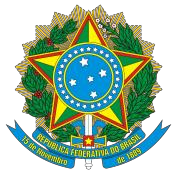 MINISTÉRIO DA EDUCAÇÃOSECRETARIA DE EDUCAÇÃO PROFISSIONAL E TECNOLÓGICA INSTITUTO FEDERAL DO CEARÁCAMPUS JAGUARIBEPROJETO PEDAGÓGICO DO CURSO TÉCNICO EM ELETROMECÂNICA SUBSEQUENTEJAGUARIBE – CEARÁ 2017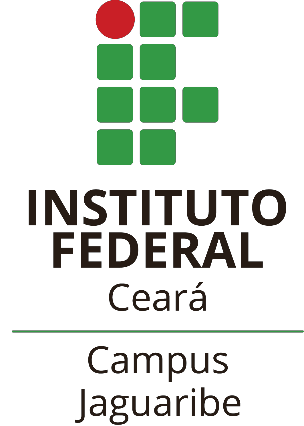 ReitorVIRGÍLIO AUGUSTO SALES ARARIPEPró-reitor de EnsinoREUBER SARAIVA DE SANTIAGOPró-reitor de ExtensãoZANDRA MARIA RIBEIRO MENDES DUMARESQPró-reitor de Pesquisa, pós-graduação e inovaçãoAUZUIR RIPARDO DE ALEXANDRIADiretor do campus JaguaribeIZAMARO DE ARAÚJOChefe de Departamento de Ensino do campus JaguaribeMARIA EFIGÊNIA ALVES MOREIRACoordenador do Curso Técnico em EletromecânicaFRANCISCO EDMAR CHAGAS BEZERRACOMISSÃO DE ELABORAÇÃO DO PROJETO(Portaria n° 17/GDG de 22 de Fevereiro de 2017) Izamaro de Araújo - Diretor GeralMaria Efigênia Alves Moreira – Chefe do Departamento de EnsinoFrancisco Edmar Chagas Bezerra – Coordenador do CursoWagnólia de Mendonça Nunes Leal - PedagogaLuiza Maria Vieira de Lima – Técnico em Assuntos Educacionais Francisco Edmar Chagas Bezerra - Professor Jayna Kátia Dionisio dos Santos – Professora Cristiano Lima da Silva – ProfessorJonas Platini Reges – ProfessorJosé Rômulo Porfírio de Lima – Assistente de AlunoCOLABORADORESJosé Arimatéia Ferreira Oliveira – Professor convidado do campus Limoeiro do NorteGiordana Nascimento de Freitas e Silva – Bibliotecária Dario Abnor Soares dos Anjos – Técnico de laboratório Ricardo César da Silva Gomes – ProfessorEugeniano Brito Martins – ProfessorEmerson Gonzaga dos Santos – ProfessorEverton Barbosa Nunes – ProfessorJosé Ronaldo Ribeiro da Silva – Técnico em Assuntos EducacionaisMichael Santos Duarte – ProfessorFrancisco Ismael de Oliveira – ProfessorFernanda Monique da Silva – ProfessoraThiago da Silva Andre – ProfessorRafael Leandro Fernandes Melo – ProfessorJoanildo Alves da Silva – Técnico em Assuntos EducacionaisSumárioDADOS DO CURSOIDENTIFICAÇÃO DA INSTITUIÇÃO DE ENSINOINFORMAÇÕES GERAIS DO CURSO*Segundo o ROD, aulas noturnas possuem 50 minutos.APRESENTAÇÃO Este Projeto Pedagógico de Curso (PPC) reúne as informações e diretrizes sobre o Curso Técnico em Eletromecânica do Instituto Federal de Educação, Ciência e Tecnologia do Ceará (IFCE) – campus Jaguaribe. A proposta pedagógica do curso embasa-se nos pressupostos encontrados na Lei nº 9.394, de 20 de Dezembro de 1996, que estabelece as diretrizes e bases da educação nacional, conforme se lê em seu Art. 2º:“A educação, dever da família e do Estado, inspirada nos princípios de liberdade e nos ideais de solidariedade humana, tem por finalidade o pleno desenvolvimento do educando, seu preparo para o exercício da cidadania e sua qualificação para o trabalho.”Os princípios de liberdade e solidariedade perpassam o fazer pedagógico ao longo do itinerário formativo proporcionado ao discente. As finalidades de desenvolvimento preparam os discentes para o exercício da cidadania e a qualificação para o trabalho e encontra um sentido concreto no âmbito dos Institutos Federais, e, por conseguinte, na proposta formativa do Curso Técnico em Eletromecânica do IFCE – campus Jaguaribe. As disciplinas, atividades teóricas e práticas ministradas durante a formação discente visam alcançar em sentido pleno os fins delineados na lei maior da educação brasileira. Além desses e outros aspectos mais gerais da referida lei, este PPC se embase em seu artigo 36, incluído pela Lei nº 11.741, de 2008, cuja intenção foi “redimensionar, institucionalizar e integrar as ações da educação profissional técnica de nível médio, da educação de jovens e adultos e da educação profissional e tecnológica.”Além dos aspectos acima descritos, este PPC está amparado em outros dispositivos legais e institucionais, como:Lei nº 9.394, de 20 de dezembro de de 1996: Estabelece as diretrizes e bases da educação nacional;Lei nº 11.892, de 29 de dezembro de 2008: Institui a Rede Federal de Educação Profissional, Científica e Tecnológica, cria os Institutos Federais de Educação, Ciência e Tecnologia, e dá outras providências;Lei nº 5.524, de 5 de novembro de 1968: Dispõe sobre o exercício da profissão de Técnico Industrial de nível médio;Lei nº 9.795, de 27 de abril de 1999: Dispõe sobre a educação ambiental, institui a Política Nacional de Educação Ambiental e dá outras providências;Decreto nº 4.281, de 25 de junho de 2002: Regulamenta a Lei nº 9.795, de 27 de abril de 1999, que institui a Política Nacional de Educação Ambiental, e dá outras providências;Resolução CNE/CEB nº 04/99: Institui as Diretrizes Curriculares Nacionais para a Educação Profissional de Nível Técnico;Parecer CNE/CEB nº 39/2004: Aplicação do Decreto nº 5.154/2004 na Educação Profissional Técnica de nível médio e no Ensino Médio;Resolução Nº 6, de 20 de setembro de 2012: Define Diretrizes Curriculares Nacionais para a Educação Profissional Técnica de Nível Médio;Parecer CNE/CEB nº 11/2008: Proposta de instituição do Catálogo Nacional de Cursos Técnicos de Nível Médio;Resolução nº 4, de 6 de Junho de 2012: Dispõe sobre alteração na Resolução CNE/CEB nº 3/2008, definindo a nova versão do Catálogo Nacional de Cursos Técnicos de Nível Médio;Resolução CNE/CEB nº1 de 21 de janeiro de 2004: Estabelece Diretrizes Nacionais para a organização e a realização de Estágio de alunos da Educação Profissional e do Ensino Médio, inclusive nas modalidades de Educação Especial e de Educação de Jovens e Adultos;Classificação Brasileira de Ocupações (CBO);Plano de Desenvolvimento Institucional do IFCE (PDI).Devido a mudanças no mundo do trabalho, nos processos de ensino- aprendizagem e das dinâmicas institucionais e legais, este documento prevê um processo contínuo de avaliação, de construções e reconstruções a fim de assegurar sua atualidade e aperfeiçoamento.CONTEXTUALIZAÇÃO DA INSTITUIÇÃOO Instituto Federal de Educação, Ciência e Tecnologia do Ceará (IFCE) é uma autarquia educacional pertencente à Rede Federal de Ensino, vinculada ao Ministério da Educação, que tem assegurada, na forma da lei, autonomia pedagógica, administrativa e financeira. A Instituição, ao longo de sua história, apresenta uma contínua evolução que acompanha e contribui para o processo de desenvolvimento do Ceará, da Região Nordeste e do Brasil.Promovendo gratuitamente educação profissional e tecnológica no Estado, o IFCE tem se tornado uma referência para o desenvolvimento regional, formando profissionais de reconhecida qualidade para o setor produtivo e de serviços, promovendo assim, o crescimento socioeconômico da região. Atuando nas modalidades presencial e à distância, com cursos de Formação Inicial e Continuada de trabalhadores (FIC), Cursos Técnicos e Tecnológicos, Licenciaturas, Bacharelados e Pós-Graduação Lato e Stricto Sensu, paralelo a um trabalho de pesquisa, extensão e difusão de inovações tecnológicas, espera continuar atendendo às demandas da sociedade e do setor produtivo.Buscando atender e diversificar programas e cursos para elevar os níveis da qualidade da oferta, o IFCE se propõe a implementar novos cursos de modo a formar profissionais com maior fundamentação teórica convergente a uma ação integradora com a prática e níveis de educação e qualificação cada vez mais elevados.No contexto institucional mais amplo, o IFCE tem como missão produzir, disseminar e aplicar o conhecimento tecnológico e acadêmico para formação cidadã, por meio do Ensino, da Pesquisa e da Extensão, contribuindo para o progresso socioeconômico local, regional e nacional na perspectiva do desenvolvimento sustentável e da integração com as demandas da sociedade e com o setor produtivo. A instituição tem como marco referencial de sua história a evolução contínua com crescentes indicadores de qualidade. A sua trajetória corresponde ao processo histórico de desenvolvimento industrial e tecnológico da Região Nordeste e do Brasil.Nossa história institucional inicia-se no século XX, quando o então Presidente Nilo Peçanha cria, mediante o Decreto n° 7.566, de 23 de setembro de 1909, as Escolas de Aprendizes Artífices, com a inspiração orientada pelasescolas vocacionais francesas, destinadas a atender à formação profissional aos pobres e desvalidos da sorte. O incipiente processo de industrialização passa a ganhar maior impulso durante os anos 40, em decorrência do ambiente gerado pela Segunda Guerra Mundial, levando à transformação da Escola de Aprendizes Artífices em Liceu Industrial de Fortaleza, no ano de 1941 e, no ano seguinte, passa a ser chamada de Escola Industrial de Fortaleza, ofertando formação profissional diferenciada das artes e ofícios orientada para atender às profissões básicas do ambiente industrial e ao processo de modernização do País.O crescente processo de industrialização, mantido por meio da importação de tecnologias orientadas para a substituição de produtos importados, gerou a necessidade de formar mão-de-obra técnica para operar estes novos sistemas industriais e para atender às necessidades governamentais de investimento em infraestrutura. No ambiente desenvolvimentista da década de 50, a Escola Industrial de Fortaleza, mediante a Lei n° 3.552, de 16 de fevereiro de 1959, ganhou a personalidade jurídica de Autarquia Federal, passando a gozar de autonomia administrativa, patrimonial, financeira, didática e disciplinar, incorporando a missão de formar profissionais técnicos de nível médio.Em 1965, passa a se chamar Escola Industrial Federal do Ceará e em 1968, recebe então a denominação de Escola Técnica Federal do Ceará, demarcando o início de uma trajetória de consolidação de sua imagem como instituição de educação profissional, com elevada qualidade, passando a ofertar cursos técnicos de nível médio nas áreas de Edificações, Estradas, Eletrotécnica, Mecânica, Química Industrial, Telecomunicações e Turismo.O contínuo avanço do processo de industrialização, com crescente complexidade tecnológica, orientada para a exportação, originou a demanda de evolução da rede de Escolas Técnicas Federais, já no final dos anos 70, para a criação de um novo modelo institucional, surgindo então os Centros Federais de Educação Tecnológica do Paraná, Rio de Janeiro e Minas Gerais.Somente em 1994, a Escola Técnica Federal do Ceará é igualmente transformada junto com as demais Escolas Técnicas da Rede Federal em Centro Federal de Educação Tecnológica (CEFET), mediante a publicação daLei n° 8.948, de 08 de dezembro de 1994, a qual estabeleceu uma nova missão institucional com ampliação das possibilidades de atuação no ensino, na pesquisa e na extensão tecnológica. A implantação efetiva do Centro Federal de Educação Tecnológica do Ceará somente ocorreu em 1999.Com a intenção de reorganizar e ampliar a Rede Federal de Educação Profissional e Tecnológica foi decretada a Lei n° 11.892, de 20 de dezembro de 2008, que cria os Institutos Federais de Educação, Ciência e Tecnologia. Os mesmos são instituições de educação superior, básica e profissional, pluricurriculares e multicampi, especializados na oferta de educação profissional e tecnológica nas diferentes modalidades de ensino, com base na conjugação de conhecimentos técnicos e tecnológicos, desde educação de jovens e adultos até doutorado.Dessa forma, o Centro Federal de Educação Tecnológica do Ceará passa a ser Instituto Federal de Educação, Ciência e Tecnologia do Ceará e seu conjunto de unidades composto hoje pelos seguintes campi: Acaraú, Aracati, Baturité, Camocim, Canindé, Caucaia, Cedro, Crateús, Crato, Fortaleza, Guaramiranga, Iguatu, Itapipoca, Jaguaribe, Jaguaruana, Juazeiro do Norte, Limoeiro do Norte, Maracanaú, Morada Nova, Pecém, Quixadá, Sobral, Tabuleiro do Norte, Tauá, Tianguá, Ubajara e Umirim. Além destes, há a previsão de abertura de novas unidades, a fim de interiorizar mais as ações da instituição e oferecer mais educação de qualidade em diferentes regiões do Estado do Ceará.CAMPUS JAGUARIBE O IFCE - campus Jaguaribe está localizado no bairro Manoel Costa Morais, tendo sido inaugurado no dia 15 de maio de 2010. Em julho desse ano foi realizado o 1º exame de seleção que aprovou 30 alunos para o Curso Técnico em Eletromecânica. O campus possui ainda um Curso de Licenciatura em Ciências Biológicas (implementado em 2011) e um Curso de Tecnologia em Redes de Computadores (implementado em 2012). Ambos os cursos já passaram pelo processo de reconhecimento do MEC. O PDI do campus prevê ainda a implantação de mais cursos superiores e técnicos até o ano de 2018, último ano de vigência do atual documento.O município de Jaguaribe está situado à 295 km da capital do estado, na microrregião do Médio Jaguaribe, fazendo limite com os municípios de Icó, Jaguaretama, Jaguaribara, Pereiro e Solonópole. Ocupa uma área de 1.876,806 km² e possui uma população de 34.621 habitantes com um índice de desenvolvimento humano municipal de 0,621 (IBGE, 2014). No que diz respeito à educação, o município possui 5.960 matrículas no ensino fundamental e 1.387 no ensino médio (IBGE, 2012) sendo que 69,6% da população são alfabetizados.O campus abre suas portas para parcerias com indústrias e órgãos do poder público municipal e estadual e sinaliza mudanças nesta cidade, criando melhores condições para a transformação de seu povo, na direção de uma vida mais digna e justa para todos aqueles que desejarem fazer parte desta família, o que vem mudando o perfil, não só da cidade de Jaguaribe, mas de toda a região Jaguaribana.Tendo em vista sua missão institucional de desenvolver pessoas e organizações e seu compromisso com a qualidade da educação, oferecendo cursos sempre sintonizados com a realidade regional, o campus Jaguaribe, integrante desta nova estruturação de instituições federais de educação tecnológica busca atender a necessidade de formar profissionais qualificados, que contribuam com as transformações ocorridas no mundo contemporâneo.Nesse sentido, o IFCE – campus Jaguaribe elaborou o Projeto Pedagógico do Curso Técnico em Eletromecânica com a finalidade de responder às exigências do mundo contemporâneo e à realidade regional e local, e com compromisso e responsabilidade sociais na perspectiva de formar profissionais competentes e cidadãos comprometidos com o mundo em que vivem, em observância aos princípios de igualdade e solidariedade humanas, respeito às diferenças, ao meio ambiente e à ética profissional.PERFIL DO CURSOJUSTIFICATIVA DA OFERTA DO CURSO O desenvolvimento científico e tecnológico provoca reflexões importantes sobre os princípios que devem reger o novo papel do homem na sociedade. Essa concepção deseja formar o indivíduo tanto com a técnica quanto com o social, proporcionando a inserção no mundo do trabalho como agente transformador.As necessidades para solucionar os desafios atuais da sociedade exigem qualificações cada vez mais elevadas, apontando nesse sentido a ampliação das redes educacionais. Assim, cresce a importância de cursos técnicos, entendendo-se que a responsabilidade da instituição que os ofertam deve estar voltada para a formação do cidadão. Não se pode restringir o preparo do indivíduo para o exercício da profissão, como se fosse suficiente para integrá-lo ao mundo do trabalho. Atualmente, a formação exige o compromisso com a produção de novos conhecimentos e o desenvolvimento da capacidade de adaptar-se às mudanças.As novas tecnologias provocam intensas transformações profissionais, no que tange ao conhecimento das atividades produtivas e aprendizagem que envolva informações dos conhecimentos abstratos e da habilidade de lidar com grupos pertencentes a atividades integradas, propiciando ao indivíduo atuar de forma proativa e criativa.A revogação da Lei nº 5.962/71 gerou uma redução na oferta de educação profissional brasileira, uma vez que essa modalidade de educação de nível médio deixou de ser oferecida nos sistemas de ensino estaduais por mais de quarenta anos. A educação profissional passou a ser disponibilizada na rede federal de ensino, algumas redes estaduais e nas instituições privadas, geralmente atendendo as capitais.  Com a publicação da atual Lei de Diretrizes e Bases da Educação (Lei nº 9.394/96), a educação profissional passou por diversas mudanças (eixos pedagógicos e filosóficos), sendo delimitada na própria lei, transformando-se em uma modalidade da educação nacional. Nessa linha 2008, as Instituições Federais de educação profissional, foram reestruturadas e reorganizadas para atendimento a essa nova configuração. O IFCE, desde então, expandiu sua atuação em diferentes municípios do estado do Ceará, com a oferta de cursos em diferentes áreas técnicas/profissionais, conforme as demandas locais.O setor industrial e de serviços contribuem significativamente na economia cearense, porém, a baixa disponibilidade de mão-de-obra qualificada vem dificultando o desenvolvimento acelerado dos setores produtivos regionais.De acordo com o programa de desenvolvimento urbano de polos regionais do Ceará – Vale do Jaguaribe/Vale do Acaraú (Relatório nº 4.1, 2017), em suas diretrizes para o município de Jaguaribe consta o estímulo e a atração de atividades industriais, com destaque para agroindústria, assim como a complementação do distrito industrial e capacitação da mão-de-obra local para ocupação dos postos de trabalhos a serem gerados. Visando atender o quadro supracitado, a proposta do curso Técnico em Eletromecânica é qualificar profissionais para atuar na execução e manutenção de instalações elétricas e mecânicas, operação de equipamentos industriais, atuação no setor de serviços (que segundo dados do IBGE, 2016, influenciaram significativamente no aumento do Produto Interno Bruto – PIB), obedecendo às especificações e normas técnicas de segurança com responsabilidade ambiental. Depois de audiência pública realizada com a sociedade jaguaribana, direção, prefeitura, secretários municipais, autoridades locais, empresários, alunos, professores e militantes da educação para implantação do curso tendo em vista que o município de Jaguaribe apresenta diversos fatores que facilitam o desenvolvimento de atividades na área de Eletromecânica:Sua localização geográfica, favorecendo o escoamento de cargas por situar-se próximo a estradas importantes, como a BR 116;Fica distante da capital cearense (Fortaleza) aproximadamente 300 km percorridos na BR 116;A existência de empresa de solda – projeto, construção e reparo de estruturas metálicas;O Técnico em Eletromecânica é um curso que já existe no campus de Jaguaribe na modalidade concomitante. O curso com oferta subsequente visa atender os indivíduos que já concluíram o ensino médio e buscam uma qualificação profissional na área técnica. Além disso, os conhecimentos em Eletromecânica não devem se restringir somente à aplicação de conteúdos técnicos. Consiste em capacitar o indivíduo, em sua dimensão pessoal e social, para criar e responder aos desafios, tornando-o capaz de gerar e aperfeiçoar tecnologias, a partir do desenvolvimento de suas habilidades de aprender e de recriar permanentemente.Para tanto, o Instituto Federal de Educação, Ciência e Tecnologia do Ceará – campus Jaguaribe – tem procurado adequar a sua oferta de ensino, extensão e pesquisa às necessidades locais e regionais, principalmente promovendo a formação de profissionais qualificados para atuarem nas áreas de demandas constatadas.Com esse propósito, a oferta de um Curso Técnico em Eletromecânica pelo campus Jaguaribe, para este município e região, que vem se desenvolvendo em atividades industriais e de serviços, deverá, em curto e médio prazo, contribuir para atender a demanda. Além do mais, pode atender estados vizinhos como o oeste dos Estados da Paraíba, Rio Grande do Norte e Pernambuco, o sul do Piauí e todo o Estado do Ceará.Espera-se desse modo, modificar as atitudes dos indivíduos e contribuir para formação de profissionais mais éticos e conscientes da realidade em que vivem, tecnicamente capacitados para proporcionar o desenvolvimento socioeconômico da região.OBJETIVOS DO CURSOOBJETIVO GERALO Curso Técnico em Eletromecânica subsequente tem como objetivo geral a formação do educando, sendo trabalhados os aspectos técnicos, éticos e políticos; a autonomia intelectual; o desenvolvimento da capacidade investigativa e o aprimoramento do pensamento analítico - crítico - reflexivo mediante a compreensão global dos saberes da prática profissional. Visa formar técnicos capazes de desenvolver atividades de planejamento, instalação, produção e manutenção de máquinas e equipamentos industriais, como também cidadãos críticos e conscientes quanto à busca pela melhoria da qualidade dos serviços prestados, além de desenvolver um perfil empreendedor de modo a contribuir para o desenvolvimento socioeconômico do país atrelado à sustentabilidade ambiental.OBJETIVOS ESPECÍFICOS Elaborar desenhos técnicos de máquinas, equipamentos e instalações de acordo com normas técnicas;Auxiliar na especificação de componentes eletromecânicos do projeto à execução;Coordenar e desenvolver equipes de trabalho que atuem na instalação, na produção e na manutenção, aplicando métodos e técnicas de gestão administrativa e de pessoas;Aplicar normas técnicas de qualidade, saúde e segurança no trabalho no processo industrial;Propor melhorias e a incorporação de novas tecnologias nos sistemas de produção;Inspecionar máquinas, equipamentos e instalações elétricas e mecânicas;Aplicar técnicas de medição e ensaios visando à melhoria da qualidade de produtos e serviços da planta industrial;Projetar melhorias nos sistemas convencionais de produção, instalação e manutenção, propondo incorporação de novas tecnologias;Aplicar normas técnicas e especificações de catálogos, manuais e tabelas em projeto, em processo de fabricação, na instalação de máquinas, de equipamentos e na manutenção industrial;Identificar os elementos de conversão, transformação, transporte e distribuição de energia, aplicando-os nos trabalhos de implantação e manutenção do processo produtivo;Coordenar atividades de utilização e conservação de energia, propondo a racionalização de uso e de fontes alternativas.Participar na elaboração e no desenvolvimento de projetos de instalações elétricas;Elaborar, planejar, executar e participar de projetos na área de automação.Promover o desenvolvimento de capacidade empreendedora em sintonia com o mercado de trabalho;Conhecer os princípios da sustentabilidade no processo de trabalho;Buscar o aperfeiçoamento profissional continuado, integrando os conhecimentos adquiridos com a realidade local;Aprimorar a capacidade de interpretação, reflexão e análise acerca dos conhecimentos adquiridos, bem como a integração e síntese dos mesmos;Consolidar o comportamento ético e cidadão como profissional em sua área de trabalho.CONCEPÇÃO E PRINCÍPIOS PEDAGÓGICOS DO CURSOAtualmente a educação profissional tem se firmado como instrumento essencial para a viabilização ao desenvolvimento do mundo contemporâneo. Nesse mercado caracterizado pelas inovações técnico-científicas, a competitividade, a interdependência entre nações e grupos econômicos, a contínua exigência de qualidade e a rápida propagação das informações, pressupõe uma formação profissional sólida, aliada à responsabilidade ética e ao compromisso com a realidade do país. Desse modo, o Instituto Federal do Ceará – campus Jaguaribe tem procurado responder às exigências do mundo do trabalho e aos anseios da população da região de Jaguaribe, cumprindo seu papel de relevância estratégica para o desenvolvimento da região e do país.Os cursos técnicos de nível médio têm por função preparar profissionais com formação específica, capacitados a absorver e desenvolver novas tecnologias, pautando-se por uma visão igualmente humanista e reflexiva, além da natural dotação de conhecimentos requeridos para o exercício das competências inerentes à profissão.Desta forma, a proposta do Curso Técnico em Eletromecânica desta instituição, foi  estruturada  a partir  da  relação entre as reais necessidades, a características do campo e atuação profissional, bem como o conhecimento de diferentes áreas de estudo que permitam entender e desenvolver a multiplicidade de aspectos determinantes envolvidos.O curso estabelecerá ações pedagógicas com foco no desenvolvimento de bases tecnológicas, responsabilidade técnica e socioambiental, como também os seguintes princípios:O incentivo ao desenvolvimento da capacidade empreendedora e da compreensão dos processos tecnológicos;O desenvolvimento de competências profissionais tecnológicas;A compreensão e a avaliação dos impactos sociais, econômicos e ambientais resultantes do uso das tecnologias;O estímulo à educação permanente;A	adoção	da	flexibilidade,	da	interdisciplinaridade,	da contextualização e a atualização permanente;A garantia da identidade do perfil profissional de conclusão.ÁREAS DE ATUAÇÃO O mercado de trabalho para absorver profissionais habilitados no Curso Técnico em Eletromecânica tem se mostrado promissor. O contexto da nossa região é de expansão industrial, aliada ao uso de tecnologias que contribuem para automatizar os processos em geral. Como resposta a essas características regionais, vislumbram-se profissionais com conhecimentos que reflitam os avanços da Ciência e Tecnologia e possam enfrentar o mercado de trabalho a partir do domínio das bases tecnológicas, qualificar profissionais para atuar na execução e manutenção de instalações elétricas e mecânicas, operação de equipamentos industriais, obedecendo às especificações e normas técnicas de segurança com responsabilidade ambiental.O perfil profissional seguirá a tendência de mercado, podendo o mesmo atuar em:Empresas industriais;Manutenção industrial mecânica e elétrica;Laboratórios de controle de qualidade;Prestação de serviços técnicos;Concessionárias de energia.PERFIL DO EGRESSOO curso visa formar profissionais com bases tecnológicas voltadas para o desenvolvimento de atividades de execução e manutenção de instalações elétricas e mecânicas, operação de equipamentos industriais, obedecendo as especificações e normas técnicas de segurança com responsabilidade ambiental.O Profissional no Curso de Eletromecânica do IFCE - campus Jaguaribe deverá ter sólida formação técnico-científica, se preparar para buscar contínua atualização, bem como aperfeiçoamento e capacidade para desenvolver ações estratégicas no sentido de ampliar e aperfeiçoar as suas formas de atuação, contribuindo para o desenvolvimento tecnológico da região.Segundo o Catálogo Nacional de Cursos Técnicos (CNCT) criado pelo o Conselho Nacional de Educação (CNE) e organizado pelo Ministério da Educação (MEC) o perfil profissional de conclusão (perfil do egresso) consonante com a matriz curricular adotada é:Planeja, projeta, executa, inspeciona e instala máquinas e equipamentos eletromecânicos;Realiza usinagem e soldagem de peças;Interpreta esquemas de montagem e desenhos técnicos. Realiza montagem, manutenção e entrega técnica de máquinas e equipamentos eletromecânicos. Realiza medições, testes e calibrações de equipamentos eletromecânicos.Executa procedimentos de controle de qualidade e gestão.FORMAS DE ACESSOO acesso ao Curso Técnico em Eletromecânica, na forma subsequente, ocorre por meio de processo seletivo, aberto ao público periodicamente através de exame de seleção, para os alunos que tenham concluído o Ensino Médio. São ofertadas 35 vagas semestralmente de acordo com as possibilidades estruturais e didático-pedagógicas do campus, podendo ser feito conforme instituído pelo Regulamento de Organização Didática (ROD) do IFCE, a saber:Processos seletivos regulares normalizados por edital;Processos seletivos específicos para diplomados ou transferidos;Ex officio;Matrícula especial;METODOLOGIA O processo formativo do Técnico em Eletromecânica contempla o desenvolvimento de habilidades e competências que englobam o saber tecnológico mais específico e a mobilização de outros saberes, tais como: questões de ética, relações humanas, meio ambiente e responsabilidade social, ou seja, temas relacionados a uma formação mais holística do ser humano, conforme preceitua a Lei nº 9.394 de 20 de dezembro de 1996.Esse processo de ensino-aprendizagem prevê ainda a autonomia na tomada de decisões, o empreendedorismo, o desenvolvimento científico, tecnológico por meio de atividades relacionadas ao ensino, à pesquisa e à extensão. Para tanto, além das disciplinas ofertadas, há a opção do Estágio Curricular Supervisionado, atividades complementares (de naturezas científica,acadêmica e cultural), atividades laboratoriais, possibilidade de atuação em monitorias, visitas técnicas, dentre outros aspectos formativos.As metodologias didático-pedagógicas preveem diferentes ações que tomam forma tanto em sala de aula quanto em espaços laboratoriais do campus e outros espaços de parceiros da instituição. Desta forma, por meio de atividades teóricas e práticas, o aluno será levado a desenvolver o saber científico e tecnológico para o desenvolvimento de projetos, de construção e análise de dispositivos e modelos a serem utilizados. Os debates e problematizações sobre os aspectos da vida social, econômica e ambiental serão orientados por diferentes formas de abordagem a ser asseguradas pelo corpo docente, dada a necessidade de uma formação que englobe tanto saberes técnicos como valores e princípios humanos.Dessa forma, as atividades devem contemplar essas quatro competências: cognitiva (aprender a aprender); produtiva (aprender a fazer); relacional (aprender a conviver) e pessoal (aprender a ser), diluídas com as previsões dos seguintes aspectos:Leituras e discussões de textos técnicos e científicos;Atividades individuais e em grupo que possam desenvolver o ser como também a competência de se relacionar e aprender em equipe;Visão holística do saber, ou seja, não fragmentação do conhecimento expresso nas disciplinas;Práticas de estágio executadas de acordo com as necessidades e possibilidades dos discentes;Aplicação dos conhecimentos teóricos no desenvolvimento de projetos e modelos, em atividades de pesquisa e de extensão;Produção escrita de diferentes gêneros, de acordo com os tipos de atividades;Pesquisas bibliográficas constantes para aprofundamento dos conhecimentos em discussão em sala de aula;Utilização de internet nos laboratórios, salas de aula ou na biblioteca da instituição, com o intuito de executar atividades de pesquisa e de produção acadêmica;Engajamento em monitorias e projetos institucionais e em parceria com outras instituições.As atividades acima descritas devem propiciar uma formação em que o Técnico em Eletromecânica vivencie, ao máximo, processos e problemas que encontrará no mundo do trabalho.ESTRUTURA CURRICULARORGANIZAÇÃO CURRICULARA organização curricular do Curso Técnico em Eletromecânica do IFCE– campus Jaguaribe está em acordo com a Resolução CNE/CEB N° 06/2012 e Parecer CNE/CEB nº11/2012, que definem as Diretrizes Curriculares Nacionais para a Educação Profissional Técnica de Nível Médio.	Para obtenção do diploma Técnico em Eletromecânica o aluno deve cumprir todas as componentes curriculares obrigatórias previstas. Além das disciplinas específicas do Curso de Eletromecânica, pertencente ao eixo de processos industriais, há outros conhecimentos que visam à formação crítica, ética e profissional do discente, tais como: Ética e Relações Humanas, Segurança do Trabalho, Meio Ambiente e Saúde e Administração e Empreendedorismo. A disciplinas optativas poderão ser cursadas a partir do 2° semestre.Há ainda as atividades acadêmico-científico-culturais que possibilitam o engajamento dos discentes em diferentes práticas educativas, culturais, acadêmicas e científicas. A Matriz Curricular do curso é apresentada logo abaixo e as descrições dos Programas de Unidades Didáticas (PUDs).MATRIZ CURRICULARA organização curricular do Curso Técnico em Eletromecânica abaixo está disposta em hora-aula de 50 (cinquenta) minutos devido à oferta que será no período noturno. Segundo o ROD (Regulamento da Organização didática) o artigo 35 diz: “Art. 35. O IFCE funcionará regularmente nos três turnos tendo hora-aula com duração de:I. 60 (sessenta) minutos para os cursos diurnos;II. 50 (cinquenta) minutos para os cursos noturnos.”Desse modo às 1480 horas-aulas equivalem a 1233 horas-relógio atendendo ao CNCT (Catálogo Nacional de Cursos Técnicos) que, para esse curso, são de 1200 h.*Cada 1 hora-aula igual a 50 minutos.**Em hora relógio corresponde a 1533 h.FLUXOGRAMA CURRICULAR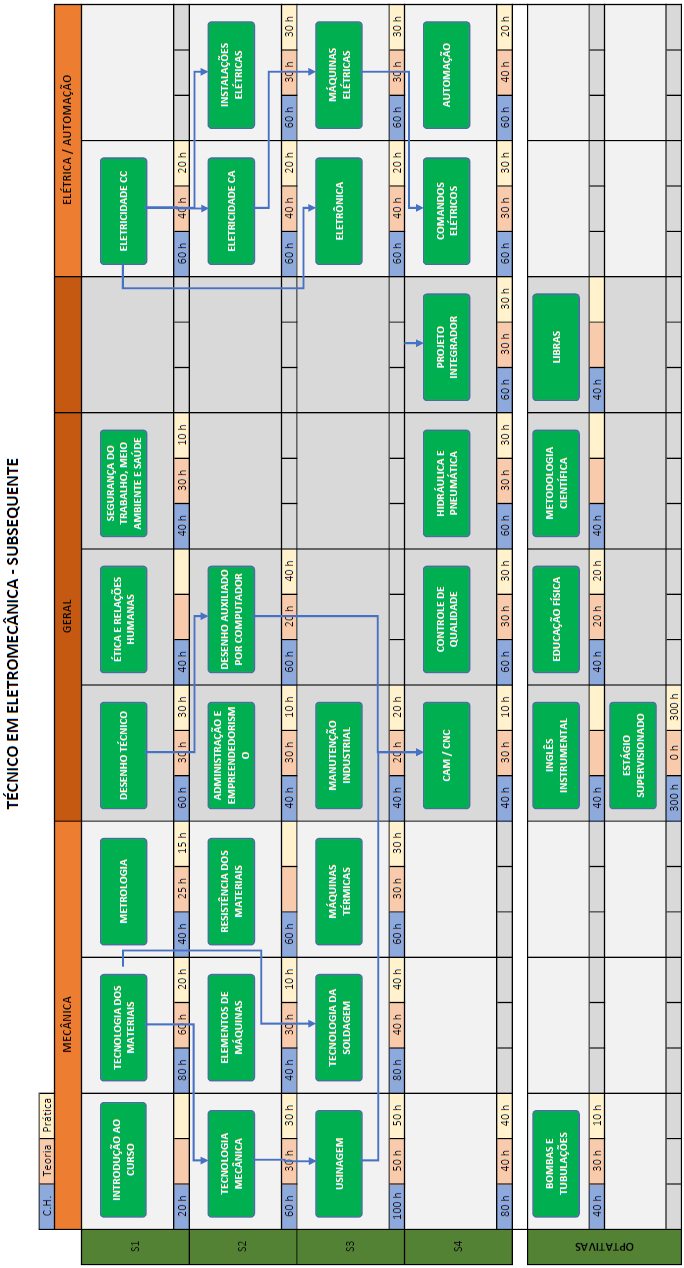 PRÁTICA PROFISSIONALPROJETO INTEGRADORO Projeto Integrador (PI) tem por objetivo integrar os conhecimentos específicos de cada componente curricular do curso como prática profissional, acadêmica, pedagógica e científica, promovendo a capacidade pessoal de articular, mobilizar e colocar em prática os conhecimentos, atitudes, habilidades e valores necessários ao desempenho das atividades requeridas.Nessa perspectiva, o Projeto Integrador é uma metodologia contemplada no âmbito de componentes curriculares previamente definidos, na modalidade presencial, e se efetivará por meio de projetos, possibilitando o vínculo entre os conhecimentos teóricos e a prática profissional fundamental ao desenvolvimento. Caracteriza-se, ainda, como uma atividade de promoção e desenvolvimento de iniciação científica que visa desenvolver a interdisciplinaridade, estabelecendo a integração dos conhecimentos adquiridos, de forma integrada aos demais componentes curriculares constantes na Matriz Curricular do Curso.O projeto integrador, compreendendo a Prática Profissional, é uma disciplina com carga horária de 60 horas, incluída como disciplina obrigatória na matriz curricular do curso, de modo que o discente possa aplicar saberes adquiridos, dentro e fora do ambiente escolar, procurando desenvolver a visão crítica e sistêmica de processos, a criatividade, a busca de novas alternativas, o empreendedorismo e a capacidade de interpretar o mercado e identificar oportunidades e  condições para o autoconhecimento e avaliação.A relação entre o ambiente de trabalho e os discentes do curso dar-se-á através dos projetos, ou seja, as experiências promovidas por essas atividades facilitam a articulação das competências desenvolvidas ao longo do curso com as demandas do mundo do trabalho. O Projeto Integrador reforça essa prática pedagógica, cujos objetivos são:Aproximar os conhecimentos à prática profissional;Oportunizar reflexão sobre as competências em desenvolvimento;Desenvolver habilidades de pesquisa e interpretação de dados e informações;Despertar o senso prático e o interesse pela pesquisa no exercício profissional;Promover integração e cooperação técnica entre o IFCE e o mercado de trabalho;Incentivar	a	criatividade,	os	talentos	pessoais	e	o empreendedorismo;Identificar oportunidades de negócios e novas alternativas para a área de controle e processos industriais.A avaliação será por meio da aplicação de instrumentos pertinentes às características dos projetos e desenvolvimento das respectivas disciplinas, podendo se configurar por meio de pesquisas, estudos de caso, artigos científicos, projetos de intervenção, estudos técnicos, dentre outros.A Coordenação do curso indicará o docente para orientação direta do projeto integrador e este definirá as equipes de trabalho, que poderão ser formadas por, no máximo três alunos, os quais serão avaliados individualmente, de acordo com o seu desempenho nas atividades propostas.ESTÁGIO SUPERVISIONADO (OPCIONAL)Visa desenvolver o discente em atividades teórico-práticas, sendo realizado em empresas de caráter público ou privado conveniadas com esta instituição de ensino, buscando a vivência prática dos conhecimentos adquiridos ao longo do curso. O estágio curricular supervisionado deve oferecer um momento em que o estudante possa vivenciar e consolidar as competências exigidas para seu exercício acadêmico-profissional, buscando a maior diversidade possível dos campos de intervenção. O estágio é oferecido neste projeto pedagógico como componente curricular opcional, somada a carga horária regular obrigatória. Em caso de opção por atividades Interdisciplinares que contemplem o ensino, pesquisa e extensão, esta poderá ser contabilizada para fins de carga horária de estágio. Neste sentido, o Projeto Pedagógico do Curso, está de acordo com o disposto: lei 11.788 de 25 de setembro de 2008, em seu art.1º e seu art.2º, em especial nos parágrafos 2º e 3º, do artigo 2º.O estágio terá 300 h, podendo ser desenvolvido pelo aluno a partir do término do terceiro semestre letivo em consonância com as Diretrizes da Resolução CNE/CEB nº01/2014, para Habilitação Técnica de Nível Médio.Entende-se que a experiência vivenciada pelo estudante no decorrer do Estágio contribui de maneira significativa para construção de um profissional mais consciente de seu papel nas relações sociais e no mundo do trabalho, desenvolvendo competências e habilidade de forma proativa. O estágio traz implícito o benefício ao desempenho do estudante, pois permite uma maior identificação em sua área de atuação, além de contribuir de maneira significativa para a sua interação com profissionais atuantes no mercado, pois se espera destes profissionais, além da formação humana integral, agilidade, coletividade e capacidade de se reinventar e de inovar.O aluno será acompanhado por um professor orientador de estágio conforme a resolução da carga horária docente, dentro do período letivo estabelecido pela instituição. Essa carga horária é distribuída na forma de reuniões que podem ser realizadas na empresa ou no próprio Instituto Federal de Educação, Ciência e Tecnologia do Ceará – campus Jaguaribe. As reuniões devem sempre ocorrer com a apresentação de um relato das atividades que ele está realizando e do desempenho apresentado na execução dessas atividades.Ao término do estágio o aluno deverá apresentar um Relatório Final (apenas em caso de estágio supervisionado), até 7 (sete) dias antes do término do período letivo estabelecido pela instituição de ensino. A avaliação final do estágio será feita pelo professor orientador de estágio através dos conceitos SATISFATÓRIO ou INSATISFATÓRIO, considerando a avaliação da empresa, a compatibilidade das atividades executadas com o currículo da habilitação e a coerência das atividades desenvolvidas na carga horária prevista. Em caso de parecer INSATISFATÓRIO, o professor orientador de estágio poderá pedir ao estagiário um novo relatório ou a realização de um novo estágio.O discente seguirá as determinações constantes no Manual do Estágio do IFCE, bem como na Lei N° 11.788 (Lei do Estágio). O estágio pode ter: 4 (quatro) horas diárias e 20 (vinte) horas semanais; 6 (seis) horas diárias e 30 (trinta) horas semanais; nos períodos em que não estão programadas aulas presenciais, poderá ter jornada de até 40 (quarenta) horas semanais. Isso em consonância com a lei supracitada.APROVEITAMENTO DE CONHECIMENTOSNo Curso Técnico em Eletromecânica, o aproveitamento de estudos e  a certificação de conhecimentos adquiridos através de experiências  vivenciadas previamente ao início do curso são tratados pelo Regulamento da Organização Didática do IFCE (Resolução Consup nº 35, de 22 de junho de 2015), Título III, Capítulo IV e Seção I , que, de maneira geral estabelece que:Art. 130. O IFCE assegurará aos estudantes ingressantes e veteranos o direito de aproveitamento dos componentes curriculares cursados, mediante análise, desde que sejam obedecidos os dois critérios a seguir: I. o componente curricular apresentado deve ter, no mínimo, 75% (setenta e cinco por cento) da carga horária total do componente curricular a ser aproveitado; II. o conteúdo do componente curricular apresentado deve ter, no mínimo, 75% (setenta e cinco por cento) de compatibilidade com o conteúdo total do componente curricular a  ser  aproveitado.  Parágrafo único: Poderão ser contabilizados estudos realizados em dois ou mais componentes curriculares que se complementam, no sentido de integralizar a carga horária do componente a ser aproveitado.Atividades de estágio curricular, de atividades complementares e trabalhos de conclusão de curso não podem ser aproveitadas. Outra obrigatoriedade é que o componente curricular apresentado pelo (a) discente deve estar no mesmo nível ou em um nível superior ao componente a ser aproveitado e somente poderá ser solicitado uma vez.Outra exigência para o aproveitamento é que, no caso de discentes ingressantes, a solicitação deverá ser encaminhada nos dez primeiros dias letivos do período; os veteranos têm até o trigésimo dia para solicitar. Em ambos os casos, a solicitação deverá ser encaminhada à coordenação do curso e nela devem constar o histórico escolar e a carga horária assim como os programas dos componentes curriculares devidamente autenticados pela instituição de origem.Em seguida, o coordenador deverá encaminhar a solicitação para um docente da área do componente curricular a ser aproveitado. Depois da análise, o resultado deverá ser repassado para a coordenação do curso que encaminhará a análise para a Coordenadoria de Controle Acadêmico (CCA) que registrará o aproveitamento no sistema acadêmico e na pasta do aluno.Caso discorde do resultado, o (a) discente poderá solicitar uma revisão (no período máximo de cinco dias após a análise inicial) que ocorrerá por meio da nomeação pela direção de ensino do campus de dois outros docentes, responsáveis pela nova análise e produção de parecer final. Todo o trâmite não deverá ultrapassar o prazo de 30 dias, a partir da solicitação inicial.ATIVIDADES ACADÊMICO-CIENTÍFICO-CULTURAIS Essas atividades serão desenvolvidas, de forma não obrigatória, visando à complementação do processo de ensino-aprendizagem na composição do plano de estudos do Curso Técnico em Eletromecânica Integrado ao Ensino Médio, contudo, são atividades opcionais para o aluno.
	 As atividades acadêmico-científico-culturais são atividades didático-científicas, previstas em termos de horas/aula ou horas/atividade, no currículo do Curso, que possibilita a flexibilidade e a contextualização inerente ao mesmo, assegurando a possibilidade de se introduzir novos elementos teórico-práticos gerados pelo avanço da área de conhecimento em estudo, permitindo assim, sua atualização.
	 Essas atividades acadêmico-científico-culturais do Curso Técnico em Eletromecânica podem ser atividades correspondentes à participação em cursos, congressos, seminários, palestras, jornadas, conferências, simpósios, viagens de estudo, visitas técnicas, encontros, estágios, projetos de pesquisa ou de extensão, atividades científicas, de integração ou qualificação profissional, monitoria, publicação e apresentação de trabalhos ou outras atividades definidas.TABELA DE ATIVIDADES ACADÊMICO-CIENTÍFICO-CULTURAIS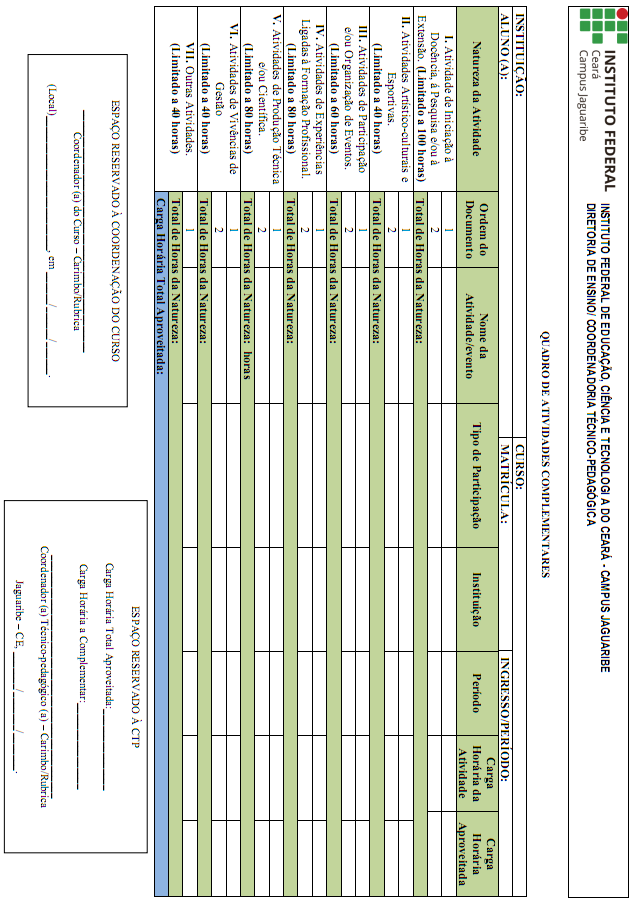 *As atividades de docência referida acima na tabela restringem-se a área técnica da eletromecânica.AVALIAÇÃO DO PROJETO DO CURSOO Projeto Político Pedagógico do Curso Técnico em Eletromecânica deverá ser avaliado em processo contínuo pela Coordenação do Curso e pela Direção de Ensino do campus, de acordo com as necessidades de adequação e atualização. Esse processo avaliativo busca alcançar o aprimoramento e as melhorias relacionadas à oferta das atividades de ensino do curso e da instituição.As análises de acompanhamento do PPC, periodicamente executadas, devem indicar as mudanças em nível didático-pedagógico e estrutural do curso. Esta é uma atividade que deve envolver todos os atores diretamente relacionados com o Curso, ou seja, docentes, discentes, técnicos administrativos, setores de ensino, pedagógico, assim como a direção da instituição, pois as adequações e atualizações no documento materializam as mudanças práticas e cotidianas da unidade de ensino.Avaliações durante o itinerário formativo dos discentes poderão também lançar luz sobre aspectos de eficiências e deficiências do curso. Há também a possibilidade de se avaliar a qualidade do curso, de sua estrutura e seu corpo docente, através da realização periódica de pesquisas e/ou questionários direcionados aos acadêmicos, como também aos alunos egressos da instituição. Os dados coletados em tais situações podem revelar a necessidade de adequações no fazer didático-pedagógico, e, portanto, no PPC do curso. Os ganhos estruturais do campus, em termos de novos espaços, acervos de equipamentos e bibliográficos, também devem indicar adequações do PPC.Para alterações no Projeto Pedagógico do Curso (PPC) é necessária a coleta de informações e alterações que serão tratadas nas reuniões de colegiado. São previstas, segundo a inciso III do artigo 4, da Resolução Nº 50 de 22 de maio de 2017 que considera como sendo atribuição do colegiado do curso que diz: “avaliar o desenvolvimento do Projeto Pedagógico do Curso no tocante a sua atualização, primando pela sintonia com as demandas da sociedade e do mundo do trabalho”. Desse modo, as necessidades voltadas à atualização do documento requerem intervenções do colegiado para posterior validação pela PROEN (Pró-Reitoria de Ensino).A Comissão Própria de Avaliação (CPA) possui autonomia, em relação aos demais Conselhos e demais órgãos colegiados existentes segundo a Resolução n° 012, de 16 de maio de 2013. A CPA terá acesso pleno acesso a todas as informações institucionais das comissões a fim de promover, coordenar e articular os processos de avaliação interna, bem como, assessorar e acompanhar os trabalhos das Subcomissões. A CPA acompanha, permanentemente, o Projeto de Desenvolvimento Institucional e o Projeto Pedagógico da Instituição e apresentar sugestões, subsidiando o planejamento do IFCE tanto para a instituição como para o Curso Técnico em Eletromecânica.AVALIAÇÃO DE APRENDIZAGEMA avaliação da aprendizagem deve ocorrer de forma diagnóstica, em processo contínuo e formativo, com valorização de aspectos quantitativos, mas, com prevalecimento de aspectos qualitativos. No âmbito do Curso Técnico em Eletromecânica, a avaliação da aprendizagem se baseia na Resolução Resolução Consup nº 35, de 22 de junho de 2015 que descreve toda a sistemática de avaliação em seu Título III (Do desenvolvimento do ensino), Capítulo III (Da aprendizagem), Seção I (Da sistemática de avaliação), Subseção I (avaliação nos cursos com regime de créditos por disciplina).Dentre as possíveis formas de avaliação, o referido documento aponta: observação diária dos estudantes pelos professores, durante a aplicação de suas diversas atividades, exercícios, trabalhos individuais e/ou coletivos, fichas de observações, relatórios, auto avaliação, provas escritas com ou sem consulta, provas práticas e provas orais, seminários, projetos interdisciplinares, resolução de exercícios, planejamento e execução de experimentos ou projetos, relatórios referentes a trabalhos, experimentos ou visitas técnicas, realização de eventos ou atividades abertas à comunidade e outros instrumentos de avaliação considerando o seu caráter progressivo.Como o Curso Técnico em Eletromecânica possui regime semestral e o regime de créditos por disciplina, há a previsão de atribuição de uma nota para a primeira etapa (N1), que corresponde aos primeiros 50 dias letivos do semestre, e outra nota para a segunda etapa (N2), correspondente aos últimos 50 dias do semestre. N1 tem peso 2 e N2, peso 3. Desta forma, a média parcial de cada disciplina será calculada mediante a seguinte fórmula: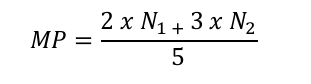 A exigência para aprovação do discente em cada componente curricular é a média final (MF) igual ou superior a 6,0. Caso a média esteja abaixo deste quantitativo e igual ou acima de 3,0, o discente poderá se submeter a uma avaliação final (AF). O cálculo da MF será feito com base na seguinte fórmula: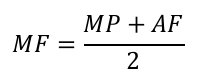 Neste caso, será considerado aprovado na avaliação final, o discente que obtiver média final (MF) igual ou superior a 5,0.POLÍTICAS INSTITUCIONAISO ensino proporcionado pelo Instituto Federal de Educação, Ciência e Tecnologia do Ceará (IFCE) proporciona cursos de formação inicial e continuada (Cursos FIC), cursos técnicos em suas modalidades concomitante, integrado e subsequente, cursos superiores nas modalidades de tecnologias, licenciaturas e bacharelados, além de formações em nível de pós-graduação lato (especializações) e stricto sensu (mestrados e doutorados).Tais atividades de ensino buscam relacionar-se com a pesquisa e a extensão e estão perpassadas pelos princípios da igualdade, acessibilidade, ética, interdisciplinaridade, contextualização, inclusão e respeito aos direitos humanos, visando uma formação global, capaz de preparar os egressos para o pleno exercício da cidadania e para o mundo do trabalho.O IFCE conta com ações que visam proporcionar um maior engajamento do discente com os cursos e com o processo formativo. Destacam-se o Programa Ciências sem Fronteiras e o IFCE Internacional que possibilitam o intercâmbio internacional de conhecimentos científicos e tecnológicos e a mobilidade de alunos para países parceiros do Brasil no cenário internacional. Tratam-se de oportunidades de enriquecimento  curricular, de conhecimento e aproximação de culturas.As ações de extensão, por sua vez, engajam os discentes e docentes em atividades que, vinculadas ao ensino desenvolvido no curso e na instituição, incluem a comunidade na aprendizagem e compartilhamento do saber científico, artístico-cultural e desportivo desenvolvidos no campus. Através da Coordenação de Extensão do campus e da Pró-reitoria de Extensão, professores e alunos podem concorrer a editais frequentemente divulgados em soma aos editais da Capes e do CNPq.APOIO AO DISCENTE De maneira geral, toda a instituição é preparada para atender com urbanidade os discentes e prestar-lhes informações e orientações que facilitem seu convívio e seu desenvolvimento dentro da instituição. Dentre os setores mais especificamente relacionados com o cotidiano discente está a Assistência Estudantil. Ela engloba um conjunto de ações que visam assegurar o acesso, a permanência e o êxito dos alunos durante todo o seu processo formativo.Em atendimento ao Decreto nº 7.234, de 19 de julho de 2010, que dispõe sobre o Programa Nacional de Assistência Estudantil (PNAES), o IFCE aprovou a Resolução nº 08 de 10 de março de 2014, que reúne o conjunto de ações e estratégias da Assistência Estudantil nos campi. Este documento é marco para os estudantes e para aqueles que lidam diariamente com as dificuldades de acesso, de permanência e êxito na instituição.Dentre seus princípios, o documento prevê: prioridade de atendimento aos discentes em vulnerabilidade social e pedagógica; respeito à dignidade do ser humano, a sua autonomia, direito de qualidade na prestação dos serviços, sua permanência no espaço escolar e a convivência com atores do processo de ensino-aprendizagem; direito ao atendimento e conhecimento dos recursos disponíveis e a participação em assuntos relacionados à Assistência Estudantil.Em termos de objetivos, a Assistência Estudantil busca a permanência dos discentes em cada campus por meio da criação de possibilidades de minimização das desigualdades sociais; contribuição com a queda da taxa de evasão e melhoria global do discente; o fomento da inclusão social por meio da educação; possibilidade de participação efetiva no mundo acadêmico e a otimização do tempo de formação.Esse conjunto de ações se baseia sobre dois eixos norteadores: “serviços” e “auxílios”. O primeiro se refere a atividades continuadas tais como atendimento biopsicossocial, oferta de merenda escolar e acompanhamento pedagógico; o segundo eixo, por sua vez, diz respeito a diferentes formas de pagamento, em pecúnia, de acordo com a disponibilidade orçamentária dos campi, aos discentes que se encontram em situação de vulnerabilidade social.Além das ações realizadas pela Coordenadoria da Assistência Estudantil (CAE), o campus Jaguaribe conta atualmente com os serviços de atendimento de uma assistente social, de uma psicóloga, de uma enfermeira e de uma assistente de alunos. A Coordenação Técnico Pedagógica (CTP) atua no processo de ensino-aprendizagem, adotando técnicas pedagógicas apropriadas às necessidades identificadas. Supervisionam as atividade de ensino-aprendizagem diagnosticando eventuais deficiências e apontando melhorias nesse processo construtivo. Planeja, organiza e controla o processo de formação dos alunos em consonância com grupo docente. Propõe reuniões com pais ou responsáveis, bem como, com os próprios alunos, além de terem representação nas reuniões de curso.No setor de ensino da instituição há também a assistência ofertada por pedagogas e técnicos em assuntos educacionais, responsáveis, dentre outras atividades, por encaminhar a resolução de casos didático-pedagógicos trazidos tanto pelo corpo docente quanto pelo corpo discente. Esse atendimento biopsicológico e técnico-pedagógico compreende um conjunto de ações de apoio e orientação que assegurem o bem-estar e a permanência do discente na instituição.Por fim, encontra-se em fase de discussão e desenvolvimento a proposta de atendimento especializado aos estudantes com necessidades especiais de aprendizagem. Essa política será realizada pelo Núcleo de atendimento a pessoas com necessidades específicas (NAPNE). A concretização dessa ação assegura o pleno atendimento em espaço específico e materiais didático-pedagógicos que possibilitem o sucesso do processo de ensino-aprendizagem.DIPLOMAApós a integralização dos componentes curriculares previstos para o Curso Técnico em Eletromecânica será expedido ao concluinte o diploma de Técnico em Eletromecânica. Os diplomas deverão ser acompanhados do Histórico Escolar em que constem todos os componentes curriculares cursados, com suas respectivas cargas horárias, frequências e aproveitamento dos discentes. Inserção do número do cadastro do SISTEC (Sistema Nacional de Informações da Educação Profissional e Tecnológica) nos diplomas dos concluintes, para que estes tenham validade nacional para fins de exercício profissional.CORPO DOCENTECORPO DOCENTE NECESSÁRIO PARA DESENVOLVIMENTO DO CURSOÁrea: Engenharia ElétricaSubárea: Circuitos elétricos, Sistemas de energia elétrica, Instalações elétricas e Comandos elétricosQuantidade necessária: 01Disciplinas específicas: Eletricidade CC / Eletricidade CA / Instalações elétricas / Máquinas elétricas e acionamentos / Elementos de automação Disciplinas gerais: Ética e relações humanas / Segurança do trabalho,Meio ambiente e saúde / Administração e empreendedorismo /   Projetointegrador  / Hidraúlica e pneumáticaÁrea: Engenharia Mecânica Subárea: Processos de Fabricação Quantidade necessária: 01Disciplinas específicas: Tecnologia mecânica / Usinagem / Manufatura auxiliada por computador / Tecnologia da soldagemDisciplinas gerais: Desenho técnico / Metrologia / Elementos de máquinas / Desenho auxiliado por computador / Segurança do trabalho, Meio ambiente e saúde / Projeto integradorÁrea: Engenharia Mecânica Subárea: Projetos de Máquinas Quantidade necessária: 02Disciplinas específicas: Desenho técnico / Elementos de máquinas / Metrologia / Desenho auxiliado por computador / Manutenção industrial / Bombas e tubulações / Máquinas térmicas / Hidraúlica e pneumática / Resistência dos materiaisDisciplinas gerais: Tecnologia dos materiais / Projeto integradorÁrea: Engenharia de Materiais e Metalúrgica Subárea: Metalurgia de Transformação Quantidade necessária: 01Disciplinas específicas: Tecnologia dos materiais / Resistência dos materiais / Tecnologia da soldagem / Tecnologia Mecânica / Usinagem Disciplinas gerais: Ética e relações humanas / Segurança do  trabalho,Meio ambiente e saúde / Administração e empreendedorismo /    ProjetointegradorÁrea: Engenharia da produção Subárea: Gerência da produção Quantidade necessária: 01Disciplinas específicas: Ética e relações humanas / Segurança do trabalho, Meio ambiente e saúde / Administração e empreendedorismo / Controle da qualidade / Projeto integradorDisciplinas gerais: Desenho técnico / Desenho auxiliado por computador / Manutenção industrial / Física aplicada / Matemática aplicadaÁrea: FísicaSubárea: Física básicaQuantidade necessária: 01Disciplinas específicas: Física aplicadaÁrea: MatemáticaSubárea: Matemática básicaQuantidade necessária: 01Disciplinas específicas: Matemática aplicadaCORPO DOCENTE EXISTENTENome Completo: Rafael Leandro Fernandes MeloTitulação máxima: Especialista Regime de trabalho: DE Vínculo empregatício: EfetivoFormação	acadêmica:	Graduação	em	Engenharia	Mecânica	e Especialização em Engenharia e Gerenciamento da Manutenção.Perfil docente: Projetos de máquinasEndereço eletrônico do Lattes:http://lattes.cnpq.br/4735142071260833 Nome Completo: Izamaro de Araújo Titulação máxima: Especialista Regime de trabalho: DEVínculo empregatício: EfetivoFormação acadêmica: Graduação em Tecnologia em Eletromecânica e Especialização em Ensino de FísicaPerfil	docente:	Circuitos	elétricos,	Sistemas	de	energia	elétrica, Instalações elétricas e Comandos elétricosEndereço eletrônico do Lattes:http://lattes.cnpq.br/2194088313453081Nome Completo: Francisco Ismael de OliveiraTitulação máxima: GraduadoRegime de trabalho: DE Vínculo empregatício: EfetivoFormação	acadêmica:	Graduação em Tecnologia em Mecatrônica IndustrialPerfil docente: Metalurgia da TransformaçãoEndereço eletrônico do Lattes: http://lattes.cnpq.br/5366666440615068Nome Completo: Jayna Kátia Dionisio dos SantosTitulação máxima: Mestrado Regime de trabalho: DE Vínculo empregatício: EfetivoFormação acadêmica: Graduação em Tecnologia em Fabricação Mecânica e Mestrado em Engenharia MecânicaPerfil docente: Processos de fabricação Endereço eletrônico do Lattes: http://lattes.cnpq.br/4756833683628717Nome Completo: Fernanda Monique da Silva      Titulação máxima: GraduadaRegime de trabalho: DE Vínculo empregatício: EfetivoFormação acadêmica: Graduação em Engenharia MecânicaPerfil docente: Processos de fabricaçãoEndereço eletrônico do Lattes: http://lattes.cnpq.br/991299684010948Nome Completo: Thiago da Silva AndréTitulação máxima: Mestrado Regime de trabalho: DE Vínculo empregatício: EfetivoFormação acadêmica: Graduação em Engenharia Mecânica e Mestrado em Engenharia MecânicaPerfil docente: Projetos de máquinas Endereço eletrônico do Lattes: http://lattes.cnpq.br/4001624102117533 Nome Completo: Ricardo César da Silva GomesTitulação máxima: Mestrado Regime de trabalho: DE Vínculo empregatício: EfetivoFormação	acadêmica:	Graduação	em  Licenciatura	em  Física	e Mestrado em MatemáticaEndereço eletrônico do Lattes:http://lattes.cnpq.br/6180619212285999Nome Completo: Eugeniano Brito MartinsTitulação máxima: Especialista Regime de trabalho: DE Vínculo empregatício: EfetivoFormação acadêmica: Graduação em Estatística, Graduação em Licenciatura Plena em Matemática, Especialização em Ensino de Matemática e Especialização em Planejamento EducacionalPerfil docente: Matemática básica Endereço eletrônico do Lattes: http://lattes.cnpq.br/1205266473439659Nome Completo: Jonas Platini Reges Titulação máxima: GraduadoRegime de trabalho: 40 hVínculo empregatício: SubstitutoFormação acadêmica: Graduação em Tecnologia em Mecatrônica Industrial, Especialização em Engenharia Elétrica com ênfase em Sistemas de Automação e Mestrado em Energias RenováveisPerfil	docente:	Circuitos	elétricos,	Sistemas	de	energia	elétrica, Instalações elétricas e Comandos elétricosEndereço eletrônico do Lattes:http://lattes.cnpq.br/1900375764010922CORPO TÉCNICO ADMINISTRATIVONome do técnico: Abigail de Araújo Lucena Cargo: Auxiliar em Administração  Titulação máxima: GraduaçãoAtividade desenvolvida:	Auxiliar	da	Coordenação	de	Gestão	de Pesssoas.Nome do técnico: Alber Levi Peixoto de Melo Cargo: Técnico em ContabilidadeTitulação máxima: EspecializaçãoAtividade desenvolvida: Coordenação de Execução orçamentária e financeiraNome do técnico: Dario Abnor Soares dos Anjos Cargo: Técnico em Laboratório de Informática Titulação máxima: TécnicoAtividade desenvolvida: Técnico de Laboratório de InformáticaNome do técnico: Domingos Juvenal Nogueira Diógenes Cargo: Auxiliar em AdministraçãoTitulação máxima: EspecialistaAtividade desenvolvida: Apoio à Coordenação de Controle AcadêmicoNome do técnico: Ernny Coelho Rego Cargo: Assistente SocialTitulação máxima: EspecialistaAtividade desenvolvida: Coordenação de Assistência EstudantilNome do técnico: Francisco Eurilan Marques da Silva Cargo: Assistente em AdministraçãoTitulação máxima: GraduaçãoAtividade desenvolvida: Chefe de Administração e PlanejamentoNome do técnico: Francisco Hélcio Vidal Cargo: AdministradorTitulação máxima: GraduaçãoAtividade desenvolvida: Coordenador do Setor de TransportesNome do técnico: Francisco Marcio Mesquita da Silva Cargo: Auxiliar de BibliotecaTitulação máxima: EspecialistaAtividade desenvolvida: Apoio às atividades da BilbliotecaNome do técnico: Gina Helioneide Bastos Ferreira Gondim Cargo: Assistente em AdministraçãoTitulação máxima: EspecialistaAtividade desenvolvida: Coordenadora da InfraestruturaNome do técnico: Helyane Candido Pereita      Cargo: EnfermeiraTitulação máxima: EspecialistaAtividade desenvolvida: Apoio à Coordenação de Assistência EstudantilNome do técnico: Higor Rafael Paiva Diógenes Cargo: Técnico em Tecnologia da Informação Titulação máxima: GraduaçãoAtividade desenvolvida: Coordenação de Tecnologia da InformaçãoNome do técnico: José de Moura Barros Júnior      Cargo: ContadorTitulação máxima: EspecialistaAtividade desenvolvida:	Atividades contábeisNome do técnico: José Rômulo Porfírio de Lima Cargo: Assistente de AlunosTitulação máxima: EspecialistaAtividade desenvolvida: Apoio ao Setor de EnsinoNome do técnico: Joanildo Alves da Silva      Cargo: Técnico em Assuntos Educacionais                    Titulação máxima: EspecialistaAtividade desenvolvida: Membro da Coordenação Técnico-Pedagógica Nome do técnico: Luiza Maria Vieira de Lima Cargo: Técnico em Assuntos Educacionais Titulação máxima: EspecialistaAtividade desenvolvida: Membro da Coordenação Técnico-PedagógicaNome do técnico: Márcio Mendonça Araújo Cargo: Assistente em Administração Titulação máxima: EspecialistaAtividade desenvolvida: Coordenador de Almoxarifado e PatrimônioNome do técnico: Maria Brasilina Saldanha da Silva      Cargo: PedagogaTitulação máxima: EspecialistaAtividade desenvolvida: Assistente do Departamento de EnsinoNome do técnico: Maria Elizângela Cavalcante Duarte     Cargo: Assistente de AlunoTitulação máxima: Especialista             Atividade desenvolvida: Apoio à Coordenação de Assistência EstudantilNome do técnico: Martina Soares de França Alves Cargo: Auxiliar em AdministraçãoTitulação máxima: GraduaçãoAtividade desenvolvida: Apoio à Coordenação de Controle AcadêmicoNome do técnico: Mayara Maia Silva      Cargo: Técnico em SecretariadoTitulação máxima: GraduaçãoAtividade desenvolvida: Assistente do Departamento de EnsinoNome do técnico: Pauliana Alves de Oliveira Cargo: Assistente em AdministraçãoTitulação máxima: EspecializaçãoAtividade desenvolvida: Apoio à Coordenação de Controle AcadêmicoNome do técnico: Rodrigo de Alencar Brasil Cargo: Técnico em AudiovisualTitulação máxima: GraduaçãoAtividade desenvolvida: Coordenador de Comunicação Social e EventosNome do técnico: Sibério Lívio Oliveira Barros Cargo: Auxiliar de BibliotecaTitulação máxima: TécnicoAtividade desenvolvida: Apoio às atividades da BibliotecaNome do técnico: Tarnyelly Samara Moreira Silva      Cargo: Auxiliar de BibliotecaTitulação máxima: GraduaçãoAtividade desenvolvida: Apoio às atividades da BibliotecaNome do técnico: Thaíse Nunes Vieira Cargo: Auxiliar em Administração Titulação máxima: GraduaçãoAtividade desenvolvida: Assistente do Departamento de AdministraçãoNome do técnico: Timaretha Maria Alves de Oliveira Pereira Cargo: Assistente em AdministraçãoTitulação máxima: EspecialistaAtividade desenvolvida: Coordenadora do Controle AcadêmicoNome do técnico: Wagnólia de Mendonça Nunes Leal Cargo: PedagogaTitulação máxima: MestradoAtividade desenvolvida:	Coordenadora	da	Coordenação	Técnico- PedagógicaINFRAESTRUTURABIBLIOTECAA biblioteca do IFCE – campus Jaguaribe funciona nos três períodos  do dia sendo, portanto, seu horário de funcionamento das 8:00 às 22:00 h, ininterruptamente, de segunda a sexta-feira.A biblioteca dispõe de ambiente climatizado, mesas para estudo em grupo, cabines de estudos individuais e computadores com acesso à internet para realização de estudos e pesquisas.São considerados usuários da biblioteca: alunos regularmente matriculados nos cursos do IFCE (campus Jaguaribe), servidores (professores e técnico-administrativos) bem como a comunidade externa. No entanto, o empréstimo domiciliar é permitido somente para a comunidade acadêmica interna, mediante prévia inscrição na biblioteca. Não é concedido o empréstimo domiciliar de: livros cativos, obras de referência, periódicos, publicações indicadas para reserva e outras publicações conforme recomendação do setor. As formas de empréstimo são estabelecidas conforme regulamento de funcionamento da biblioteca.A biblioteca possui um rico acervo de títulos e exemplares nas áreas relacionadas ao curso de eletromecânica. É importante que se ressalte que o acervo está em constante processo de expansão, pois a demanda do curso por novos títulos e exemplares é contínua e realiza-se segundo as necessidades e prioridades estabelecidas pelo corpo docente, conforme os planos de unidade didática (PUD) das disciplinas.O acervo é protegido com sistema antifurto, bem como catalogado no Sistema Sophia podendo ser consultado no seguinte link: http://biblioteca.ifce.edu.br/.O campus também conta com o acervo da Biblioteca Virtual Universitária, com acesso através do link: http://bvu.ifce.edu.br. A Biblioteca Virtual possui diversos títulos na  área,  disponibilizados gratuitamente para leitura on-line, através de tablet, Ipad e smartphone, dentre outros meios eletrônicos.Infraestrutura da bibliotecaINFRAESTRUTURA FÍSICA E RECURSOS MATERIAISO Curso Técnico em Eletromecânica conta com uma  infraestrutura física composta de:Sala dos professores climatizadaSala de coordenação do curso climatizadaSalas de aula climatizadasAuditório climatizadoSala de videoconferência climatizadaCantinaAlmoxarifadoBiblioteca climatizadaQuadra poliesportiva cobertaÁrea de convivênciaLaboratórios básicos e específicosEssa infraestrutura também auxilia os alunos do Curso Técnico em Eletromecânica no desenvolvimento de atividades de pesquisa e extensão.Infraestrutura das salas de aulaINFRAESTRUTURA DE LABORATÓRIOSPara	execução	das	atividades	práticas	do	Curso	Técnico	em Eletromecânica o campus conta com a seguinte infraestrutura de laboratórios.Laboratórios básicosLaboratórios específicosPlanejamento quanto à aquisição dos laboratórios e materiais ainda não disponíveis no campusBuscando a atualização tecnológica do curso Técnico em Eletromecânica foram reformuladas as disciplinas do curso. Da mesma forma, novas disciplinas foram integradas ao PPC, como Manufatura Auxiliada por Computador, Elementos de Automação e Elementos de Máquinas. Este processo de atualização culminou na necessidade de aquisição de novos materiais e equipamentos para os laboratórios.Esses novos materiais e equipamentos contribuirão de maneira extremamente signiﬁcativa para a abertura de novos cursos no Eixo de  Controle e Processos Industriais. Estas demandas serão atendidas conforme a predisposição orçamentária e estrutural do campus sendo adicionadas ao  Plano de Desenvolvimento Institucional.PROGRAMA DE UNIDADE DIDÁTICA (PUD)	PRIMEIRO SEMESTRE		SEGUNDO SEMESTRE		TERCEIRO SEMESTRE		QUARTO SEMESTRE	DISCIPLINAS OPTATIVAS REFERÊNCIASBRASIL. Lei n° 9.394, 20 de dezembro de 1996. Estabelece as diretrizes da base da educação nacional. Diário Oficial da União (da República Federativa do Brasil), Brasília, 20 de dezembro de 1996.	. Lei n° 11.892, 29 de dezembro de 2008. Institui a Rede Federal de Educação Profissional, Científica e Tecnológica, cria os Institutos Federais de Educação, Ciência e Tecnologia, e dá outras providências. Diário Oficial da União (da República Federativa do Brasil), Brasília, 29 de dezembro de 2008.	. Decreto n° 5.154, 23 de julho de 2004. Regulamenta o § 2º do art. 36 e os arts. 39 a 41 da Lei nº 9.394, de 20 de dezembro de 1996, que estabelece as diretrizes e bases da educação nacional, e dá outras providências. Diário Oficial da União (da República Federativa do Brasil), Brasília, 23 de julho de 2004.	. Ministério da Educação – MEC. Secretaria de Educação Profissional e Tecnológica. Catálogo Nacional de Cursos Técnicos. Brasília, 2014.	. Resolução n° 35, 22 de junho de 2015. Aprova o Regulamento da Organização Didática (ROD). Diário Oficial da União (da República Federativa do Brasil), Brasília, 22 de junho de 2015.	. Resolução n° 04, 08 de dezembro de 1999. Institui as Diretrizes Curriculares Nacionais para a Educação Nacional de Nível Técnico. Diário Oficial da União (da República Federativa do Brasil), Brasília, 04 de dezembro de 1999.	. Resolução CNE/CEB nº 01/04 de 21/01/2004. Estabelece as Diretrizes Nacionais para a organização e a realização de Estágio de alunos da Educação Profissional e do Ensino Médio, inclusive nas modalidades de educação Especial e de educação de Jovens e adultos. Brasília/DF: 2004.	. Resolução n° 06, 20 de setembro de 2012. Define Diretrizes Curriculares Nacionais para a Educação Profissional Técnica de Nível Médio. Disponível em: http://www.iffarroupilha.edu.br/site/midias/arquivos/2013715103 748500resolucao_6_2012_carga_horaria_presencial.pdf. Acesso em: 09 dez. 2015.	. Resolução CNE/CP nº 2, de 15 de junho de 2012, que estabelece as Diretrizes Curriculares Nacionais para a Educação Ambiental; Disponível em: http://mobile.cnte.org.br:8080/legislacao•externo/rest/lei/89/pdf	. Resolução CNE/CP nº 1, de 30 de maio de 2012, que estabelece as Diretrizes Nacionais para a Educação em Direitos Humanos; Disponível em: http://portal.mec.gov.br/index.php?option=com_docman&view=download&alia s=10889•rcp001•12&category_slug=maio•2012•pdf&Itemid=30192	. Resolução CNE/CP nº 1, de 17 de junho de 2004, que institui Diretrizes Curriculares Nacionais para a Educação das Relações Étnico•Raciais e para o Ensino de História e Cultura Afro•Brasileira e Africana. Disponível em:http://portal.mec.gov.br/cne/arquivos/pdf/res012004.pdfCONFEA. Resolução nº 262, DE 28 Julho 1979. Dispõe sobre as atribuições dos Técnicos de 2º grau, nas áreas da Engenharia, Arquitetura e Agronomia.IFCE. Resolução Consup nº 56, de 14 de Dezembro de 2015. Resolução que aprova as alterações no ROD aprovado em 22 de junho de 2015 pela Resolução Consup nº 35. Fortaleza, 2015. 63p.	. Regulamento da Organização Didática – ROD. Resolução Consup nº 56, de 14 de dezembro de 2015.	. Tabela de Perfil Docente. Portaria nº 43/GR, de 14 de janeiro de 2016.MEC/SEMTEC:	Políticas	Públicas	para	a	Educação	Profissional	e Tecnológica. Brasília, 2004.Campus: JaguaribeCampus: JaguaribeCampus: JaguaribeCampus: JaguaribeCNPJ: 10.744.098/0003-07CNPJ: 10.744.098/0003-07CNPJ: 10.744.098/0003-07CNPJ: 10.744.098/0003-07Endereço: Rua Pedro Bezerra de Menezes, 387, Manoel Costa MoraisEndereço: Rua Pedro Bezerra de Menezes, 387, Manoel Costa MoraisEndereço: Rua Pedro Bezerra de Menezes, 387, Manoel Costa MoraisEndereço: Rua Pedro Bezerra de Menezes, 387, Manoel Costa MoraisCidade: JaguaribeUF: CearáUF: CearáFone: (88) 3522.1117E-mail: gabinete.jaguaribe@ifce.edu.br
den.jaguaribe@ifce.edu.br
eletromecanica.jagua@ifce.edu.brE-mail: gabinete.jaguaribe@ifce.edu.br
den.jaguaribe@ifce.edu.br
eletromecanica.jagua@ifce.edu.brPágina institucional:http://www.ifce.edu.br/jaguaribePágina institucional:http://www.ifce.edu.br/jaguaribeDenominação: Curso Técnico em EletromecânicaEixo tecnológico: Controle e Processos IndustriaisTitulação conferida: Técnico em EletromecânicaNível: Técnico de Nível MédioForma de oferta: SubsequenteModalidade: PresencialDuração: 2 anos (4 semestres) + estágio (opcional)Periodicidade: SemestralFormas de ingresso: Processo seletivo, diplomado ou transferência, ex officio e matrícula especial.Número de vagas por semestre: 35Turno de funcionamento: Noturno  Início de funcionamento: 2018.1Carga horária dos componentes curriculares obrigatórios: 1480 horas/aula (1233,33 horas/relógio)*Carga horária dos componentes curriculares não obrigatórios: 200 h (166,7 horas/relógio)*Carga horária do estágio supervisionado (opcional): 300 hCarga horária total obrigatória com estágio: 1780 h (1533,33 horas/relógio)*Sistema de carga-horária: Créditos (01 crédito = 20 horas)Coordenador do curso: Rafael Leandro Fernandes Melo. Titulação: graduação em Engenharia Mecânica. E-mail: rafael.melo@ifce.edu.br1º SEMESTRE*1º SEMESTRE*1º SEMESTRE*1º SEMESTRE*1º SEMESTRE*1º SEMESTRE*1º SEMESTRE*CódigoDisciplinasC.H.Créd.TeoriaPráticaPré-requisitosJTEM001INTRODUÇÃO AO CURSO E ORIENTAÇÃO PROFISSIONAL201200-JTEM002DESENHO TÉCNICO6033030-JTEM003ELETRICIDADE CC6034020-JTEM004ÉTICA E RELAÇÕES HUMANAS402400-JTEM005TECNOLOGIA DOS MATERIAIS8046020-JTEM006 METROLOGIA4022515-JTEM007SEGURANÇA DO TRABALHO, MEIO AMBIENTE E SAÚDE4023010-3401931070-2º SEMESTRE*2º SEMESTRE*2º SEMESTRE*2º SEMESTRE*2º SEMESTRE*2º SEMESTRE*2º SEMESTRE*CódigoDisciplinasC.H.Créd.TeoriaPráticaPré-requisitosJTEM008TECNOLOGIA MECÂNICA6033030JTEM005JTEM009ELEMENTOS DE MÁQUINAS4023010-JTEM010ELETRICIDADE CA6034020JTEM003JTEM011ADMINISTRAÇÃO E EMPREENDEDORISMO4023010-JTEM012DESENHO AUXILIADO POR COMPUTADOR6032040JTEM002JTEM013RESISTÊNCIA DOS MATERIAIS603600-JTEM014INSTALAÇÕES ELÉTRICAS6033030JTEM00338019240140-3º SEMESTRE*3º SEMESTRE*3º SEMESTRE*3º SEMESTRE*3º SEMESTRE*3º SEMESTRE*3º SEMESTRE*CódigoDisciplinasC.H.Créd.TeoriaPráticaPré-requisitosJTEM015USINAGEM10055050JTEM008JTEM016TECNOLOGIA DA SOLDAGEM8044040JTEM005JTEM017MANUTENÇÃO INDUSTRIAL4022020-JTEM018ELETRÔNICA6034020JTEM003JTEM019MÁQUINAS ELÉTRICAS6033030JTEM010JTEM020MÁQUINAS TÉRMICAS6033030-40020210190-4º SEMESTRE*4º SEMESTRE*4º SEMESTRE*4º SEMESTRE*4º SEMESTRE*4º SEMESTRE*4º SEMESTRE*CódigoDisciplinasC.H.Créd.TeoriaPráticaPré-requisitosJTEM021CAM/CNC8044040JTEM012 / JTEM015JTEM022HIDRÁULICA E PNEUMÁTICA6033030-JTEM023COMANDOS ELÉTRICOS6033030JTEM019JTEM024CONTROLE DA QUALIDADE4023010-JTEM025ELEMENTOS DE AUTOMAÇÃO6034020-JTEM026PROJETO INTEGRADOR60330303º Sem.36018200160-DISCIPLINAS OPTATIVAS*DISCIPLINAS OPTATIVAS*DISCIPLINAS OPTATIVAS*DISCIPLINAS OPTATIVAS*DISCIPLINAS OPTATIVAS*DISCIPLINAS OPTATIVAS*DISCIPLINAS OPTATIVAS*CódigoDisciplinasC.H.Créd.TeoriaPráticaPré-requisitosJTEM027INGLÊS INSTRUMENTAL40240--JTEM028BOMBAS E TUBULAÇÕES4023010-JTEM029EDUCAÇÃO FÍSICA4022020-JTEM030LÍNGUA BRASILEIRA DE SINAIS40240--JTEM031METODOLOGIA DO TRABALHO CIENTÍFICO40240--ESTÁGIOESTÁGIOESTÁGIOESTÁGIOESTÁGIOESTÁGIOC.H.Créd.TeoriaPráticaPré-requisitosESTÁGIO SUPERVISIONADO OPCIONAL30018-3003º Sem.CARGA HORÁRIA DO CURSOCARGA HORÁRIA DO CURSOCARGA HORÁRIA DO CURSOCARGA HORÁRIA DO CURSOCARGA HORÁRIA DO CURSOCARGA HORÁRIA DO CURSOCARGA HORÁRIA TOTAL DO CURSO (OBRIGATÓRIA)1480*CARGA HORÁRIA TOTAL DO CURSO (NÃO OBRIGATÓRIA)200*CARGA HORÁRIA TOTAL DO CURSO + ESTÁGIO 1780**DependênciasQuantidadeÁrea (m2)Biblioteca (Sala de Leitura/Estudos)0167,56DependênciasQuantidadeCapacidade de alunosSala de aula (Bloco A)0230Sala de aula (Bloco B)0440DependênciasQuantidadeDisciplinas atendidas pelo laboratórioLaboratório de informática02Desenho Auxiliado por Computador / Controle da Qualidade / Administração e EmpreendedorismoDependênciasQuantidadeDisciplinas atendidas pelo laboratórioMaterial mínimo para realização das práticasLaboratório de usinagem01Tecnologia mecânicaFerramentas de corte com apara e sem aparas, auxiliares e instrumentos de traçagem e marcação;Furadeira de bancada, serra de fita, mesa de desempeno, esmeril e esmerilhadeira e EPI’s.Laboratório de usinagem01UsinagemTorno, fresadora, esmeril e serra de fita; Ferramentas de corte, brocas, fresas, instrumentos de medição, fluidos de corte e EPI’s.Laboratório de usinagem01Manufatura auxiliada por computadorCentro de usinagem CNC; Ferramentas de corte, brocas, fresas, instrumentos de medição, fluidos de corte e EPI’s.Laboratório de soldagem01Tecnologia da soldagemMáquinas de soldagem multiprocesso, máquinas de corte a plasma, equipamentos de soldagem oxigás; Consumíveis; Esmeril, esmerilhadeira e EPI’s.Laboratório de Hidráulica e Pneumática01Bombas e tubulaçõesBombas e equipamentos de manutenção.Laboratório de Hidráulica e Pneumática01Hidráulica e PneumáticaBancadas de hidráulica, eletrohidráulica, pneumática e eletropneumática.Laboratório de eletricidade01Eletricidade CCMultímetro, protoboard, componentes eletrônicos, osciloscópio, gerador de função, fontes de bancada.Laboratório de eletricidade01EletricidadeCAVaristor, gerador de função, alicate amperímetro, multímetro, protoboard, componentes eletrônicos, osciloscópio, gerador de função, fontes de bancada e transformadores.Laboratório de eletricidade01Instalações elétricasAlicate amperímetro, multímetro, materiais para instalações elétricas prediais (Interruptores, tomadas, disjuntores, medidores, lâmpadas, sensores, fios, entre outros), terrômetro, detector de tensão e EPI’s.Laboratório de eletricidade01Máquinas elétricasComandos elétricosMotores trifásicos, monofásicos, dahlander, transformador para chave compensadora e materiais para montagem de comandos elétricos (Disjuntores, contatores, relé de tempo, sobrecarga, falta de fase, botoeiras, sinalizadores e entre outros), tacômetro e EPI’s.Laboratório de eletricidade01Elementos de automaçãoSoft starter, inversor de frequência, CLPs e sensores.Laboratório de projeto de máquinas01Desenho técnicoBancadas e kit materiais de desenho técnico (Compasso, escalímetro, régua, esquadros, entre outros)Laboratório de projeto de máquinas01MetrologiaPaquímetro, régua graduada, micrômetro, relógio comparador, mesa de medição, traçador de altura, goniômetros, esquadro e rugosímetro e blocos padrões.Elementos de máquinasBancada móvel com mostruário de elementos de máquinas.Máquinas térmicasEquipamentos de refrigeração e motores de combustão interna.Manutenção industrialLavadora de peças, termômetro infravermelho, lubrificantes, multímetro, jogo de chaves e ferramentas, termovisor, luxímetro e analisador de vibração.Laboratório de ensaios01Tecnologia dos materiaisEmbutidora, fornos, máquinas de corte, politrizes e lixadeira, capela, materiais metalográficos (Lixa, panos, resinas, alumina, pastas, entre outros), máquina de ensaios mecânicos universal, durômetro, líquido penetrante e microscópio metalográfico.DISCIPLINA: INTRODUÇÃO AO CURSO E ORIENTAÇÃO PROFISSIONALDISCIPLINA: INTRODUÇÃO AO CURSO E ORIENTAÇÃO PROFISSIONALDISCIPLINA: INTRODUÇÃO AO CURSO E ORIENTAÇÃO PROFISSIONALCódigo: JTEM001Código: JTEM001Código: JTEM001Carga Horária Total: 20CH Teórica: 20	CH Prática: 0CH Teórica: 20	CH Prática: 0Número de Créditos: 01Número de Créditos: 01Número de Créditos: 01Pré-requisitos: NenhumSemestre: PrimeiroNível: TécnicoNível: TécnicoNível: TécnicoEMENTAEMENTAEMENTAO curso Técnico em Eletromecânica, Orientação Profissional - O Técnico em Eletromecânica, Relações de trabalho, Modelos de organizações empresariais e associações de trabalho, Áreas de produção de bens e serviços, Código de defesa do consumidor, Oportunidades de negócios (locais e regionais), O caráter inovador, Avaliação de mercado, Planejamento organizacional, Ética profissional e social.O curso Técnico em Eletromecânica, Orientação Profissional - O Técnico em Eletromecânica, Relações de trabalho, Modelos de organizações empresariais e associações de trabalho, Áreas de produção de bens e serviços, Código de defesa do consumidor, Oportunidades de negócios (locais e regionais), O caráter inovador, Avaliação de mercado, Planejamento organizacional, Ética profissional e social.O curso Técnico em Eletromecânica, Orientação Profissional - O Técnico em Eletromecânica, Relações de trabalho, Modelos de organizações empresariais e associações de trabalho, Áreas de produção de bens e serviços, Código de defesa do consumidor, Oportunidades de negócios (locais e regionais), O caráter inovador, Avaliação de mercado, Planejamento organizacional, Ética profissional e social.OBJETIVOOBJETIVOOBJETIVOEntender as especificidades do curso Técnico em Eletromecânica;Conhecer as atribuições do Técnico em Eletromecânica e seu papel na sociedade;Fomentar orientações profissionais sobre o mercado de trabalho do Técnico em Eletromecânica;Identificar modelos de organização empreendedora;Conhecer direitos e deveres do consumidor;Compreender um projeto organizacional.Entender as especificidades do curso Técnico em Eletromecânica;Conhecer as atribuições do Técnico em Eletromecânica e seu papel na sociedade;Fomentar orientações profissionais sobre o mercado de trabalho do Técnico em Eletromecânica;Identificar modelos de organização empreendedora;Conhecer direitos e deveres do consumidor;Compreender um projeto organizacional.Entender as especificidades do curso Técnico em Eletromecânica;Conhecer as atribuições do Técnico em Eletromecânica e seu papel na sociedade;Fomentar orientações profissionais sobre o mercado de trabalho do Técnico em Eletromecânica;Identificar modelos de organização empreendedora;Conhecer direitos e deveres do consumidor;Compreender um projeto organizacional.PROGRAMAPROGRAMAPROGRAMAUnidade 1 - O curso técnico em Técnico em EletromecânicaMatriz curricular; os laboratórios; corpo docente.Unidade 2 - Orientação Profissional - O técnico em Técnico em EletromecânicaPerfil e atribuições; campo de atuação profissional;O egresso de Manutenção Automotiva: motivação e experiênciasUnidade 3 - Introdução ao empreendedorismoConceitos básicos da administração; estrutura organizacional; objetivos competitivos; funções da administração; variáveis da administração; níveis e setores das organizações e empresas;.Unidade 4 - Desenho em Projeção ParalelaEscolha das vistas; Aplicação de linhas: arestas visíveis, ocultas, linhas de centro e de simetria.Unidade 5 - Planejamento estratégico de marketingMacro e micro ambiente; processo de planejamento financeiro; pontos fortes, pontos fracos, oportunidades e ameaças; noções de planejamento estratégico;Unidade 6 - O processo de decisãoCaracterísticas do empreendedor; necessidades do empreendedor; oportunidades de negócio; inovação, Inteligência competitiva;.Unidade 7 - Organização empresarialGestão de pessoas; gestão financeira; formação de preço.Unidade 1 - O curso técnico em Técnico em EletromecânicaMatriz curricular; os laboratórios; corpo docente.Unidade 2 - Orientação Profissional - O técnico em Técnico em EletromecânicaPerfil e atribuições; campo de atuação profissional;O egresso de Manutenção Automotiva: motivação e experiênciasUnidade 3 - Introdução ao empreendedorismoConceitos básicos da administração; estrutura organizacional; objetivos competitivos; funções da administração; variáveis da administração; níveis e setores das organizações e empresas;.Unidade 4 - Desenho em Projeção ParalelaEscolha das vistas; Aplicação de linhas: arestas visíveis, ocultas, linhas de centro e de simetria.Unidade 5 - Planejamento estratégico de marketingMacro e micro ambiente; processo de planejamento financeiro; pontos fortes, pontos fracos, oportunidades e ameaças; noções de planejamento estratégico;Unidade 6 - O processo de decisãoCaracterísticas do empreendedor; necessidades do empreendedor; oportunidades de negócio; inovação, Inteligência competitiva;.Unidade 7 - Organização empresarialGestão de pessoas; gestão financeira; formação de preço.Unidade 1 - O curso técnico em Técnico em EletromecânicaMatriz curricular; os laboratórios; corpo docente.Unidade 2 - Orientação Profissional - O técnico em Técnico em EletromecânicaPerfil e atribuições; campo de atuação profissional;O egresso de Manutenção Automotiva: motivação e experiênciasUnidade 3 - Introdução ao empreendedorismoConceitos básicos da administração; estrutura organizacional; objetivos competitivos; funções da administração; variáveis da administração; níveis e setores das organizações e empresas;.Unidade 4 - Desenho em Projeção ParalelaEscolha das vistas; Aplicação de linhas: arestas visíveis, ocultas, linhas de centro e de simetria.Unidade 5 - Planejamento estratégico de marketingMacro e micro ambiente; processo de planejamento financeiro; pontos fortes, pontos fracos, oportunidades e ameaças; noções de planejamento estratégico;Unidade 6 - O processo de decisãoCaracterísticas do empreendedor; necessidades do empreendedor; oportunidades de negócio; inovação, Inteligência competitiva;.Unidade 7 - Organização empresarialGestão de pessoas; gestão financeira; formação de preço.METODOLOGIA DE ENSINOMETODOLOGIA DE ENSINOMETODOLOGIA DE ENSINOAulas expositivas - Leitura de textos e debates; realização de seminários e/ou projetos em grupo; exposição de filmes e discussões (Atendendo, quando possível, a Lei 13.006/2014). Os temas transversais (Trabalho e Consumo, Meio Ambiente, Saúde, Ética) também serão trabalhados no decorrer da disciplina correlacionando-os com os demais conteúdos.Aulas expositivas - Leitura de textos e debates; realização de seminários e/ou projetos em grupo; exposição de filmes e discussões (Atendendo, quando possível, a Lei 13.006/2014). Os temas transversais (Trabalho e Consumo, Meio Ambiente, Saúde, Ética) também serão trabalhados no decorrer da disciplina correlacionando-os com os demais conteúdos.Aulas expositivas - Leitura de textos e debates; realização de seminários e/ou projetos em grupo; exposição de filmes e discussões (Atendendo, quando possível, a Lei 13.006/2014). Os temas transversais (Trabalho e Consumo, Meio Ambiente, Saúde, Ética) também serão trabalhados no decorrer da disciplina correlacionando-os com os demais conteúdos.RECURSOSRECURSOSRECURSOSUso do quadro, pincel e apagador.Recursos multimídia (projetor, computador e periféricos, entre outros);Visita aos laboratórios da eletromecânica.Uso do quadro, pincel e apagador.Recursos multimídia (projetor, computador e periféricos, entre outros);Visita aos laboratórios da eletromecânica.Uso do quadro, pincel e apagador.Recursos multimídia (projetor, computador e periféricos, entre outros);Visita aos laboratórios da eletromecânica.AVALIAÇÃOAVALIAÇÃOAVALIAÇÃOA avaliação da disciplina Introdução ao curso ocorrerá em seus aspectos quantitativos, segundo o Regulamento da Organização Didática – ROD, do IFCE. A avaliação poderá ser realizada através de:Avaliações teóricas escritas;A avaliação da disciplina Introdução ao curso ocorrerá em seus aspectos quantitativos, segundo o Regulamento da Organização Didática – ROD, do IFCE. A avaliação poderá ser realizada através de:Avaliações teóricas escritas;A avaliação da disciplina Introdução ao curso ocorrerá em seus aspectos quantitativos, segundo o Regulamento da Organização Didática – ROD, do IFCE. A avaliação poderá ser realizada através de:Avaliações teóricas escritas;BIBLIOGRAFIA BÁSICABIBLIOGRAFIA BÁSICABIBLIOGRAFIA BÁSICAFERREIRA, Ademir Antônio. Gestão Empresarial. São Paulo: Pioneira, 2002.FREIRE, A. A arte de gerenciar serviços. São Paulo. Artliber, 2009.MAXIMIANO, A. C. Administração para empreendedores. Editora São Paulo, 2006FERREIRA, Ademir Antônio. Gestão Empresarial. São Paulo: Pioneira, 2002.FREIRE, A. A arte de gerenciar serviços. São Paulo. Artliber, 2009.MAXIMIANO, A. C. Administração para empreendedores. Editora São Paulo, 2006FERREIRA, Ademir Antônio. Gestão Empresarial. São Paulo: Pioneira, 2002.FREIRE, A. A arte de gerenciar serviços. São Paulo. Artliber, 2009.MAXIMIANO, A. C. Administração para empreendedores. Editora São Paulo, 2006BIBLIOGRAFIA COMPLEMENTARBIBLIOGRAFIA COMPLEMENTARBIBLIOGRAFIA COMPLEMENTARTRUTMANN, Nathalie Trutmann. Manual para Sonhadores. São Paulo: Leya, CHIAVENATO, Idalberto. Introdução à Teoria Geral da Administração. São Paulo: Makron Books, 1993.CHIAVENATO, Idalberto. Administração de Recursos Humanos. São Paulo: Atlas, 2001.PALADINI, E. P. Gestão estratégica da qualidade: princípios, métodos e processos. São Paulo. Editora: Atlas, 2001.Apostila elaborada pelo professor das disciplina.TRUTMANN, Nathalie Trutmann. Manual para Sonhadores. São Paulo: Leya, CHIAVENATO, Idalberto. Introdução à Teoria Geral da Administração. São Paulo: Makron Books, 1993.CHIAVENATO, Idalberto. Administração de Recursos Humanos. São Paulo: Atlas, 2001.PALADINI, E. P. Gestão estratégica da qualidade: princípios, métodos e processos. São Paulo. Editora: Atlas, 2001.Apostila elaborada pelo professor das disciplina.TRUTMANN, Nathalie Trutmann. Manual para Sonhadores. São Paulo: Leya, CHIAVENATO, Idalberto. Introdução à Teoria Geral da Administração. São Paulo: Makron Books, 1993.CHIAVENATO, Idalberto. Administração de Recursos Humanos. São Paulo: Atlas, 2001.PALADINI, E. P. Gestão estratégica da qualidade: princípios, métodos e processos. São Paulo. Editora: Atlas, 2001.Apostila elaborada pelo professor das disciplina.__________________________Coordenador do Curso_____________________________________________Coordenador do Curso__________________________________________________Setor Pedagógico__________________DISCIPLINA: DESENHO TÉCNICODISCIPLINA: DESENHO TÉCNICODISCIPLINA: DESENHO TÉCNICOCódigo: JTEM002Código: JTEM002Código: JTEM002Carga Horária Total: 60CH Teórica: 30	CH Prática: 30CH Teórica: 30	CH Prática: 30Número de Créditos: 03Número de Créditos: 03Número de Créditos: 03Pré-requisitos: NenhumSemestre: PrimeiroNível: TécnicoNível: TécnicoNível: TécnicoEMENTAEMENTAEMENTANormas Técnicas; Geometria Descritiva; Desenho em Perspectiva Paralela; Desenho em Projeção Paralela; Dimensionamento; Supressão de Vistas; Sistemas de Cortes; Secções; Tolerâncias dimensional e geométrica; Estado de superfície.Normas Técnicas; Geometria Descritiva; Desenho em Perspectiva Paralela; Desenho em Projeção Paralela; Dimensionamento; Supressão de Vistas; Sistemas de Cortes; Secções; Tolerâncias dimensional e geométrica; Estado de superfície.Normas Técnicas; Geometria Descritiva; Desenho em Perspectiva Paralela; Desenho em Projeção Paralela; Dimensionamento; Supressão de Vistas; Sistemas de Cortes; Secções; Tolerâncias dimensional e geométrica; Estado de superfície.OBJETIVOOBJETIVOOBJETIVOCompreender e aplicar as normas para o desenho técnico, de modo a executar esboço e desenho definitivo de peças ou mecanismos que envolvam tolerâncias e ajustes.Compreender e aplicar as normas para o desenho técnico, de modo a executar esboço e desenho definitivo de peças ou mecanismos que envolvam tolerâncias e ajustes.Compreender e aplicar as normas para o desenho técnico, de modo a executar esboço e desenho definitivo de peças ou mecanismos que envolvam tolerâncias e ajustes.PROGRAMAPROGRAMAPROGRAMAUnidade 1 - Normas TécnicasFormatos e padrões (layout); Tipos de linhas e símbolos; Legenda (carimbo); Hachuras; Escalas: definições, tipos e aplicações; Uso adequado dos instrumentos de desenho.Unidade 2 - Geometria DescritivaSistema de projeção; Estudo do ponto; Estudo da reta; Estudo do plano.Unidade 3 - Desenho em Perspectiva ParalelaRepresentação Cavaleira; Representação Isométrica.Unidade 4 - Desenho em Projeção ParalelaEscolha das vistas; Aplicação de linhas: arestas visíveis, ocultas, linhas de centro e de simetria.Unidade 5 - Simplificação de Componentes em GeralRepresentação simplificada de: roscas, molas e engrenagens.Unidade 6 - DimensionamentoImportância das cotas, Como aplicar e distribuir devidamente as cotas; Tipos de rupturas nos desenhos de peças.Unidade 7 - Supressão de VistasValor e a vantagem na simplificação nas vistas do desenho.Unidade 8 - Sistemas de CortesCorte Total; Omissão de corte; Corte em desvio; Meio Corte; Corte parcial; Corte rebatido; Secções; Vistas auxiliares; Encurtamento.Unidade 9 - Tolerâncias Dimensional e GeométricaTolerâncias em desenho mecânico.Unidade 10 - Estado de SuperfícieTipos de estado de superfície em desenho técnico. Unidade 1 - Normas TécnicasFormatos e padrões (layout); Tipos de linhas e símbolos; Legenda (carimbo); Hachuras; Escalas: definições, tipos e aplicações; Uso adequado dos instrumentos de desenho.Unidade 2 - Geometria DescritivaSistema de projeção; Estudo do ponto; Estudo da reta; Estudo do plano.Unidade 3 - Desenho em Perspectiva ParalelaRepresentação Cavaleira; Representação Isométrica.Unidade 4 - Desenho em Projeção ParalelaEscolha das vistas; Aplicação de linhas: arestas visíveis, ocultas, linhas de centro e de simetria.Unidade 5 - Simplificação de Componentes em GeralRepresentação simplificada de: roscas, molas e engrenagens.Unidade 6 - DimensionamentoImportância das cotas, Como aplicar e distribuir devidamente as cotas; Tipos de rupturas nos desenhos de peças.Unidade 7 - Supressão de VistasValor e a vantagem na simplificação nas vistas do desenho.Unidade 8 - Sistemas de CortesCorte Total; Omissão de corte; Corte em desvio; Meio Corte; Corte parcial; Corte rebatido; Secções; Vistas auxiliares; Encurtamento.Unidade 9 - Tolerâncias Dimensional e GeométricaTolerâncias em desenho mecânico.Unidade 10 - Estado de SuperfícieTipos de estado de superfície em desenho técnico. Unidade 1 - Normas TécnicasFormatos e padrões (layout); Tipos de linhas e símbolos; Legenda (carimbo); Hachuras; Escalas: definições, tipos e aplicações; Uso adequado dos instrumentos de desenho.Unidade 2 - Geometria DescritivaSistema de projeção; Estudo do ponto; Estudo da reta; Estudo do plano.Unidade 3 - Desenho em Perspectiva ParalelaRepresentação Cavaleira; Representação Isométrica.Unidade 4 - Desenho em Projeção ParalelaEscolha das vistas; Aplicação de linhas: arestas visíveis, ocultas, linhas de centro e de simetria.Unidade 5 - Simplificação de Componentes em GeralRepresentação simplificada de: roscas, molas e engrenagens.Unidade 6 - DimensionamentoImportância das cotas, Como aplicar e distribuir devidamente as cotas; Tipos de rupturas nos desenhos de peças.Unidade 7 - Supressão de VistasValor e a vantagem na simplificação nas vistas do desenho.Unidade 8 - Sistemas de CortesCorte Total; Omissão de corte; Corte em desvio; Meio Corte; Corte parcial; Corte rebatido; Secções; Vistas auxiliares; Encurtamento.Unidade 9 - Tolerâncias Dimensional e GeométricaTolerâncias em desenho mecânico.Unidade 10 - Estado de SuperfícieTipos de estado de superfície em desenho técnico. METODOLOGIA DE ENSINOMETODOLOGIA DE ENSINOMETODOLOGIA DE ENSINOAula expositiva e dialogada, aula prática (desenho a mão livre com auxílio da mesa de desenho e instrumentos de desenho), trabalho individual, trabalho em grupo, pesquisa. Poderão ser utilizados  recursos como o quadro branco e o projetor de slides.Aula expositiva e dialogada, aula prática (desenho a mão livre com auxílio da mesa de desenho e instrumentos de desenho), trabalho individual, trabalho em grupo, pesquisa. Poderão ser utilizados  recursos como o quadro branco e o projetor de slides.Aula expositiva e dialogada, aula prática (desenho a mão livre com auxílio da mesa de desenho e instrumentos de desenho), trabalho individual, trabalho em grupo, pesquisa. Poderão ser utilizados  recursos como o quadro branco e o projetor de slides.RECURSOSRECURSOSRECURSOSSerão utilizados os seguintes recursos didáticos:Material didático-pedagógico: livros, apostilas, quadro, pincel e apagador.Recursos audiovisuais: projetor multimídia, computador e periféricos, entre outros.Insumos de laboratório: instrumentos de medição e mesas de desenho.Serão utilizados os seguintes recursos didáticos:Material didático-pedagógico: livros, apostilas, quadro, pincel e apagador.Recursos audiovisuais: projetor multimídia, computador e periféricos, entre outros.Insumos de laboratório: instrumentos de medição e mesas de desenho.Serão utilizados os seguintes recursos didáticos:Material didático-pedagógico: livros, apostilas, quadro, pincel e apagador.Recursos audiovisuais: projetor multimídia, computador e periféricos, entre outros.Insumos de laboratório: instrumentos de medição e mesas de desenho.AVALIAÇÃOAVALIAÇÃOAVALIAÇÃOA avaliação da disciplina Desenho Técnico ocorrerá em seus aspectos quantitativos, segundo o Regulamento da Organização Didática – ROD, do IFCE. A avaliação poderá ser realizada através de:Avaliações teóricas escritas: prova escrita abordando os conceitos  técnicos abordados em sala de aula.Avaliações práticas gráficas: desenhos confeccionados a mão livre de componentes eletromecânicos.A avaliação da disciplina Desenho Técnico ocorrerá em seus aspectos quantitativos, segundo o Regulamento da Organização Didática – ROD, do IFCE. A avaliação poderá ser realizada através de:Avaliações teóricas escritas: prova escrita abordando os conceitos  técnicos abordados em sala de aula.Avaliações práticas gráficas: desenhos confeccionados a mão livre de componentes eletromecânicos.A avaliação da disciplina Desenho Técnico ocorrerá em seus aspectos quantitativos, segundo o Regulamento da Organização Didática – ROD, do IFCE. A avaliação poderá ser realizada através de:Avaliações teóricas escritas: prova escrita abordando os conceitos  técnicos abordados em sala de aula.Avaliações práticas gráficas: desenhos confeccionados a mão livre de componentes eletromecânicos.BIBLIOGRAFIA BÁSICABIBLIOGRAFIA BÁSICABIBLIOGRAFIA BÁSICAMANFÉ, Giovanni. Manual de Desenho técnico mecânico. São Paulo: Bisoldi, 1997. 3v.Editora LTC.SILVA, Arlindo. Desenho técnico moderno. 4. ed. Rio de Janeiro, RJ: Livros Técnicos e Científicos, 2011. 475 p. SILVA, Ribeiro. Desenho Técnico Moderno. Rio de Janeiro: LTC, 2000.MANFÉ, Giovanni. Manual de Desenho técnico mecânico. São Paulo: Bisoldi, 1997. 3v.Editora LTC.SILVA, Arlindo. Desenho técnico moderno. 4. ed. Rio de Janeiro, RJ: Livros Técnicos e Científicos, 2011. 475 p. SILVA, Ribeiro. Desenho Técnico Moderno. Rio de Janeiro: LTC, 2000.MANFÉ, Giovanni. Manual de Desenho técnico mecânico. São Paulo: Bisoldi, 1997. 3v.Editora LTC.SILVA, Arlindo. Desenho técnico moderno. 4. ed. Rio de Janeiro, RJ: Livros Técnicos e Científicos, 2011. 475 p. SILVA, Ribeiro. Desenho Técnico Moderno. Rio de Janeiro: LTC, 2000.BIBLIOGRAFIA COMPLEMENTARBIBLIOGRAFIA COMPLEMENTARBIBLIOGRAFIA COMPLEMENTARRIBEIRO, A. C., PERES, M. P., IZIDORO, N. Desenho Técnico e AutoCAD. Ed. Pearson Education do Brasil, São Paulo, 2013.PROVENZA, Francisco. Desenhista de Máquinas.46.Ed. F. Provenza,1991.SILVA, AILTON SANTOS. Desenho Técnico. Ed. Pearson Education do Brasil, São Paulo, 2014.DESENHO MECÂNICO I,II,III – Telecurso 2000 Profissionalizante, Editora Globo.ESCOLA PROTEC, Projetista de Máquinas, 5ª Ed. São Paulo, PROTEC, 1976.RIBEIRO, A. C., PERES, M. P., IZIDORO, N. Desenho Técnico e AutoCAD. Ed. Pearson Education do Brasil, São Paulo, 2013.PROVENZA, Francisco. Desenhista de Máquinas.46.Ed. F. Provenza,1991.SILVA, AILTON SANTOS. Desenho Técnico. Ed. Pearson Education do Brasil, São Paulo, 2014.DESENHO MECÂNICO I,II,III – Telecurso 2000 Profissionalizante, Editora Globo.ESCOLA PROTEC, Projetista de Máquinas, 5ª Ed. São Paulo, PROTEC, 1976.RIBEIRO, A. C., PERES, M. P., IZIDORO, N. Desenho Técnico e AutoCAD. Ed. Pearson Education do Brasil, São Paulo, 2013.PROVENZA, Francisco. Desenhista de Máquinas.46.Ed. F. Provenza,1991.SILVA, AILTON SANTOS. Desenho Técnico. Ed. Pearson Education do Brasil, São Paulo, 2014.DESENHO MECÂNICO I,II,III – Telecurso 2000 Profissionalizante, Editora Globo.ESCOLA PROTEC, Projetista de Máquinas, 5ª Ed. São Paulo, PROTEC, 1976.__________________________Coordenador do Curso__________________________Coordenador do Curso_______________________________Setor PedagógicoDISCIPLINA: ELETRICIDADE CCDISCIPLINA: ELETRICIDADE CCCódigo: JTEM003Código: JTEM003Carga Horária Total: 60CH Teórica: 40	CH Prática: 20Número de Créditos: 03Número de Créditos: 03Pré-requisitos: NenhumSemestre: PrimeiroNível: TécnicoNível: TécnicoEMENTAEMENTAFundamentos teóricos, instrumentos de medição elétrica, resistores, capacitores, indutores e análise de circuitos em corrente contínua;Fundamentos teóricos, instrumentos de medição elétrica, resistores, capacitores, indutores e análise de circuitos em corrente contínua;OBJETIVOOBJETIVOCompreender e analisar circuitos elétricos básicos sob o regime de corrente contínua.Compreender e analisar circuitos elétricos básicos sob o regime de corrente contínua.PROGRAMAPROGRAMAUnidade 1 – Fundamentos teóricosCarga elétrica;Corrente Elétrica;Tensão;Condutores, semicondutores e isolantes;Fontes de tensão;Potência e energia.Unidade 2 – Instrumentos de medição elétricaAmperímetro;Voltímetro;Wattímetro;Multímetro;Osciloscópio;Prática utilizando instrumentos de medição elétrica.Unidade 3 – ResistoresLei de Ohm;Resistividade;Influência da temperature;Resistores;Associação de resistors;Consumo de potência no resistor;Valores nominais e tolerâncias;Código de cores;Circuito aberto e curto circuito;Resistência interna;Prática de associação de resistors.Unidade 4 – Análise de circuitosDefinições das terminologias de análise de circuitos: ramos, nós, malhas, laços;Leis de Kirchhoff das tensões em circuitos CC série e paralelo;Unidade 1 – Fundamentos teóricosCarga elétrica;Corrente Elétrica;Tensão;Condutores, semicondutores e isolantes;Fontes de tensão;Potência e energia.Unidade 2 – Instrumentos de medição elétricaAmperímetro;Voltímetro;Wattímetro;Multímetro;Osciloscópio;Prática utilizando instrumentos de medição elétrica.Unidade 3 – ResistoresLei de Ohm;Resistividade;Influência da temperature;Resistores;Associação de resistors;Consumo de potência no resistor;Valores nominais e tolerâncias;Código de cores;Circuito aberto e curto circuito;Resistência interna;Prática de associação de resistors.Unidade 4 – Análise de circuitosDefinições das terminologias de análise de circuitos: ramos, nós, malhas, laços;Leis de Kirchhoff das tensões em circuitos CC série e paralelo;Divisor de tensão e divisor de corrente;Prática de análise de circuitos resistivos.Unidade 5 – CapacitoresCapacitância e construção do capacitor;Capacitância total;Energia armazenada;Correntes e tensões variáveis do tempo;Corrente no capacitor;Rigidez dielétrica dos dielétricos;Circuitos RC e transitório;Prática de carregamento e descarregamento de capacitores.Unidade 6 – IndutoresIndutância e construção do inductor;Relação V x I em um indutor;Indutância Total;Energia Armazenada;Circuitos RL e transitório;Prática de carregamento e descarregamento de indutores.METODOLOGIA DE ENSINOA aula será realizada de forma expositiva-dialógica onde poderão ser utilizados recursos como o quadro branco e o projetor de slides.Serão desenvolvidas aulas práticas de medições e verificações em circuitos elétricos com estudos de casos direcionados a área industrial.RECURSOSSerão utilizados os seguintes recursos didáticos:Material didático-pedagógico: livros, apostilas, quadro, pincel e apagador.Recursos audiovisuais: projetor multimídia, computador e periféricos, entre outros.Insumos de laboratório: instrumentos de medição, cabos, conectores e componentes elétricos.AVALIAÇÃOA avaliação da disciplina Eletricidade CC ocorrerá em seus aspectos quantitativos, segundo o Regulamento da Organização Didática – ROD, do IFCE.A avaliação terá caráter formativo, visando ao acompanhamento permanente do aluno. Desta forma, serão usados instrumentos e técnicas diversificadas de avaliação, deixando sempre claro os seus objetivos e critérios. Alguns critérios que podem ser avaliados são:Grau de participação do aluno em atividades que exijam produção individual e em equipe;Planejamento, organização, coerência de ideias e clareza na elaboração de trabalhos escritos ou destinados à demonstração do domínio dos conhecimentos técnico-pedagógicos e científicos adquiridos;Desempenho cognitivo;Criatividade e o uso de recursos diversificados;Domínio de atuação discente (postura e desempenho).Será avaliado também o desempenho dos alunos nas aulas práticas com base em avaliações de desempenho onde serão avaliados critérios como:Qualidade da medição e identificação de requisitos da eletricidade;Domínio e prática de utilização dos instrumentos de medição elétrica;Criatividade e o uso de recursos diversificados. O estudante poderá ser avaliado também mediante:Participação em sala de aula;Cumprimento das atividades solicitadas no prazo ao longo da duração da disciplina;Execução de prova escrita;Participação e execução das aulas práticas.Execução de prova escrita;Participação e execução das aulas práticas.BIBLIOGRAFIA BÁSICABIBLIOGRAFIA BÁSICA– O’MALLEY, John. Análise de Circuitos. 2a ed. São Paulo: Makron Books 1993.– BOYLESTAD. Robert L. Introdução à Análise de Circuitos. 10. ed. São Paulo: Pearson Makron Books, 2004.- ABDO, Romeu; HART, Daniel W.; PERTENCE JÚNIOR, Antonio. Eletrônica de potência: análise e projetos de circuitos. Porto Alegre, RS: AMGH, 2012. 478 p., il. ISBN 9788580550450.– O’MALLEY, John. Análise de Circuitos. 2a ed. São Paulo: Makron Books 1993.– BOYLESTAD. Robert L. Introdução à Análise de Circuitos. 10. ed. São Paulo: Pearson Makron Books, 2004.- ABDO, Romeu; HART, Daniel W.; PERTENCE JÚNIOR, Antonio. Eletrônica de potência: análise e projetos de circuitos. Porto Alegre, RS: AMGH, 2012. 478 p., il. ISBN 9788580550450.BIBLIOGRAFIA COMPLEMENTARBIBLIOGRAFIA COMPLEMENTAR– GUSSOW, Milton. Eletricidade Básica. 2ª ed. São Paulo: Pearson Makron Books,1997.– ALBUQUERQUE, Rômulo de Oliveira. Análise de circuitos em Corrente Contínua. 12ª ed. São Paulo: Érica, 1998. 3 – MARKUS, Otávio. Circuitos Elétricos Corrente Contínua e Corrente Alternada. 8ª ed. São Paulo: Érica, 2008.– FLARYS, Francisco. Eletrotécnica geral: Teoria e exercícios resolvidos. ISBN 9788520434796. Ed. Manole, 2ª edição. 2013.– MARIOTTO, Paulo Antonio. Análise de circuitos elétricos. ISBN 9788587918062. Editora Pearson. São Paulo, 2003.– GUSSOW, Milton. Eletricidade Básica. 2ª ed. São Paulo: Pearson Makron Books,1997.– ALBUQUERQUE, Rômulo de Oliveira. Análise de circuitos em Corrente Contínua. 12ª ed. São Paulo: Érica, 1998. 3 – MARKUS, Otávio. Circuitos Elétricos Corrente Contínua e Corrente Alternada. 8ª ed. São Paulo: Érica, 2008.– FLARYS, Francisco. Eletrotécnica geral: Teoria e exercícios resolvidos. ISBN 9788520434796. Ed. Manole, 2ª edição. 2013.– MARIOTTO, Paulo Antonio. Análise de circuitos elétricos. ISBN 9788587918062. Editora Pearson. São Paulo, 2003.__________________________Coordenador do Curso_____________________Setor PedagógicoDISCIPLINA: ÉTICA E RELAÇÕES HUMANASDISCIPLINA: ÉTICA E RELAÇÕES HUMANASDISCIPLINA: ÉTICA E RELAÇÕES HUMANASCódigo: JTEM004Código: JTEM004Código: JTEM004Carga Horária Total: 40CH Teórica: 40	CH Prática: 0CH Teórica: 40	CH Prática: 0Número de Créditos: 02Número de Créditos: 02Número de Créditos: 02Pré-requisitos: NenhumSemestre: PrimeiroNível: TécnicoNível: TécnicoNível: TécnicoEMENTAEMENTAEMENTARelações humanas e interpessoais; Relações étnico-raciais e questões de gênero; Moralidade e respeito às diferenças; Ética profissional no mundo capitalista e atuação profissional.Relações humanas e interpessoais; Relações étnico-raciais e questões de gênero; Moralidade e respeito às diferenças; Ética profissional no mundo capitalista e atuação profissional.Relações humanas e interpessoais; Relações étnico-raciais e questões de gênero; Moralidade e respeito às diferenças; Ética profissional no mundo capitalista e atuação profissional.OBJETIVOOBJETIVOOBJETIVOReconhecer a importância das Relações Humanas nas diferentes esferas sociais, sensibilizando para um posicionamento crítico, respeitoso e humanístico, a partir do desenvolvimento de habilidades como saber ouvir, falar adequadamente; respeitar diferenças individuais, com posturas pautadas em valores éticos e morais.Reconhecer a importância das Relações Humanas nas diferentes esferas sociais, sensibilizando para um posicionamento crítico, respeitoso e humanístico, a partir do desenvolvimento de habilidades como saber ouvir, falar adequadamente; respeitar diferenças individuais, com posturas pautadas em valores éticos e morais.Reconhecer a importância das Relações Humanas nas diferentes esferas sociais, sensibilizando para um posicionamento crítico, respeitoso e humanístico, a partir do desenvolvimento de habilidades como saber ouvir, falar adequadamente; respeitar diferenças individuais, com posturas pautadas em valores éticos e morais.PROGRAMAPROGRAMAPROGRAMAUnidade 1 – Relações interpessoaisPercepção pessoal (autoconhecimento) e do outro;Conceito e importância da alteridade e empatia nas relações sociais;Estereótipos, preconceitos, discriminação e bullying;Relações de gênero.Unidade 2 – Ética e SociedadeConceito de ética e importância;Ética e moralidade;Códigos morais socialmente construídos;Diferenças étnicos-raciais e culturais;História e cultura afro-brasileira, africana e indígena na formação cultural do Brasil;Direitos Humanos.Unidade 3 – Relações interpessoais e intergrupaisGrupos e equipes de trabalho;Cooperação versus competição;Equipes de desempenho.Unidade 4 – Ética e TrabalhoCapitalismo, comércio, indústria e a ética no mundo globalizado capitalista;Estudo do posto de trabalho;Ética profissional e responsabilidade social;Valores éticos e código de ética profissional;A ética das organizações e atuação profissional frente os dilemas éticos;Legislação profissional do técnico.CONFEA e CREAs.Unidade 1 – Relações interpessoaisPercepção pessoal (autoconhecimento) e do outro;Conceito e importância da alteridade e empatia nas relações sociais;Estereótipos, preconceitos, discriminação e bullying;Relações de gênero.Unidade 2 – Ética e SociedadeConceito de ética e importância;Ética e moralidade;Códigos morais socialmente construídos;Diferenças étnicos-raciais e culturais;História e cultura afro-brasileira, africana e indígena na formação cultural do Brasil;Direitos Humanos.Unidade 3 – Relações interpessoais e intergrupaisGrupos e equipes de trabalho;Cooperação versus competição;Equipes de desempenho.Unidade 4 – Ética e TrabalhoCapitalismo, comércio, indústria e a ética no mundo globalizado capitalista;Estudo do posto de trabalho;Ética profissional e responsabilidade social;Valores éticos e código de ética profissional;A ética das organizações e atuação profissional frente os dilemas éticos;Legislação profissional do técnico.CONFEA e CREAs.Unidade 1 – Relações interpessoaisPercepção pessoal (autoconhecimento) e do outro;Conceito e importância da alteridade e empatia nas relações sociais;Estereótipos, preconceitos, discriminação e bullying;Relações de gênero.Unidade 2 – Ética e SociedadeConceito de ética e importância;Ética e moralidade;Códigos morais socialmente construídos;Diferenças étnicos-raciais e culturais;História e cultura afro-brasileira, africana e indígena na formação cultural do Brasil;Direitos Humanos.Unidade 3 – Relações interpessoais e intergrupaisGrupos e equipes de trabalho;Cooperação versus competição;Equipes de desempenho.Unidade 4 – Ética e TrabalhoCapitalismo, comércio, indústria e a ética no mundo globalizado capitalista;Estudo do posto de trabalho;Ética profissional e responsabilidade social;Valores éticos e código de ética profissional;A ética das organizações e atuação profissional frente os dilemas éticos;Legislação profissional do técnico.CONFEA e CREAs.METODOLOGIA DE ENSINOMETODOLOGIA DE ENSINOMETODOLOGIA DE ENSINOA aula será realizada de forma expositiva-dialógica, em que se fará uso de debates, aulas de campo, vídeos, palestras,mesa redonda, seminários, júri simulado, pesquisa e relatório, dentre outros. Como recursos, poderão ser utilizados o quadro branco e o projetor de slides, textos.A aula será realizada de forma expositiva-dialógica, em que se fará uso de debates, aulas de campo, vídeos, palestras,mesa redonda, seminários, júri simulado, pesquisa e relatório, dentre outros. Como recursos, poderão ser utilizados o quadro branco e o projetor de slides, textos.A aula será realizada de forma expositiva-dialógica, em que se fará uso de debates, aulas de campo, vídeos, palestras,mesa redonda, seminários, júri simulado, pesquisa e relatório, dentre outros. Como recursos, poderão ser utilizados o quadro branco e o projetor de slides, textos.RECURSOSRECURSOSRECURSOSSerão utilizados os seguintes recursos didáticos:Quadro branco, pincel e apagador;Recursos audiovisuais (retroprojetor, computador, etc);Documentários, filmes etc.;Artigos de jornais, revistas e textos acadêmicos.Serão utilizados os seguintes recursos didáticos:Quadro branco, pincel e apagador;Recursos audiovisuais (retroprojetor, computador, etc);Documentários, filmes etc.;Artigos de jornais, revistas e textos acadêmicos.Serão utilizados os seguintes recursos didáticos:Quadro branco, pincel e apagador;Recursos audiovisuais (retroprojetor, computador, etc);Documentários, filmes etc.;Artigos de jornais, revistas e textos acadêmicos.AVALIAÇÃOAVALIAÇÃOAVALIAÇÃOA avaliação da disciplina Ética e Relações Humanas ocorrerá em seus aspectos quantitativos, segundo o Regulamento da Organização Didática – ROD, do IFCE.A avaliação terá caráter formativo, visando ao acompanhamento permanente do aluno. Desta forma, serão usados instrumentos e técnicas diversificadas de avaliação, deixando sempre claro os seus objetivos e critérios. Alguns critérios a serem avaliados são:Grau de participação e rendimento do aluno em atividades que exijam produção individual e em equipe, como debates, júri simulado, pesquisa e relatório, avaliação escrita, seminários, etc.A avaliação da disciplina Ética e Relações Humanas ocorrerá em seus aspectos quantitativos, segundo o Regulamento da Organização Didática – ROD, do IFCE.A avaliação terá caráter formativo, visando ao acompanhamento permanente do aluno. Desta forma, serão usados instrumentos e técnicas diversificadas de avaliação, deixando sempre claro os seus objetivos e critérios. Alguns critérios a serem avaliados são:Grau de participação e rendimento do aluno em atividades que exijam produção individual e em equipe, como debates, júri simulado, pesquisa e relatório, avaliação escrita, seminários, etc.A avaliação da disciplina Ética e Relações Humanas ocorrerá em seus aspectos quantitativos, segundo o Regulamento da Organização Didática – ROD, do IFCE.A avaliação terá caráter formativo, visando ao acompanhamento permanente do aluno. Desta forma, serão usados instrumentos e técnicas diversificadas de avaliação, deixando sempre claro os seus objetivos e critérios. Alguns critérios a serem avaliados são:Grau de participação e rendimento do aluno em atividades que exijam produção individual e em equipe, como debates, júri simulado, pesquisa e relatório, avaliação escrita, seminários, etc.BIBLIOGRAFIA BÁSICABIBLIOGRAFIA BÁSICABIBLIOGRAFIA BÁSICAMOSCOVICI, F. Desenvolvimento Interpessoal. Rio de Janeiro: José Olympio, 14. ed, 2004.SÁ, Antonio Lopes. Ética Profissional. São Paulo: Atlas, 6. ed., 2005.MINICUCCI, Agostinho. Relações Humanas - Psicologia das relações interpessoais. Editora Atlas, 2001.MOSCOVICI, F. Desenvolvimento Interpessoal. Rio de Janeiro: José Olympio, 14. ed, 2004.SÁ, Antonio Lopes. Ética Profissional. São Paulo: Atlas, 6. ed., 2005.MINICUCCI, Agostinho. Relações Humanas - Psicologia das relações interpessoais. Editora Atlas, 2001.MOSCOVICI, F. Desenvolvimento Interpessoal. Rio de Janeiro: José Olympio, 14. ed, 2004.SÁ, Antonio Lopes. Ética Profissional. São Paulo: Atlas, 6. ed., 2005.MINICUCCI, Agostinho. Relações Humanas - Psicologia das relações interpessoais. Editora Atlas, 2001.BIBLIOGRAFIA COMPLEMENTARBIBLIOGRAFIA COMPLEMENTARBIBLIOGRAFIA COMPLEMENTARIAN, Mackay. Como ouvir as pessoas. São Paulo: Nobel, 2000.ANTUNES, R. Os sentidos do trabalho: ensaio sobre a afirmação e a negação do trabalho. São  Paulo: Boitempo Editorial, 1999.GIDDENS, As Consequências da Modernidade. Ed. Unesp. São Paulo, 1991.CHIAVENATO, Idalberto. Comportamento Organizacional: a dinâmica do sucesso das organizações. Rio de Janeiro: Elsevier, 2005.PEREIRA, Amilcar Araújo. Educação das relações étnico-raciais no Brasil: trabalhando com histórias e culturas africanas e afro-brasileiras nas salas de aula. Brasília, Fundação Vale, 2014.IAN, Mackay. Como ouvir as pessoas. São Paulo: Nobel, 2000.ANTUNES, R. Os sentidos do trabalho: ensaio sobre a afirmação e a negação do trabalho. São  Paulo: Boitempo Editorial, 1999.GIDDENS, As Consequências da Modernidade. Ed. Unesp. São Paulo, 1991.CHIAVENATO, Idalberto. Comportamento Organizacional: a dinâmica do sucesso das organizações. Rio de Janeiro: Elsevier, 2005.PEREIRA, Amilcar Araújo. Educação das relações étnico-raciais no Brasil: trabalhando com histórias e culturas africanas e afro-brasileiras nas salas de aula. Brasília, Fundação Vale, 2014.IAN, Mackay. Como ouvir as pessoas. São Paulo: Nobel, 2000.ANTUNES, R. Os sentidos do trabalho: ensaio sobre a afirmação e a negação do trabalho. São  Paulo: Boitempo Editorial, 1999.GIDDENS, As Consequências da Modernidade. Ed. Unesp. São Paulo, 1991.CHIAVENATO, Idalberto. Comportamento Organizacional: a dinâmica do sucesso das organizações. Rio de Janeiro: Elsevier, 2005.PEREIRA, Amilcar Araújo. Educação das relações étnico-raciais no Brasil: trabalhando com histórias e culturas africanas e afro-brasileiras nas salas de aula. Brasília, Fundação Vale, 2014.______________________________Coordenador do Curso______________________________Coordenador do Curso____________________________Setor PedagógicoDISCIPLINA: TECNOLOGIA DOS MATERIAISDISCIPLINA: TECNOLOGIA DOS MATERIAISDISCIPLINA: TECNOLOGIA DOS MATERIAISCódigo: JTEM005Código: JTEM005Código: JTEM005Carga Horária Total: 80CH Teórica: 60	CH Prática: 20CH Teórica: 60	CH Prática: 20Número de Créditos: 04Número de Créditos: 04Número de Créditos: 04Pré-requisitos: NenhumSemestre: PrimeiroNível: TécnicoNível: TécnicoNível: TécnicoEMENTAEMENTAEMENTAIntrodução: perspectiva histórica; classificação dos materiais, noções de materiais compósitos, cerâmicos e polímeros; Ligações Químicas; A estrutura de sólidos cristalinos; Imperfeições em sólidos; Ligas metálicas; Metalografia básica; Diagramas de equilíbrio ferro-carbono; Processamento térmico e termoquímico de ligas metálicas; Ensaios Destrutivos e não Destrutivos.Introdução: perspectiva histórica; classificação dos materiais, noções de materiais compósitos, cerâmicos e polímeros; Ligações Químicas; A estrutura de sólidos cristalinos; Imperfeições em sólidos; Ligas metálicas; Metalografia básica; Diagramas de equilíbrio ferro-carbono; Processamento térmico e termoquímico de ligas metálicas; Ensaios Destrutivos e não Destrutivos.Introdução: perspectiva histórica; classificação dos materiais, noções de materiais compósitos, cerâmicos e polímeros; Ligações Químicas; A estrutura de sólidos cristalinos; Imperfeições em sólidos; Ligas metálicas; Metalografia básica; Diagramas de equilíbrio ferro-carbono; Processamento térmico e termoquímico de ligas metálicas; Ensaios Destrutivos e não Destrutivos.OBJETIVOOBJETIVOOBJETIVOConhecer as características gerais dos materiais em relação às propriedades e correlacionar com os tipos de ligações e estruturas atômicas; compreender as transformações de fases das ligas e relacionar os ensaios mecânicos destrutivos e não destrutivos no que se refere às propriedades avaliadas, normas aplicadas, equipamentos e procedimentos.Conhecer as características gerais dos materiais em relação às propriedades e correlacionar com os tipos de ligações e estruturas atômicas; compreender as transformações de fases das ligas e relacionar os ensaios mecânicos destrutivos e não destrutivos no que se refere às propriedades avaliadas, normas aplicadas, equipamentos e procedimentos.Conhecer as características gerais dos materiais em relação às propriedades e correlacionar com os tipos de ligações e estruturas atômicas; compreender as transformações de fases das ligas e relacionar os ensaios mecânicos destrutivos e não destrutivos no que se refere às propriedades avaliadas, normas aplicadas, equipamentos e procedimentos.PROGRAMAPROGRAMAPROGRAMAUnidade 1 - IntroduçãoPerspectiva histórica dos materiais; classificação e seleção dos materiais; Materiais metálicos; Materiais Cerâmicos; Materiais Polímeros; Materiais Compósitos.Unidade 2 - Ligações QuímicasLigações iônicas, covalentes e metálicas.Unidade 3 - Estrutura de Sólidos Cristalinos.Estruturas Cristalinas: Cúbica Simples, Cúbica de Face Centrada, Cúbica de Corpo Centrado; Hexagonal Compacta.Unidade 4 - ImperfeiçõesDefeitos pontuais; defeitos de linha; defeitos de superfície; Defeitos volumétricos.Unidade 5 - Ligas MetálicasDifusão; Solução sólida; Sistemas isomorfos.Unidade 6 - Metalografia BásicaEtapas de uma preparação metalográfica; Observação de estruturas em microscópio.Unidade 7: Diagramas de FaseDiagrama de equilíbrio de fases dos materiais; Diagrama de equilíbrio Fe-C.Unidade 8 - Processamento Térmico e Termoquímico de Ligas MetálicasDiagramas TTT e TRC, Tratamentos térmicos: têmpera, recozimento, revenimento, normalização, austêmpera, martêmpera e termoquímicos: cementação, nitretação e boretação.Unidade 9 - Ensaios Destrutivos e Não DestrutivosTração, Dureza; Impacto; Ensaio Visual; Líquido Penetrante; Ultrassom; Raios-X, outros.Unidade 1 - IntroduçãoPerspectiva histórica dos materiais; classificação e seleção dos materiais; Materiais metálicos; Materiais Cerâmicos; Materiais Polímeros; Materiais Compósitos.Unidade 2 - Ligações QuímicasLigações iônicas, covalentes e metálicas.Unidade 3 - Estrutura de Sólidos Cristalinos.Estruturas Cristalinas: Cúbica Simples, Cúbica de Face Centrada, Cúbica de Corpo Centrado; Hexagonal Compacta.Unidade 4 - ImperfeiçõesDefeitos pontuais; defeitos de linha; defeitos de superfície; Defeitos volumétricos.Unidade 5 - Ligas MetálicasDifusão; Solução sólida; Sistemas isomorfos.Unidade 6 - Metalografia BásicaEtapas de uma preparação metalográfica; Observação de estruturas em microscópio.Unidade 7: Diagramas de FaseDiagrama de equilíbrio de fases dos materiais; Diagrama de equilíbrio Fe-C.Unidade 8 - Processamento Térmico e Termoquímico de Ligas MetálicasDiagramas TTT e TRC, Tratamentos térmicos: têmpera, recozimento, revenimento, normalização, austêmpera, martêmpera e termoquímicos: cementação, nitretação e boretação.Unidade 9 - Ensaios Destrutivos e Não DestrutivosTração, Dureza; Impacto; Ensaio Visual; Líquido Penetrante; Ultrassom; Raios-X, outros.Unidade 1 - IntroduçãoPerspectiva histórica dos materiais; classificação e seleção dos materiais; Materiais metálicos; Materiais Cerâmicos; Materiais Polímeros; Materiais Compósitos.Unidade 2 - Ligações QuímicasLigações iônicas, covalentes e metálicas.Unidade 3 - Estrutura de Sólidos Cristalinos.Estruturas Cristalinas: Cúbica Simples, Cúbica de Face Centrada, Cúbica de Corpo Centrado; Hexagonal Compacta.Unidade 4 - ImperfeiçõesDefeitos pontuais; defeitos de linha; defeitos de superfície; Defeitos volumétricos.Unidade 5 - Ligas MetálicasDifusão; Solução sólida; Sistemas isomorfos.Unidade 6 - Metalografia BásicaEtapas de uma preparação metalográfica; Observação de estruturas em microscópio.Unidade 7: Diagramas de FaseDiagrama de equilíbrio de fases dos materiais; Diagrama de equilíbrio Fe-C.Unidade 8 - Processamento Térmico e Termoquímico de Ligas MetálicasDiagramas TTT e TRC, Tratamentos térmicos: têmpera, recozimento, revenimento, normalização, austêmpera, martêmpera e termoquímicos: cementação, nitretação e boretação.Unidade 9 - Ensaios Destrutivos e Não DestrutivosTração, Dureza; Impacto; Ensaio Visual; Líquido Penetrante; Ultrassom; Raios-X, outros.METODOLOGIA DE ENSINOMETODOLOGIA DE ENSINOMETODOLOGIA DE ENSINOAula expositiva e dialogada, aula prática, trabalho individual, trabalho em grupo, pesquisa; práticas (ensaios de tração, compressão, flexão, dobramento e dureza) em Laboratório, relatórios, visitas técnicas. Poderão ser utilizados recursos como o quadro branco e o projetor de slides.Aula expositiva e dialogada, aula prática, trabalho individual, trabalho em grupo, pesquisa; práticas (ensaios de tração, compressão, flexão, dobramento e dureza) em Laboratório, relatórios, visitas técnicas. Poderão ser utilizados recursos como o quadro branco e o projetor de slides.Aula expositiva e dialogada, aula prática, trabalho individual, trabalho em grupo, pesquisa; práticas (ensaios de tração, compressão, flexão, dobramento e dureza) em Laboratório, relatórios, visitas técnicas. Poderão ser utilizados recursos como o quadro branco e o projetor de slides.RECURSOSRECURSOSRECURSOSSerão utilizados os seguintes recursos didáticos:Quadro branco, pincel e apagador;Recursos audiovisuais (retroprojetor, computador, etc);Equipamentos presentes no laboratório de ensaios mecânicos.Serão utilizados os seguintes recursos didáticos:Quadro branco, pincel e apagador;Recursos audiovisuais (retroprojetor, computador, etc);Equipamentos presentes no laboratório de ensaios mecânicos.Serão utilizados os seguintes recursos didáticos:Quadro branco, pincel e apagador;Recursos audiovisuais (retroprojetor, computador, etc);Equipamentos presentes no laboratório de ensaios mecânicos.AVALIAÇÃOAVALIAÇÃOAVALIAÇÃOA avaliação da disciplina Tecnologia dos Materiais ocorrerá em seus aspectos quantitativos, segundo o Regulamento da Organização Didática – ROD, do IFCE. A avaliação terá caráter formativo, visando ao acompanhamento permanente do aluno. Desta forma, serão usados instrumentos e técnicas diversificadas de avaliação, deixando sempre claro os seus objetivos e critérios. Alguns critérios a serem avaliados:Grau de participação do aluno em atividades que exijam produção individual e em equipe;Planejamento, organização, coerência de ideias e clareza na elaboração de trabalhos escritos ou destinados à demonstração do domínio dos conhecimentos técnico-pedagógicos e científicos adquiridos;Desempenho cognitivo;Criatividade e o uso de recursos diversificados;Domínio de atuação discente (postura e desempenho).O estudante poderá ser avaliado também mediante:Participação em sala de aula;Cumprimento das atividades solicitadas no prazo ao longo da duração da disciplina;Execução de prova escrita;Relatórios de visitas;Avaliação de aulas práticas.A avaliação da disciplina Tecnologia dos Materiais ocorrerá em seus aspectos quantitativos, segundo o Regulamento da Organização Didática – ROD, do IFCE. A avaliação terá caráter formativo, visando ao acompanhamento permanente do aluno. Desta forma, serão usados instrumentos e técnicas diversificadas de avaliação, deixando sempre claro os seus objetivos e critérios. Alguns critérios a serem avaliados:Grau de participação do aluno em atividades que exijam produção individual e em equipe;Planejamento, organização, coerência de ideias e clareza na elaboração de trabalhos escritos ou destinados à demonstração do domínio dos conhecimentos técnico-pedagógicos e científicos adquiridos;Desempenho cognitivo;Criatividade e o uso de recursos diversificados;Domínio de atuação discente (postura e desempenho).O estudante poderá ser avaliado também mediante:Participação em sala de aula;Cumprimento das atividades solicitadas no prazo ao longo da duração da disciplina;Execução de prova escrita;Relatórios de visitas;Avaliação de aulas práticas.A avaliação da disciplina Tecnologia dos Materiais ocorrerá em seus aspectos quantitativos, segundo o Regulamento da Organização Didática – ROD, do IFCE. A avaliação terá caráter formativo, visando ao acompanhamento permanente do aluno. Desta forma, serão usados instrumentos e técnicas diversificadas de avaliação, deixando sempre claro os seus objetivos e critérios. Alguns critérios a serem avaliados:Grau de participação do aluno em atividades que exijam produção individual e em equipe;Planejamento, organização, coerência de ideias e clareza na elaboração de trabalhos escritos ou destinados à demonstração do domínio dos conhecimentos técnico-pedagógicos e científicos adquiridos;Desempenho cognitivo;Criatividade e o uso de recursos diversificados;Domínio de atuação discente (postura e desempenho).O estudante poderá ser avaliado também mediante:Participação em sala de aula;Cumprimento das atividades solicitadas no prazo ao longo da duração da disciplina;Execução de prova escrita;Relatórios de visitas;Avaliação de aulas práticas.BIBLIOGRAFIA BÁSICABIBLIOGRAFIA BÁSICABIBLIOGRAFIA BÁSICACHIAVERINI, Vicente. Tecnologia mecânica: Materiais de construção mecânica. 2. ed. São Paulo, SP: McGraw-Hill, l986. V.3, il, 388 p;CHIAVERINI, Vicente. Tecnologia mecânica: Processos de fabricação e tratamento. 2. ed. São Paulo, SP: Pearson Education do Brasil, 1986. 2v., il, 315 p;SOUZA, Sergio Augusto de. Ensaios mecânicos de materiais metálicos: Fundamentos teóricos e práticos. 5. ed. São Paulo, SP: Edgard Blücher, 1982. 286p.CHIAVERINI, Vicente. Tecnologia mecânica: Materiais de construção mecânica. 2. ed. São Paulo, SP: McGraw-Hill, l986. V.3, il, 388 p;CHIAVERINI, Vicente. Tecnologia mecânica: Processos de fabricação e tratamento. 2. ed. São Paulo, SP: Pearson Education do Brasil, 1986. 2v., il, 315 p;SOUZA, Sergio Augusto de. Ensaios mecânicos de materiais metálicos: Fundamentos teóricos e práticos. 5. ed. São Paulo, SP: Edgard Blücher, 1982. 286p.CHIAVERINI, Vicente. Tecnologia mecânica: Materiais de construção mecânica. 2. ed. São Paulo, SP: McGraw-Hill, l986. V.3, il, 388 p;CHIAVERINI, Vicente. Tecnologia mecânica: Processos de fabricação e tratamento. 2. ed. São Paulo, SP: Pearson Education do Brasil, 1986. 2v., il, 315 p;SOUZA, Sergio Augusto de. Ensaios mecânicos de materiais metálicos: Fundamentos teóricos e práticos. 5. ed. São Paulo, SP: Edgard Blücher, 1982. 286p.BIBLIOGRAFIA COMPLEMENTARBIBLIOGRAFIA COMPLEMENTARBIBLIOGRAFIA COMPLEMENTAR- VAN VLACK, Lawrence H. Princípios de ciência dos materiais. São Paulo, SP: Edgard Blücher, 1998, 12ª ed. 427p.- CUNHA, Lauro Salles; Cravenco, Marcelo Padovani. Manual prático do mecânico: Metais, tratamento térmico dos aços-carbonos... Nova ed. rev., ampl. e atual. São Paulo, SP: Hemus, 2006. 584 p.- PAVANATI, H. C. Ciência e Tecnologia dos Materiais. Ed. Pearson Education do Brasil, São Paulo, 2015.- SHACKELFORD, J. F. Introdução à Ciência dos Materiais para Engenheiros. Ed. Pearson Prentice Hall, São Paulo, 2008.- CALLISTER Jr, William D. Ciência e Engenharia dos Materiais: uma Introdução. Editora LTC. Rio de Janeiro. 8ª edição. 2012.- VAN VLACK, Lawrence H. Princípios de ciência dos materiais. São Paulo, SP: Edgard Blücher, 1998, 12ª ed. 427p.- CUNHA, Lauro Salles; Cravenco, Marcelo Padovani. Manual prático do mecânico: Metais, tratamento térmico dos aços-carbonos... Nova ed. rev., ampl. e atual. São Paulo, SP: Hemus, 2006. 584 p.- PAVANATI, H. C. Ciência e Tecnologia dos Materiais. Ed. Pearson Education do Brasil, São Paulo, 2015.- SHACKELFORD, J. F. Introdução à Ciência dos Materiais para Engenheiros. Ed. Pearson Prentice Hall, São Paulo, 2008.- CALLISTER Jr, William D. Ciência e Engenharia dos Materiais: uma Introdução. Editora LTC. Rio de Janeiro. 8ª edição. 2012.- VAN VLACK, Lawrence H. Princípios de ciência dos materiais. São Paulo, SP: Edgard Blücher, 1998, 12ª ed. 427p.- CUNHA, Lauro Salles; Cravenco, Marcelo Padovani. Manual prático do mecânico: Metais, tratamento térmico dos aços-carbonos... Nova ed. rev., ampl. e atual. São Paulo, SP: Hemus, 2006. 584 p.- PAVANATI, H. C. Ciência e Tecnologia dos Materiais. Ed. Pearson Education do Brasil, São Paulo, 2015.- SHACKELFORD, J. F. Introdução à Ciência dos Materiais para Engenheiros. Ed. Pearson Prentice Hall, São Paulo, 2008.- CALLISTER Jr, William D. Ciência e Engenharia dos Materiais: uma Introdução. Editora LTC. Rio de Janeiro. 8ª edição. 2012.______________________________Coordenador do Curso______________________________Coordenador do Curso________________________Setor PedagógicoDISCIPLINA: METROLOGIADISCIPLINA: METROLOGIADISCIPLINA: METROLOGIACódigo: JTEM006Código: JTEM006Código: JTEM006Carga Horária Total: 40CH Teórica: 25	CH Prática: 15CH Teórica: 25	CH Prática: 15Número de Créditos: 02Número de Créditos: 02Número de Créditos: 02Pré-requisitos: NenhumSemestre: PrimeiroNível: TécnicoNível: TécnicoNível: TécnicoEMENTAEMENTAEMENTAIntrodução a metrologia; Unidades de medição; Instrumentos Convencionais de medição; Conceitos avançados e procedimentos de medição.Introdução a metrologia; Unidades de medição; Instrumentos Convencionais de medição; Conceitos avançados e procedimentos de medição.Introdução a metrologia; Unidades de medição; Instrumentos Convencionais de medição; Conceitos avançados e procedimentos de medição.OBJETIVOOBJETIVOOBJETIVOConhecer as deﬁnições e terminologias da metrologia, bem como compreender e avaliar os parâmetros envolvidos em um processo de medição. Distinguir os aspectos teóricos e práticos das principais técnicas e instrumentos/sistemas de  medição, bem como compreender a importância da metrologia nos processos industriais.Conhecer as deﬁnições e terminologias da metrologia, bem como compreender e avaliar os parâmetros envolvidos em um processo de medição. Distinguir os aspectos teóricos e práticos das principais técnicas e instrumentos/sistemas de  medição, bem como compreender a importância da metrologia nos processos industriais.Conhecer as deﬁnições e terminologias da metrologia, bem como compreender e avaliar os parâmetros envolvidos em um processo de medição. Distinguir os aspectos teóricos e práticos das principais técnicas e instrumentos/sistemas de  medição, bem como compreender a importância da metrologia nos processos industriais.PROGRAMAPROGRAMAPROGRAMAUnidade 1 – Introdução a metrologiaHistória e evolução da metrologia;Importância da medição;Descrever o que é medir;Definir o que é erro de medição;Determinar o resultado da medição;Identificar os parâmetros característicos metrológicos de um sistema de medição;Linguagem, conceitos e terminologias da metrologia.Unidade 2 – Unidades de mediçãoSistema internacional de unidades;Prefixos;Graﬁa das unidades;Unidades derivadas;Fatores de conversão;Constantes;Dimensão de uma grandeza.Unidade 3 – Conceitos avançados e procedimentos de mediçãoBlocos padrões;Registros de medicões;Média e desvio padrão de medições;Tipos de erros;Incerteza da medição;Fatores que contribuem para a incerteza da medição.Unidade 4 – Instrumentos e práticas de mediçãoPaquímetro;Micrômetro;Relógio comparador;Goniômetro;Outros instrumentos de medição.Unidade 1 – Introdução a metrologiaHistória e evolução da metrologia;Importância da medição;Descrever o que é medir;Definir o que é erro de medição;Determinar o resultado da medição;Identificar os parâmetros característicos metrológicos de um sistema de medição;Linguagem, conceitos e terminologias da metrologia.Unidade 2 – Unidades de mediçãoSistema internacional de unidades;Prefixos;Graﬁa das unidades;Unidades derivadas;Fatores de conversão;Constantes;Dimensão de uma grandeza.Unidade 3 – Conceitos avançados e procedimentos de mediçãoBlocos padrões;Registros de medicões;Média e desvio padrão de medições;Tipos de erros;Incerteza da medição;Fatores que contribuem para a incerteza da medição.Unidade 4 – Instrumentos e práticas de mediçãoPaquímetro;Micrômetro;Relógio comparador;Goniômetro;Outros instrumentos de medição.Unidade 1 – Introdução a metrologiaHistória e evolução da metrologia;Importância da medição;Descrever o que é medir;Definir o que é erro de medição;Determinar o resultado da medição;Identificar os parâmetros característicos metrológicos de um sistema de medição;Linguagem, conceitos e terminologias da metrologia.Unidade 2 – Unidades de mediçãoSistema internacional de unidades;Prefixos;Graﬁa das unidades;Unidades derivadas;Fatores de conversão;Constantes;Dimensão de uma grandeza.Unidade 3 – Conceitos avançados e procedimentos de mediçãoBlocos padrões;Registros de medicões;Média e desvio padrão de medições;Tipos de erros;Incerteza da medição;Fatores que contribuem para a incerteza da medição.Unidade 4 – Instrumentos e práticas de mediçãoPaquímetro;Micrômetro;Relógio comparador;Goniômetro;Outros instrumentos de medição.METODOLOGIA DE ENSINOMETODOLOGIA DE ENSINOMETODOLOGIA DE ENSINOA aula será realizada de forma expositiva-dialógica em que se fará uso de debates, aulas de campo, entre outros. Como recursos, poderão ser utilizados o quadro branco e o projetor de slides.Importante destacar na metodologia como serão desenvolvidas as aulas práticas de medições (integrada com outras disciplinas afins) e verificações com estudos de casos direcionados a área industrial e de projeto.A aula será realizada de forma expositiva-dialógica em que se fará uso de debates, aulas de campo, entre outros. Como recursos, poderão ser utilizados o quadro branco e o projetor de slides.Importante destacar na metodologia como serão desenvolvidas as aulas práticas de medições (integrada com outras disciplinas afins) e verificações com estudos de casos direcionados a área industrial e de projeto.A aula será realizada de forma expositiva-dialógica em que se fará uso de debates, aulas de campo, entre outros. Como recursos, poderão ser utilizados o quadro branco e o projetor de slides.Importante destacar na metodologia como serão desenvolvidas as aulas práticas de medições (integrada com outras disciplinas afins) e verificações com estudos de casos direcionados a área industrial e de projeto.RECURSOSRECURSOSRECURSOSSerão utilizados os seguintes recursos didáticos:Quadro branco, pincel e apagador;Recursos audiovisuais (retroprojetor, computador etc.);Uso do laboratório de metrologia;Materiais (pequenas peças fabricadas de madeira, alumínio, aço ou ferro);Instrumentos de medição (paquímetro, micrômetro, régua etc.).Serão utilizados os seguintes recursos didáticos:Quadro branco, pincel e apagador;Recursos audiovisuais (retroprojetor, computador etc.);Uso do laboratório de metrologia;Materiais (pequenas peças fabricadas de madeira, alumínio, aço ou ferro);Instrumentos de medição (paquímetro, micrômetro, régua etc.).Serão utilizados os seguintes recursos didáticos:Quadro branco, pincel e apagador;Recursos audiovisuais (retroprojetor, computador etc.);Uso do laboratório de metrologia;Materiais (pequenas peças fabricadas de madeira, alumínio, aço ou ferro);Instrumentos de medição (paquímetro, micrômetro, régua etc.).AVALIAÇÃOAVALIAÇÃOAVALIAÇÃOA avaliação da disciplina Metrologia ocorrerá em seus aspectos quantitativos, segundo o Regulamento da Organização Didática – ROD, do IFCE.A avaliação terá caráter formativo, visando ao acompanhamento permanente do aluno. Desta forma, serão usados instrumentos e técnicas diversificadas de avaliação, deixando sempre claro os seus objetivos e critérios. Alguns critérios a serem avaliados são:Grau de participação do aluno em atividades que exijam produção individual e em equipe;Planejamento, organização, coerência de idéias e clareza na elaboração de trabalhos escritos ou destinados à demonstração do domínio dos conhecimentos técnico-pedagógicos e científicos adquiridos;Desempenho cognitivo;Criatividade e o uso de recursos diversificados;Domínio de atuação discente (postura e desempenho).Será avaliado também o desempenho dos alunos nas aulas práticas com base em avaliações de desempenho onde serão avaliados critérios como:Qualidade da medição e identificação de requisitos da metrologia;Domínio e prática de utilização dos instrumentos de medição;Criatividade e o uso de recursos diversificados. O estudante poderá ser avaliado também mediante:Participação em sala de aula;Cumprimento das atividades solicitadas no prazo ao longo da duração da disciplina;Execução de prova escrita;Participação e execução das aulas práticas.A avaliação da disciplina Metrologia ocorrerá em seus aspectos quantitativos, segundo o Regulamento da Organização Didática – ROD, do IFCE.A avaliação terá caráter formativo, visando ao acompanhamento permanente do aluno. Desta forma, serão usados instrumentos e técnicas diversificadas de avaliação, deixando sempre claro os seus objetivos e critérios. Alguns critérios a serem avaliados são:Grau de participação do aluno em atividades que exijam produção individual e em equipe;Planejamento, organização, coerência de idéias e clareza na elaboração de trabalhos escritos ou destinados à demonstração do domínio dos conhecimentos técnico-pedagógicos e científicos adquiridos;Desempenho cognitivo;Criatividade e o uso de recursos diversificados;Domínio de atuação discente (postura e desempenho).Será avaliado também o desempenho dos alunos nas aulas práticas com base em avaliações de desempenho onde serão avaliados critérios como:Qualidade da medição e identificação de requisitos da metrologia;Domínio e prática de utilização dos instrumentos de medição;Criatividade e o uso de recursos diversificados. O estudante poderá ser avaliado também mediante:Participação em sala de aula;Cumprimento das atividades solicitadas no prazo ao longo da duração da disciplina;Execução de prova escrita;Participação e execução das aulas práticas.A avaliação da disciplina Metrologia ocorrerá em seus aspectos quantitativos, segundo o Regulamento da Organização Didática – ROD, do IFCE.A avaliação terá caráter formativo, visando ao acompanhamento permanente do aluno. Desta forma, serão usados instrumentos e técnicas diversificadas de avaliação, deixando sempre claro os seus objetivos e critérios. Alguns critérios a serem avaliados são:Grau de participação do aluno em atividades que exijam produção individual e em equipe;Planejamento, organização, coerência de idéias e clareza na elaboração de trabalhos escritos ou destinados à demonstração do domínio dos conhecimentos técnico-pedagógicos e científicos adquiridos;Desempenho cognitivo;Criatividade e o uso de recursos diversificados;Domínio de atuação discente (postura e desempenho).Será avaliado também o desempenho dos alunos nas aulas práticas com base em avaliações de desempenho onde serão avaliados critérios como:Qualidade da medição e identificação de requisitos da metrologia;Domínio e prática de utilização dos instrumentos de medição;Criatividade e o uso de recursos diversificados. O estudante poderá ser avaliado também mediante:Participação em sala de aula;Cumprimento das atividades solicitadas no prazo ao longo da duração da disciplina;Execução de prova escrita;Participação e execução das aulas práticas.BIBLIOGRAFIA BÁSICABIBLIOGRAFIA BÁSICABIBLIOGRAFIA BÁSICA– ALBERTAZZI, A.; SOUSA, A. R.; Fundamentos de Metrologia Cientíﬁca e Industrial. 1ª edição. Barueri. Editora MANOLE. 2008. 408p. ISBN 9788520421161.– LIRA, F. A.; Metrologia na Indústria. 8ª edição. São Paulo. Editora ÉRICA. 2009. 256p. ISBN 9788571947832.– SILVA NETO, J. C.; Metrologia e Controle Dimensional - Conceitos, Normas e Aplicações. 1ª edição. Rio de Janeiro. Editora CAMPUS. 2012. 264p. ISBN 9788535255799– ALBERTAZZI, A.; SOUSA, A. R.; Fundamentos de Metrologia Cientíﬁca e Industrial. 1ª edição. Barueri. Editora MANOLE. 2008. 408p. ISBN 9788520421161.– LIRA, F. A.; Metrologia na Indústria. 8ª edição. São Paulo. Editora ÉRICA. 2009. 256p. ISBN 9788571947832.– SILVA NETO, J. C.; Metrologia e Controle Dimensional - Conceitos, Normas e Aplicações. 1ª edição. Rio de Janeiro. Editora CAMPUS. 2012. 264p. ISBN 9788535255799– ALBERTAZZI, A.; SOUSA, A. R.; Fundamentos de Metrologia Cientíﬁca e Industrial. 1ª edição. Barueri. Editora MANOLE. 2008. 408p. ISBN 9788520421161.– LIRA, F. A.; Metrologia na Indústria. 8ª edição. São Paulo. Editora ÉRICA. 2009. 256p. ISBN 9788571947832.– SILVA NETO, J. C.; Metrologia e Controle Dimensional - Conceitos, Normas e Aplicações. 1ª edição. Rio de Janeiro. Editora CAMPUS. 2012. 264p. ISBN 9788535255799BIBLIOGRAFIA COMPLEMENTARBIBLIOGRAFIA COMPLEMENTARBIBLIOGRAFIA COMPLEMENTAR– BALBINOT, A.; BRUSAMARELLO, V. J.; Instrumetação e Fundamentos de Medidas. 2ª edição. Rio de Janeiro. Editora LTC. 2007. 658p. ISBN 9788521615637.– GUEDES, P.; Metrologia Industrial. 1ª edição. Rio de Janeiro. Editora ETEP BRASIL. 2011. 424p. ISBN 9789728480271.–  SCARAMBONI,  A.;  Telecurso  200  Profissionalizante:  Mecânica  e  Metrologia.  1ª  edição.  São  Paulo.  EditoraGLOBO. 2003.– TOLEDO, José Carlos. Sistemas de medição e metrologia. ISBN 9788582129418. Editora Intersaberes. Curitiba, 2014.– SANTOS, Josiane Oliveira dos. Metrologia e Normalização. ISBN 9788543016757. Editora Pearson. São Paulo, 2015.– BALBINOT, A.; BRUSAMARELLO, V. J.; Instrumetação e Fundamentos de Medidas. 2ª edição. Rio de Janeiro. Editora LTC. 2007. 658p. ISBN 9788521615637.– GUEDES, P.; Metrologia Industrial. 1ª edição. Rio de Janeiro. Editora ETEP BRASIL. 2011. 424p. ISBN 9789728480271.–  SCARAMBONI,  A.;  Telecurso  200  Profissionalizante:  Mecânica  e  Metrologia.  1ª  edição.  São  Paulo.  EditoraGLOBO. 2003.– TOLEDO, José Carlos. Sistemas de medição e metrologia. ISBN 9788582129418. Editora Intersaberes. Curitiba, 2014.– SANTOS, Josiane Oliveira dos. Metrologia e Normalização. ISBN 9788543016757. Editora Pearson. São Paulo, 2015.– BALBINOT, A.; BRUSAMARELLO, V. J.; Instrumetação e Fundamentos de Medidas. 2ª edição. Rio de Janeiro. Editora LTC. 2007. 658p. ISBN 9788521615637.– GUEDES, P.; Metrologia Industrial. 1ª edição. Rio de Janeiro. Editora ETEP BRASIL. 2011. 424p. ISBN 9789728480271.–  SCARAMBONI,  A.;  Telecurso  200  Profissionalizante:  Mecânica  e  Metrologia.  1ª  edição.  São  Paulo.  EditoraGLOBO. 2003.– TOLEDO, José Carlos. Sistemas de medição e metrologia. ISBN 9788582129418. Editora Intersaberes. Curitiba, 2014.– SANTOS, Josiane Oliveira dos. Metrologia e Normalização. ISBN 9788543016757. Editora Pearson. São Paulo, 2015._______________________Coordenador do Curso_______________________Coordenador do Curso______________________________Setor PedagógicoDISCIPLINA: SEGURANÇA DO TRABALHO, MEIO AMBIENTE E SAÚDEDISCIPLINA: SEGURANÇA DO TRABALHO, MEIO AMBIENTE E SAÚDEDISCIPLINA: SEGURANÇA DO TRABALHO, MEIO AMBIENTE E SAÚDECódigo: JTEM07Código: JTEM07Código: JTEM07Carga Horária Total: 40 CH Teórica: 30	CH Prática: 10CH Teórica: 30	CH Prática: 10Número de Créditos: 02Número de Créditos: 02Número de Créditos: 02Pré-requisitos: NenhumSemestre: SegundoNível: TécnicoNível: TécnicoNível: TécnicoEMENTAEMENTAEMENTAPrevenção de acidentes de trabalho. Legislação e normas técnicas relativas à segurança do trabalho. Primeiros Socorros. Educação ambiental.Prevenção de acidentes de trabalho. Legislação e normas técnicas relativas à segurança do trabalho. Primeiros Socorros. Educação ambiental.Prevenção de acidentes de trabalho. Legislação e normas técnicas relativas à segurança do trabalho. Primeiros Socorros. Educação ambiental.OBJETIVOOBJETIVOOBJETIVOIdentificar no ambiente de trabalho a ocorrência de agentes químicos, físicos e biológicos, e seus efeitos nocivos à saúde. Indicar medidas de controle dos riscos ambientais, prevenção de doenças ocupacionais e/ou acidentes de trabalho. Analisar os riscos dos processos produtivos, quais suas consequências para a saúde e meio ambiente. Conhecer a legislação trabalhista, direitos e deveres dos trabalhadores, a fim de que o profissional técnico em eletromecânica seja capaz de executar as tarefas na vida profissional dentro dos padrões e normas de segurança, utilizando-se do senso prevencionista em acidentes do trabalho bem como à preservação do ambiente.Identificar no ambiente de trabalho a ocorrência de agentes químicos, físicos e biológicos, e seus efeitos nocivos à saúde. Indicar medidas de controle dos riscos ambientais, prevenção de doenças ocupacionais e/ou acidentes de trabalho. Analisar os riscos dos processos produtivos, quais suas consequências para a saúde e meio ambiente. Conhecer a legislação trabalhista, direitos e deveres dos trabalhadores, a fim de que o profissional técnico em eletromecânica seja capaz de executar as tarefas na vida profissional dentro dos padrões e normas de segurança, utilizando-se do senso prevencionista em acidentes do trabalho bem como à preservação do ambiente.Identificar no ambiente de trabalho a ocorrência de agentes químicos, físicos e biológicos, e seus efeitos nocivos à saúde. Indicar medidas de controle dos riscos ambientais, prevenção de doenças ocupacionais e/ou acidentes de trabalho. Analisar os riscos dos processos produtivos, quais suas consequências para a saúde e meio ambiente. Conhecer a legislação trabalhista, direitos e deveres dos trabalhadores, a fim de que o profissional técnico em eletromecânica seja capaz de executar as tarefas na vida profissional dentro dos padrões e normas de segurança, utilizando-se do senso prevencionista em acidentes do trabalho bem como à preservação do ambiente.PROGRAMAPROGRAMAPROGRAMAUNIDADE 1: CONCEITO E ASPECTOS LEGAISIntrodução à segurança do trabalho;Aspectos legais e prevencionistas do acidente de trabalho;Análise e medidas preventivas;Insalubridade e periculosidade;Responsabilidade civil e criminal no acidente de trabalho, Lei 8213;Normas Regulamentadoras do MTE;NR10;NR 12.UNIDADE 2: SEGURANÇA NA INDÚSTRIAEspecificação e uso de EPI e EPC;Prevenção e combate a princípio de incêndio;Condições ambientais de trabalho;Programas de prevenção – PPRA e PCMSO;Mapa de riscos ambientais;CIPA e SESMT.UNIDADE 3: SAÚDE OCUPACIONALDoenças do trabalho;Primeiros socorros;Fundamentos da ergonomia;LER/DORT;OHSAS 18001.UNIDADE 4: EDUCAÇÃO AMBIENTALNoções de responsabilidade ambiental;Ações sustentáveis;	ISO 14001.UNIDADE 1: CONCEITO E ASPECTOS LEGAISIntrodução à segurança do trabalho;Aspectos legais e prevencionistas do acidente de trabalho;Análise e medidas preventivas;Insalubridade e periculosidade;Responsabilidade civil e criminal no acidente de trabalho, Lei 8213;Normas Regulamentadoras do MTE;NR10;NR 12.UNIDADE 2: SEGURANÇA NA INDÚSTRIAEspecificação e uso de EPI e EPC;Prevenção e combate a princípio de incêndio;Condições ambientais de trabalho;Programas de prevenção – PPRA e PCMSO;Mapa de riscos ambientais;CIPA e SESMT.UNIDADE 3: SAÚDE OCUPACIONALDoenças do trabalho;Primeiros socorros;Fundamentos da ergonomia;LER/DORT;OHSAS 18001.UNIDADE 4: EDUCAÇÃO AMBIENTALNoções de responsabilidade ambiental;Ações sustentáveis;	ISO 14001.UNIDADE 1: CONCEITO E ASPECTOS LEGAISIntrodução à segurança do trabalho;Aspectos legais e prevencionistas do acidente de trabalho;Análise e medidas preventivas;Insalubridade e periculosidade;Responsabilidade civil e criminal no acidente de trabalho, Lei 8213;Normas Regulamentadoras do MTE;NR10;NR 12.UNIDADE 2: SEGURANÇA NA INDÚSTRIAEspecificação e uso de EPI e EPC;Prevenção e combate a princípio de incêndio;Condições ambientais de trabalho;Programas de prevenção – PPRA e PCMSO;Mapa de riscos ambientais;CIPA e SESMT.UNIDADE 3: SAÚDE OCUPACIONALDoenças do trabalho;Primeiros socorros;Fundamentos da ergonomia;LER/DORT;OHSAS 18001.UNIDADE 4: EDUCAÇÃO AMBIENTALNoções de responsabilidade ambiental;Ações sustentáveis;	ISO 14001.METODOLOGIA DE ENSINOMETODOLOGIA DE ENSINOMETODOLOGIA DE ENSINOAs aulas serão expositivas dialogadas, com aplicação e resolução de exercícios. Como recursos poderão ser utilizados o quadro branco, o projetor de slides, recursos de mídia e outros.Além disso, as visitas técnicas em indústrias dos diversos segmentos permitirão a observação crítica das práticas de segurança, saúde e meio ambiente nos laboratórios da eletromecânica, abordados em sala de aula. Outra prática adotada é a visita nos laboratórios da eletromecânica proporcionando a integração entre as disciplinas.As aulas serão expositivas dialogadas, com aplicação e resolução de exercícios. Como recursos poderão ser utilizados o quadro branco, o projetor de slides, recursos de mídia e outros.Além disso, as visitas técnicas em indústrias dos diversos segmentos permitirão a observação crítica das práticas de segurança, saúde e meio ambiente nos laboratórios da eletromecânica, abordados em sala de aula. Outra prática adotada é a visita nos laboratórios da eletromecânica proporcionando a integração entre as disciplinas.As aulas serão expositivas dialogadas, com aplicação e resolução de exercícios. Como recursos poderão ser utilizados o quadro branco, o projetor de slides, recursos de mídia e outros.Além disso, as visitas técnicas em indústrias dos diversos segmentos permitirão a observação crítica das práticas de segurança, saúde e meio ambiente nos laboratórios da eletromecânica, abordados em sala de aula. Outra prática adotada é a visita nos laboratórios da eletromecânica proporcionando a integração entre as disciplinas.RECURSOSRECURSOSRECURSOSSerão utilizados os seguintes recursos didáticos:Quadro branco, pincel e apagador;Recursos audiovisuais (retroprojetor, computador, etc).Serão utilizados os seguintes recursos didáticos:Quadro branco, pincel e apagador;Recursos audiovisuais (retroprojetor, computador, etc).Serão utilizados os seguintes recursos didáticos:Quadro branco, pincel e apagador;Recursos audiovisuais (retroprojetor, computador, etc).AVALIAÇÃOAVALIAÇÃOAVALIAÇÃOA avaliação da disciplina Segurança do Trabalho, Meio Ambiente e Saúde ocorrerá em seus aspectos quantitativos, segundo o Regulamento da Organização Didática – ROD, do IFCE. A avaliação terá caráter formativo, visando ao acompanhamento permanente do aluno. Desta forma, serão usados instrumentos e técnicas diversificadas de avaliação, deixando sempre claro os seus objetivos e critérios. Alguns critérios a serem avaliados:Grau de participação do aluno em atividades que exijam produção individual e em equipe;Planejamento, organização, coerência de ideias e clareza na elaboração de trabalhos escritos ou destinados à demonstração do domínio dos conhecimentos técnico-pedagógicos e científicos adquiridos;Desempenho cognitivo;Criatividade e o uso de recursos diversificados;Domínio de atuação discente (postura e desempenho).O estudante poderá ser avaliado também mediante:Participação em sala de aula;Cumprimento no prazo das atividades solicitadas ao longo da disciplina;Execução de prova escrita;Participação de visitas técnicas e elaboração de relatórios.A avaliação da disciplina Segurança do Trabalho, Meio Ambiente e Saúde ocorrerá em seus aspectos quantitativos, segundo o Regulamento da Organização Didática – ROD, do IFCE. A avaliação terá caráter formativo, visando ao acompanhamento permanente do aluno. Desta forma, serão usados instrumentos e técnicas diversificadas de avaliação, deixando sempre claro os seus objetivos e critérios. Alguns critérios a serem avaliados:Grau de participação do aluno em atividades que exijam produção individual e em equipe;Planejamento, organização, coerência de ideias e clareza na elaboração de trabalhos escritos ou destinados à demonstração do domínio dos conhecimentos técnico-pedagógicos e científicos adquiridos;Desempenho cognitivo;Criatividade e o uso de recursos diversificados;Domínio de atuação discente (postura e desempenho).O estudante poderá ser avaliado também mediante:Participação em sala de aula;Cumprimento no prazo das atividades solicitadas ao longo da disciplina;Execução de prova escrita;Participação de visitas técnicas e elaboração de relatórios.A avaliação da disciplina Segurança do Trabalho, Meio Ambiente e Saúde ocorrerá em seus aspectos quantitativos, segundo o Regulamento da Organização Didática – ROD, do IFCE. A avaliação terá caráter formativo, visando ao acompanhamento permanente do aluno. Desta forma, serão usados instrumentos e técnicas diversificadas de avaliação, deixando sempre claro os seus objetivos e critérios. Alguns critérios a serem avaliados:Grau de participação do aluno em atividades que exijam produção individual e em equipe;Planejamento, organização, coerência de ideias e clareza na elaboração de trabalhos escritos ou destinados à demonstração do domínio dos conhecimentos técnico-pedagógicos e científicos adquiridos;Desempenho cognitivo;Criatividade e o uso de recursos diversificados;Domínio de atuação discente (postura e desempenho).O estudante poderá ser avaliado também mediante:Participação em sala de aula;Cumprimento no prazo das atividades solicitadas ao longo da disciplina;Execução de prova escrita;Participação de visitas técnicas e elaboração de relatórios.BIBLIOGRAFIA BÁSICABIBLIOGRAFIA BÁSICABIBLIOGRAFIA BÁSICA1 - GONÇALVES, Edwar Abreu. Manual de segurança e saúde no trabalho. 5. ed. São Paulo, SP: LTr, 2011. 2 - ROJAS, P. Técnico em segurança do trabalho. Porto Alegre: Bookman, 2015. 200 p. (Série Tekne).3 - BARSANO, Paulo Roberto; BARBOSA, Rildo Pereira. Higiene e segurança do trabalho. 1ª ed, São Paulo: Editora Érica, 2014.1 - GONÇALVES, Edwar Abreu. Manual de segurança e saúde no trabalho. 5. ed. São Paulo, SP: LTr, 2011. 2 - ROJAS, P. Técnico em segurança do trabalho. Porto Alegre: Bookman, 2015. 200 p. (Série Tekne).3 - BARSANO, Paulo Roberto; BARBOSA, Rildo Pereira. Higiene e segurança do trabalho. 1ª ed, São Paulo: Editora Érica, 2014.1 - GONÇALVES, Edwar Abreu. Manual de segurança e saúde no trabalho. 5. ed. São Paulo, SP: LTr, 2011. 2 - ROJAS, P. Técnico em segurança do trabalho. Porto Alegre: Bookman, 2015. 200 p. (Série Tekne).3 - BARSANO, Paulo Roberto; BARBOSA, Rildo Pereira. Higiene e segurança do trabalho. 1ª ed, São Paulo: Editora Érica, 2014.BIBLIOGRAFIA COMPLEMENTARBIBLIOGRAFIA COMPLEMENTARBIBLIOGRAFIA COMPLEMENTAR1 - BARBOSA, Rildo Pereira. Avaliação de risco e impacto ambiental. 1ª ed, São Paulo: Editora Érica, 2014. 2 - ROSSETE, Celso Augusto. Segurança e higiene do trabalho. Ed. Pearson. 2015.- BARSANO, Paulo Roberto; BARBOSA, Rildo Pereira; SOARES, Suerlane Pereira da Silva. Equipamentos de segurança.  1ª ed, São Paulo: Editora Érica, 2014.- SAÚDE E SEGURANÇA. 1ª edição, Editora InterSaberes, 2014.  ISBN digital – 978-85-8212-925-85 - GESTÃO E PREVENÇÃO. 1ª edição, Editora InterSaberes, 2014. ISBN digital – 978-85-8212-927-21 - BARBOSA, Rildo Pereira. Avaliação de risco e impacto ambiental. 1ª ed, São Paulo: Editora Érica, 2014. 2 - ROSSETE, Celso Augusto. Segurança e higiene do trabalho. Ed. Pearson. 2015.- BARSANO, Paulo Roberto; BARBOSA, Rildo Pereira; SOARES, Suerlane Pereira da Silva. Equipamentos de segurança.  1ª ed, São Paulo: Editora Érica, 2014.- SAÚDE E SEGURANÇA. 1ª edição, Editora InterSaberes, 2014.  ISBN digital – 978-85-8212-925-85 - GESTÃO E PREVENÇÃO. 1ª edição, Editora InterSaberes, 2014. ISBN digital – 978-85-8212-927-21 - BARBOSA, Rildo Pereira. Avaliação de risco e impacto ambiental. 1ª ed, São Paulo: Editora Érica, 2014. 2 - ROSSETE, Celso Augusto. Segurança e higiene do trabalho. Ed. Pearson. 2015.- BARSANO, Paulo Roberto; BARBOSA, Rildo Pereira; SOARES, Suerlane Pereira da Silva. Equipamentos de segurança.  1ª ed, São Paulo: Editora Érica, 2014.- SAÚDE E SEGURANÇA. 1ª edição, Editora InterSaberes, 2014.  ISBN digital – 978-85-8212-925-85 - GESTÃO E PREVENÇÃO. 1ª edição, Editora InterSaberes, 2014. ISBN digital – 978-85-8212-927-2__________________________Coordenador do Curso__________________________Coordenador do Curso______________________Setor PedagógicoDISCIPLINA: TECNOLOGIA MECÂNICADISCIPLINA: TECNOLOGIA MECÂNICADISCIPLINA: TECNOLOGIA MECÂNICACódigo: JTEM008Código: JTEM008Código: JTEM008Carga Horária Total: 60CH Teórica: 30	CH Prática: 30CH Teórica: 30	CH Prática: 30Número de Créditos: 03Número de Créditos: 03Número de Créditos: 03Pré-requisitos: JTEM005Semestre: SegundoNível: TécnicoNível: TécnicoNível: TécnicoEMENTAEMENTAEMENTAAjustagem e processos de conformação mecânica.Ajustagem e processos de conformação mecânica.Ajustagem e processos de conformação mecânica.OBJETIVOOBJETIVOOBJETIVOConhecer e aplicar as fases de fabricação manual  de uma peça,  manusear  ferramentas de ajustagem manual, realizar cálculos de ajustagem, utilizar os instrumentos de traçagem, confeccionar peças a partir de um projeto utilizando as ferramentas manuais, descrever os diferentes tipos dos processos de fabricação e distinguir os diferentes processos por conformação mecânica: forjamento, laminação, extrusão, trefilação, estampagem.Conhecer e aplicar as fases de fabricação manual  de uma peça,  manusear  ferramentas de ajustagem manual, realizar cálculos de ajustagem, utilizar os instrumentos de traçagem, confeccionar peças a partir de um projeto utilizando as ferramentas manuais, descrever os diferentes tipos dos processos de fabricação e distinguir os diferentes processos por conformação mecânica: forjamento, laminação, extrusão, trefilação, estampagem.Conhecer e aplicar as fases de fabricação manual  de uma peça,  manusear  ferramentas de ajustagem manual, realizar cálculos de ajustagem, utilizar os instrumentos de traçagem, confeccionar peças a partir de um projeto utilizando as ferramentas manuais, descrever os diferentes tipos dos processos de fabricação e distinguir os diferentes processos por conformação mecânica: forjamento, laminação, extrusão, trefilação, estampagem.PROGRAMAPROGRAMAPROGRAMAUnidade 1 - FundiçãoIntrodução; Fenômenos associados à Fundição; Etapas do processo; Controle de Qualidade; Problemas associados à contração do material; Moldagem por Areia; Processo CO2; Moldagem Plena; Cera Perdida; Casca; Molde Cerâmico; Molde Metálico; Fundição sob pressão; Fundição por Centrifugação.Unidade 2 - LaminaçãoIntrodução; Fundamentos Teóricos; Aspectos Metalúrgicos; Aplicações; Equipamentos; Controle Geométrico e Dimensional.Unidade 3 - ForjamentoIntrodução; Forjamento Livre; Forjamento em Matriz Fechada; Aspectos Metalúrgicos; Aplicações e Defeitos; Equipamentos: martelos e prensas; Matrizes de Forjamento.Unidade 4 - EstampagemIntrodução; Aspectos gerais: conformação em geral, linha neutra, folga e recuperação elástica; Lubrificação e aspectos metalúrgicos; Aplicações e Defeitos; Controle do Processo; Equipamentos.Unidade 5 - TrefilaçãoIntrodução; Aplicações e Defeitos; Máquinas de Trefilação; Ferramentas de Trefilação (Fieira); Controle Geométrico e Dimensional.Unidade 6 - ExtrusãoIntrodução; Extrusão Direta; Extrusão Inversa; Fatores de Controle do Processo: Características do Material, Temperatura de trabalho, velocidade de extrusão, condições de lubrificação, geometria da ferramenta, pressão e modos de escoamento; Aplicações e Defeitos; Equipamentos: máquinas de extrusão, ferramentas de extrusão; Controle Geométrico e Dimensional.Unidade 7: Introdução à AjustagemA importância da ajustagem e suas aplicações.Unidade 8 - Ferramentas de corte com apara e sem aparas, auxiliares e instrumentos de traçagem e marcaçãoLimas, serras, brocas, alargadores, machos, cossinetes e desandador; Alicates, talhadeira e tesoura; Morsas, grampos, blocos com grampos, chaves de aperto e placas para fixação de peças (magnéticas e não magnéticas), martelo, punção, arco de serra, torquímetro; Mesa de traçagem, riscador, tintas de traçagem, punção, gramíneo, compasso/cintel e réguas cantoneiras.Unidade 11 – Prática de AjustagemFabricação de modelos utilizando os instrumentos e ferramentas de ajustagem.Unidade 1 - FundiçãoIntrodução; Fenômenos associados à Fundição; Etapas do processo; Controle de Qualidade; Problemas associados à contração do material; Moldagem por Areia; Processo CO2; Moldagem Plena; Cera Perdida; Casca; Molde Cerâmico; Molde Metálico; Fundição sob pressão; Fundição por Centrifugação.Unidade 2 - LaminaçãoIntrodução; Fundamentos Teóricos; Aspectos Metalúrgicos; Aplicações; Equipamentos; Controle Geométrico e Dimensional.Unidade 3 - ForjamentoIntrodução; Forjamento Livre; Forjamento em Matriz Fechada; Aspectos Metalúrgicos; Aplicações e Defeitos; Equipamentos: martelos e prensas; Matrizes de Forjamento.Unidade 4 - EstampagemIntrodução; Aspectos gerais: conformação em geral, linha neutra, folga e recuperação elástica; Lubrificação e aspectos metalúrgicos; Aplicações e Defeitos; Controle do Processo; Equipamentos.Unidade 5 - TrefilaçãoIntrodução; Aplicações e Defeitos; Máquinas de Trefilação; Ferramentas de Trefilação (Fieira); Controle Geométrico e Dimensional.Unidade 6 - ExtrusãoIntrodução; Extrusão Direta; Extrusão Inversa; Fatores de Controle do Processo: Características do Material, Temperatura de trabalho, velocidade de extrusão, condições de lubrificação, geometria da ferramenta, pressão e modos de escoamento; Aplicações e Defeitos; Equipamentos: máquinas de extrusão, ferramentas de extrusão; Controle Geométrico e Dimensional.Unidade 7: Introdução à AjustagemA importância da ajustagem e suas aplicações.Unidade 8 - Ferramentas de corte com apara e sem aparas, auxiliares e instrumentos de traçagem e marcaçãoLimas, serras, brocas, alargadores, machos, cossinetes e desandador; Alicates, talhadeira e tesoura; Morsas, grampos, blocos com grampos, chaves de aperto e placas para fixação de peças (magnéticas e não magnéticas), martelo, punção, arco de serra, torquímetro; Mesa de traçagem, riscador, tintas de traçagem, punção, gramíneo, compasso/cintel e réguas cantoneiras.Unidade 11 – Prática de AjustagemFabricação de modelos utilizando os instrumentos e ferramentas de ajustagem.Unidade 1 - FundiçãoIntrodução; Fenômenos associados à Fundição; Etapas do processo; Controle de Qualidade; Problemas associados à contração do material; Moldagem por Areia; Processo CO2; Moldagem Plena; Cera Perdida; Casca; Molde Cerâmico; Molde Metálico; Fundição sob pressão; Fundição por Centrifugação.Unidade 2 - LaminaçãoIntrodução; Fundamentos Teóricos; Aspectos Metalúrgicos; Aplicações; Equipamentos; Controle Geométrico e Dimensional.Unidade 3 - ForjamentoIntrodução; Forjamento Livre; Forjamento em Matriz Fechada; Aspectos Metalúrgicos; Aplicações e Defeitos; Equipamentos: martelos e prensas; Matrizes de Forjamento.Unidade 4 - EstampagemIntrodução; Aspectos gerais: conformação em geral, linha neutra, folga e recuperação elástica; Lubrificação e aspectos metalúrgicos; Aplicações e Defeitos; Controle do Processo; Equipamentos.Unidade 5 - TrefilaçãoIntrodução; Aplicações e Defeitos; Máquinas de Trefilação; Ferramentas de Trefilação (Fieira); Controle Geométrico e Dimensional.Unidade 6 - ExtrusãoIntrodução; Extrusão Direta; Extrusão Inversa; Fatores de Controle do Processo: Características do Material, Temperatura de trabalho, velocidade de extrusão, condições de lubrificação, geometria da ferramenta, pressão e modos de escoamento; Aplicações e Defeitos; Equipamentos: máquinas de extrusão, ferramentas de extrusão; Controle Geométrico e Dimensional.Unidade 7: Introdução à AjustagemA importância da ajustagem e suas aplicações.Unidade 8 - Ferramentas de corte com apara e sem aparas, auxiliares e instrumentos de traçagem e marcaçãoLimas, serras, brocas, alargadores, machos, cossinetes e desandador; Alicates, talhadeira e tesoura; Morsas, grampos, blocos com grampos, chaves de aperto e placas para fixação de peças (magnéticas e não magnéticas), martelo, punção, arco de serra, torquímetro; Mesa de traçagem, riscador, tintas de traçagem, punção, gramíneo, compasso/cintel e réguas cantoneiras.Unidade 11 – Prática de AjustagemFabricação de modelos utilizando os instrumentos e ferramentas de ajustagem.METODOLOGIA DE ENSINOMETODOLOGIA DE ENSINOMETODOLOGIA DE ENSINOAula expositiva e dialogada, aulas práticas em laboratório (uso apropriados das ferramentas, bem como, a fabricação manual de componentes mecânicos); vídeo-aulas. Poderão ser utilizados recursos como o quadro branco e o projetor de slides.Aula expositiva e dialogada, aulas práticas em laboratório (uso apropriados das ferramentas, bem como, a fabricação manual de componentes mecânicos); vídeo-aulas. Poderão ser utilizados recursos como o quadro branco e o projetor de slides.Aula expositiva e dialogada, aulas práticas em laboratório (uso apropriados das ferramentas, bem como, a fabricação manual de componentes mecânicos); vídeo-aulas. Poderão ser utilizados recursos como o quadro branco e o projetor de slides.RECURSOSRECURSOSRECURSOSSerão utilizados os seguintes recursos didáticos:Quadro branco, pincel e apagador;Recursos audiovisuais (retroprojetor, computador etc.);Uso da oficina mecânica;Materiais (ferro, aço, alumínio, polímeros etc.);Ferramentas (furadeira, lima, sargento, marcador etc.);Instrumentos de medição (paquímetro, micrômetro, régua etc.)Serão utilizados os seguintes recursos didáticos:Quadro branco, pincel e apagador;Recursos audiovisuais (retroprojetor, computador etc.);Uso da oficina mecânica;Materiais (ferro, aço, alumínio, polímeros etc.);Ferramentas (furadeira, lima, sargento, marcador etc.);Instrumentos de medição (paquímetro, micrômetro, régua etc.)Serão utilizados os seguintes recursos didáticos:Quadro branco, pincel e apagador;Recursos audiovisuais (retroprojetor, computador etc.);Uso da oficina mecânica;Materiais (ferro, aço, alumínio, polímeros etc.);Ferramentas (furadeira, lima, sargento, marcador etc.);Instrumentos de medição (paquímetro, micrômetro, régua etc.)AVALIAÇÃOAVALIAÇÃOAVALIAÇÃOA avaliação da disciplina Tecnologia Mecânica ocorrerá em seus aspectos quantitativos, segundo o Regulamento da Organização Didática – ROD, do IFCE. A avaliação será realizada por:Grau de participação do aluno em atividades que exijam produção individual e em equipe;Planejamento, organização, coerência de ideias e clareza na elaboração de trabalhos escritos ou destinados à demonstração do domínio dos conhecimentos técnico-pedagógicos e científicos adquiridos;Desempenho cognitivo;Criatividade e o uso de recursos diversificados;Domínio de atuação discente (postura e desempenho).O estudante poderá ser avaliado também mediante:Participação em sala de aula;Cumprimento das atividades solicitadas no prazo ao longo da duração da disciplina;Execução de prova escrita;Avaliações das atividades desenvolvidas em laboratório;Seminários.A avaliação da disciplina Tecnologia Mecânica ocorrerá em seus aspectos quantitativos, segundo o Regulamento da Organização Didática – ROD, do IFCE. A avaliação será realizada por:Grau de participação do aluno em atividades que exijam produção individual e em equipe;Planejamento, organização, coerência de ideias e clareza na elaboração de trabalhos escritos ou destinados à demonstração do domínio dos conhecimentos técnico-pedagógicos e científicos adquiridos;Desempenho cognitivo;Criatividade e o uso de recursos diversificados;Domínio de atuação discente (postura e desempenho).O estudante poderá ser avaliado também mediante:Participação em sala de aula;Cumprimento das atividades solicitadas no prazo ao longo da duração da disciplina;Execução de prova escrita;Avaliações das atividades desenvolvidas em laboratório;Seminários.A avaliação da disciplina Tecnologia Mecânica ocorrerá em seus aspectos quantitativos, segundo o Regulamento da Organização Didática – ROD, do IFCE. A avaliação será realizada por:Grau de participação do aluno em atividades que exijam produção individual e em equipe;Planejamento, organização, coerência de ideias e clareza na elaboração de trabalhos escritos ou destinados à demonstração do domínio dos conhecimentos técnico-pedagógicos e científicos adquiridos;Desempenho cognitivo;Criatividade e o uso de recursos diversificados;Domínio de atuação discente (postura e desempenho).O estudante poderá ser avaliado também mediante:Participação em sala de aula;Cumprimento das atividades solicitadas no prazo ao longo da duração da disciplina;Execução de prova escrita;Avaliações das atividades desenvolvidas em laboratório;Seminários.BIBLIOGRAFIA BÁSICABIBLIOGRAFIA BÁSICABIBLIOGRAFIA BÁSICA- FREIRE, J.M. Fundamentos de Tecnologia – Instrumentos e Ferramentas Manuais. 2. ed. Rio de Janeiro: Interciência, 1989.- CHIAVERINI, V. Tecnologia Mecânica, Vol. II, editora McGraw-Hill do Brasil. São Paulo, 1986.- RABELLO, Ivone D; PUGLIESI, Márcio. A técnica da ajustagem. São Paulo, SP: Hemus, c1976. 222p., il. (Tecnologia Mecânica).- FREIRE, J.M. Fundamentos de Tecnologia – Instrumentos e Ferramentas Manuais. 2. ed. Rio de Janeiro: Interciência, 1989.- CHIAVERINI, V. Tecnologia Mecânica, Vol. II, editora McGraw-Hill do Brasil. São Paulo, 1986.- RABELLO, Ivone D; PUGLIESI, Márcio. A técnica da ajustagem. São Paulo, SP: Hemus, c1976. 222p., il. (Tecnologia Mecânica).- FREIRE, J.M. Fundamentos de Tecnologia – Instrumentos e Ferramentas Manuais. 2. ed. Rio de Janeiro: Interciência, 1989.- CHIAVERINI, V. Tecnologia Mecânica, Vol. II, editora McGraw-Hill do Brasil. São Paulo, 1986.- RABELLO, Ivone D; PUGLIESI, Márcio. A técnica da ajustagem. São Paulo, SP: Hemus, c1976. 222p., il. (Tecnologia Mecânica).BIBLIOGRAFIA COMPLEMENTARBIBLIOGRAFIA COMPLEMENTARBIBLIOGRAFIA COMPLEMENTAR- FILHO, Ettore Bresciani & ZAVAGLIA, Cecília A. C. & BUTTON, Sérgio T. & GOMES, Edson & NERY, Fernando A. C. Conformação plástica dos metais. 5. ed. Campinas, SP: Editora Unicamp, 1997.- CRUZ, SERIO DA. Ferramentas de Corte, Dobra e Repuxo: Estampos. 1ª Ed., São Paulo: Editora Hemus, 2008.- FUNDAÇÃO ROBERTO MARINHO. Telecurso 2000: Curso profissionalizante: mecânica: processos de fabricação. Rio de Janeiro: Globo, 1996. 176p. V. 1.- FUNDAÇÃO ROBERTO MARINHO. Telecurso 2000: Curso profissionalizante: mecânica: processos de fabricação. Rio de Janeiro: Globo, 1996. 160p. V. 2.- Mikell P. Groover. Introdução aos Processos de Fabricação. São Paulo: LTC, 2014. 758p. V.1.- FILHO, Ettore Bresciani & ZAVAGLIA, Cecília A. C. & BUTTON, Sérgio T. & GOMES, Edson & NERY, Fernando A. C. Conformação plástica dos metais. 5. ed. Campinas, SP: Editora Unicamp, 1997.- CRUZ, SERIO DA. Ferramentas de Corte, Dobra e Repuxo: Estampos. 1ª Ed., São Paulo: Editora Hemus, 2008.- FUNDAÇÃO ROBERTO MARINHO. Telecurso 2000: Curso profissionalizante: mecânica: processos de fabricação. Rio de Janeiro: Globo, 1996. 176p. V. 1.- FUNDAÇÃO ROBERTO MARINHO. Telecurso 2000: Curso profissionalizante: mecânica: processos de fabricação. Rio de Janeiro: Globo, 1996. 160p. V. 2.- Mikell P. Groover. Introdução aos Processos de Fabricação. São Paulo: LTC, 2014. 758p. V.1.- FILHO, Ettore Bresciani & ZAVAGLIA, Cecília A. C. & BUTTON, Sérgio T. & GOMES, Edson & NERY, Fernando A. C. Conformação plástica dos metais. 5. ed. Campinas, SP: Editora Unicamp, 1997.- CRUZ, SERIO DA. Ferramentas de Corte, Dobra e Repuxo: Estampos. 1ª Ed., São Paulo: Editora Hemus, 2008.- FUNDAÇÃO ROBERTO MARINHO. Telecurso 2000: Curso profissionalizante: mecânica: processos de fabricação. Rio de Janeiro: Globo, 1996. 176p. V. 1.- FUNDAÇÃO ROBERTO MARINHO. Telecurso 2000: Curso profissionalizante: mecânica: processos de fabricação. Rio de Janeiro: Globo, 1996. 160p. V. 2.- Mikell P. Groover. Introdução aos Processos de Fabricação. São Paulo: LTC, 2014. 758p. V.1._________________________________Coordenador do Curso_________________________________Coordenador do Curso__________________________Setor PedagógicoDISCIPLINA: ELEMENTOS DE MÁQUINASDISCIPLINA: ELEMENTOS DE MÁQUINASDISCIPLINA: ELEMENTOS DE MÁQUINASCódigo: JTEM009Código: JTEM009Código: JTEM009Carga Horária Total: 40CH Teórica: 30	CH Prática: 10CH Teórica: 30	CH Prática: 10Número de Créditos: 02Número de Créditos: 02Número de Créditos: 02Pré-requisitos: -Semestre: SegundoNível: TécnicoNível: TécnicoNível: TécnicoEMENTAEMENTAEMENTAElementos de fixação, apoio, elásticos, de vedação, de transmissão e relação de transmissão.Elementos de fixação, apoio, elásticos, de vedação, de transmissão e relação de transmissão.Elementos de fixação, apoio, elásticos, de vedação, de transmissão e relação de transmissão.OBJETIVOOBJETIVOOBJETIVOConhecer os diferentes conjuntos mecânicos e seus componentes, permitindo a execução e a interpretação de desenhos técnicos e seus respectivos dimensionamentos. Identificar, escolher e empregar os diversos elementos de máquinas utilizados sob as mais variadas formas, além de conhecer suas funções específicas.Conhecer os diferentes conjuntos mecânicos e seus componentes, permitindo a execução e a interpretação de desenhos técnicos e seus respectivos dimensionamentos. Identificar, escolher e empregar os diversos elementos de máquinas utilizados sob as mais variadas formas, além de conhecer suas funções específicas.Conhecer os diferentes conjuntos mecânicos e seus componentes, permitindo a execução e a interpretação de desenhos técnicos e seus respectivos dimensionamentos. Identificar, escolher e empregar os diversos elementos de máquinas utilizados sob as mais variadas formas, além de conhecer suas funções específicas.PROGRAMAPROGRAMAPROGRAMAUnidade 1 – Elementos de fixação: Parafusos, rebites, pinos e cupilhas, roscas, porcas, arruelas e chavetasTipos e características geométricas;Tensões admissíveis;Critérios de dimensionamento e seleção;Materiais para os elementos de fixação.Unidade 2 – Elementos de apoio: Mancais, rolamentos, buchas e guiasTipos de rolamentos;Classificação dos mancais;Tipos de Buchas e guias;Roteiro para seleção.Unidade 3 - Elementos flexíveis elásticos: Molas e amortecedoresTipos e generalidades;Critérios de seleção;Materiais empregados na fabricação de molas e amortecedores.Unidade 4 – Elementos de transmissão flexíveis: polias, correias, correntes, cabos, eixos e árvoresClassificação, aplicação e materiais dos elementos de transmissão;Forças de flexão produzidas por correias e correntes;Dimensionamento de polias, correias e correntes: considerações gerais e tipos principais.Unidade 5 – Elementos de transmissão: engrenagens, parafusos com rosca sem fim e camesClassificação das engrenagens;Obtenção de engrenagens;Cálculo de engrenagens de dentes retos ou frontais;Engrenagens helicoidais;Engrenagens cônicas;Considerações gerais de parafuso com rosca sem-fim;Tipos de Came e acoplamentos;Unidade 6 – Elementos de vedaçãoConceitos;Materiais de vedação;Juntas e anéis;Retentores;Gaxetas;Selo mecânico.Unidade 1 – Elementos de fixação: Parafusos, rebites, pinos e cupilhas, roscas, porcas, arruelas e chavetasTipos e características geométricas;Tensões admissíveis;Critérios de dimensionamento e seleção;Materiais para os elementos de fixação.Unidade 2 – Elementos de apoio: Mancais, rolamentos, buchas e guiasTipos de rolamentos;Classificação dos mancais;Tipos de Buchas e guias;Roteiro para seleção.Unidade 3 - Elementos flexíveis elásticos: Molas e amortecedoresTipos e generalidades;Critérios de seleção;Materiais empregados na fabricação de molas e amortecedores.Unidade 4 – Elementos de transmissão flexíveis: polias, correias, correntes, cabos, eixos e árvoresClassificação, aplicação e materiais dos elementos de transmissão;Forças de flexão produzidas por correias e correntes;Dimensionamento de polias, correias e correntes: considerações gerais e tipos principais.Unidade 5 – Elementos de transmissão: engrenagens, parafusos com rosca sem fim e camesClassificação das engrenagens;Obtenção de engrenagens;Cálculo de engrenagens de dentes retos ou frontais;Engrenagens helicoidais;Engrenagens cônicas;Considerações gerais de parafuso com rosca sem-fim;Tipos de Came e acoplamentos;Unidade 6 – Elementos de vedaçãoConceitos;Materiais de vedação;Juntas e anéis;Retentores;Gaxetas;Selo mecânico.Unidade 1 – Elementos de fixação: Parafusos, rebites, pinos e cupilhas, roscas, porcas, arruelas e chavetasTipos e características geométricas;Tensões admissíveis;Critérios de dimensionamento e seleção;Materiais para os elementos de fixação.Unidade 2 – Elementos de apoio: Mancais, rolamentos, buchas e guiasTipos de rolamentos;Classificação dos mancais;Tipos de Buchas e guias;Roteiro para seleção.Unidade 3 - Elementos flexíveis elásticos: Molas e amortecedoresTipos e generalidades;Critérios de seleção;Materiais empregados na fabricação de molas e amortecedores.Unidade 4 – Elementos de transmissão flexíveis: polias, correias, correntes, cabos, eixos e árvoresClassificação, aplicação e materiais dos elementos de transmissão;Forças de flexão produzidas por correias e correntes;Dimensionamento de polias, correias e correntes: considerações gerais e tipos principais.Unidade 5 – Elementos de transmissão: engrenagens, parafusos com rosca sem fim e camesClassificação das engrenagens;Obtenção de engrenagens;Cálculo de engrenagens de dentes retos ou frontais;Engrenagens helicoidais;Engrenagens cônicas;Considerações gerais de parafuso com rosca sem-fim;Tipos de Came e acoplamentos;Unidade 6 – Elementos de vedaçãoConceitos;Materiais de vedação;Juntas e anéis;Retentores;Gaxetas;Selo mecânico.METODOLOGIA DE ENSINOMETODOLOGIA DE ENSINOMETODOLOGIA DE ENSINOAs aulas serão expositivas dialogadas, com aplicação e resolução de exercícios. Como recursos, poderão ser utilizados o quadro branco, o projetor de slides, recursos de mídia, simuladores e outros.Serão realizadas aulas práticas para identificação dos elementos de máquinas nos conjuntos mecânicos.As aulas serão expositivas dialogadas, com aplicação e resolução de exercícios. Como recursos, poderão ser utilizados o quadro branco, o projetor de slides, recursos de mídia, simuladores e outros.Serão realizadas aulas práticas para identificação dos elementos de máquinas nos conjuntos mecânicos.As aulas serão expositivas dialogadas, com aplicação e resolução de exercícios. Como recursos, poderão ser utilizados o quadro branco, o projetor de slides, recursos de mídia, simuladores e outros.Serão realizadas aulas práticas para identificação dos elementos de máquinas nos conjuntos mecânicos.RECURSOSRECURSOSRECURSOSSerão utilizados os seguintes recursos didáticos:Quadro branco, pincel e apagador;Recursos audiovisuais (retroprojetor, computador etc.);Uso da oficina mecânica e laboratório de eletricidade;Materiais (insumos presentes nos laboratórios e materiais reciclados);Ferramentas presentes nos laboratórios (furadeira, lima, sargento, marcador etc.);Instrumentos de medição (paquímetro, micrômetro, multímetro, régua etc.).Serão utilizados os seguintes recursos didáticos:Quadro branco, pincel e apagador;Recursos audiovisuais (retroprojetor, computador etc.);Uso da oficina mecânica e laboratório de eletricidade;Materiais (insumos presentes nos laboratórios e materiais reciclados);Ferramentas presentes nos laboratórios (furadeira, lima, sargento, marcador etc.);Instrumentos de medição (paquímetro, micrômetro, multímetro, régua etc.).Serão utilizados os seguintes recursos didáticos:Quadro branco, pincel e apagador;Recursos audiovisuais (retroprojetor, computador etc.);Uso da oficina mecânica e laboratório de eletricidade;Materiais (insumos presentes nos laboratórios e materiais reciclados);Ferramentas presentes nos laboratórios (furadeira, lima, sargento, marcador etc.);Instrumentos de medição (paquímetro, micrômetro, multímetro, régua etc.).AVALIAÇÃOAVALIAÇÃOAVALIAÇÃOA avaliação da disciplina Elementos de Máquinas ocorrerá em seus aspectos quantitativos, segundo o Regulamento da Organização Didática – ROD, do IFCE. A avaliação terá caráter formativo, visando ao acompanhamento permanente do aluno. Desta forma, serão usados instrumentos e técnicas diversificadas de avaliação, deixando sempre claro os seus objetivos e critérios. Alguns critérios a serem avaliados:Grau de participação do aluno em atividades que exijam produção individual e em equipe;Planejamento, organização, coerência de ideias e clareza na elaboração de trabalhos escritos ou destinados à demonstração do domínio dos conhecimentos técnico-pedagógicos e científicos adquiridos;Desempenho cognitivo;Criatividade e o uso de recursos diversificados;Domínio de atuação discente (postura e desempenho).O estudante poderá ser avaliado também mediante:Participação em sala de aula;Cumprimento das atividades solicitadas no prazo ao longo da duração da disciplina;Execução de prova escrita;Identificação de forma prática dos elementos em componentes mecânicos relacionando com sua função.A avaliação da disciplina Elementos de Máquinas ocorrerá em seus aspectos quantitativos, segundo o Regulamento da Organização Didática – ROD, do IFCE. A avaliação terá caráter formativo, visando ao acompanhamento permanente do aluno. Desta forma, serão usados instrumentos e técnicas diversificadas de avaliação, deixando sempre claro os seus objetivos e critérios. Alguns critérios a serem avaliados:Grau de participação do aluno em atividades que exijam produção individual e em equipe;Planejamento, organização, coerência de ideias e clareza na elaboração de trabalhos escritos ou destinados à demonstração do domínio dos conhecimentos técnico-pedagógicos e científicos adquiridos;Desempenho cognitivo;Criatividade e o uso de recursos diversificados;Domínio de atuação discente (postura e desempenho).O estudante poderá ser avaliado também mediante:Participação em sala de aula;Cumprimento das atividades solicitadas no prazo ao longo da duração da disciplina;Execução de prova escrita;Identificação de forma prática dos elementos em componentes mecânicos relacionando com sua função.A avaliação da disciplina Elementos de Máquinas ocorrerá em seus aspectos quantitativos, segundo o Regulamento da Organização Didática – ROD, do IFCE. A avaliação terá caráter formativo, visando ao acompanhamento permanente do aluno. Desta forma, serão usados instrumentos e técnicas diversificadas de avaliação, deixando sempre claro os seus objetivos e critérios. Alguns critérios a serem avaliados:Grau de participação do aluno em atividades que exijam produção individual e em equipe;Planejamento, organização, coerência de ideias e clareza na elaboração de trabalhos escritos ou destinados à demonstração do domínio dos conhecimentos técnico-pedagógicos e científicos adquiridos;Desempenho cognitivo;Criatividade e o uso de recursos diversificados;Domínio de atuação discente (postura e desempenho).O estudante poderá ser avaliado também mediante:Participação em sala de aula;Cumprimento das atividades solicitadas no prazo ao longo da duração da disciplina;Execução de prova escrita;Identificação de forma prática dos elementos em componentes mecânicos relacionando com sua função.BIBLIOGRAFIA BÁSICABIBLIOGRAFIA BÁSICABIBLIOGRAFIA BÁSICA- MELCONIAN, Sarkis. Elementos de máquinas. 9. ed. São Paulo, SP: Érica, 2011.- FUNDAÇÃO ROBERTO MARINHO. Telecurso 2000: Curso profissionalizante de mecânica: elementos de máquinas. Rio de Janeiro. Editora Globo. 1996.- MELCONIAN, Sarkis. Fundamentos De Elementos De Máquinas - Transmissões, Fixações e Amortecimento. 1. ed.  São Paulo, SP: Érica, 2015.- MELCONIAN, Sarkis. Elementos de máquinas. 9. ed. São Paulo, SP: Érica, 2011.- FUNDAÇÃO ROBERTO MARINHO. Telecurso 2000: Curso profissionalizante de mecânica: elementos de máquinas. Rio de Janeiro. Editora Globo. 1996.- MELCONIAN, Sarkis. Fundamentos De Elementos De Máquinas - Transmissões, Fixações e Amortecimento. 1. ed.  São Paulo, SP: Érica, 2015.- MELCONIAN, Sarkis. Elementos de máquinas. 9. ed. São Paulo, SP: Érica, 2011.- FUNDAÇÃO ROBERTO MARINHO. Telecurso 2000: Curso profissionalizante de mecânica: elementos de máquinas. Rio de Janeiro. Editora Globo. 1996.- MELCONIAN, Sarkis. Fundamentos De Elementos De Máquinas - Transmissões, Fixações e Amortecimento. 1. ed.  São Paulo, SP: Érica, 2015.BIBLIOGRAFIA COMPLEMENTARBIBLIOGRAFIA COMPLEMENTARBIBLIOGRAFIA COMPLEMENTAR1 - NIEMANN, Gustav. Elementos de Máquinas. Vol.1, Edgar Blucher, 2002.- NIEMANN, Gustav. Elementos de Máquinas. Vol.2, Edgar Blucher, 2002.- MOTT, R. L. Elementos de Máquina em Projetos Mecânicos. 5ª ed. Editora Pearson, 2015. 4 - PARETO, L. Elementos de Máquinas: Formulário Técnico. 1ª ed. Editora Hemus, 2003.5 - RABELO, I. D. Tolerâncias, rolamentos e engrenagens: Tecnologia Mecânica. 1ª ed. Editora Hemus, 2007.1 - NIEMANN, Gustav. Elementos de Máquinas. Vol.1, Edgar Blucher, 2002.- NIEMANN, Gustav. Elementos de Máquinas. Vol.2, Edgar Blucher, 2002.- MOTT, R. L. Elementos de Máquina em Projetos Mecânicos. 5ª ed. Editora Pearson, 2015. 4 - PARETO, L. Elementos de Máquinas: Formulário Técnico. 1ª ed. Editora Hemus, 2003.5 - RABELO, I. D. Tolerâncias, rolamentos e engrenagens: Tecnologia Mecânica. 1ª ed. Editora Hemus, 2007.1 - NIEMANN, Gustav. Elementos de Máquinas. Vol.1, Edgar Blucher, 2002.- NIEMANN, Gustav. Elementos de Máquinas. Vol.2, Edgar Blucher, 2002.- MOTT, R. L. Elementos de Máquina em Projetos Mecânicos. 5ª ed. Editora Pearson, 2015. 4 - PARETO, L. Elementos de Máquinas: Formulário Técnico. 1ª ed. Editora Hemus, 2003.5 - RABELO, I. D. Tolerâncias, rolamentos e engrenagens: Tecnologia Mecânica. 1ª ed. Editora Hemus, 2007.__________________________Coordenador do Curso__________________________Coordenador do Curso______________________Setor PedagógicoDISCIPLINA: ELETRICIDADE CADISCIPLINA: ELETRICIDADE CADISCIPLINA: ELETRICIDADE CACódigo: JTEM010Código: JTEM010Código: JTEM010Carga Horária Total: 60CH Teórica: 40	CH Prática: 20CH Teórica: 40	CH Prática: 20Número de Créditos: 03Número de Créditos: 03Número de Créditos: 03Pré-requisitos: JTEM003Semestre: SegundoNível: TécnicoNível: TécnicoNível: TécnicoEMENTAEMENTAEMENTAFundamentos teóricos, comportamento da resistência, indutância e capacitância em CA, representação fasorial de grandezas em CA, circuitos trifásicos, transformadores monofásicos e trifásicos.Fundamentos teóricos, comportamento da resistência, indutância e capacitância em CA, representação fasorial de grandezas em CA, circuitos trifásicos, transformadores monofásicos e trifásicos.Fundamentos teóricos, comportamento da resistência, indutância e capacitância em CA, representação fasorial de grandezas em CA, circuitos trifásicos, transformadores monofásicos e trifásicos.OBJETIVOOBJETIVOOBJETIVOCompreender e analisar circuitos elétricos básicos sob o regime de corrente alternada.Compreender e analisar circuitos elétricos básicos sob o regime de corrente alternada.Compreender e analisar circuitos elétricos básicos sob o regime de corrente alternada.PROGRAMAPROGRAMAPROGRAMAUnidade 1 – Fundamentos teóricosGeração de corrente alternada;Valor instantâneo, valor médio, período, frequência e valor eficaz;Análise trigonométrica da corrente alternada;Revisão do estudo dos números complexos;Prática de análise da onda senoidal com o osciloscópio.Unidade 2 – Comportamento da resistência, indutância e capacitância em CACircuito puramente resistivo;;Circuito puramente capacitivo;Circuito puramente indutivo;Circuitos RL, RC e RLC;Práticas de análise de circuitos RL, RC e RLC.Unidade 3 – Representação fasorial de grandeza em CATensão e corrente fasoriais;Impedância: forma retangular e forma polar;Circuitos monofásicos;Cálculo de potência complexa;Fator de potência e correção.Unidade 4 – Circuitos trifásicosGerador trifásico;Sequência de fase;Sistema a quatro condutores equilibrado e desequilibrado;Sistema a três condutores em triângulo equilibrado ou não;Potência trifásica.Unidade 5 – Transformadores monofásicos e trifásicosPrincípios de funcionamento do transformador;Detalhes construtivos dos transformadores;Diagramas fasoriais do funcionamento a vazio e com carga;Circuito equivalente do transformador;Ensaio a vazio de um transformador;Ensaio de curto-circuito de um transformador.Unidade 1 – Fundamentos teóricosGeração de corrente alternada;Valor instantâneo, valor médio, período, frequência e valor eficaz;Análise trigonométrica da corrente alternada;Revisão do estudo dos números complexos;Prática de análise da onda senoidal com o osciloscópio.Unidade 2 – Comportamento da resistência, indutância e capacitância em CACircuito puramente resistivo;;Circuito puramente capacitivo;Circuito puramente indutivo;Circuitos RL, RC e RLC;Práticas de análise de circuitos RL, RC e RLC.Unidade 3 – Representação fasorial de grandeza em CATensão e corrente fasoriais;Impedância: forma retangular e forma polar;Circuitos monofásicos;Cálculo de potência complexa;Fator de potência e correção.Unidade 4 – Circuitos trifásicosGerador trifásico;Sequência de fase;Sistema a quatro condutores equilibrado e desequilibrado;Sistema a três condutores em triângulo equilibrado ou não;Potência trifásica.Unidade 5 – Transformadores monofásicos e trifásicosPrincípios de funcionamento do transformador;Detalhes construtivos dos transformadores;Diagramas fasoriais do funcionamento a vazio e com carga;Circuito equivalente do transformador;Ensaio a vazio de um transformador;Ensaio de curto-circuito de um transformador.Unidade 1 – Fundamentos teóricosGeração de corrente alternada;Valor instantâneo, valor médio, período, frequência e valor eficaz;Análise trigonométrica da corrente alternada;Revisão do estudo dos números complexos;Prática de análise da onda senoidal com o osciloscópio.Unidade 2 – Comportamento da resistência, indutância e capacitância em CACircuito puramente resistivo;;Circuito puramente capacitivo;Circuito puramente indutivo;Circuitos RL, RC e RLC;Práticas de análise de circuitos RL, RC e RLC.Unidade 3 – Representação fasorial de grandeza em CATensão e corrente fasoriais;Impedância: forma retangular e forma polar;Circuitos monofásicos;Cálculo de potência complexa;Fator de potência e correção.Unidade 4 – Circuitos trifásicosGerador trifásico;Sequência de fase;Sistema a quatro condutores equilibrado e desequilibrado;Sistema a três condutores em triângulo equilibrado ou não;Potência trifásica.Unidade 5 – Transformadores monofásicos e trifásicosPrincípios de funcionamento do transformador;Detalhes construtivos dos transformadores;Diagramas fasoriais do funcionamento a vazio e com carga;Circuito equivalente do transformador;Ensaio a vazio de um transformador;Ensaio de curto-circuito de um transformador.METODOLOGIA DE ENSINOMETODOLOGIA DE ENSINOMETODOLOGIA DE ENSINOA aula será realizada de forma expositiva-dialógica onde poderão ser utilizados recursos como o quadro branco e o projetor de slides.Importante destacar na metodologia como serão desenvolvidas as aulas práticas de medições e verificações com estudos de casos direcionados a área industrial e de projeto.A aula será realizada de forma expositiva-dialógica onde poderão ser utilizados recursos como o quadro branco e o projetor de slides.Importante destacar na metodologia como serão desenvolvidas as aulas práticas de medições e verificações com estudos de casos direcionados a área industrial e de projeto.A aula será realizada de forma expositiva-dialógica onde poderão ser utilizados recursos como o quadro branco e o projetor de slides.Importante destacar na metodologia como serão desenvolvidas as aulas práticas de medições e verificações com estudos de casos direcionados a área industrial e de projeto.RECURSOSRECURSOSRECURSOSSerão utilizados os seguintes recursos didáticos:Quadro branco, pincel e apagador;Recursos audiovisuais (retroprojetor, computador etc.);Uso do laboratório de eletricidade;Materiais (insumos presentes nos laboratórios e materiais reciclados);Serão utilizados os seguintes recursos didáticos:Quadro branco, pincel e apagador;Recursos audiovisuais (retroprojetor, computador etc.);Uso do laboratório de eletricidade;Materiais (insumos presentes nos laboratórios e materiais reciclados);Serão utilizados os seguintes recursos didáticos:Quadro branco, pincel e apagador;Recursos audiovisuais (retroprojetor, computador etc.);Uso do laboratório de eletricidade;Materiais (insumos presentes nos laboratórios e materiais reciclados);AVALIAÇÃOAVALIAÇÃOAVALIAÇÃOA avaliação da disciplina Eletricidade CA ocorrerá em seus aspectos quantitativos, segundo o Regulamento da Organização Didática – ROD, do IFCE.A avaliação terá caráter formativo, visando ao acompanhamento permanente do aluno. Desta forma, serão usados instrumentos e técnicas diversificadas de avaliação, deixando sempre claro os seus objetivos e critérios. Alguns critérios a serem avaliados são:Grau de participação do aluno em atividades que exijam produção individual e em equipe;Planejamento, organização, coerência de idéias e clareza na elaboração de trabalhos escritos ou destinados à demonstração do domínio dos conhecimentos técnico-pedagógicos e científicos adquiridos;Desempenho cognitivo;Criatividade e o uso de recursos diversificados;Domínio de atuação discente (postura e desempenho).Será avaliado também o desempenho dos alunos nas aulas práticas com base em avaliações de desempenho onde serão avaliados critérios como:Qualidade da medição e identificação de requisitos da metrologia;Domínio e prática de utilização dos instrumentos de medição;Criatividade e o uso de recursos diversificados.O estudante poderá ser avaliado também mediante:Participação em sala de aula;Cumprimento das atividades solicitadas no prazo ao longo da duração da disciplina;Execução de prova escrita;Participação e execução das aulas práticas.A avaliação da disciplina Eletricidade CA ocorrerá em seus aspectos quantitativos, segundo o Regulamento da Organização Didática – ROD, do IFCE.A avaliação terá caráter formativo, visando ao acompanhamento permanente do aluno. Desta forma, serão usados instrumentos e técnicas diversificadas de avaliação, deixando sempre claro os seus objetivos e critérios. Alguns critérios a serem avaliados são:Grau de participação do aluno em atividades que exijam produção individual e em equipe;Planejamento, organização, coerência de idéias e clareza na elaboração de trabalhos escritos ou destinados à demonstração do domínio dos conhecimentos técnico-pedagógicos e científicos adquiridos;Desempenho cognitivo;Criatividade e o uso de recursos diversificados;Domínio de atuação discente (postura e desempenho).Será avaliado também o desempenho dos alunos nas aulas práticas com base em avaliações de desempenho onde serão avaliados critérios como:Qualidade da medição e identificação de requisitos da metrologia;Domínio e prática de utilização dos instrumentos de medição;Criatividade e o uso de recursos diversificados.O estudante poderá ser avaliado também mediante:Participação em sala de aula;Cumprimento das atividades solicitadas no prazo ao longo da duração da disciplina;Execução de prova escrita;Participação e execução das aulas práticas.A avaliação da disciplina Eletricidade CA ocorrerá em seus aspectos quantitativos, segundo o Regulamento da Organização Didática – ROD, do IFCE.A avaliação terá caráter formativo, visando ao acompanhamento permanente do aluno. Desta forma, serão usados instrumentos e técnicas diversificadas de avaliação, deixando sempre claro os seus objetivos e critérios. Alguns critérios a serem avaliados são:Grau de participação do aluno em atividades que exijam produção individual e em equipe;Planejamento, organização, coerência de idéias e clareza na elaboração de trabalhos escritos ou destinados à demonstração do domínio dos conhecimentos técnico-pedagógicos e científicos adquiridos;Desempenho cognitivo;Criatividade e o uso de recursos diversificados;Domínio de atuação discente (postura e desempenho).Será avaliado também o desempenho dos alunos nas aulas práticas com base em avaliações de desempenho onde serão avaliados critérios como:Qualidade da medição e identificação de requisitos da metrologia;Domínio e prática de utilização dos instrumentos de medição;Criatividade e o uso de recursos diversificados.O estudante poderá ser avaliado também mediante:Participação em sala de aula;Cumprimento das atividades solicitadas no prazo ao longo da duração da disciplina;Execução de prova escrita;Participação e execução das aulas práticas.BIBLIOGRAFIA BÁSICABIBLIOGRAFIA BÁSICABIBLIOGRAFIA BÁSICA– O’MALLEY, John. Análise de Circuitos. 2a ed. São Paulo: Makron Books 1993.– BOYLESTAD. Robert L. Introdução à Análise de Circuitos. 10. ed. São Paulo: Pearson Makron Books, 2004.– SIMONE, Gilio Aluisio. Transformadores: Teoria e exercicios. 1. ed. São Paulo, SP: Érica, 2010. 312p., il. ISBN 9788571945609.– O’MALLEY, John. Análise de Circuitos. 2a ed. São Paulo: Makron Books 1993.– BOYLESTAD. Robert L. Introdução à Análise de Circuitos. 10. ed. São Paulo: Pearson Makron Books, 2004.– SIMONE, Gilio Aluisio. Transformadores: Teoria e exercicios. 1. ed. São Paulo, SP: Érica, 2010. 312p., il. ISBN 9788571945609.– O’MALLEY, John. Análise de Circuitos. 2a ed. São Paulo: Makron Books 1993.– BOYLESTAD. Robert L. Introdução à Análise de Circuitos. 10. ed. São Paulo: Pearson Makron Books, 2004.– SIMONE, Gilio Aluisio. Transformadores: Teoria e exercicios. 1. ed. São Paulo, SP: Érica, 2010. 312p., il. ISBN 9788571945609.BIBLIOGRAFIA COMPLEMENTARBIBLIOGRAFIA COMPLEMENTARBIBLIOGRAFIA COMPLEMENTAR– ABDO, Romeu; HART, Daniel W.; PERTENCE JÚNIOR, Antonio. Eletrônica de potência: análise e projetos de circuitos. Porto Alegre, RS: AMGH, 2012. 478 p., il. ISBN 9788580550450.– ROLDÁN, José. Manual de bobinagem. Curitiba, PR: Hemus, 2002. 268 p. ISBN 8528900320.– ARRABAÇA, Devair Aparecido; GIMENEZ, Salvador Pinillos.  Eletrônica de potência: conversores de energia(CA/CC): teoria. prática e simulação. 1. ed. São Paulo, SP: Érica, 2011. 334 p., il. ISBN 9788536503714.– NASCIMENTO JUNIOR, Geraldo Carvalho do. Máquinas elétricas: Teoria e ensaios. 4. ed. rev. São Paulo, SP: Érica, 2011. 260 p., il. ISBN 9788536501260 (broch.).– FLARYS, Francisco. Eletrotécnica geral: Teoria e exercícios resolvidos. ISBN 9788520434796. Ed. Manole, 2ª edição. 2013.– ABDO, Romeu; HART, Daniel W.; PERTENCE JÚNIOR, Antonio. Eletrônica de potência: análise e projetos de circuitos. Porto Alegre, RS: AMGH, 2012. 478 p., il. ISBN 9788580550450.– ROLDÁN, José. Manual de bobinagem. Curitiba, PR: Hemus, 2002. 268 p. ISBN 8528900320.– ARRABAÇA, Devair Aparecido; GIMENEZ, Salvador Pinillos.  Eletrônica de potência: conversores de energia(CA/CC): teoria. prática e simulação. 1. ed. São Paulo, SP: Érica, 2011. 334 p., il. ISBN 9788536503714.– NASCIMENTO JUNIOR, Geraldo Carvalho do. Máquinas elétricas: Teoria e ensaios. 4. ed. rev. São Paulo, SP: Érica, 2011. 260 p., il. ISBN 9788536501260 (broch.).– FLARYS, Francisco. Eletrotécnica geral: Teoria e exercícios resolvidos. ISBN 9788520434796. Ed. Manole, 2ª edição. 2013.– ABDO, Romeu; HART, Daniel W.; PERTENCE JÚNIOR, Antonio. Eletrônica de potência: análise e projetos de circuitos. Porto Alegre, RS: AMGH, 2012. 478 p., il. ISBN 9788580550450.– ROLDÁN, José. Manual de bobinagem. Curitiba, PR: Hemus, 2002. 268 p. ISBN 8528900320.– ARRABAÇA, Devair Aparecido; GIMENEZ, Salvador Pinillos.  Eletrônica de potência: conversores de energia(CA/CC): teoria. prática e simulação. 1. ed. São Paulo, SP: Érica, 2011. 334 p., il. ISBN 9788536503714.– NASCIMENTO JUNIOR, Geraldo Carvalho do. Máquinas elétricas: Teoria e ensaios. 4. ed. rev. São Paulo, SP: Érica, 2011. 260 p., il. ISBN 9788536501260 (broch.).– FLARYS, Francisco. Eletrotécnica geral: Teoria e exercícios resolvidos. ISBN 9788520434796. Ed. Manole, 2ª edição. 2013.__________________________Coordenador do Curso__________________________Coordenador do Curso______________________Setor PedagógicoDISCIPLINA: ADMINISTRAÇÃO E EMPREENDEDORISMODISCIPLINA: ADMINISTRAÇÃO E EMPREENDEDORISMODISCIPLINA: ADMINISTRAÇÃO E EMPREENDEDORISMOCódigo: JTEM011Código: JTEM011Código: JTEM011Carga Horária Total:	40CH Teórica: 30	CH Prática: 10CH Teórica: 30	CH Prática: 10Número de Créditos: 02Número de Créditos: 02Número de Créditos: 02Pré-requisitos: NenhumSemestre: QuartoNível: TécnicoNível: TécnicoNível: TécnicoEMENTAEMENTAEMENTAA evolução da administração e seus conceitos; As organizações e suas características; Funções administrativas; Áreas de gestão organizacional. A era da Globalização. Características do empreendedor. Gestão de Recursos Empresariais. Plano de Negócios. Assessoria para o Negócio.A evolução da administração e seus conceitos; As organizações e suas características; Funções administrativas; Áreas de gestão organizacional. A era da Globalização. Características do empreendedor. Gestão de Recursos Empresariais. Plano de Negócios. Assessoria para o Negócio.A evolução da administração e seus conceitos; As organizações e suas características; Funções administrativas; Áreas de gestão organizacional. A era da Globalização. Características do empreendedor. Gestão de Recursos Empresariais. Plano de Negócios. Assessoria para o Negócio.OBJETIVOOBJETIVOOBJETIVODesenvolver a capacidade empreendedora através de atividades teóricas e práticas. Fazer uso das tecnologias da informação, adequando-as aos novos modelos organizacionais e dos processos e sistemas de inovação tecnológica.Desenvolver a capacidade empreendedora através de atividades teóricas e práticas. Fazer uso das tecnologias da informação, adequando-as aos novos modelos organizacionais e dos processos e sistemas de inovação tecnológica.Desenvolver a capacidade empreendedora através de atividades teóricas e práticas. Fazer uso das tecnologias da informação, adequando-as aos novos modelos organizacionais e dos processos e sistemas de inovação tecnológica.PROGRAMAPROGRAMAPROGRAMAUNIDADE I - INTRODUÇÃO À ADMINISTRAÇÃOPrincípios da administração científica;Conceito de organizações e empresas.UNIDADE II - FUNÇÕES ADMINISTRATIVASPlanejamento;Organização e desenho organizacional;Direção e tomada de decisão;Controle.UNIDADE III - ÁREAS DE GESTÃO ORGANIZACIONALGestão de Pessoas;Marketing;Finanças;Operações e Logística;Produção.UNIDADE IV - EMPREENDEDORISMOConhecendo o empreendedorismo (introdução, estudos, definições de diversos autores);Características dos empreendedores;Competências e habilidades do empreendedor;Identificação de oportunidades de negócio.UNIDADE V - GERENCIANDO OS RECURSOS EMPRESARIAISGerenciando a equipe;Gerenciando a produção;Gerenciando o marketing;Gerenciando as finanças.UNIDADE VI - PLANO DE NEGÓCIOSA importância do plano de negócios;Estrutura do plano de negócios;Elementos de um plano de negócios eficiente.UNIDADE VII - ASSESSORIA PARA O NEGÓCIOBuscando assessoria: incubadoras de empresas, SEBRAE, Franchising, Universidades e institutos de pesquisa, assessoria jurídica e contábil;Criando a empresa;Questões legais de constituição da empresa.UNIDADE I - INTRODUÇÃO À ADMINISTRAÇÃOPrincípios da administração científica;Conceito de organizações e empresas.UNIDADE II - FUNÇÕES ADMINISTRATIVASPlanejamento;Organização e desenho organizacional;Direção e tomada de decisão;Controle.UNIDADE III - ÁREAS DE GESTÃO ORGANIZACIONALGestão de Pessoas;Marketing;Finanças;Operações e Logística;Produção.UNIDADE IV - EMPREENDEDORISMOConhecendo o empreendedorismo (introdução, estudos, definições de diversos autores);Características dos empreendedores;Competências e habilidades do empreendedor;Identificação de oportunidades de negócio.UNIDADE V - GERENCIANDO OS RECURSOS EMPRESARIAISGerenciando a equipe;Gerenciando a produção;Gerenciando o marketing;Gerenciando as finanças.UNIDADE VI - PLANO DE NEGÓCIOSA importância do plano de negócios;Estrutura do plano de negócios;Elementos de um plano de negócios eficiente.UNIDADE VII - ASSESSORIA PARA O NEGÓCIOBuscando assessoria: incubadoras de empresas, SEBRAE, Franchising, Universidades e institutos de pesquisa, assessoria jurídica e contábil;Criando a empresa;Questões legais de constituição da empresa.UNIDADE I - INTRODUÇÃO À ADMINISTRAÇÃOPrincípios da administração científica;Conceito de organizações e empresas.UNIDADE II - FUNÇÕES ADMINISTRATIVASPlanejamento;Organização e desenho organizacional;Direção e tomada de decisão;Controle.UNIDADE III - ÁREAS DE GESTÃO ORGANIZACIONALGestão de Pessoas;Marketing;Finanças;Operações e Logística;Produção.UNIDADE IV - EMPREENDEDORISMOConhecendo o empreendedorismo (introdução, estudos, definições de diversos autores);Características dos empreendedores;Competências e habilidades do empreendedor;Identificação de oportunidades de negócio.UNIDADE V - GERENCIANDO OS RECURSOS EMPRESARIAISGerenciando a equipe;Gerenciando a produção;Gerenciando o marketing;Gerenciando as finanças.UNIDADE VI - PLANO DE NEGÓCIOSA importância do plano de negócios;Estrutura do plano de negócios;Elementos de um plano de negócios eficiente.UNIDADE VII - ASSESSORIA PARA O NEGÓCIOBuscando assessoria: incubadoras de empresas, SEBRAE, Franchising, Universidades e institutos de pesquisa, assessoria jurídica e contábil;Criando a empresa;Questões legais de constituição da empresa.METODOLOGIA DE ENSINOMETODOLOGIA DE ENSINOMETODOLOGIA DE ENSINOAs aulas serão expositivas dialogadas, com aplicação e resolução de exercícios, estudos dirigidos, seminários, vídeos e dinâmicas de grupo. Como recursos, poderão ser utilizados o quadro branco, o projetor de slides, recursos de mídia e outros. Nas aulas práticas será feito o uso de software no laboratório.As aulas serão expositivas dialogadas, com aplicação e resolução de exercícios, estudos dirigidos, seminários, vídeos e dinâmicas de grupo. Como recursos, poderão ser utilizados o quadro branco, o projetor de slides, recursos de mídia e outros. Nas aulas práticas será feito o uso de software no laboratório.As aulas serão expositivas dialogadas, com aplicação e resolução de exercícios, estudos dirigidos, seminários, vídeos e dinâmicas de grupo. Como recursos, poderão ser utilizados o quadro branco, o projetor de slides, recursos de mídia e outros. Nas aulas práticas será feito o uso de software no laboratório.RECURSOSRECURSOSRECURSOSSerão utilizados os seguintes recursos didáticos:Quadro branco, pincel e apagador;Recursos audiovisuais (retroprojetor, computador, etc);Serão utilizados os seguintes recursos didáticos:Quadro branco, pincel e apagador;Recursos audiovisuais (retroprojetor, computador, etc);Serão utilizados os seguintes recursos didáticos:Quadro branco, pincel e apagador;Recursos audiovisuais (retroprojetor, computador, etc);AVALIAÇÃOAVALIAÇÃOAVALIAÇÃOA avaliação da disciplina Administração e Empreendedorismo ocorrerá em seus aspectos quantitativos, segundo o Regulamento da Organização Didática – ROD, do IFCE. A avaliação terá caráter formativo, visando ao acompanhamento permanente do aluno. Desta forma, serão usados instrumentos e técnicas diversificadas de avaliação, deixando sempre claro os seus objetivos e critérios. Alguns critérios a serem avaliados:Grau de participação do aluno em atividades que exijam produção individual e em equipe;Planejamento, organização, coerência de ideias e clareza na elaboração de trabalhos escritos ou destinados à demonstração do domínio dos conhecimentos técnico-pedagógicos e científicos adquiridos;Desempenho cognitivo;Criatividade e o uso de recursos diversificados;Domínio de atuação discente (postura e desempenho).O estudante poderá ser avaliado também mediante:Participação em sala de aula;Cumprimento no prazo das atividades solicitadas ao longo da disciplina;Execução de prova escrita.A avaliação da disciplina Administração e Empreendedorismo ocorrerá em seus aspectos quantitativos, segundo o Regulamento da Organização Didática – ROD, do IFCE. A avaliação terá caráter formativo, visando ao acompanhamento permanente do aluno. Desta forma, serão usados instrumentos e técnicas diversificadas de avaliação, deixando sempre claro os seus objetivos e critérios. Alguns critérios a serem avaliados:Grau de participação do aluno em atividades que exijam produção individual e em equipe;Planejamento, organização, coerência de ideias e clareza na elaboração de trabalhos escritos ou destinados à demonstração do domínio dos conhecimentos técnico-pedagógicos e científicos adquiridos;Desempenho cognitivo;Criatividade e o uso de recursos diversificados;Domínio de atuação discente (postura e desempenho).O estudante poderá ser avaliado também mediante:Participação em sala de aula;Cumprimento no prazo das atividades solicitadas ao longo da disciplina;Execução de prova escrita.A avaliação da disciplina Administração e Empreendedorismo ocorrerá em seus aspectos quantitativos, segundo o Regulamento da Organização Didática – ROD, do IFCE. A avaliação terá caráter formativo, visando ao acompanhamento permanente do aluno. Desta forma, serão usados instrumentos e técnicas diversificadas de avaliação, deixando sempre claro os seus objetivos e critérios. Alguns critérios a serem avaliados:Grau de participação do aluno em atividades que exijam produção individual e em equipe;Planejamento, organização, coerência de ideias e clareza na elaboração de trabalhos escritos ou destinados à demonstração do domínio dos conhecimentos técnico-pedagógicos e científicos adquiridos;Desempenho cognitivo;Criatividade e o uso de recursos diversificados;Domínio de atuação discente (postura e desempenho).O estudante poderá ser avaliado também mediante:Participação em sala de aula;Cumprimento no prazo das atividades solicitadas ao longo da disciplina;Execução de prova escrita.BIBLIOGRAFIA BÁSICABIBLIOGRAFIA BÁSICABIBLIOGRAFIA BÁSICA- MAXIMIANO, Antonio Cesar Amaru. Administração para empreendedores: fundamentos da criação e da gestão de novos negócios. 2. ed. São Paulo, SP: Pearson Prentice Hall, 2011.- CHIAVENATO, Idalberto. Empreendedorismo: dando asas ao espírito empreendedor. 4ª edição, São Paulo: Saraiva, 2012.- DORNELAS, J. C. A. Empreendedorismo: transformando idéias em negócios. 3 ed. Rio de Janeiro: Campus, 2008.- MAXIMIANO, Antonio Cesar Amaru. Administração para empreendedores: fundamentos da criação e da gestão de novos negócios. 2. ed. São Paulo, SP: Pearson Prentice Hall, 2011.- CHIAVENATO, Idalberto. Empreendedorismo: dando asas ao espírito empreendedor. 4ª edição, São Paulo: Saraiva, 2012.- DORNELAS, J. C. A. Empreendedorismo: transformando idéias em negócios. 3 ed. Rio de Janeiro: Campus, 2008.- MAXIMIANO, Antonio Cesar Amaru. Administração para empreendedores: fundamentos da criação e da gestão de novos negócios. 2. ed. São Paulo, SP: Pearson Prentice Hall, 2011.- CHIAVENATO, Idalberto. Empreendedorismo: dando asas ao espírito empreendedor. 4ª edição, São Paulo: Saraiva, 2012.- DORNELAS, J. C. A. Empreendedorismo: transformando idéias em negócios. 3 ed. Rio de Janeiro: Campus, 2008.BIBLIOGRAFIA COMPLEMENTARBIBLIOGRAFIA COMPLEMENTARBIBLIOGRAFIA COMPLEMENTAR1- BERNARDI, L.A. Manual de empreendedorismo e gestão: Fundamentos, estratégias e dinâmicas. São Paulo: Atlas, 2003.2 - MORAES, A.M.P. Iniciação ao Estudo da Administração. 3a ed. São Paulo: Makron Books, 2004. 3 - MAXIMIANO, Antonio Cesar Amaru. Empreendedorismo. São Paulo: Pearson, 2012.4 - DEGEN, Ronald. O Empreendedor (fundamentos da Iniciativa Empresarial). São Paulo: Editora Pearson, 2005. 5 - ZOVADIL, Paulo Ricardo. Plano de negócios, uma ferramenta de gestão. Curitiba: Editora Instersaberes,2012.1- BERNARDI, L.A. Manual de empreendedorismo e gestão: Fundamentos, estratégias e dinâmicas. São Paulo: Atlas, 2003.2 - MORAES, A.M.P. Iniciação ao Estudo da Administração. 3a ed. São Paulo: Makron Books, 2004. 3 - MAXIMIANO, Antonio Cesar Amaru. Empreendedorismo. São Paulo: Pearson, 2012.4 - DEGEN, Ronald. O Empreendedor (fundamentos da Iniciativa Empresarial). São Paulo: Editora Pearson, 2005. 5 - ZOVADIL, Paulo Ricardo. Plano de negócios, uma ferramenta de gestão. Curitiba: Editora Instersaberes,2012.1- BERNARDI, L.A. Manual de empreendedorismo e gestão: Fundamentos, estratégias e dinâmicas. São Paulo: Atlas, 2003.2 - MORAES, A.M.P. Iniciação ao Estudo da Administração. 3a ed. São Paulo: Makron Books, 2004. 3 - MAXIMIANO, Antonio Cesar Amaru. Empreendedorismo. São Paulo: Pearson, 2012.4 - DEGEN, Ronald. O Empreendedor (fundamentos da Iniciativa Empresarial). São Paulo: Editora Pearson, 2005. 5 - ZOVADIL, Paulo Ricardo. Plano de negócios, uma ferramenta de gestão. Curitiba: Editora Instersaberes,2012.________________________Coordenador do Curso________________________Coordenador do Curso____________________________Setor PedagógicoDISCIPLINA: DESENHO AUXILIADO POR COMPUTADORDISCIPLINA: DESENHO AUXILIADO POR COMPUTADORDISCIPLINA: DESENHO AUXILIADO POR COMPUTADORCódigo: JTEM012Código: JTEM012Código: JTEM012Carga Horária Total: 60CH Teórica: 4	CH Prática: 56CH Teórica: 4	CH Prática: 56Número de Créditos: 03Número de Créditos: 03Número de Créditos: 03Pré-requisitos: JTEM002Semestre: SegundoNível: TécnicoNível: TécnicoNível: TécnicoEMENTAEMENTAEMENTATipos e características dos sistemas de CAD. Visão geral de um sistema CAD em desenho técnico. Lógica de operação, interface de trabalho, ferramentas de visualização e modos de exibição. Comandos básicos, técnicas de ajuste e ferramentas de precisão. Comandos de desenho, auxílio, edição, cotagem, controle e texto. Desenho, sketches e modelagem em duas dimensões (2D) e três dimensões (3D). Desenho e montagem de componentes eletromecânicos.Tipos e características dos sistemas de CAD. Visão geral de um sistema CAD em desenho técnico. Lógica de operação, interface de trabalho, ferramentas de visualização e modos de exibição. Comandos básicos, técnicas de ajuste e ferramentas de precisão. Comandos de desenho, auxílio, edição, cotagem, controle e texto. Desenho, sketches e modelagem em duas dimensões (2D) e três dimensões (3D). Desenho e montagem de componentes eletromecânicos.Tipos e características dos sistemas de CAD. Visão geral de um sistema CAD em desenho técnico. Lógica de operação, interface de trabalho, ferramentas de visualização e modos de exibição. Comandos básicos, técnicas de ajuste e ferramentas de precisão. Comandos de desenho, auxílio, edição, cotagem, controle e texto. Desenho, sketches e modelagem em duas dimensões (2D) e três dimensões (3D). Desenho e montagem de componentes eletromecânicos.OBJETIVOOBJETIVOOBJETIVOConhecer entre os diversos tipos de CAD do mercado, um que atenda às suas necessidades e aplicar as normas para o desenho técnico fazendo uso de um programa de CAD. Desenvolver desde as primitivas geométricas, desenhos de conjuntos, desenho de detalhes até apresentação em 2D e 3D.Conhecer entre os diversos tipos de CAD do mercado, um que atenda às suas necessidades e aplicar as normas para o desenho técnico fazendo uso de um programa de CAD. Desenvolver desde as primitivas geométricas, desenhos de conjuntos, desenho de detalhes até apresentação em 2D e 3D.Conhecer entre os diversos tipos de CAD do mercado, um que atenda às suas necessidades e aplicar as normas para o desenho técnico fazendo uso de um programa de CAD. Desenvolver desde as primitivas geométricas, desenhos de conjuntos, desenho de detalhes até apresentação em 2D e 3D.PROGRAMAPROGRAMAPROGRAMAUnidade 1 – Introdução ao Desenho Auxiliado por ComputadorHistória e evolução do desenho auxiliado por computador;Importância do desenho auxiliado por computador;Tipos e características dos sistemas de CAD;Visão geral da aplicação de um sistema CAD em desenho técnico.Unidade 2 – Introdução à utilização do CADInterface de trabalho;Unidades;Entrada de comandos;Coordenadas e ângulos;Seleção de objetos;Modos de exibição.Unidade 3 – Comandos básicos e ferramentas de precisãoComandos básicos de desenho;Técnicas e ferramentas de ajuste e precisão;Cotagem e dimensionamento.Unidade 4 – Desenho em duas dimensões (2D)Comandos de desenho;Comandos de auxílio;Comandos de edição;Comandos de verificação;Comandos de texto;Comandos de hachura.Unidade 5 – Desenho em três dimensões (3D)Sistema de coordenadas e navegação;Perspectivas e vistas;Modelamento de peças;Comandos de extrusão, revolução, varredura e transição de perfis;Comandos de edição de sólidos 3D.Unidade 6 – Desenho técnico e detalhamento de componentes isolados e conjuntosModelagem e montagem de componentes e conjuntos eletromecânicos;Desenho a partir de modelos físicos;Utilização de plotter e impressoras.Unidade 1 – Introdução ao Desenho Auxiliado por ComputadorHistória e evolução do desenho auxiliado por computador;Importância do desenho auxiliado por computador;Tipos e características dos sistemas de CAD;Visão geral da aplicação de um sistema CAD em desenho técnico.Unidade 2 – Introdução à utilização do CADInterface de trabalho;Unidades;Entrada de comandos;Coordenadas e ângulos;Seleção de objetos;Modos de exibição.Unidade 3 – Comandos básicos e ferramentas de precisãoComandos básicos de desenho;Técnicas e ferramentas de ajuste e precisão;Cotagem e dimensionamento.Unidade 4 – Desenho em duas dimensões (2D)Comandos de desenho;Comandos de auxílio;Comandos de edição;Comandos de verificação;Comandos de texto;Comandos de hachura.Unidade 5 – Desenho em três dimensões (3D)Sistema de coordenadas e navegação;Perspectivas e vistas;Modelamento de peças;Comandos de extrusão, revolução, varredura e transição de perfis;Comandos de edição de sólidos 3D.Unidade 6 – Desenho técnico e detalhamento de componentes isolados e conjuntosModelagem e montagem de componentes e conjuntos eletromecânicos;Desenho a partir de modelos físicos;Utilização de plotter e impressoras.Unidade 1 – Introdução ao Desenho Auxiliado por ComputadorHistória e evolução do desenho auxiliado por computador;Importância do desenho auxiliado por computador;Tipos e características dos sistemas de CAD;Visão geral da aplicação de um sistema CAD em desenho técnico.Unidade 2 – Introdução à utilização do CADInterface de trabalho;Unidades;Entrada de comandos;Coordenadas e ângulos;Seleção de objetos;Modos de exibição.Unidade 3 – Comandos básicos e ferramentas de precisãoComandos básicos de desenho;Técnicas e ferramentas de ajuste e precisão;Cotagem e dimensionamento.Unidade 4 – Desenho em duas dimensões (2D)Comandos de desenho;Comandos de auxílio;Comandos de edição;Comandos de verificação;Comandos de texto;Comandos de hachura.Unidade 5 – Desenho em três dimensões (3D)Sistema de coordenadas e navegação;Perspectivas e vistas;Modelamento de peças;Comandos de extrusão, revolução, varredura e transição de perfis;Comandos de edição de sólidos 3D.Unidade 6 – Desenho técnico e detalhamento de componentes isolados e conjuntosModelagem e montagem de componentes e conjuntos eletromecânicos;Desenho a partir de modelos físicos;Utilização de plotter e impressoras.METODOLOGIA DE ENSINOMETODOLOGIA DE ENSINOMETODOLOGIA DE ENSINOA aula será realizada de forma expositiva e prática, em que se fará uso de modelos, peças, desenhos e estudos de caso. Como recursos, poderão ser utilizados o quadro branco e o projetor de slides.Importante destacar na metodologia como serão desenvolvidas as aulas práticas de medições e verificações com estudos de casos direcionados às áreas industriais e de projeto.A aula será realizada de forma expositiva e prática, em que se fará uso de modelos, peças, desenhos e estudos de caso. Como recursos, poderão ser utilizados o quadro branco e o projetor de slides.Importante destacar na metodologia como serão desenvolvidas as aulas práticas de medições e verificações com estudos de casos direcionados às áreas industriais e de projeto.A aula será realizada de forma expositiva e prática, em que se fará uso de modelos, peças, desenhos e estudos de caso. Como recursos, poderão ser utilizados o quadro branco e o projetor de slides.Importante destacar na metodologia como serão desenvolvidas as aulas práticas de medições e verificações com estudos de casos direcionados às áreas industriais e de projeto.RECURSOSRECURSOSRECURSOSSerão utilizados os seguintes recursos didáticos:Quadro branco, pincel e apagador;Recursos audiovisuais (retroprojetor, computador etc.);Uso do laboratório de informática;Uso de softwares de CAD.Serão utilizados os seguintes recursos didáticos:Quadro branco, pincel e apagador;Recursos audiovisuais (retroprojetor, computador etc.);Uso do laboratório de informática;Uso de softwares de CAD.Serão utilizados os seguintes recursos didáticos:Quadro branco, pincel e apagador;Recursos audiovisuais (retroprojetor, computador etc.);Uso do laboratório de informática;Uso de softwares de CAD.AVALIAÇÃOAVALIAÇÃOAVALIAÇÃOA avaliação da disciplina Desenho Auxiliado por Computador ocorrerá em seus aspectos quantitativos, segundo o Regulamento da Organização Didática – ROD, do IFCE.A avaliação terá caráter formativo, visando ao acompanhamento permanente do aluno. Desta forma, serão usados instrumentos e técnicas diversificadas de avaliação, deixando sempre claro os seus objetivos e critérios. Alguns critérios a serem avaliados são:Grau de participação do aluno em atividades que exijam produção individual e em equipe;Planejamento, organização, coerência de idéias e clareza na elaboração de trabalhos escritos ou destinados à demonstração do domínio dos conhecimentos técnico-pedagógicos e científicos adquiridos;Desempenho cognitivo;Criatividade e o uso de recursos diversificados;Domínio de atuação discente (postura e desempenho).Será avaliado também o desempenho dos alunos nas aulas práticas com base em avaliações de desempenho onde serão avaliados critérios como:Qualidade da medição e identificação de requisitos da metrologia;Domínio e prática de utilização dos instrumentos de medição;Criatividade e o uso de recursos diversificados. O estudante poderá ser avaliado também mediante:Participação em sala de aula;Cumprimento das atividades solicitadas no prazo ao longo da duração da disciplina;Execução de prova escrita;Participação e execução das aulas práticas.A avaliação da disciplina Desenho Auxiliado por Computador ocorrerá em seus aspectos quantitativos, segundo o Regulamento da Organização Didática – ROD, do IFCE.A avaliação terá caráter formativo, visando ao acompanhamento permanente do aluno. Desta forma, serão usados instrumentos e técnicas diversificadas de avaliação, deixando sempre claro os seus objetivos e critérios. Alguns critérios a serem avaliados são:Grau de participação do aluno em atividades que exijam produção individual e em equipe;Planejamento, organização, coerência de idéias e clareza na elaboração de trabalhos escritos ou destinados à demonstração do domínio dos conhecimentos técnico-pedagógicos e científicos adquiridos;Desempenho cognitivo;Criatividade e o uso de recursos diversificados;Domínio de atuação discente (postura e desempenho).Será avaliado também o desempenho dos alunos nas aulas práticas com base em avaliações de desempenho onde serão avaliados critérios como:Qualidade da medição e identificação de requisitos da metrologia;Domínio e prática de utilização dos instrumentos de medição;Criatividade e o uso de recursos diversificados. O estudante poderá ser avaliado também mediante:Participação em sala de aula;Cumprimento das atividades solicitadas no prazo ao longo da duração da disciplina;Execução de prova escrita;Participação e execução das aulas práticas.A avaliação da disciplina Desenho Auxiliado por Computador ocorrerá em seus aspectos quantitativos, segundo o Regulamento da Organização Didática – ROD, do IFCE.A avaliação terá caráter formativo, visando ao acompanhamento permanente do aluno. Desta forma, serão usados instrumentos e técnicas diversificadas de avaliação, deixando sempre claro os seus objetivos e critérios. Alguns critérios a serem avaliados são:Grau de participação do aluno em atividades que exijam produção individual e em equipe;Planejamento, organização, coerência de idéias e clareza na elaboração de trabalhos escritos ou destinados à demonstração do domínio dos conhecimentos técnico-pedagógicos e científicos adquiridos;Desempenho cognitivo;Criatividade e o uso de recursos diversificados;Domínio de atuação discente (postura e desempenho).Será avaliado também o desempenho dos alunos nas aulas práticas com base em avaliações de desempenho onde serão avaliados critérios como:Qualidade da medição e identificação de requisitos da metrologia;Domínio e prática de utilização dos instrumentos de medição;Criatividade e o uso de recursos diversificados. O estudante poderá ser avaliado também mediante:Participação em sala de aula;Cumprimento das atividades solicitadas no prazo ao longo da duração da disciplina;Execução de prova escrita;Participação e execução das aulas práticas.BIBLIOGRAFIA BÁSICABIBLIOGRAFIA BÁSICABIBLIOGRAFIA BÁSICA– DIAS, C. Tavares; RIBEIRO, A. Silva; Desenho Técnico Moderno. 4ª edição. Editora LTC. 2006.– OLIVEIRA, Mauro Machado de; Auto CAD 2010: Série padrão, facilitando o trabalho do professor e o trabalho do aluno. Editora Komedi. 2009.– BALDAM, Roquemar. Auto CAD 2012: Utilizando totalmente. 1ª edição. Editora Érica. 2011.– DIAS, C. Tavares; RIBEIRO, A. Silva; Desenho Técnico Moderno. 4ª edição. Editora LTC. 2006.– OLIVEIRA, Mauro Machado de; Auto CAD 2010: Série padrão, facilitando o trabalho do professor e o trabalho do aluno. Editora Komedi. 2009.– BALDAM, Roquemar. Auto CAD 2012: Utilizando totalmente. 1ª edição. Editora Érica. 2011.– DIAS, C. Tavares; RIBEIRO, A. Silva; Desenho Técnico Moderno. 4ª edição. Editora LTC. 2006.– OLIVEIRA, Mauro Machado de; Auto CAD 2010: Série padrão, facilitando o trabalho do professor e o trabalho do aluno. Editora Komedi. 2009.– BALDAM, Roquemar. Auto CAD 2012: Utilizando totalmente. 1ª edição. Editora Érica. 2011.BIBLIOGRAFIA COMPLEMENTARBIBLIOGRAFIA COMPLEMENTARBIBLIOGRAFIA COMPLEMENTAR1 – KATORI, Rosa.; Autocad 2015: Projetos em 2D. Editora SENAC. 2015.  2 – SOLID EDGE; Manual do Usuário. Siemens, 2016. 3 – AUTOCAD; Manual do Usuário. Autodesk, 2016.4 - RIBEIRO, Antonio Clecio; PERES, Mauro Pedro. Curso de desenho técnico e autocad. ISBN 9788581430843 Editora Pearson. São Paulo, 2013.  5 –  MUSTUN, Andrew. QCad: Manual de referência do usuário. Ribbonsoft, Inc.2004.1 – KATORI, Rosa.; Autocad 2015: Projetos em 2D. Editora SENAC. 2015.  2 – SOLID EDGE; Manual do Usuário. Siemens, 2016. 3 – AUTOCAD; Manual do Usuário. Autodesk, 2016.4 - RIBEIRO, Antonio Clecio; PERES, Mauro Pedro. Curso de desenho técnico e autocad. ISBN 9788581430843 Editora Pearson. São Paulo, 2013.  5 –  MUSTUN, Andrew. QCad: Manual de referência do usuário. Ribbonsoft, Inc.2004.1 – KATORI, Rosa.; Autocad 2015: Projetos em 2D. Editora SENAC. 2015.  2 – SOLID EDGE; Manual do Usuário. Siemens, 2016. 3 – AUTOCAD; Manual do Usuário. Autodesk, 2016.4 - RIBEIRO, Antonio Clecio; PERES, Mauro Pedro. Curso de desenho técnico e autocad. ISBN 9788581430843 Editora Pearson. São Paulo, 2013.  5 –  MUSTUN, Andrew. QCad: Manual de referência do usuário. Ribbonsoft, Inc.2004._______________________Coordenador do Curso_______________________Coordenador do Curso_____________________Setor PedagógicoDISCIPLINA: RESISTÊNCIA DOS MATERIAISDISCIPLINA: RESISTÊNCIA DOS MATERIAISDISCIPLINA: RESISTÊNCIA DOS MATERIAISCódigo: JTEM013Código: JTEM013Código: JTEM013Carga Horária Total: 40CH Teórica: 40	CH Prática: 0CH Teórica: 40	CH Prática: 0Número de Créditos: 02Número de Créditos: 02Número de Créditos: 02Pré-requisitos: NenhumSemestre: PrimeiroNível: TécnicoNível: TécnicoNível: TécnicoEMENTAEMENTAEMENTAConceito de Tensão: Tensão Normal, Tangencial e de Esmagamento; Tensão e Deformação – Carregamento Axial; Torção; Esforço Cortante e Momento Fletor; Tensões nas Vigas. Equilíbrio de corpos rígidos.Conceito de Tensão: Tensão Normal, Tangencial e de Esmagamento; Tensão e Deformação – Carregamento Axial; Torção; Esforço Cortante e Momento Fletor; Tensões nas Vigas. Equilíbrio de corpos rígidos.Conceito de Tensão: Tensão Normal, Tangencial e de Esmagamento; Tensão e Deformação – Carregamento Axial; Torção; Esforço Cortante e Momento Fletor; Tensões nas Vigas. Equilíbrio de corpos rígidos.OBJETIVOOBJETIVOOBJETIVOAnalisar o comportamento de estruturas e componentes ou sistemas mecânicos, submetidos às forças externas, isto é,  o estado de tensões que se originam no corpo, analisado através do conhecimento e aplicações das propriedades dos materiais.Analisar o comportamento de estruturas e componentes ou sistemas mecânicos, submetidos às forças externas, isto é,  o estado de tensões que se originam no corpo, analisado através do conhecimento e aplicações das propriedades dos materiais.Analisar o comportamento de estruturas e componentes ou sistemas mecânicos, submetidos às forças externas, isto é,  o estado de tensões que se originam no corpo, analisado através do conhecimento e aplicações das propriedades dos materiais.PROGRAMAPROGRAMAPROGRAMAUnidade 1 - Equilíbrio do ponto material e corpos rígidos;Condição de equilíbrio;Diagrama de corpo livre;Sistema de forças coplanares;Resultantes de um sistema de forças – momento de uma força;Equilíbrio de um corpo rígido – condições de equilíbrio e restrições.Unidade 2 – Tração e compressão - sistemas hipostáticos e isostáticos;Carregamento axial;Esforços internos;Tensão normal;Deformação linear;Diagrama tensão x deformação: obtenção, utilização;Lei de Hooke, módulo de elasticidade, propriedades mecânicas;Tensão admissível, coeficiente de segurança.Unidade 3: Tração e compressão – sistemas hiperestáticosTipos de apoios;Exemplos de estruturas hiperestáticas;Análise física de estruturas hipestáticas;Unidade 4: Flexão pura normal de hastes;Momento fletor;Tensões normais.Unidade 5: Torção simples;Efeito da torção;Momento de torção;Ângulo de torção.Unidade 6: CorteForça cortante;Cisalhamento simples;Tensão de cisalhamento.Unidade 1 - Equilíbrio do ponto material e corpos rígidos;Condição de equilíbrio;Diagrama de corpo livre;Sistema de forças coplanares;Resultantes de um sistema de forças – momento de uma força;Equilíbrio de um corpo rígido – condições de equilíbrio e restrições.Unidade 2 – Tração e compressão - sistemas hipostáticos e isostáticos;Carregamento axial;Esforços internos;Tensão normal;Deformação linear;Diagrama tensão x deformação: obtenção, utilização;Lei de Hooke, módulo de elasticidade, propriedades mecânicas;Tensão admissível, coeficiente de segurança.Unidade 3: Tração e compressão – sistemas hiperestáticosTipos de apoios;Exemplos de estruturas hiperestáticas;Análise física de estruturas hipestáticas;Unidade 4: Flexão pura normal de hastes;Momento fletor;Tensões normais.Unidade 5: Torção simples;Efeito da torção;Momento de torção;Ângulo de torção.Unidade 6: CorteForça cortante;Cisalhamento simples;Tensão de cisalhamento.Unidade 1 - Equilíbrio do ponto material e corpos rígidos;Condição de equilíbrio;Diagrama de corpo livre;Sistema de forças coplanares;Resultantes de um sistema de forças – momento de uma força;Equilíbrio de um corpo rígido – condições de equilíbrio e restrições.Unidade 2 – Tração e compressão - sistemas hipostáticos e isostáticos;Carregamento axial;Esforços internos;Tensão normal;Deformação linear;Diagrama tensão x deformação: obtenção, utilização;Lei de Hooke, módulo de elasticidade, propriedades mecânicas;Tensão admissível, coeficiente de segurança.Unidade 3: Tração e compressão – sistemas hiperestáticosTipos de apoios;Exemplos de estruturas hiperestáticas;Análise física de estruturas hipestáticas;Unidade 4: Flexão pura normal de hastes;Momento fletor;Tensões normais.Unidade 5: Torção simples;Efeito da torção;Momento de torção;Ângulo de torção.Unidade 6: CorteForça cortante;Cisalhamento simples;Tensão de cisalhamento.METODOLOGIA DE ENSINOMETODOLOGIA DE ENSINOMETODOLOGIA DE ENSINOAula expositiva e dialogada, trabalho individual, trabalho em grupo, pesquisa. Poderão ser utilizados recursos como o quadro branco e o projetor de slides.Aula expositiva e dialogada, trabalho individual, trabalho em grupo, pesquisa. Poderão ser utilizados recursos como o quadro branco e o projetor de slides.Aula expositiva e dialogada, trabalho individual, trabalho em grupo, pesquisa. Poderão ser utilizados recursos como o quadro branco e o projetor de slides.RECURSOSRECURSOSRECURSOSSerão utilizados os seguintes recursos didáticos:Quadro branco, pincel e apagador;Recursos audiovisuais;Ferramentas demonstrativas do laboratório de mecânica para exemplificar esforços mecânicos.Serão utilizados os seguintes recursos didáticos:Quadro branco, pincel e apagador;Recursos audiovisuais;Ferramentas demonstrativas do laboratório de mecânica para exemplificar esforços mecânicos.Serão utilizados os seguintes recursos didáticos:Quadro branco, pincel e apagador;Recursos audiovisuais;Ferramentas demonstrativas do laboratório de mecânica para exemplificar esforços mecânicos.AVALIAÇÃOAVALIAÇÃOAVALIAÇÃOA avaliação da disciplina Resistência dos Materiais ocorrerá em seus aspectos quantitativos, segundo o Regulamento da Organização Didática – ROD, do IFCE. A avaliação será realizada por:Grau de participação do aluno em atividades que exijam produção individual e em equipe;Planejamento, organização, coerência de ideias e clareza na elaboração de trabalhos escritos ou destinados à demonstração do domínio dos conhecimentos técnico-pedagógicos e científicos adquiridos;Desempenho cognitivo;Criatividade e o uso de recursos diversificados;Domínio de atuação discente (postura e desempenho).O estudante poderá ser avaliado também mediante:Participação em sala de aula;Cumprimento das atividades solicitadas no prazo ao longo da duração da disciplina;Execução de prova escrita.A avaliação da disciplina Resistência dos Materiais ocorrerá em seus aspectos quantitativos, segundo o Regulamento da Organização Didática – ROD, do IFCE. A avaliação será realizada por:Grau de participação do aluno em atividades que exijam produção individual e em equipe;Planejamento, organização, coerência de ideias e clareza na elaboração de trabalhos escritos ou destinados à demonstração do domínio dos conhecimentos técnico-pedagógicos e científicos adquiridos;Desempenho cognitivo;Criatividade e o uso de recursos diversificados;Domínio de atuação discente (postura e desempenho).O estudante poderá ser avaliado também mediante:Participação em sala de aula;Cumprimento das atividades solicitadas no prazo ao longo da duração da disciplina;Execução de prova escrita.A avaliação da disciplina Resistência dos Materiais ocorrerá em seus aspectos quantitativos, segundo o Regulamento da Organização Didática – ROD, do IFCE. A avaliação será realizada por:Grau de participação do aluno em atividades que exijam produção individual e em equipe;Planejamento, organização, coerência de ideias e clareza na elaboração de trabalhos escritos ou destinados à demonstração do domínio dos conhecimentos técnico-pedagógicos e científicos adquiridos;Desempenho cognitivo;Criatividade e o uso de recursos diversificados;Domínio de atuação discente (postura e desempenho).O estudante poderá ser avaliado também mediante:Participação em sala de aula;Cumprimento das atividades solicitadas no prazo ao longo da duração da disciplina;Execução de prova escrita.BIBLIOGRAFIA BÁSICABIBLIOGRAFIA BÁSICABIBLIOGRAFIA BÁSICAHIBBELER, R. C. Resistência dos materiais. 7. ed. São Paulo, SP: Pearson: Prentice Hall, 2010.MELCONIAN, Sarkis. Mecânica técnica e resistência dos materiais. 18. ed. São Paulo, SP: Érica, 2007.BEER, Ferdinand P.; Johnston, E. Russell. Estática e Mecânica dos Materiais. 7ª Ed., São Paulo: Grupo A, 2013.máquinas HIBBELER, R. C. Resistência dos materiais. 7. ed. São Paulo, SP: Pearson: Prentice Hall, 2010.MELCONIAN, Sarkis. Mecânica técnica e resistência dos materiais. 18. ed. São Paulo, SP: Érica, 2007.BEER, Ferdinand P.; Johnston, E. Russell. Estática e Mecânica dos Materiais. 7ª Ed., São Paulo: Grupo A, 2013.máquinas HIBBELER, R. C. Resistência dos materiais. 7. ed. São Paulo, SP: Pearson: Prentice Hall, 2010.MELCONIAN, Sarkis. Mecânica técnica e resistência dos materiais. 18. ed. São Paulo, SP: Érica, 2007.BEER, Ferdinand P.; Johnston, E. Russell. Estática e Mecânica dos Materiais. 7ª Ed., São Paulo: Grupo A, 2013.máquinas BIBLIOGRAFIA COMPLEMENTARBIBLIOGRAFIA COMPLEMENTARBIBLIOGRAFIA COMPLEMENTARBEER, Ferdinand P.;Dewolf, Jonh T.; Johnston, E. Russell, Jr. Resistência dos Materiais. 4ª Ed., São Paulo: Mcgraw- Hill, 2006.BOTELHO, Manoel Henrique Campus, Resistência dos Materias. 3ª Ed., Blucher, 2015.PARETO, Luis, Resistência e Ciência dos Materiais, 1ª Ed.,Hemus, 2000.SCHÖN, Cláudio G., Fundamentos e Tecnologia do Comportamento Mecânico, 1ª Ed., Elsevier, 2013.J.F, Silva Gomes Lucas.; F. M, da Silva., Introdução à Resistência dos Materiais, 1ª Ed., Publindústria, 2010.BEER, Ferdinand P.;Dewolf, Jonh T.; Johnston, E. Russell, Jr. Resistência dos Materiais. 4ª Ed., São Paulo: Mcgraw- Hill, 2006.BOTELHO, Manoel Henrique Campus, Resistência dos Materias. 3ª Ed., Blucher, 2015.PARETO, Luis, Resistência e Ciência dos Materiais, 1ª Ed.,Hemus, 2000.SCHÖN, Cláudio G., Fundamentos e Tecnologia do Comportamento Mecânico, 1ª Ed., Elsevier, 2013.J.F, Silva Gomes Lucas.; F. M, da Silva., Introdução à Resistência dos Materiais, 1ª Ed., Publindústria, 2010.BEER, Ferdinand P.;Dewolf, Jonh T.; Johnston, E. Russell, Jr. Resistência dos Materiais. 4ª Ed., São Paulo: Mcgraw- Hill, 2006.BOTELHO, Manoel Henrique Campus, Resistência dos Materias. 3ª Ed., Blucher, 2015.PARETO, Luis, Resistência e Ciência dos Materiais, 1ª Ed.,Hemus, 2000.SCHÖN, Cláudio G., Fundamentos e Tecnologia do Comportamento Mecânico, 1ª Ed., Elsevier, 2013.J.F, Silva Gomes Lucas.; F. M, da Silva., Introdução à Resistência dos Materiais, 1ª Ed., Publindústria, 2010.______________________Coordenador do Curso______________________Coordenador do Curso__________________________Setor PedagógicoDISCIPLINA: INSTALAÇÕES ELÉTRICASDISCIPLINA: INSTALAÇÕES ELÉTRICASDISCIPLINA: INSTALAÇÕES ELÉTRICASCódigo: JTEM014Código: JTEM014Código: JTEM014Carga Horária Total: 60CH Teórica: 30	CH Prática: 30CH Teórica: 30	CH Prática: 30Número de Créditos: 03Número de Créditos: 03Número de Créditos: 03Pré-requisitos: JTEM003Semestre: SegundoNível: TécnicoNível: TécnicoNível: TécnicoEMENTAEMENTAEMENTAConceitos básicos de instalações elétricas, normas técnicas, previsão de cargas e divisão de instalações elétricas, dispositivos de comando de iluminação e sinalização, proteção em instalações elétricas e leitura.Conceitos básicos de instalações elétricas, normas técnicas, previsão de cargas e divisão de instalações elétricas, dispositivos de comando de iluminação e sinalização, proteção em instalações elétricas e leitura.Conceitos básicos de instalações elétricas, normas técnicas, previsão de cargas e divisão de instalações elétricas, dispositivos de comando de iluminação e sinalização, proteção em instalações elétricas e leitura.OBJETIVOOBJETIVOOBJETIVOCompreender, analisar e montar instalações elétricas a nível predial ou industrial.Compreender, analisar e montar instalações elétricas a nível predial ou industrial.Compreender, analisar e montar instalações elétricas a nível predial ou industrial.PROGRAMAPROGRAMAPROGRAMAUnidade 1 – Conceitos básicos aplicados em Instalações ElétricasTensão, corrente, potência e fator de potência;Geração de energia elétrica;Distribuição de energia elétrica;Subestações de energia elétrica;Tipos de fornecimento de energia elétrica.Unidade 2 – Normas técnicasNormas técnicas aplicáveis a instalações elétricas;Simbologia padronizada;Esquema unifilar e multifilar;Segurança em instalações elétricas.Unidade 3 – Previsão de cargas e divisão das instalações elétricasCargas dos pontos de utilização;Previsão de cargas conforme a NBR 5410:2004;Quadro de distribuição;Divisão da instalação em circuitos terminais;Dimensionamento de condutores elétricos.Unidade 4 – Dispositivos de comando de iluminação e sinalizaçãoInterruptor simples, interruptor simples bipolar e tomada;Interruptores paralelos;Interruptor intermediário;Interruptor de minuteria;Relé de impulso;Interruptor automático por presença;Relé fotoelétrico;Cigarras e Campainhas.Unidade 5 – Proteção em instalações elétricasProteção contra sobrecargas;Proteção contra choques elétricos e efeitos térmicos;Proteção contra descargas elétricas atmosféricas;Aterramento em instalações elétricas.Unidade 1 – Conceitos básicos aplicados em Instalações ElétricasTensão, corrente, potência e fator de potência;Geração de energia elétrica;Distribuição de energia elétrica;Subestações de energia elétrica;Tipos de fornecimento de energia elétrica.Unidade 2 – Normas técnicasNormas técnicas aplicáveis a instalações elétricas;Simbologia padronizada;Esquema unifilar e multifilar;Segurança em instalações elétricas.Unidade 3 – Previsão de cargas e divisão das instalações elétricasCargas dos pontos de utilização;Previsão de cargas conforme a NBR 5410:2004;Quadro de distribuição;Divisão da instalação em circuitos terminais;Dimensionamento de condutores elétricos.Unidade 4 – Dispositivos de comando de iluminação e sinalizaçãoInterruptor simples, interruptor simples bipolar e tomada;Interruptores paralelos;Interruptor intermediário;Interruptor de minuteria;Relé de impulso;Interruptor automático por presença;Relé fotoelétrico;Cigarras e Campainhas.Unidade 5 – Proteção em instalações elétricasProteção contra sobrecargas;Proteção contra choques elétricos e efeitos térmicos;Proteção contra descargas elétricas atmosféricas;Aterramento em instalações elétricas.Unidade 1 – Conceitos básicos aplicados em Instalações ElétricasTensão, corrente, potência e fator de potência;Geração de energia elétrica;Distribuição de energia elétrica;Subestações de energia elétrica;Tipos de fornecimento de energia elétrica.Unidade 2 – Normas técnicasNormas técnicas aplicáveis a instalações elétricas;Simbologia padronizada;Esquema unifilar e multifilar;Segurança em instalações elétricas.Unidade 3 – Previsão de cargas e divisão das instalações elétricasCargas dos pontos de utilização;Previsão de cargas conforme a NBR 5410:2004;Quadro de distribuição;Divisão da instalação em circuitos terminais;Dimensionamento de condutores elétricos.Unidade 4 – Dispositivos de comando de iluminação e sinalizaçãoInterruptor simples, interruptor simples bipolar e tomada;Interruptores paralelos;Interruptor intermediário;Interruptor de minuteria;Relé de impulso;Interruptor automático por presença;Relé fotoelétrico;Cigarras e Campainhas.Unidade 5 – Proteção em instalações elétricasProteção contra sobrecargas;Proteção contra choques elétricos e efeitos térmicos;Proteção contra descargas elétricas atmosféricas;Aterramento em instalações elétricas.METODOLOGIA DE ENSINOMETODOLOGIA DE ENSINOMETODOLOGIA DE ENSINOA aula será realizada de forma expositiva-dialógica onde poderão ser utilizados recursos como o quadro branco e o projetor de slides.Importante destacar na metodologia que serão desenvolvidas as aulas práticas de medições e verificações com estudos de casos direcionados a área predial, industrial e de projeto.A aula será realizada de forma expositiva-dialógica onde poderão ser utilizados recursos como o quadro branco e o projetor de slides.Importante destacar na metodologia que serão desenvolvidas as aulas práticas de medições e verificações com estudos de casos direcionados a área predial, industrial e de projeto.A aula será realizada de forma expositiva-dialógica onde poderão ser utilizados recursos como o quadro branco e o projetor de slides.Importante destacar na metodologia que serão desenvolvidas as aulas práticas de medições e verificações com estudos de casos direcionados a área predial, industrial e de projeto.RECURSOSRECURSOSRECURSOSSerão utilizados os seguintes recursos didáticos:Material didático-pedagógico: livros, apostilas, quadro, pincel e apagador.Recursos audiovisuais: projetor multimídia, computador e periféricos, entre outros.Insumos de laboratório: instrumentos de medição, fios, cabos, ferramentas e dispositivos.Serão utilizados os seguintes recursos didáticos:Material didático-pedagógico: livros, apostilas, quadro, pincel e apagador.Recursos audiovisuais: projetor multimídia, computador e periféricos, entre outros.Insumos de laboratório: instrumentos de medição, fios, cabos, ferramentas e dispositivos.Serão utilizados os seguintes recursos didáticos:Material didático-pedagógico: livros, apostilas, quadro, pincel e apagador.Recursos audiovisuais: projetor multimídia, computador e periféricos, entre outros.Insumos de laboratório: instrumentos de medição, fios, cabos, ferramentas e dispositivos.AVALIAÇÃOAVALIAÇÃOAVALIAÇÃOA avaliação da disciplina Instalações Elétricas ocorrerá em seus aspectos quantitativos, segundo o Regulamento da Organização Didática – ROD, do IFCE.A avaliação terá caráter formativo, visando ao acompanhamento permanente do aluno. Desta forma, serão usados instrumentos e técnicas diversificadas de avaliação, deixando sempre claro os seus objetivos e critérios. Alguns critérios a serem avaliados são:Grau de participação do aluno em atividades que exijam produção individual e em equipe;Planejamento, organização, coerência de idéias e clareza na elaboração de trabalhos escritos ou destinados à demonstração do domínio dos conhecimentos técnico-pedagógicos e científicos adquiridos;Desempenho cognitivo;Criatividade e o uso de recursos diversificados;Domínio de atuação discente (postura e desempenho);Criatividade e o uso de recursos diversificados.O estudante poderá ser avaliado também mediante:Participação em sala de aula;Cumprimento das atividades solicitadas no prazo ao longo da duração da disciplina;Execução de prova escrita;Participação e execução das aulas práticas;Avaliação através do desenvolvimento de um projeto elétrico. Quanto aos conteúdos práticos serão avaliados critérios como:Postura dos alunos frente aos aspectos de segurança;Fidelidade aos roteiros de atividades;Leitura de projeto e utilização de instrumentos de medição;Avaliação qualitativa e dimensional das peças usinadas.A avaliação da disciplina Instalações Elétricas ocorrerá em seus aspectos quantitativos, segundo o Regulamento da Organização Didática – ROD, do IFCE.A avaliação terá caráter formativo, visando ao acompanhamento permanente do aluno. Desta forma, serão usados instrumentos e técnicas diversificadas de avaliação, deixando sempre claro os seus objetivos e critérios. Alguns critérios a serem avaliados são:Grau de participação do aluno em atividades que exijam produção individual e em equipe;Planejamento, organização, coerência de idéias e clareza na elaboração de trabalhos escritos ou destinados à demonstração do domínio dos conhecimentos técnico-pedagógicos e científicos adquiridos;Desempenho cognitivo;Criatividade e o uso de recursos diversificados;Domínio de atuação discente (postura e desempenho);Criatividade e o uso de recursos diversificados.O estudante poderá ser avaliado também mediante:Participação em sala de aula;Cumprimento das atividades solicitadas no prazo ao longo da duração da disciplina;Execução de prova escrita;Participação e execução das aulas práticas;Avaliação através do desenvolvimento de um projeto elétrico. Quanto aos conteúdos práticos serão avaliados critérios como:Postura dos alunos frente aos aspectos de segurança;Fidelidade aos roteiros de atividades;Leitura de projeto e utilização de instrumentos de medição;Avaliação qualitativa e dimensional das peças usinadas.A avaliação da disciplina Instalações Elétricas ocorrerá em seus aspectos quantitativos, segundo o Regulamento da Organização Didática – ROD, do IFCE.A avaliação terá caráter formativo, visando ao acompanhamento permanente do aluno. Desta forma, serão usados instrumentos e técnicas diversificadas de avaliação, deixando sempre claro os seus objetivos e critérios. Alguns critérios a serem avaliados são:Grau de participação do aluno em atividades que exijam produção individual e em equipe;Planejamento, organização, coerência de idéias e clareza na elaboração de trabalhos escritos ou destinados à demonstração do domínio dos conhecimentos técnico-pedagógicos e científicos adquiridos;Desempenho cognitivo;Criatividade e o uso de recursos diversificados;Domínio de atuação discente (postura e desempenho);Criatividade e o uso de recursos diversificados.O estudante poderá ser avaliado também mediante:Participação em sala de aula;Cumprimento das atividades solicitadas no prazo ao longo da duração da disciplina;Execução de prova escrita;Participação e execução das aulas práticas;Avaliação através do desenvolvimento de um projeto elétrico. Quanto aos conteúdos práticos serão avaliados critérios como:Postura dos alunos frente aos aspectos de segurança;Fidelidade aos roteiros de atividades;Leitura de projeto e utilização de instrumentos de medição;Avaliação qualitativa e dimensional das peças usinadas.BIBLIOGRAFIA BÁSICABIBLIOGRAFIA BÁSICABIBLIOGRAFIA BÁSICA1 – CAVALIN, Geraldo; CERVELIN, Severino. Instalações elétricas prediais: Conforme NBR 5410:2004. 21. ed. rev. atual. São Paulo, SP: Érica, 2011. 388p., il. ISBN 8571945411.– LIMA FILHO, Domingos Leite. Projetos de instalações elétricas prediais. 12. ed. São Paulo, SP: Érica, 2011. 272 p., il. (Estude e use). ISBN 978857194176.– MAMEDE FILHO, João. Instalações elétricas industriais. 8. ed. Rio de Janeiro, RJ: Livros Técnicos e Científicos, 2012. 666 p., il. ISBN 9788521617426.1 – CAVALIN, Geraldo; CERVELIN, Severino. Instalações elétricas prediais: Conforme NBR 5410:2004. 21. ed. rev. atual. São Paulo, SP: Érica, 2011. 388p., il. ISBN 8571945411.– LIMA FILHO, Domingos Leite. Projetos de instalações elétricas prediais. 12. ed. São Paulo, SP: Érica, 2011. 272 p., il. (Estude e use). ISBN 978857194176.– MAMEDE FILHO, João. Instalações elétricas industriais. 8. ed. Rio de Janeiro, RJ: Livros Técnicos e Científicos, 2012. 666 p., il. ISBN 9788521617426.1 – CAVALIN, Geraldo; CERVELIN, Severino. Instalações elétricas prediais: Conforme NBR 5410:2004. 21. ed. rev. atual. São Paulo, SP: Érica, 2011. 388p., il. ISBN 8571945411.– LIMA FILHO, Domingos Leite. Projetos de instalações elétricas prediais. 12. ed. São Paulo, SP: Érica, 2011. 272 p., il. (Estude e use). ISBN 978857194176.– MAMEDE FILHO, João. Instalações elétricas industriais. 8. ed. Rio de Janeiro, RJ: Livros Técnicos e Científicos, 2012. 666 p., il. ISBN 9788521617426.BIBLIOGRAFIA COMPLEMENTARBIBLIOGRAFIA COMPLEMENTARBIBLIOGRAFIA COMPLEMENTARABDO, Romeu; HART, Daniel W.; PERTENCE JÚNIOR, Antonio. Eletrônica de potência: análise e projetos de circuitos. Porto Alegre, RS: AMGH, 2012. 478 p., il. ISBN 9788580550450.ARRABAÇA, Devair Aparecido; GIMENEZ, Salvador Pinillos. Eletrônica de potência: conversores de energia (CA/CC) : teoria. prática e simulação. 1. ed. São Paulo, SP: Érica, 2011. 334 p., il. ISBN 9788536503714.3 - GUERRINI, Délio Pereira. Eletrotécnica aplicada e instalações elétricas industriais. 2. ed. São Paulo, SP: Érica, 1990. 188p., il. ISBN 8571940339.4 - NISKIER, Júlio. Instalações elétricas. 3. ed. São Paulo, SP: LTC, 1996. 532p., il. ISBN 8521610882.5 - CREDER, Hélio. Instalações elétricas. 16. ed. São Paulo, LTC, 2016. 449p. il ISBN 9788521625940.ABDO, Romeu; HART, Daniel W.; PERTENCE JÚNIOR, Antonio. Eletrônica de potência: análise e projetos de circuitos. Porto Alegre, RS: AMGH, 2012. 478 p., il. ISBN 9788580550450.ARRABAÇA, Devair Aparecido; GIMENEZ, Salvador Pinillos. Eletrônica de potência: conversores de energia (CA/CC) : teoria. prática e simulação. 1. ed. São Paulo, SP: Érica, 2011. 334 p., il. ISBN 9788536503714.3 - GUERRINI, Délio Pereira. Eletrotécnica aplicada e instalações elétricas industriais. 2. ed. São Paulo, SP: Érica, 1990. 188p., il. ISBN 8571940339.4 - NISKIER, Júlio. Instalações elétricas. 3. ed. São Paulo, SP: LTC, 1996. 532p., il. ISBN 8521610882.5 - CREDER, Hélio. Instalações elétricas. 16. ed. São Paulo, LTC, 2016. 449p. il ISBN 9788521625940.ABDO, Romeu; HART, Daniel W.; PERTENCE JÚNIOR, Antonio. Eletrônica de potência: análise e projetos de circuitos. Porto Alegre, RS: AMGH, 2012. 478 p., il. ISBN 9788580550450.ARRABAÇA, Devair Aparecido; GIMENEZ, Salvador Pinillos. Eletrônica de potência: conversores de energia (CA/CC) : teoria. prática e simulação. 1. ed. São Paulo, SP: Érica, 2011. 334 p., il. ISBN 9788536503714.3 - GUERRINI, Délio Pereira. Eletrotécnica aplicada e instalações elétricas industriais. 2. ed. São Paulo, SP: Érica, 1990. 188p., il. ISBN 8571940339.4 - NISKIER, Júlio. Instalações elétricas. 3. ed. São Paulo, SP: LTC, 1996. 532p., il. ISBN 8521610882.5 - CREDER, Hélio. Instalações elétricas. 16. ed. São Paulo, LTC, 2016. 449p. il ISBN 9788521625940.___________________________Coordenador do Curso___________________________Coordenador do Curso_________________________Setor PedagógicoDISCIPLINA: USINAGEMDISCIPLINA: USINAGEMDISCIPLINA: USINAGEMCódigo: JTEM015Código: JTEM015Código: JTEM015Carga Horária Total: 100CH Teórica: 50	CH Prática: 50CH Teórica: 50	CH Prática: 50Número de Créditos: 5Número de Créditos: 5Número de Créditos: 5Pré-requisitos: JTEM008Pré-requisitos: JTEM008Pré-requisitos: JTEM008Semestre: TerceiroNível: TécnicoNível: TécnicoNível: TécnicoEMENTAEMENTAEMENTAIntrodução aos Processos de Usinagem. Ferramentas de Corte. Parâmetros de Usinagem. Fluidos de Corte. Condições Econômicas de Corte. Práticas de Torneamento.Introdução aos Processos de Usinagem. Ferramentas de Corte. Parâmetros de Usinagem. Fluidos de Corte. Condições Econômicas de Corte. Práticas de Torneamento.Introdução aos Processos de Usinagem. Ferramentas de Corte. Parâmetros de Usinagem. Fluidos de Corte. Condições Econômicas de Corte. Práticas de Torneamento.OBJETIVOOBJETIVOOBJETIVOEntender a importância da usinagem e identificar os vários processos. Conhecer o processo de usinagem de torneamento. Identificar e operar tornos mecânicos. Identificar, escolher e empregar as ferramentas de usinagem adequadas às operações de torneamento. Preparar e afiar ferramentas de corte para torneamento. Realizar cálculos inerentes às operações de usinagem e confeccionar peças a partir de seu projeto. Selecionar fluidos de corte para usinagem. Calcular  as condições de máxima produção, economia e eficiência. Realizar práticas de usinagem de peças simples e de conjuntos mecânicos.Entender a importância da usinagem e identificar os vários processos. Conhecer o processo de usinagem de torneamento. Identificar e operar tornos mecânicos. Identificar, escolher e empregar as ferramentas de usinagem adequadas às operações de torneamento. Preparar e afiar ferramentas de corte para torneamento. Realizar cálculos inerentes às operações de usinagem e confeccionar peças a partir de seu projeto. Selecionar fluidos de corte para usinagem. Calcular  as condições de máxima produção, economia e eficiência. Realizar práticas de usinagem de peças simples e de conjuntos mecânicos.Entender a importância da usinagem e identificar os vários processos. Conhecer o processo de usinagem de torneamento. Identificar e operar tornos mecânicos. Identificar, escolher e empregar as ferramentas de usinagem adequadas às operações de torneamento. Preparar e afiar ferramentas de corte para torneamento. Realizar cálculos inerentes às operações de usinagem e confeccionar peças a partir de seu projeto. Selecionar fluidos de corte para usinagem. Calcular  as condições de máxima produção, economia e eficiência. Realizar práticas de usinagem de peças simples e de conjuntos mecânicos.PROGRAMAPROGRAMAPROGRAMAUNIDADE 01 - Introdução aos Processos de UsinagemDefinições de Usinagem;Histórico da Usinagem;Classificação dos Processos de Usinagem;Máquinas Ferramentas;Principais Operações de Usinagem;Torno Mecânico;Principais Operações de Torneamento.UNIDADE 02 - Ferramentas de CorteClassificação das Ferramentas de Corte;Materiais da Ferramenta de Corte;Geometria da Ferramenta de Corte – Definições:Sistemas de Referência;Funções e Influência dos Principais Ângulos da Cunha Cortante;UNIDADE 01 - Introdução aos Processos de UsinagemDefinições de Usinagem;Histórico da Usinagem;Classificação dos Processos de Usinagem;Máquinas Ferramentas;Principais Operações de Usinagem;Torno Mecânico;Principais Operações de Torneamento.UNIDADE 02 - Ferramentas de CorteClassificação das Ferramentas de Corte;Materiais da Ferramenta de Corte;Geometria da Ferramenta de Corte – Definições:Sistemas de Referência;Funções e Influência dos Principais Ângulos da Cunha Cortante;UNIDADE 01 - Introdução aos Processos de UsinagemDefinições de Usinagem;Histórico da Usinagem;Classificação dos Processos de Usinagem;Máquinas Ferramentas;Principais Operações de Usinagem;Torno Mecânico;Principais Operações de Torneamento.UNIDADE 02 - Ferramentas de CorteClassificação das Ferramentas de Corte;Materiais da Ferramenta de Corte;Geometria da Ferramenta de Corte – Definições:Sistemas de Referência;Funções e Influência dos Principais Ângulos da Cunha Cortante;FuraçãoRoscamentoRecartilhagem Afiação de Ferramentas; Operações básicas de fresagem;Usinagem de Conjunto Mecânico.FuraçãoRoscamentoRecartilhagem Afiação de Ferramentas; Operações básicas de fresagem;Usinagem de Conjunto Mecânico.FuraçãoRoscamentoRecartilhagem Afiação de Ferramentas; Operações básicas de fresagem;Usinagem de Conjunto Mecânico.METODOLOGIA DE ENSINOMETODOLOGIA DE ENSINOMETODOLOGIA DE ENSINOAs aulas teóricas serão expositivas dialogadas, com aplicação e resolução de exercícios. Como recursos, poderão ser utilizados o quadro branco, o projetor de slides, recursos de mídia, apresentações de slides, simuladores e outros.Nas aulas práticas em laboratório de usinagem serão abordados aspectos de segurança, preparação e funcionamento das máquinas ferramentas, demonstração das operações pelo professor e o acompanhamento do aluno nas práticas. As atividades serão guiadas através de roteiros, abordando segurança na usinagem e as etapas para preparação e operação do torno mecânico. Como recursos serão utilizados equipamentos de proteção, máquinas e ferramentas de usinagem, instrumentos de medição e outros.As aulas teóricas serão expositivas dialogadas, com aplicação e resolução de exercícios. Como recursos, poderão ser utilizados o quadro branco, o projetor de slides, recursos de mídia, apresentações de slides, simuladores e outros.Nas aulas práticas em laboratório de usinagem serão abordados aspectos de segurança, preparação e funcionamento das máquinas ferramentas, demonstração das operações pelo professor e o acompanhamento do aluno nas práticas. As atividades serão guiadas através de roteiros, abordando segurança na usinagem e as etapas para preparação e operação do torno mecânico. Como recursos serão utilizados equipamentos de proteção, máquinas e ferramentas de usinagem, instrumentos de medição e outros.As aulas teóricas serão expositivas dialogadas, com aplicação e resolução de exercícios. Como recursos, poderão ser utilizados o quadro branco, o projetor de slides, recursos de mídia, apresentações de slides, simuladores e outros.Nas aulas práticas em laboratório de usinagem serão abordados aspectos de segurança, preparação e funcionamento das máquinas ferramentas, demonstração das operações pelo professor e o acompanhamento do aluno nas práticas. As atividades serão guiadas através de roteiros, abordando segurança na usinagem e as etapas para preparação e operação do torno mecânico. Como recursos serão utilizados equipamentos de proteção, máquinas e ferramentas de usinagem, instrumentos de medição e outros.RECURSOSRECURSOSRECURSOSSerão utilizados os seguintes recursos didáticos:Quadro branco, pincel e apagador;Recursos audiovisuais (retroprojetor, computador, etc);Equipamentos e insumos presentes no laboratório de mecânica;Equipamentos de proteção.Serão utilizados os seguintes recursos didáticos:Quadro branco, pincel e apagador;Recursos audiovisuais (retroprojetor, computador, etc);Equipamentos e insumos presentes no laboratório de mecânica;Equipamentos de proteção.Serão utilizados os seguintes recursos didáticos:Quadro branco, pincel e apagador;Recursos audiovisuais (retroprojetor, computador, etc);Equipamentos e insumos presentes no laboratório de mecânica;Equipamentos de proteção.AVALIAÇÃOAVALIAÇÃOAVALIAÇÃOA avaliação na disciplina Usinagem terá abordagem teórica e prática considerando aspectos quantitativos, qualitativos edimensionais, de acordo com o Regulamento da Organização Didática. Alguns critérios a serem avaliados são:Grau de participação do aluno em atividades que exijam produção individual e em equipe;Planejamento, organização, coerência de ideias e clareza na elaboração de trabalhos escritos ou destinados à demonstração do domínio dos conhecimentos técnico-pedagógicos e científicos adquiridos;Desempenho cognitivo;Criatividade e o uso de recursos diversificados;Domínio de atuação discente (postura e desempenho).Quanto aos conteúdos teóricos serão avaliados critérios como:Participação em sala de aula;Cumprimento no prazo de atividades solicitadas ao longo da disciplina;Execução de prova escrita;Participação em visitas técnicas e elaboração de  relatórios.Quanto aos conteúdos práticos serão avaliados critérios como:Postura dos alunos frente aos aspectos de segurança;Fidelidade aos roteiros de atividades;Leitura de projeto e utilização de instrumentos de  medição;Avaliação qualitativa e dimensional das peças usinadas.A avaliação na disciplina Usinagem terá abordagem teórica e prática considerando aspectos quantitativos, qualitativos edimensionais, de acordo com o Regulamento da Organização Didática. Alguns critérios a serem avaliados são:Grau de participação do aluno em atividades que exijam produção individual e em equipe;Planejamento, organização, coerência de ideias e clareza na elaboração de trabalhos escritos ou destinados à demonstração do domínio dos conhecimentos técnico-pedagógicos e científicos adquiridos;Desempenho cognitivo;Criatividade e o uso de recursos diversificados;Domínio de atuação discente (postura e desempenho).Quanto aos conteúdos teóricos serão avaliados critérios como:Participação em sala de aula;Cumprimento no prazo de atividades solicitadas ao longo da disciplina;Execução de prova escrita;Participação em visitas técnicas e elaboração de  relatórios.Quanto aos conteúdos práticos serão avaliados critérios como:Postura dos alunos frente aos aspectos de segurança;Fidelidade aos roteiros de atividades;Leitura de projeto e utilização de instrumentos de  medição;Avaliação qualitativa e dimensional das peças usinadas.A avaliação na disciplina Usinagem terá abordagem teórica e prática considerando aspectos quantitativos, qualitativos edimensionais, de acordo com o Regulamento da Organização Didática. Alguns critérios a serem avaliados são:Grau de participação do aluno em atividades que exijam produção individual e em equipe;Planejamento, organização, coerência de ideias e clareza na elaboração de trabalhos escritos ou destinados à demonstração do domínio dos conhecimentos técnico-pedagógicos e científicos adquiridos;Desempenho cognitivo;Criatividade e o uso de recursos diversificados;Domínio de atuação discente (postura e desempenho).Quanto aos conteúdos teóricos serão avaliados critérios como:Participação em sala de aula;Cumprimento no prazo de atividades solicitadas ao longo da disciplina;Execução de prova escrita;Participação em visitas técnicas e elaboração de  relatórios.Quanto aos conteúdos práticos serão avaliados critérios como:Postura dos alunos frente aos aspectos de segurança;Fidelidade aos roteiros de atividades;Leitura de projeto e utilização de instrumentos de  medição;Avaliação qualitativa e dimensional das peças usinadas.BIBLIOGRAFIA BÁSICABIBLIOGRAFIA BÁSICABIBLIOGRAFIA BÁSICA- MACHADO, Álisson Rocha; COELHO, Reginaldo Teixeira; ABRÃO Alexandre Mendes, SILVA Márcio Bacci da. Teoria da Usinagem dos Materiais. 3ª Ed., São Paulo: Editora Blucher, 2015- CUNHA, Lauro Salles & CRAVENCO, Marcelo Padovani, Manual Prático do Mecânico. 1ª Ed., São Paulo: Editora Hemus, 2006.- ALMEIDA Paulo Samuel. Processos De Usinagem: Utilização E Aplicações Das Principais Máquinas Operatrizes. 1ª Ed., Editora Érica, 2015- MACHADO, Álisson Rocha; COELHO, Reginaldo Teixeira; ABRÃO Alexandre Mendes, SILVA Márcio Bacci da. Teoria da Usinagem dos Materiais. 3ª Ed., São Paulo: Editora Blucher, 2015- CUNHA, Lauro Salles & CRAVENCO, Marcelo Padovani, Manual Prático do Mecânico. 1ª Ed., São Paulo: Editora Hemus, 2006.- ALMEIDA Paulo Samuel. Processos De Usinagem: Utilização E Aplicações Das Principais Máquinas Operatrizes. 1ª Ed., Editora Érica, 2015- MACHADO, Álisson Rocha; COELHO, Reginaldo Teixeira; ABRÃO Alexandre Mendes, SILVA Márcio Bacci da. Teoria da Usinagem dos Materiais. 3ª Ed., São Paulo: Editora Blucher, 2015- CUNHA, Lauro Salles & CRAVENCO, Marcelo Padovani, Manual Prático do Mecânico. 1ª Ed., São Paulo: Editora Hemus, 2006.- ALMEIDA Paulo Samuel. Processos De Usinagem: Utilização E Aplicações Das Principais Máquinas Operatrizes. 1ª Ed., Editora Érica, 2015BIBLIOGRAFIA COMPLEMENTARBIBLIOGRAFIA COMPLEMENTARBIBLIOGRAFIA COMPLEMENTAR- FISCHER,  Ulrich; GOMERINGER, Roland; HEINZLER,  Max; KILGUS  Roland; NÄHER Friedrich;   OESTERLE– Stefan; PAETZOLD Heinz e STEPHAN, Andreas. Manual de Tecnologia Metal Mecânica. 2ª Ed., São Paulo: Editora Blucher, 2011.3 - FITZPATRICK, Michael. Introdução aos Processos de Usinagem. 1a Ed., Porto alegre: Editora McGraw-Hill, 2013.4 - FITZPATRICK, M. Introdução à manufatura. Porto Alegre: AMGH, 2013.5 - TELECURSO 2000. Processos de fabricação. Rio de janeiro. Editora Globo. 2000.- FISCHER,  Ulrich; GOMERINGER, Roland; HEINZLER,  Max; KILGUS  Roland; NÄHER Friedrich;   OESTERLE– Stefan; PAETZOLD Heinz e STEPHAN, Andreas. Manual de Tecnologia Metal Mecânica. 2ª Ed., São Paulo: Editora Blucher, 2011.3 - FITZPATRICK, Michael. Introdução aos Processos de Usinagem. 1a Ed., Porto alegre: Editora McGraw-Hill, 2013.4 - FITZPATRICK, M. Introdução à manufatura. Porto Alegre: AMGH, 2013.5 - TELECURSO 2000. Processos de fabricação. Rio de janeiro. Editora Globo. 2000.- FISCHER,  Ulrich; GOMERINGER, Roland; HEINZLER,  Max; KILGUS  Roland; NÄHER Friedrich;   OESTERLE– Stefan; PAETZOLD Heinz e STEPHAN, Andreas. Manual de Tecnologia Metal Mecânica. 2ª Ed., São Paulo: Editora Blucher, 2011.3 - FITZPATRICK, Michael. Introdução aos Processos de Usinagem. 1a Ed., Porto alegre: Editora McGraw-Hill, 2013.4 - FITZPATRICK, M. Introdução à manufatura. Porto Alegre: AMGH, 2013.5 - TELECURSO 2000. Processos de fabricação. Rio de janeiro. Editora Globo. 2000.____________________________Coordenador do Curso____________________________Coordenador do Curso_________________________Setor PedagógicoDISCIPLINA: TECNOLOGIA DA SOLDAGEMDISCIPLINA: TECNOLOGIA DA SOLDAGEMDISCIPLINA: TECNOLOGIA DA SOLDAGEMCódigo: JTEM016Código: JTEM016Código: JTEM016Carga Horária Total: 80CH Teórica: 40	CH Prática: 40CH Teórica: 40	CH Prática: 40Número de Créditos: 04Número de Créditos: 04Número de Créditos: 04Pré-requisitos: JTEM005Semestre: TerceiroNível: TécnicoNível: TécnicoNível: TécnicoEMENTAEMENTAEMENTAIntrodução e definições de soldagem; Terminologia e Simbologia; Princípios de Segurança; O Arco Elétrico; Fontes de Energia; Custos; Soldagem e Corte a Gás; Eletrodo Revestido; TIG; Soldagem e Corte a Plasma; MIG/MAG; Arame Tubular; Arco Submerso e Outros Processos de Soldagem; Inspeção: normas e ensaios mecânicos.Introdução e definições de soldagem; Terminologia e Simbologia; Princípios de Segurança; O Arco Elétrico; Fontes de Energia; Custos; Soldagem e Corte a Gás; Eletrodo Revestido; TIG; Soldagem e Corte a Plasma; MIG/MAG; Arame Tubular; Arco Submerso e Outros Processos de Soldagem; Inspeção: normas e ensaios mecânicos.Introdução e definições de soldagem; Terminologia e Simbologia; Princípios de Segurança; O Arco Elétrico; Fontes de Energia; Custos; Soldagem e Corte a Gás; Eletrodo Revestido; TIG; Soldagem e Corte a Plasma; MIG/MAG; Arame Tubular; Arco Submerso e Outros Processos de Soldagem; Inspeção: normas e ensaios mecânicos.OBJETIVOOBJETIVOOBJETIVOReconhecer os termos e símbolos utilizados na soldagem; Entender a formação de um arco elétrico e as características de uma fonte; Determinar parâmetros para a análise de custos; Compreender os princípios e aplicações de vários processos de soldagem; Relacionar teoria com as práticas de laboratório verificando efeito das variáveis operacionais e tipos de consumíveis nas características geométricas, qualidade do cordão de solda, estabilidade do arco, dentre  outros.Reconhecer os termos e símbolos utilizados na soldagem; Entender a formação de um arco elétrico e as características de uma fonte; Determinar parâmetros para a análise de custos; Compreender os princípios e aplicações de vários processos de soldagem; Relacionar teoria com as práticas de laboratório verificando efeito das variáveis operacionais e tipos de consumíveis nas características geométricas, qualidade do cordão de solda, estabilidade do arco, dentre  outros.Reconhecer os termos e símbolos utilizados na soldagem; Entender a formação de um arco elétrico e as características de uma fonte; Determinar parâmetros para a análise de custos; Compreender os princípios e aplicações de vários processos de soldagem; Relacionar teoria com as práticas de laboratório verificando efeito das variáveis operacionais e tipos de consumíveis nas características geométricas, qualidade do cordão de solda, estabilidade do arco, dentre  outros.PROGRAMAPROGRAMAPROGRAMAUnidade 1 – Fundamentos da SoldagemIntrodução e definições de soldagem; Terminologia e Simbologia de Soldagem; Princípios de Segurança; O  Arco Elétrico; Fontes de Energia para Soldagem; Custos.Unidade 2 – Metalurgia da SoldagemIntrodução a Metalurgia da Soldagem; Energia de Soldagem e Fluxo de Calor; Influências Metalúrgicas no  Metal Fundido; Soldabilidade; Efeito de Ciclos Térmicos.Unidade 3 – Eletrodo RevestidoFundamentos; Equipamentos; Tipos e Funções do Revestimento; Vantagens e Desvantagens; Parâmetros de Soldagem; Técnicas de Soldagem; Defeitos; Prática.Unidade 4 - TIGFundamentos; Equipamentos; Variáveis do Processo; Vantagens e Desvantagens; Parâmetros de Soldagem; Eletrodo; Gases de proteção; Alimentação de Arame; TIG Orbital; Defeitos; Prática.Unidade 5 – Soldagem e Corte Plasma e OxigásUnidade 1 – Fundamentos da SoldagemIntrodução e definições de soldagem; Terminologia e Simbologia de Soldagem; Princípios de Segurança; O  Arco Elétrico; Fontes de Energia para Soldagem; Custos.Unidade 2 – Metalurgia da SoldagemIntrodução a Metalurgia da Soldagem; Energia de Soldagem e Fluxo de Calor; Influências Metalúrgicas no  Metal Fundido; Soldabilidade; Efeito de Ciclos Térmicos.Unidade 3 – Eletrodo RevestidoFundamentos; Equipamentos; Tipos e Funções do Revestimento; Vantagens e Desvantagens; Parâmetros de Soldagem; Técnicas de Soldagem; Defeitos; Prática.Unidade 4 - TIGFundamentos; Equipamentos; Variáveis do Processo; Vantagens e Desvantagens; Parâmetros de Soldagem; Eletrodo; Gases de proteção; Alimentação de Arame; TIG Orbital; Defeitos; Prática.Unidade 5 – Soldagem e Corte Plasma e OxigásUnidade 1 – Fundamentos da SoldagemIntrodução e definições de soldagem; Terminologia e Simbologia de Soldagem; Princípios de Segurança; O  Arco Elétrico; Fontes de Energia para Soldagem; Custos.Unidade 2 – Metalurgia da SoldagemIntrodução a Metalurgia da Soldagem; Energia de Soldagem e Fluxo de Calor; Influências Metalúrgicas no  Metal Fundido; Soldabilidade; Efeito de Ciclos Térmicos.Unidade 3 – Eletrodo RevestidoFundamentos; Equipamentos; Tipos e Funções do Revestimento; Vantagens e Desvantagens; Parâmetros de Soldagem; Técnicas de Soldagem; Defeitos; Prática.Unidade 4 - TIGFundamentos; Equipamentos; Variáveis do Processo; Vantagens e Desvantagens; Parâmetros de Soldagem; Eletrodo; Gases de proteção; Alimentação de Arame; TIG Orbital; Defeitos; Prática.Unidade 5 – Soldagem e Corte Plasma e OxigásFundamentos; Equipamentos; Consumíveis; Vantagens e Desvantagens; Características operacionais; Transferência metálica; Defeitos; Prática.Unidade 6 – MIG/MAGFundamentos; Equipamentos; Consumíveis; Vantagens e Desvantagens; Transferência metálica; Variáveis do processo; Defeitos; Prática.Unidade 7- Arame TubularFundamentos; Equipamentos; Consumíveis; Vantagens e Desvantagens; Tipos e funções do fluxo; Parâmetros de Soldagem; Defeitos; Prática.Unidade 8 – Arco SubmersoFundamentos; Equipamentos; Consumíveis; Vantagens e Desvantagens; Tipos e funções do fluxo Parâmetros de Soldagem; Defeitos.Unidade 9 – Outros ProcessosEletroescória; Explosão; Atrito; Fricção; Soldagem por resistência; Outros.  Unidade 10 – Princípios de Inspeção de SoldaNormas técnicas;Ensaios empregados.Fundamentos; Equipamentos; Consumíveis; Vantagens e Desvantagens; Características operacionais; Transferência metálica; Defeitos; Prática.Unidade 6 – MIG/MAGFundamentos; Equipamentos; Consumíveis; Vantagens e Desvantagens; Transferência metálica; Variáveis do processo; Defeitos; Prática.Unidade 7- Arame TubularFundamentos; Equipamentos; Consumíveis; Vantagens e Desvantagens; Tipos e funções do fluxo; Parâmetros de Soldagem; Defeitos; Prática.Unidade 8 – Arco SubmersoFundamentos; Equipamentos; Consumíveis; Vantagens e Desvantagens; Tipos e funções do fluxo Parâmetros de Soldagem; Defeitos.Unidade 9 – Outros ProcessosEletroescória; Explosão; Atrito; Fricção; Soldagem por resistência; Outros.  Unidade 10 – Princípios de Inspeção de SoldaNormas técnicas;Ensaios empregados.Fundamentos; Equipamentos; Consumíveis; Vantagens e Desvantagens; Características operacionais; Transferência metálica; Defeitos; Prática.Unidade 6 – MIG/MAGFundamentos; Equipamentos; Consumíveis; Vantagens e Desvantagens; Transferência metálica; Variáveis do processo; Defeitos; Prática.Unidade 7- Arame TubularFundamentos; Equipamentos; Consumíveis; Vantagens e Desvantagens; Tipos e funções do fluxo; Parâmetros de Soldagem; Defeitos; Prática.Unidade 8 – Arco SubmersoFundamentos; Equipamentos; Consumíveis; Vantagens e Desvantagens; Tipos e funções do fluxo Parâmetros de Soldagem; Defeitos.Unidade 9 – Outros ProcessosEletroescória; Explosão; Atrito; Fricção; Soldagem por resistência; Outros.  Unidade 10 – Princípios de Inspeção de SoldaNormas técnicas;Ensaios empregados.METODOLOGIA DE ENSINOMETODOLOGIA DE ENSINOMETODOLOGIA DE ENSINOAula expositiva e dialogada, aulas práticas em laboratório (execução de processos de soldagem e corte a plasma); vídeo-aulas. Poderão ser utilizados recursos como o quadro branco e o projetor de slides.Aula expositiva e dialogada, aulas práticas em laboratório (execução de processos de soldagem e corte a plasma); vídeo-aulas. Poderão ser utilizados recursos como o quadro branco e o projetor de slides.Aula expositiva e dialogada, aulas práticas em laboratório (execução de processos de soldagem e corte a plasma); vídeo-aulas. Poderão ser utilizados recursos como o quadro branco e o projetor de slides.RECURSOSRECURSOSRECURSOSSerão utilizados os seguintes recursos didáticos:Quadro branco, pincel e apagador;Recursos audiovisuais (retroprojetor, computador, etc);Equipamentos e insumos presentes no laboratório de soldagem.Serão utilizados os seguintes recursos didáticos:Quadro branco, pincel e apagador;Recursos audiovisuais (retroprojetor, computador, etc);Equipamentos e insumos presentes no laboratório de soldagem.Serão utilizados os seguintes recursos didáticos:Quadro branco, pincel e apagador;Recursos audiovisuais (retroprojetor, computador, etc);Equipamentos e insumos presentes no laboratório de soldagem.AVALIAÇÃOAVALIAÇÃOAVALIAÇÃOA avaliação da disciplina Tecnologia de Soldagem ocorrerá em seus aspectos quantitativos, segundo o Regulamento da Organização Didática – ROD, do IFCE. A avaliação será realizada por:Grau de participação do aluno em atividades que exijam produção individual e em equipe;Planejamento, organização, coerência de ideias e clareza na elaboração de trabalhos escritos ou destinados à demonstração do domínio dos conhecimentos técnico-pedagógicos e científicos adquiridos;Desempenho cognitivo;Criatividade e o uso de recursos diversificados;Domínio de atuação discente (postura e desempenho).O estudante poderá ser avaliado também mediante:Participação em sala de aula;Cumprimento das atividades solicitadas no prazo ao longo da duração da disciplina;Execução de prova escrita;Avaliações das atividades desenvolvidas em  laboratório;Seminários.A avaliação da disciplina Tecnologia de Soldagem ocorrerá em seus aspectos quantitativos, segundo o Regulamento da Organização Didática – ROD, do IFCE. A avaliação será realizada por:Grau de participação do aluno em atividades que exijam produção individual e em equipe;Planejamento, organização, coerência de ideias e clareza na elaboração de trabalhos escritos ou destinados à demonstração do domínio dos conhecimentos técnico-pedagógicos e científicos adquiridos;Desempenho cognitivo;Criatividade e o uso de recursos diversificados;Domínio de atuação discente (postura e desempenho).O estudante poderá ser avaliado também mediante:Participação em sala de aula;Cumprimento das atividades solicitadas no prazo ao longo da duração da disciplina;Execução de prova escrita;Avaliações das atividades desenvolvidas em  laboratório;Seminários.A avaliação da disciplina Tecnologia de Soldagem ocorrerá em seus aspectos quantitativos, segundo o Regulamento da Organização Didática – ROD, do IFCE. A avaliação será realizada por:Grau de participação do aluno em atividades que exijam produção individual e em equipe;Planejamento, organização, coerência de ideias e clareza na elaboração de trabalhos escritos ou destinados à demonstração do domínio dos conhecimentos técnico-pedagógicos e científicos adquiridos;Desempenho cognitivo;Criatividade e o uso de recursos diversificados;Domínio de atuação discente (postura e desempenho).O estudante poderá ser avaliado também mediante:Participação em sala de aula;Cumprimento das atividades solicitadas no prazo ao longo da duração da disciplina;Execução de prova escrita;Avaliações das atividades desenvolvidas em  laboratório;Seminários.BIBLIOGRAFIA BÁSICABIBLIOGRAFIA BÁSICABIBLIOGRAFIA BÁSICA1 - MARQUES, P. V.; Modenesi, P. J.; Bracarense, A. Q. Soldagem - Fundamentos e Tecnologia. ISBN:   85-70410-437- 4. Editora UFMG, Belo Horizonte/MG, 363p. 2005.2 - WAINER, Emílio; BRANDI, Sérgio Duarte; MELLO, Fábio Décourt Homem de. Soldagem: processos e metalurgia. São PAULO, SP: Edgard Blücher, c1992. 494 p, 1ª edição, 1992.1 - MARQUES, P. V.; Modenesi, P. J.; Bracarense, A. Q. Soldagem - Fundamentos e Tecnologia. ISBN:   85-70410-437- 4. Editora UFMG, Belo Horizonte/MG, 363p. 2005.2 - WAINER, Emílio; BRANDI, Sérgio Duarte; MELLO, Fábio Décourt Homem de. Soldagem: processos e metalurgia. São PAULO, SP: Edgard Blücher, c1992. 494 p, 1ª edição, 1992.1 - MARQUES, P. V.; Modenesi, P. J.; Bracarense, A. Q. Soldagem - Fundamentos e Tecnologia. ISBN:   85-70410-437- 4. Editora UFMG, Belo Horizonte/MG, 363p. 2005.2 - WAINER, Emílio; BRANDI, Sérgio Duarte; MELLO, Fábio Décourt Homem de. Soldagem: processos e metalurgia. São PAULO, SP: Edgard Blücher, c1992. 494 p, 1ª edição, 1992.3 - Machado, I. G. Soldagem e técnicas conexas. Porto Alegre: [s.n]. 1996.3 - Machado, I. G. Soldagem e técnicas conexas. Porto Alegre: [s.n]. 1996.3 - Machado, I. G. Soldagem e técnicas conexas. Porto Alegre: [s.n]. 1996.BIBLIOGRAFIA COMPLEMENTARBIBLIOGRAFIA COMPLEMENTARBIBLIOGRAFIA COMPLEMENTAR- QUITES, A. M. Introdução à Soldagem a arco voltaico. Editora SoldaSoft. 1ª edição. 2002.- QUITES, A. M.; Quites, M. P. Segurança e Saúde em Soldagem. Editora SoldaSoft. 1ª edição.- FUNDAÇÃO ROBERTO MARINHO. Telecurso 2000: Curso profissionalizante de mecânica: processos de fabricação. Volume 1. Rio de Janeiro. Editora Globo. 1996.- SANTOS, C. E. F. Processos de Soldagem: Conceitos, Equipamentos e Normas de Segurança. Editora Érica, 1ª edição, 2015.- SENAI. Soldagem: área metalurgia. Editora SENAI, 2013.- QUITES, A. M. Introdução à Soldagem a arco voltaico. Editora SoldaSoft. 1ª edição. 2002.- QUITES, A. M.; Quites, M. P. Segurança e Saúde em Soldagem. Editora SoldaSoft. 1ª edição.- FUNDAÇÃO ROBERTO MARINHO. Telecurso 2000: Curso profissionalizante de mecânica: processos de fabricação. Volume 1. Rio de Janeiro. Editora Globo. 1996.- SANTOS, C. E. F. Processos de Soldagem: Conceitos, Equipamentos e Normas de Segurança. Editora Érica, 1ª edição, 2015.- SENAI. Soldagem: área metalurgia. Editora SENAI, 2013.- QUITES, A. M. Introdução à Soldagem a arco voltaico. Editora SoldaSoft. 1ª edição. 2002.- QUITES, A. M.; Quites, M. P. Segurança e Saúde em Soldagem. Editora SoldaSoft. 1ª edição.- FUNDAÇÃO ROBERTO MARINHO. Telecurso 2000: Curso profissionalizante de mecânica: processos de fabricação. Volume 1. Rio de Janeiro. Editora Globo. 1996.- SANTOS, C. E. F. Processos de Soldagem: Conceitos, Equipamentos e Normas de Segurança. Editora Érica, 1ª edição, 2015.- SENAI. Soldagem: área metalurgia. Editora SENAI, 2013._______________________________Coordenador do Curso_______________________________Coordenador do Curso__________________________Setor PedagógicoDISCIPLINA: MANUTENÇÃO INDUSTRIALDISCIPLINA: MANUTENÇÃO INDUSTRIALCódigo: JTEM017Código: JTEM017Carga Horária Total: 40	CH Teórica: 20	CH Prática: 20Carga Horária Total: 40	CH Teórica: 20	CH Prática: 20Número de Créditos: 02Número de Créditos: 02Pré-requisitos: NenhumSemestre: TerceiroPré-requisitos: NenhumSemestre: TerceiroNível: TécnicoNível: TécnicoEMENTAEMENTATipos de manutenção; Planejamento e controle da manutenção; Indicadores da manutenção; Sistemas de controle da manutenção; Prática de manutenção elétrica e mecânica.Tipos de manutenção; Planejamento e controle da manutenção; Indicadores da manutenção; Sistemas de controle da manutenção; Prática de manutenção elétrica e mecânica.OBJETIVOOBJETIVOCompreender os conhecimentos sólidos  no  campo  gerencial  e  prático  da  manutenção  industrial,  baseados em diversos conceitos, estratégias e técnicas que permitam pensamentos e atitudes modernas perante a atividade de manutenção.Compreender os conhecimentos sólidos  no  campo  gerencial  e  prático  da  manutenção  industrial,  baseados em diversos conceitos, estratégias e técnicas que permitam pensamentos e atitudes modernas perante a atividade de manutenção.PROGRAMAPROGRAMAUnidade 1 – Tipos de manutençãoEvolução da manutenção;Manutenção corretiva;Manutenção preventiva;Manutenção preditiva;Engenharia da manutenção.Unidade 2 – Planejamento e controle da manutençãoManutenção Produtiva Total;Manutenção Centrada na Confiabilidade;Sistemas informatizados para Planejamento e Controle da Manutenção;Administração e ciclo de vida da manutenção.Unidade 3 – Indicadores de manutençãoConfiabilidade na manutenção;Custos em manutenção;Organização da manutenção.Unidade 4 – Sistemas de controle da manutençãoOrdens de service;Procedimento de manutenção padrão;Modos de programação da manutenção.Unidade 1 – Tipos de manutençãoEvolução da manutenção;Manutenção corretiva;Manutenção preventiva;Manutenção preditiva;Engenharia da manutenção.Unidade 2 – Planejamento e controle da manutençãoManutenção Produtiva Total;Manutenção Centrada na Confiabilidade;Sistemas informatizados para Planejamento e Controle da Manutenção;Administração e ciclo de vida da manutenção.Unidade 3 – Indicadores de manutençãoConfiabilidade na manutenção;Custos em manutenção;Organização da manutenção.Unidade 4 – Sistemas de controle da manutençãoOrdens de service;Procedimento de manutenção padrão;Modos de programação da manutenção.Unidade 5 - Práticas de manutenção mecânicaEspecificação e manutenção de elementos mecânicos;Recuperação e conservação de elementos mecânicos;Manutenção em conjuntos mecânicos.Unidade 6 - Práticas de manutenção elétricaPontos quentes em circuitos elétricos;Análise térmica em instalações elétricas;Verificação do estado das conexões e dos componentes dos sistemas elétricos.Unidade 5 - Práticas de manutenção mecânicaEspecificação e manutenção de elementos mecânicos;Recuperação e conservação de elementos mecânicos;Manutenção em conjuntos mecânicos.Unidade 6 - Práticas de manutenção elétricaPontos quentes em circuitos elétricos;Análise térmica em instalações elétricas;Verificação do estado das conexões e dos componentes dos sistemas elétricos.METODOLOGIA DE ENSINOMETODOLOGIA DE ENSINOAulas expositivas, aulas práticas (identificação defeitos em equipamentos eletromecânicos, lubrificação de componentes, limpeza, testes operacionais, ajustes e regulagens, leituras de manuais e diagramas, montagem e desmontagem de equipamentos), pesquisas individuais e em equipe. Poderão ser utilizados recursos como o quadro branco e o projetor de slides.Aulas expositivas, aulas práticas (identificação defeitos em equipamentos eletromecânicos, lubrificação de componentes, limpeza, testes operacionais, ajustes e regulagens, leituras de manuais e diagramas, montagem e desmontagem de equipamentos), pesquisas individuais e em equipe. Poderão ser utilizados recursos como o quadro branco e o projetor de slides.RECURSOSRECURSOSSerão utilizados os seguintes recursos didáticos:Quadro branco, pincel e apagador;Recursos audiovisuais (retroprojetor, computador etc.);Uso dos diversos laboratório (oficina mecânica, eletricidade, desenho entre outros);Materiais (insumos presentes nos laboratórios e materiais reciclados);Ferramentas presentes nos laboratórios;Instrumentos de medição (paquímetro, micrômetro, multímetro, régua etc.).Serão utilizados os seguintes recursos didáticos:Quadro branco, pincel e apagador;Recursos audiovisuais (retroprojetor, computador etc.);Uso dos diversos laboratório (oficina mecânica, eletricidade, desenho entre outros);Materiais (insumos presentes nos laboratórios e materiais reciclados);Ferramentas presentes nos laboratórios;Instrumentos de medição (paquímetro, micrômetro, multímetro, régua etc.).AVALIAÇÃOAVALIAÇÃOA avaliação da disciplina Manutenção Industrial ocorrerá na forma de provas teóricas e práticas, bem como apresentações de seminários e elaboração de projeto de manutenção.A avaliação da disciplina Manutenção Industrial ocorrerá na forma de provas teóricas e práticas, bem como apresentações de seminários e elaboração de projeto de manutenção.BIBLIOGRAFIA BÁSICABIBLIOGRAFIA BÁSICA– BRANCO FILHO, G. A Organização, o Planejamento e o Controle da Manutenção. 1ª edição. Rio de Janeiro. Editora Ciência Moderna Ltda. 2008. 257p.– PINTO, Alan Kardek; XAVIER, Julio Nassif. Manutenção Função estratégica. 4ª edição. Editora Qualitymark. Rio de Janeiro. 2012.– PEREIRA, Mario Jorge. Engenharia de manutenção: teoria e prática. 1ª edição. Editora Ciência moderna. 2009– BRANCO FILHO, G. A Organização, o Planejamento e o Controle da Manutenção. 1ª edição. Rio de Janeiro. Editora Ciência Moderna Ltda. 2008. 257p.– PINTO, Alan Kardek; XAVIER, Julio Nassif. Manutenção Função estratégica. 4ª edição. Editora Qualitymark. Rio de Janeiro. 2012.– PEREIRA, Mario Jorge. Engenharia de manutenção: teoria e prática. 1ª edição. Editora Ciência moderna. 2009BIBLIOGRAFIA COMPLEMENTARBIBLIOGRAFIA COMPLEMENTAR1 – NEPOMUCENO, Lauro Xavier. Técnicas de Manutenção Preditiva. Editora Edgard Blucker. São Paulo. 2014. 2 – Telecurso 2000; Manutenção (Manual e vídeos)– HAND, Augie. Motores elétricos: Manutenção e soluções de problemas. 2ª Edição. Editora bookman. 2014.– ALMEIDA, Paulo Samuel. Manutenção mecânica industrial: Princípios técnicos e operações. 1ª edição. Editora Érica. 2015.– ALMEIDA, Paulo Samuel. Manutenção mecânica industrial: Conceitos básicos e tecnologia aplicada. 1ª Edição. Editora Érica. 2015.1 – NEPOMUCENO, Lauro Xavier. Técnicas de Manutenção Preditiva. Editora Edgard Blucker. São Paulo. 2014. 2 – Telecurso 2000; Manutenção (Manual e vídeos)– HAND, Augie. Motores elétricos: Manutenção e soluções de problemas. 2ª Edição. Editora bookman. 2014.– ALMEIDA, Paulo Samuel. Manutenção mecânica industrial: Princípios técnicos e operações. 1ª edição. Editora Érica. 2015.– ALMEIDA, Paulo Samuel. Manutenção mecânica industrial: Conceitos básicos e tecnologia aplicada. 1ª Edição. Editora Érica. 2015.__________________________Coordenador do Curso_________________________Setor PedagógicoDISCIPLINA: ELETRÔNICADISCIPLINA: ELETRÔNICACódigo: JTEM018Código: JTEM018Carga Horária Total: 60CH Teórica: 40	CH Prática: 20Número de Créditos: 03Número de Créditos: 03Pré-requisitos:  JTEM003Semestre: 3ºNível: TécnicoNível: TécnicoEMENTAEMENTAMateriais semicondutores; Diodos; Circuitos com diodos; Diodos especiais; Reguladores de tensão; Transistores bipolares de junção; Circuitos com transistores.Materiais semicondutores; Diodos; Circuitos com diodos; Diodos especiais; Reguladores de tensão; Transistores bipolares de junção; Circuitos com transistores.OBJETIVOOBJETIVOApresentar aos alunos os principais componentes utilizado nos equipamentos eletrônicos, preparando os estudantes para analisar os principais problemas relacionados aos circuitos eletrônicos.Apresentar aos alunos os principais componentes utilizado nos equipamentos eletrônicos, preparando os estudantes para analisar os principais problemas relacionados aos circuitos eletrônicos.PROGRAMAPROGRAMAUnidade 1 – Materiais semicondutoresCristais tipo P e tipo NUnidade 2 – Diodo retificadorJunção PNPolarizaçãoCurva característicaModelos de diodoUnidade 3 – Circuitos com diodosCircuitos limitadoresDiodos em corrente alternadaTransformador monofásicoCircuitos retificadores de meia onda e de onda completa (com tap central e em ponte)Circuitos reguladores zenerUnidade 4 – Diodos especiaisOptoeletrônicoFotodiodoDiodo emissor de luz (LED)OptoacopladorDiodo zenerUnidade 5 – Transistor bipolar de junção (TBJ)Estrutura, simbologia e análise de circuitoClassificação e funcionamentoModelo de fonte controladaModelo CC de Base comum, emissor comum e coletor comumUnidade 1 – Materiais semicondutoresCristais tipo P e tipo NUnidade 2 – Diodo retificadorJunção PNPolarizaçãoCurva característicaModelos de diodoUnidade 3 – Circuitos com diodosCircuitos limitadoresDiodos em corrente alternadaTransformador monofásicoCircuitos retificadores de meia onda e de onda completa (com tap central e em ponte)Circuitos reguladores zenerUnidade 4 – Diodos especiaisOptoeletrônicoFotodiodoDiodo emissor de luz (LED)OptoacopladorDiodo zenerUnidade 5 – Transistor bipolar de junção (TBJ)Estrutura, simbologia e análise de circuitoClassificação e funcionamentoModelo de fonte controladaModelo CC de Base comum, emissor comum e coletor comumMETODOLOGIA DE ENSINOMETODOLOGIA DE ENSINOA aula será realizada de forma expositiva-dialógica em que se fará uso de debates, aulas de campo, entre outros. Como recursos, poderão ser utilizados o quadro branco e o projetor de slides.Importante destacar na metodologia como serão desenvolvidas as aulas práticas de medições e verificações com estudos de casos direcionados a área industrial e de projeto.A aula será realizada de forma expositiva-dialógica em que se fará uso de debates, aulas de campo, entre outros. Como recursos, poderão ser utilizados o quadro branco e o projetor de slides.Importante destacar na metodologia como serão desenvolvidas as aulas práticas de medições e verificações com estudos de casos direcionados a área industrial e de projeto.RECURSORECURSOSerão utilizados os seguintes recursos didáticos:Uso do quadro, pincel e apagador.Recursos multimídia (projetor, computador e periféricos, entre outros);Uso dos laboratórios de eletromecânica;Catálogos de fabricantes.Serão utilizados os seguintes recursos didáticos:Uso do quadro, pincel e apagador.Recursos multimídia (projetor, computador e periféricos, entre outros);Uso dos laboratórios de eletromecânica;Catálogos de fabricantes.AVALIAÇÃOAVALIAÇÃOA avaliação da disciplina Eletrônica ocorrerá em seus aspectos quantitativos, segundo o Regulamento da Organização Didática – ROD, do IFCE.A avaliação terá caráter formativo, visando ao acompanhamento permanente do aluno. Desta forma, serão usados instrumentos e técnicas diversificadas de avaliação, deixando sempre claro os seus objetivos e critérios. Alguns critérios a serem avaliados são:Grau de participação do aluno em atividades que exijam produção individual e em equipe;Planejamento, organização, coerência de idéias e clareza na elaboração de trabalhos escritos ou destinados à demonstração do domínio dos conhecimentos técnico-pedagógicos e científicos adquiridos;Desempenho cognitivo;Criatividade e o uso de recursos diversificados;Domínio de atuação discente (postura e desempenho).Será avaliado também o desempenho dos alunos nas aulas práticas com base em avaliações de desempenho onde serão avaliados critérios como:Domínio e prática de utilização dos instrumentos de medição;Criatividade e o uso de recursos diversificados. O estudante poderá ser avaliado também mediante:Participação em sala de aula;Cumprimento das atividades solicitadas no prazo ao longo da duração da disciplina;Execução de prova escrita;Participação e execução das aulas práticas. Onde ondes alunos serão avaliados com base em sua: habilidade e identificação de componentes de medição; utilização adequada dos componentes e criatividade quanto ao uso de recursos diversificados.A avaliação da disciplina Eletrônica ocorrerá em seus aspectos quantitativos, segundo o Regulamento da Organização Didática – ROD, do IFCE.A avaliação terá caráter formativo, visando ao acompanhamento permanente do aluno. Desta forma, serão usados instrumentos e técnicas diversificadas de avaliação, deixando sempre claro os seus objetivos e critérios. Alguns critérios a serem avaliados são:Grau de participação do aluno em atividades que exijam produção individual e em equipe;Planejamento, organização, coerência de idéias e clareza na elaboração de trabalhos escritos ou destinados à demonstração do domínio dos conhecimentos técnico-pedagógicos e científicos adquiridos;Desempenho cognitivo;Criatividade e o uso de recursos diversificados;Domínio de atuação discente (postura e desempenho).Será avaliado também o desempenho dos alunos nas aulas práticas com base em avaliações de desempenho onde serão avaliados critérios como:Domínio e prática de utilização dos instrumentos de medição;Criatividade e o uso de recursos diversificados. O estudante poderá ser avaliado também mediante:Participação em sala de aula;Cumprimento das atividades solicitadas no prazo ao longo da duração da disciplina;Execução de prova escrita;Participação e execução das aulas práticas. Onde ondes alunos serão avaliados com base em sua: habilidade e identificação de componentes de medição; utilização adequada dos componentes e criatividade quanto ao uso de recursos diversificados.BIBLIOGRAFIA BÁSICABIBLIOGRAFIA BÁSICA1. MARQUES, A.E.B., CRUZ, E.C.A., JUNIOR, S.C. Dispositivos semicondutores: diodos e transistores; São Paulo; Ed. Érica;2. MARKUS, Otávio. Sistemas analógicos – circuitos com diodos e transistores; São Paulo; Ed. Érica.3. BOYLESTAD, Robert L, NASHELSKY, Louis. Dispositivos eletrônicos e teoria de circuitos; São Paulo; Pearson Prentice Hall.1. MARQUES, A.E.B., CRUZ, E.C.A., JUNIOR, S.C. Dispositivos semicondutores: diodos e transistores; São Paulo; Ed. Érica;2. MARKUS, Otávio. Sistemas analógicos – circuitos com diodos e transistores; São Paulo; Ed. Érica.3. BOYLESTAD, Robert L, NASHELSKY, Louis. Dispositivos eletrônicos e teoria de circuitos; São Paulo; Pearson Prentice Hall.BIBLIOGRAFIA COMPLEMENTARBIBLIOGRAFIA COMPLEMENTAR1. MALVINO, Albert P. Eletrônica; Volume 1 e 2; São Paulo; Makron Books do Brasil.2. SEDRA/SMITH. Microeletrônica; São Paulo; Makron Books do Brasil.3. MULTISIM (Software para simulação de circuitos elétricos/eletrônicos).4. De Freitas,  Marcos  A.  A.  e  de  Mendonça,  Roberlam  G. Eletrônica  Básica Livro Técnico, 2012.5. PROTEUS (Software para simulação de circuitos eletrônicos e elaboração de placas de circuito impresso)1. MALVINO, Albert P. Eletrônica; Volume 1 e 2; São Paulo; Makron Books do Brasil.2. SEDRA/SMITH. Microeletrônica; São Paulo; Makron Books do Brasil.3. MULTISIM (Software para simulação de circuitos elétricos/eletrônicos).4. De Freitas,  Marcos  A.  A.  e  de  Mendonça,  Roberlam  G. Eletrônica  Básica Livro Técnico, 2012.5. PROTEUS (Software para simulação de circuitos eletrônicos e elaboração de placas de circuito impresso)__________________________Professor do componente curricular_______________________________Coordenadoria técnico-pedagógico__________________________Coordenador do Curso_______________________________Diretoria de ensinoDISCIPLINA: MÁQUINAS ELÉTRICASDISCIPLINA: MÁQUINAS ELÉTRICASCódigo: JTEM019Código: JTEM019Carga Horária Total: 60CH Teórica: 30 CH Prática: 30Número de Créditos: 03Número de Créditos: 03Pré-requisitos: JTEM10Semestre: 4ºNível: TécnicoNível: TécnicoEMENTAEMENTAFundamentos de eletromecânica. Motores de corrente contínua. Motores de indução trifásicos. Motores de indução monofásicos. Motores síncronos. Transformadores.Fundamentos de eletromecânica. Motores de corrente contínua. Motores de indução trifásicos. Motores de indução monofásicos. Motores síncronos. Transformadores.OBJETIVOOBJETIVODescrever o funcionamento das máquinas elétricas. Reconhecer os principais componentes das máquinas elétricas e descrever suas funções. Analisar o comportamento das máquinas elétricas de vários regimes. Calcular parâmetros relativos às máquinas elétricas. Executar ensaios em máquinas elétricas. Conhecer os princípios fundamentais; princípios característicos de funcionamento; aplicações; vantagens e desvantagens; importância de funcionamento; comportamento; limitações e a utilização correta dos motores e geradores de corrente contínua. Conhecer os princípios de funcionamento dos motores de indução trifásicos e monofásicos. Analisar o funcionamento das máquinas síncronas. Entender o funcionamento dos transformadores.Descrever o funcionamento das máquinas elétricas. Reconhecer os principais componentes das máquinas elétricas e descrever suas funções. Analisar o comportamento das máquinas elétricas de vários regimes. Calcular parâmetros relativos às máquinas elétricas. Executar ensaios em máquinas elétricas. Conhecer os princípios fundamentais; princípios característicos de funcionamento; aplicações; vantagens e desvantagens; importância de funcionamento; comportamento; limitações e a utilização correta dos motores e geradores de corrente contínua. Conhecer os princípios de funcionamento dos motores de indução trifásicos e monofásicos. Analisar o funcionamento das máquinas síncronas. Entender o funcionamento dos transformadores.PROGRAMAPROGRAMAUnidade 1: Fundamentos de EletromecânicaConversão eletromagnética de energia.Lei de Faraday da indução eletromagnética: sentido da fem induzida – regra de Fleming da mão direita.Lei de Lenz; Lei de Faraday – Neumann – LenzGerador elementar: geração da fem senoidal, retificação por meio de comutador.Força eletromagnética: sentido da força eletromagnética – regra da mão esquerdaForça contra-eletromotriz; motor elétrico elementar.Comparação entre ação motora e ação geradora.Unidade 2: Motores de Corrente ContínuaDescrever o princípio de funcionamento: equação fundamental do conjugado, reversibilidade das máquinas de corrente contínua, velocidade em função da fcem e do fluxo.Identificar os detalhes construtivos: reação do induzido e comutação.Identificar e compreender os tipos de excitação: funcionamento dos motores de corrente contínua a vazio e com carga.Descrever as características de conjugado e velocidade nos motores CC com excitação independente, shunt, série e composto: conjugado motor e resistente, métodos de partida.Unidade 3: Motor de Indução Trifásico.Princípio de funcionamento do motor assíncrono trifásico.Campo magnético girante.Velocidade angular, escorregamento e conjugado.Detalhes construtivos; Rotor, estator e ranhuras; Enrolamentos.Funcionamento a vazio: Escorregamento corrente rotórica e conjugado.Corrente de partida; Conjugado de partida; Escorregamento.Rendimento do motor assíncrono.Especificações; Dados de placa; Condições de instalação; Requisitos de carga;Tensões: Categorias; Regime; Tipo de proteção, Fator de serviçoUnidade 4: Motores de Indução Monofásicos.Princípio de funcionamento do motor assíncrono monofásicos.Métodos de partida. A resistência; A capacitor; A duplo capacitor; A relutância.Torque do motor monofásico; Velocidade do motor monofásico; Motor pólo sombreado.Unidade 5: Geradores SíncronosPrincípio de funcionamentoDetalhes construtivosTipos de geradores síncronosMáquinas primárias para acionamento de geradores síncronosProcesso de excitação com e sem escovasOperação em paralelo de gerador síncronoCondição de paralelismo e métodos para sincronizaçãoUnidade 6: TransformadoresPrincípios de funcionamento do transformadorDetalhes construtivos dos transformadoresDiagramas fasoriais do funcionamento à vazio e com cargaCircuito equivalente do transformadorEnsaio a vazio de um transformadorEnsaio de curto-circuito de um transformadorUnidade 1: Fundamentos de EletromecânicaConversão eletromagnética de energia.Lei de Faraday da indução eletromagnética: sentido da fem induzida – regra de Fleming da mão direita.Lei de Lenz; Lei de Faraday – Neumann – LenzGerador elementar: geração da fem senoidal, retificação por meio de comutador.Força eletromagnética: sentido da força eletromagnética – regra da mão esquerdaForça contra-eletromotriz; motor elétrico elementar.Comparação entre ação motora e ação geradora.Unidade 2: Motores de Corrente ContínuaDescrever o princípio de funcionamento: equação fundamental do conjugado, reversibilidade das máquinas de corrente contínua, velocidade em função da fcem e do fluxo.Identificar os detalhes construtivos: reação do induzido e comutação.Identificar e compreender os tipos de excitação: funcionamento dos motores de corrente contínua a vazio e com carga.Descrever as características de conjugado e velocidade nos motores CC com excitação independente, shunt, série e composto: conjugado motor e resistente, métodos de partida.Unidade 3: Motor de Indução Trifásico.Princípio de funcionamento do motor assíncrono trifásico.Campo magnético girante.Velocidade angular, escorregamento e conjugado.Detalhes construtivos; Rotor, estator e ranhuras; Enrolamentos.Funcionamento a vazio: Escorregamento corrente rotórica e conjugado.Corrente de partida; Conjugado de partida; Escorregamento.Rendimento do motor assíncrono.Especificações; Dados de placa; Condições de instalação; Requisitos de carga;Tensões: Categorias; Regime; Tipo de proteção, Fator de serviçoUnidade 4: Motores de Indução Monofásicos.Princípio de funcionamento do motor assíncrono monofásicos.Métodos de partida. A resistência; A capacitor; A duplo capacitor; A relutância.Torque do motor monofásico; Velocidade do motor monofásico; Motor pólo sombreado.Unidade 5: Geradores SíncronosPrincípio de funcionamentoDetalhes construtivosTipos de geradores síncronosMáquinas primárias para acionamento de geradores síncronosProcesso de excitação com e sem escovasOperação em paralelo de gerador síncronoCondição de paralelismo e métodos para sincronizaçãoUnidade 6: TransformadoresPrincípios de funcionamento do transformadorDetalhes construtivos dos transformadoresDiagramas fasoriais do funcionamento à vazio e com cargaCircuito equivalente do transformadorEnsaio a vazio de um transformadorEnsaio de curto-circuito de um transformadorMETODOLOGIA DE ENSINOMETODOLOGIA DE ENSINOAulas teóricas expositivas, práticas, seminários e trabalhos de pesquisa em grupos e/ou individuais. Nas aulas teóricas será dada ênfase a dinâmica de contextualização e interdisciplinaridade, buscando relacionar os conteúdos teóricos com situações do cotidiano dos alunos e com outras áreas do conhecimento. Nas aulas práticas serão realizadas atividades que priorizem a construção do conhecimento por parte do aluno, através da reprodução e/ou demonstração de processos pré-definidos no saber historicamente acumulado de maneira à complementar o conteúdo teórico. Como recursos, poderão ser utilizados o quadro branco, data show e outros recursos audiovisuais, textos, vidrarias e/ou equipamentos laboratoriais.Aulas teóricas expositivas, práticas, seminários e trabalhos de pesquisa em grupos e/ou individuais. Nas aulas teóricas será dada ênfase a dinâmica de contextualização e interdisciplinaridade, buscando relacionar os conteúdos teóricos com situações do cotidiano dos alunos e com outras áreas do conhecimento. Nas aulas práticas serão realizadas atividades que priorizem a construção do conhecimento por parte do aluno, através da reprodução e/ou demonstração de processos pré-definidos no saber historicamente acumulado de maneira à complementar o conteúdo teórico. Como recursos, poderão ser utilizados o quadro branco, data show e outros recursos audiovisuais, textos, vidrarias e/ou equipamentos laboratoriais.RECURSOSRECURSOSSerão utilizados os seguintes recursos didáticos:Material didático-pedagógico: livros, apostilas, quadro, pincel e apagador;Recursos audiovisuais: projetor multimídia, computador e periféricos, entre outros;Insumos de laboratório: instrumentos de medição, cabos, conectores e motores.Serão utilizados os seguintes recursos didáticos:Material didático-pedagógico: livros, apostilas, quadro, pincel e apagador;Recursos audiovisuais: projetor multimídia, computador e periféricos, entre outros;Insumos de laboratório: instrumentos de medição, cabos, conectores e motores.AVALIAÇÃOAVALIAÇÃOA avaliação da disciplina Comandos Elétricos ocorrerá em seus aspectos quantitativos, segundo o Regulamento da Organização Didática – ROD, do IFCE.A avaliação terá caráter formativo, visando ao acompanhamento permanente do aluno. Desta forma, serão usados instrumentos e técnicas diversificadas de avaliação, deixando sempre claro os seus objetivos e critérios. Alguns critérios a serem avaliados são:Grau de participação do aluno em atividades que exijam produção individual e em equipe;Planejamento, organização, coerência de idéias e clareza na elaboração de trabalhos escritos ou destinados à demonstração do domínio dos conhecimentos técnico-pedagógicos e científicos adquiridos;Desempenho cognitivo;Criatividade e o uso de recursos diversificados;Domínio de atuação discente (postura e desempenho).Será avaliado também o desempenho dos alunos nas aulas práticas com base em avaliações de desempenho onde serão avaliados critérios como:Qualidade da medição e identificação de requisitos da metrologia;Domínio e prática de utilização dos instrumentos de medição;Criatividade e o uso de recursos diversificados. O estudante poderá ser avaliado também mediante:Participação em sala de aula;Cumprimento das atividades solicitadas no prazo ao longo da duração da disciplina;Execução de prova escrita;Participação e execução das aulas práticas.A avaliação da disciplina Comandos Elétricos ocorrerá em seus aspectos quantitativos, segundo o Regulamento da Organização Didática – ROD, do IFCE.A avaliação terá caráter formativo, visando ao acompanhamento permanente do aluno. Desta forma, serão usados instrumentos e técnicas diversificadas de avaliação, deixando sempre claro os seus objetivos e critérios. Alguns critérios a serem avaliados são:Grau de participação do aluno em atividades que exijam produção individual e em equipe;Planejamento, organização, coerência de idéias e clareza na elaboração de trabalhos escritos ou destinados à demonstração do domínio dos conhecimentos técnico-pedagógicos e científicos adquiridos;Desempenho cognitivo;Criatividade e o uso de recursos diversificados;Domínio de atuação discente (postura e desempenho).Será avaliado também o desempenho dos alunos nas aulas práticas com base em avaliações de desempenho onde serão avaliados critérios como:Qualidade da medição e identificação de requisitos da metrologia;Domínio e prática de utilização dos instrumentos de medição;Criatividade e o uso de recursos diversificados. O estudante poderá ser avaliado também mediante:Participação em sala de aula;Cumprimento das atividades solicitadas no prazo ao longo da duração da disciplina;Execução de prova escrita;Participação e execução das aulas práticas.BIBLIOGRAFIA BÁSICABIBLIOGRAFIA BÁSICA– NASCIMENTO JÚNIOR, Geraldo Carvalho do. Máquinas Elétricas: Teoria e Ensaios.– NASCIMENTO JUNIOR, Geraldo Carvalho do. Máquinas elétricas: Teoria e ensaios. 4. ed. rev. São Paulo, SP: Érica, 2011.– SIMONE, Gilio Aluisio. Transformadores: teoria e prática. 1. ed. São Paulo: Érica, 2010.– NASCIMENTO JÚNIOR, Geraldo Carvalho do. Máquinas Elétricas: Teoria e Ensaios.– NASCIMENTO JUNIOR, Geraldo Carvalho do. Máquinas elétricas: Teoria e ensaios. 4. ed. rev. São Paulo, SP: Érica, 2011.– SIMONE, Gilio Aluisio. Transformadores: teoria e prática. 1. ed. São Paulo: Érica, 2010.BIBLIOGRAFIA COMPLEMENTARBIBLIOGRAFIA COMPLEMENTAR– SIMONE, Gilio Aluisio. Máquinas de indução trifásica: teoria e prática. 2ª ed. São Paulo: Érica, 2007.– FILHO, Guilherme Filippo. Motor de indução. 2ª ed. São Paulo: Érica, 2013.– FITZGERALD, A. E.; KINGSLEY, C. Jr.; KUSCO, A. Máquinas elétricas: conversão eletromecânica de energia; processos, dispositivos e sistemas. 1ª ed. Rio de Janeiro: McGraw-Hill,1975.– PROCEL. Motor elétrico: guia básico / Eletrobrás [et al.]. ISBN 978-85-87257-30-7. Brasília : IEL/NC, 2009.– PROCEL. Acoplamento motor carga: guia básico / Eletrobrás [et al.]. ISBN 978-85-87257-37-6. Brasília : IEL/NC, 2008.– SIMONE, Gilio Aluisio. Máquinas de indução trifásica: teoria e prática. 2ª ed. São Paulo: Érica, 2007.– FILHO, Guilherme Filippo. Motor de indução. 2ª ed. São Paulo: Érica, 2013.– FITZGERALD, A. E.; KINGSLEY, C. Jr.; KUSCO, A. Máquinas elétricas: conversão eletromecânica de energia; processos, dispositivos e sistemas. 1ª ed. Rio de Janeiro: McGraw-Hill,1975.– PROCEL. Motor elétrico: guia básico / Eletrobrás [et al.]. ISBN 978-85-87257-30-7. Brasília : IEL/NC, 2009.– PROCEL. Acoplamento motor carga: guia básico / Eletrobrás [et al.]. ISBN 978-85-87257-37-6. Brasília : IEL/NC, 2008.__________________________Professor do componente curricular_______________________________Coordenadoria técnico-pedagógico__________________________Coordenador do Curso_______________________________Diretoria de ensinoDISCIPLINA: MÁQUINAS TÉRMICASDISCIPLINA: MÁQUINAS TÉRMICASCódigo: JTEM020Código: JTEM020Carga Horária Total:  60CH Teórica: 30	CH Prática:  30Número de Créditos: 03Número de Créditos: 03Pré-requisitos: NenhumSemestre: QuartoNível: TécnicoNível: TécnicoEMENTAEMENTATermodinâmica, Ciclos Térmicos, Refrigeração e Ar Condicionado , Motores à Combustão Interna, e Geradores de Vapor.Termodinâmica, Ciclos Térmicos, Refrigeração e Ar Condicionado , Motores à Combustão Interna, e Geradores de Vapor.OBJETIVOOBJETIVOConhecer os princípios da refrigeração e motores à combustão interna – partes constituintes; ciclos de funcionamento; sistema de alimentação ar combustível, sistemas de arrefecimento, lubrificação, ignição, diagnóstico de defeitos e manutenção básica. Reconhecer o ciclo de refrigeração, princípio de funcionamento ciclos de compressão a vapor, equipamentos que envolvem este ciclo: evaporadores, compressores condensadores, válvulas de expansão, tubo Capilar, sistemas de ventilação, sistemas elétrico e eletrônico, diagnósticos de defeitos no ciclo de refrigeração e manutenção básica em sistemas de refrigeração, diagnóstico de defeitos na refrigeração e ar condicionado, reoperação de sistemas de refrigeração e ar condicionados. Conhecer princípios, tipos, operação, manutenção e classificação de Geradores de Vapor.Conhecer os princípios da refrigeração e motores à combustão interna – partes constituintes; ciclos de funcionamento; sistema de alimentação ar combustível, sistemas de arrefecimento, lubrificação, ignição, diagnóstico de defeitos e manutenção básica. Reconhecer o ciclo de refrigeração, princípio de funcionamento ciclos de compressão a vapor, equipamentos que envolvem este ciclo: evaporadores, compressores condensadores, válvulas de expansão, tubo Capilar, sistemas de ventilação, sistemas elétrico e eletrônico, diagnósticos de defeitos no ciclo de refrigeração e manutenção básica em sistemas de refrigeração, diagnóstico de defeitos na refrigeração e ar condicionado, reoperação de sistemas de refrigeração e ar condicionados. Conhecer princípios, tipos, operação, manutenção e classificação de Geradores de Vapor.PROGRAMAPROGRAMAUNIDADE I – INTRODUÇÃO:Revisão de termodinâmica, e estudos dos ciclos Otto, Diesel , Brayton, Rankine, e ciclo de refrigeração.UNIDADE II -  REFRIGERAÇÃO E AR CONDICIONADOCiclo de refrigeração, princípio de funcionamento ciclos de compressão à vapor, equipamentos que envolvem este ciclo: evaporadores, compressores condensadores, válvulas de expansão, tubo Capilar, sistemas de ventilação, sistemas elétrico e eletrônico, diagnósticos de defeitos no ciclo de refrigeração e manutenção básica em sistemas de refrigeração, diagnóstico de defeitos na refrigeração e ar condicionado. Reoperação de sistemas de refrigeração e ar condicionados.UNIDADE III – GERADOR DE VAPORIntrodução, classificação à gerador de vapor, acessórios dos gerador de vapor, operação no gerador de vapor, noções de manutenção e operação em geradores de vapor.UNIDADE IV – MOTORES À COMBUSTÃO INTERNAPartes constituintes de um motor de combustão interna, tipos de motores; ciclos de funcionamento de motores à combustão interna; sistema de alimentação ar combustível, sistemas de arrefecimento, lubrificação, ignição, diagnóstico de defeitos e manutenção básica em motores à combustão interna.UNIDADE I – INTRODUÇÃO:Revisão de termodinâmica, e estudos dos ciclos Otto, Diesel , Brayton, Rankine, e ciclo de refrigeração.UNIDADE II -  REFRIGERAÇÃO E AR CONDICIONADOCiclo de refrigeração, princípio de funcionamento ciclos de compressão à vapor, equipamentos que envolvem este ciclo: evaporadores, compressores condensadores, válvulas de expansão, tubo Capilar, sistemas de ventilação, sistemas elétrico e eletrônico, diagnósticos de defeitos no ciclo de refrigeração e manutenção básica em sistemas de refrigeração, diagnóstico de defeitos na refrigeração e ar condicionado. Reoperação de sistemas de refrigeração e ar condicionados.UNIDADE III – GERADOR DE VAPORIntrodução, classificação à gerador de vapor, acessórios dos gerador de vapor, operação no gerador de vapor, noções de manutenção e operação em geradores de vapor.UNIDADE IV – MOTORES À COMBUSTÃO INTERNAPartes constituintes de um motor de combustão interna, tipos de motores; ciclos de funcionamento de motores à combustão interna; sistema de alimentação ar combustível, sistemas de arrefecimento, lubrificação, ignição, diagnóstico de defeitos e manutenção básica em motores à combustão interna.METODOLOGIA DE ENSINOMETODOLOGIA DE ENSINOA aula será realizada de forma expositiva-dialógica, em que se fará uso de debates, aulas de campo, aulas práticas entre outros. Como recursos poderão ser utilizados o quadro branco e o projetor de slides.Importante destacar na metodologia que serão desenvolvidas as aulas práticas de medições, instalações, manutenções e verificações com estudos de casos direcionados às áreas industrial e de projeto.A aula será realizada de forma expositiva-dialógica, em que se fará uso de debates, aulas de campo, aulas práticas entre outros. Como recursos poderão ser utilizados o quadro branco e o projetor de slides.Importante destacar na metodologia que serão desenvolvidas as aulas práticas de medições, instalações, manutenções e verificações com estudos de casos direcionados às áreas industrial e de projeto.RECURSOSRECURSOSSerão utilizados os seguintes recursos didáticos:Quadro branco, pincel e apagador;Recursos audiovisuais;Recursos do laboratório de projetos, como motores e elementos de refrigeração.Serão utilizados os seguintes recursos didáticos:Quadro branco, pincel e apagador;Recursos audiovisuais;Recursos do laboratório de projetos, como motores e elementos de refrigeração.AVALIAÇÃOAVALIAÇÃOA avaliação da disciplina Máquinas Térmicas ocorrerá em seus aspectos quantitativos, segundo o Regulamento da Organização Didática – ROD, do IFCE.A avaliação terá caráter formativo, visando ao acompanhamento permanente do aluno. Desta forma, serão usados instrumentos e técnicas diversificadas de avaliação, deixando sempre claro os seus objetivos e critérios. Alguns critérios a serem avaliados são:Grau de participação do aluno em atividade que exijam produção individual e em equipe;Planejamento, organização, coerência de idéias e clareza na elaboração de trabalhos escritos ou destinados à demonstração do domínio dos conhecimentos técnico-pedagógicos e científicos adquiridos;Desempenho cognitivo; criatividade e o uso de recurso diversificados; domínio de atuação discente (postura e desempenho).Será avaliado também o desempenho dos alunos nas aulas práticas com base em avaliações de desempenho onde serão avaliados critérios como:Domínio e prática de utilização dos instrumentos e equipamentos utilizados na refrigeração e motores de combustão interna;Qualidade da medição e identificação de requisitos de máquinas térmicas;Criatividade e o uso de recursos diversificados.A avaliação da disciplina Máquinas Térmicas ocorrerá em seus aspectos quantitativos, segundo o Regulamento da Organização Didática – ROD, do IFCE.A avaliação terá caráter formativo, visando ao acompanhamento permanente do aluno. Desta forma, serão usados instrumentos e técnicas diversificadas de avaliação, deixando sempre claro os seus objetivos e critérios. Alguns critérios a serem avaliados são:Grau de participação do aluno em atividade que exijam produção individual e em equipe;Planejamento, organização, coerência de idéias e clareza na elaboração de trabalhos escritos ou destinados à demonstração do domínio dos conhecimentos técnico-pedagógicos e científicos adquiridos;Desempenho cognitivo; criatividade e o uso de recurso diversificados; domínio de atuação discente (postura e desempenho).Será avaliado também o desempenho dos alunos nas aulas práticas com base em avaliações de desempenho onde serão avaliados critérios como:Domínio e prática de utilização dos instrumentos e equipamentos utilizados na refrigeração e motores de combustão interna;Qualidade da medição e identificação de requisitos de máquinas térmicas;Criatividade e o uso de recursos diversificados.BIBLIOGRAFIA BÁSICABIBLIOGRAFIA BÁSICAFILHO FERNANDES, Guilherme Eugênio Filippo. Máquinas Térmicas estáticas e dinâmicas - fundamentos de termodinâmica, características operacionais e aplicações. São Paulo. Saraiva Erica. 2014. HÉLIO, Creder. Instalação de Ar Condicionado. Quinta Edição. Rio de Janeiro. LTC, 1997.FILHO, Paulo Penido. Os Motores à Combustão Interna, Belo Horizonte: Lemi S/A, 1993.FILHO FERNANDES, Guilherme Eugênio Filippo. Máquinas Térmicas estáticas e dinâmicas - fundamentos de termodinâmica, características operacionais e aplicações. São Paulo. Saraiva Erica. 2014. HÉLIO, Creder. Instalação de Ar Condicionado. Quinta Edição. Rio de Janeiro. LTC, 1997.FILHO, Paulo Penido. Os Motores à Combustão Interna, Belo Horizonte: Lemi S/A, 1993.BIBLIOGRAFIA COMPLEMENTARBIBLIOGRAFIA COMPLEMENTAR BAZZO, Edson. Gerador De Vapor. Editora Dauf/SC. Florianópolis, 1992.TORREIRA, Raul Peragalo. Gerador de Vapor. São Paulo: Companhia de melhoramentos, 1995.BRUNETTI, Franco. Motores de Combustão Interna: Volume 1. São Paulo: Blucher, 2012.BRUNETTI, Franco. Motores de Combustão Interna: Volume 2. São Paulo: Blucher, 2012.BAZZO, Edson. Gerador de Vapor. 2. ed. Florianópolis: UFSC, 1995. BAZZO, Edson. Gerador De Vapor. Editora Dauf/SC. Florianópolis, 1992.TORREIRA, Raul Peragalo. Gerador de Vapor. São Paulo: Companhia de melhoramentos, 1995.BRUNETTI, Franco. Motores de Combustão Interna: Volume 1. São Paulo: Blucher, 2012.BRUNETTI, Franco. Motores de Combustão Interna: Volume 2. São Paulo: Blucher, 2012.BAZZO, Edson. Gerador de Vapor. 2. ed. Florianópolis: UFSC, 1995.__________________________Coordenador do Curso__________________________Setor PedagógicoCAM/CNCCAM/CNCCAM/CNCCódigo: JTEM021Código: JTEM021Código: JTEM021Carga Horária Total: 80CH Teórica: 40	CH Prática: 40CH Teórica: 40	CH Prática: 40Número de Créditos: 04Número de Créditos: 04Número de Créditos: 04Pré-requisitos: JTEM012 / JTEM015Semestre: QuartoNível: TécnicoNível: TécnicoNível: TécnicoEMENTAEMENTAEMENTAProgramação NC; Sistema CAD/CAM; Descrição do sistema CAD/CAM; Software de CAD/CAM - MasterCam; Comandos para geração de primitivas geométricas; Comandos para a edição de um desenho; Projetar através do CAD; Desenho de ferramentas; Desenho da peça a ser usinada; Gerar e transmitir o programa NC para a máquina; Usinagem;Programação NC; Sistema CAD/CAM; Descrição do sistema CAD/CAM; Software de CAD/CAM - MasterCam; Comandos para geração de primitivas geométricas; Comandos para a edição de um desenho; Projetar através do CAD; Desenho de ferramentas; Desenho da peça a ser usinada; Gerar e transmitir o programa NC para a máquina; Usinagem;Programação NC; Sistema CAD/CAM; Descrição do sistema CAD/CAM; Software de CAD/CAM - MasterCam; Comandos para geração de primitivas geométricas; Comandos para a edição de um desenho; Projetar através do CAD; Desenho de ferramentas; Desenho da peça a ser usinada; Gerar e transmitir o programa NC para a máquina; Usinagem;OBJETIVOOBJETIVOOBJETIVOReconhecer as máquinas com Comando Numérico Computadorizado. Conhecer a linguagem de máquinas NC.   Descrever um sistema CAD/CAM: suas vantagens e aplicações. Identificar uma célula de manufatura flexível.  Caracterizar um sistema integrado de manufatura por computador, suas vantagens e suas desvantagens.Reconhecer as máquinas com Comando Numérico Computadorizado. Conhecer a linguagem de máquinas NC.   Descrever um sistema CAD/CAM: suas vantagens e aplicações. Identificar uma célula de manufatura flexível.  Caracterizar um sistema integrado de manufatura por computador, suas vantagens e suas desvantagens.Reconhecer as máquinas com Comando Numérico Computadorizado. Conhecer a linguagem de máquinas NC.   Descrever um sistema CAD/CAM: suas vantagens e aplicações. Identificar uma célula de manufatura flexível.  Caracterizar um sistema integrado de manufatura por computador, suas vantagens e suas desvantagens.PROGRAMAPROGRAMAPROGRAMAUnidade 1: Introdução ao CNCReconhecer o torno Comando Numérico Computadorizado; Programas aplicados a torno CNC e fresadora CNC;  Analise do funcionamento do torno CNC;Operações fundamentais na usinagem de peças no torno CNC.Unidade 2: Sistema CAD/CAM Descrição do sistema CAD/CAM; Software de Cad/Cam.Unidade 3: Programação CNCComandos para geração de primitivas geométricas; Comandos para a edição de um desenho;Projetar através do CAD; Desenho de ferramentas; Desenho da peça a ser usinada; Geração do programa NC;Transmissão do programa gerado para o trono CNC; Usinagem da peça.Unidade 4: Elaboração de projetos de usinagem CNCProjetos aplicados a usinagem CNC.Unidade 1: Introdução ao CNCReconhecer o torno Comando Numérico Computadorizado; Programas aplicados a torno CNC e fresadora CNC;  Analise do funcionamento do torno CNC;Operações fundamentais na usinagem de peças no torno CNC.Unidade 2: Sistema CAD/CAM Descrição do sistema CAD/CAM; Software de Cad/Cam.Unidade 3: Programação CNCComandos para geração de primitivas geométricas; Comandos para a edição de um desenho;Projetar através do CAD; Desenho de ferramentas; Desenho da peça a ser usinada; Geração do programa NC;Transmissão do programa gerado para o trono CNC; Usinagem da peça.Unidade 4: Elaboração de projetos de usinagem CNCProjetos aplicados a usinagem CNC.Unidade 1: Introdução ao CNCReconhecer o torno Comando Numérico Computadorizado; Programas aplicados a torno CNC e fresadora CNC;  Analise do funcionamento do torno CNC;Operações fundamentais na usinagem de peças no torno CNC.Unidade 2: Sistema CAD/CAM Descrição do sistema CAD/CAM; Software de Cad/Cam.Unidade 3: Programação CNCComandos para geração de primitivas geométricas; Comandos para a edição de um desenho;Projetar através do CAD; Desenho de ferramentas; Desenho da peça a ser usinada; Geração do programa NC;Transmissão do programa gerado para o trono CNC; Usinagem da peça.Unidade 4: Elaboração de projetos de usinagem CNCProjetos aplicados a usinagem CNC.METODOLOGIA DE ENSINOMETODOLOGIA DE ENSINOMETODOLOGIA DE ENSINOAulas expositivas e atividades práticas no laboratório (simulação computacional, operação e parametrização do equipamento CNC); avaliação do conteúdo teórico; Avaliação das atividades desenvolvidas em laboratório; projeto. Poderão ser utilizados recursos como o quadro branco e o projetor de slides.Aulas expositivas e atividades práticas no laboratório (simulação computacional, operação e parametrização do equipamento CNC); avaliação do conteúdo teórico; Avaliação das atividades desenvolvidas em laboratório; projeto. Poderão ser utilizados recursos como o quadro branco e o projetor de slides.Aulas expositivas e atividades práticas no laboratório (simulação computacional, operação e parametrização do equipamento CNC); avaliação do conteúdo teórico; Avaliação das atividades desenvolvidas em laboratório; projeto. Poderão ser utilizados recursos como o quadro branco e o projetor de slides.RECURSOSRECURSOSRECURSOSSerão utilizados os seguintes recursos didáticos:Quadro branco, pincel e apagador;Recursos audiovisuais;Ferramentas do laboratório de mecânica; Computadores com software de simulação CAD/CAM;Máquina de soldagem CNC;Serão utilizados os seguintes recursos didáticos:Quadro branco, pincel e apagador;Recursos audiovisuais;Ferramentas do laboratório de mecânica; Computadores com software de simulação CAD/CAM;Máquina de soldagem CNC;Serão utilizados os seguintes recursos didáticos:Quadro branco, pincel e apagador;Recursos audiovisuais;Ferramentas do laboratório de mecânica; Computadores com software de simulação CAD/CAM;Máquina de soldagem CNC;AVALIAÇÃOAVALIAÇÃOAVALIAÇÃOA avaliação da disciplina CAM/CNC ocorrerá em seus aspectos quantitativos, segundo o Regulamento da Organização Didática – ROD, do IFCE.A avaliação terá caráter formativo, visando ao acompanhamento permanente do aluno. Desta forma, serão usados instrumentos e técnicas diversificadas de avaliação, deixando sempre claro os seus objetivos e critérios. Alguns critérios a serem avaliados são:Grau de participação do aluno em atividades que exijam produção individual e em equipe;Planejamento, organização, coerência de idéias e clareza na elaboração de trabalhos escritos ou destinados à demonstração do domínio dos conhecimentos técnico-pedagógicos e científicos adquiridos;Desempenho cognitivo;Criatividade e o uso de recursos diversificados;Domínio de atuação discente (postura e desempenho).Será avaliado também o desempenho dos alunos nas aulas práticas com base em avaliações de desempenho onde serão avaliados critérios como:Qualidade da medição e identificação de requisitos da metrologia;Domínio e prática de utilização dos instrumentos de medição;Criatividade e o uso de recursos diversificados. O estudante poderá ser avaliado também mediante:Participação em sala de aula;Cumprimento das atividades solicitadas no prazo ao longo da duração da disciplina;Execução de prova escrita;Participação e execução das aulas práticas.A avaliação da disciplina CAM/CNC ocorrerá em seus aspectos quantitativos, segundo o Regulamento da Organização Didática – ROD, do IFCE.A avaliação terá caráter formativo, visando ao acompanhamento permanente do aluno. Desta forma, serão usados instrumentos e técnicas diversificadas de avaliação, deixando sempre claro os seus objetivos e critérios. Alguns critérios a serem avaliados são:Grau de participação do aluno em atividades que exijam produção individual e em equipe;Planejamento, organização, coerência de idéias e clareza na elaboração de trabalhos escritos ou destinados à demonstração do domínio dos conhecimentos técnico-pedagógicos e científicos adquiridos;Desempenho cognitivo;Criatividade e o uso de recursos diversificados;Domínio de atuação discente (postura e desempenho).Será avaliado também o desempenho dos alunos nas aulas práticas com base em avaliações de desempenho onde serão avaliados critérios como:Qualidade da medição e identificação de requisitos da metrologia;Domínio e prática de utilização dos instrumentos de medição;Criatividade e o uso de recursos diversificados. O estudante poderá ser avaliado também mediante:Participação em sala de aula;Cumprimento das atividades solicitadas no prazo ao longo da duração da disciplina;Execução de prova escrita;Participação e execução das aulas práticas.A avaliação da disciplina CAM/CNC ocorrerá em seus aspectos quantitativos, segundo o Regulamento da Organização Didática – ROD, do IFCE.A avaliação terá caráter formativo, visando ao acompanhamento permanente do aluno. Desta forma, serão usados instrumentos e técnicas diversificadas de avaliação, deixando sempre claro os seus objetivos e critérios. Alguns critérios a serem avaliados são:Grau de participação do aluno em atividades que exijam produção individual e em equipe;Planejamento, organização, coerência de idéias e clareza na elaboração de trabalhos escritos ou destinados à demonstração do domínio dos conhecimentos técnico-pedagógicos e científicos adquiridos;Desempenho cognitivo;Criatividade e o uso de recursos diversificados;Domínio de atuação discente (postura e desempenho).Será avaliado também o desempenho dos alunos nas aulas práticas com base em avaliações de desempenho onde serão avaliados critérios como:Qualidade da medição e identificação de requisitos da metrologia;Domínio e prática de utilização dos instrumentos de medição;Criatividade e o uso de recursos diversificados. O estudante poderá ser avaliado também mediante:Participação em sala de aula;Cumprimento das atividades solicitadas no prazo ao longo da duração da disciplina;Execução de prova escrita;Participação e execução das aulas práticas.BIBLIOGRAFIA BÁSICABIBLIOGRAFIA BÁSICABIBLIOGRAFIA BÁSICA– SILVA, Sidnei Domingues; CNC: Programação de Comandos Numéricos Computadorizados - Torneamento - Série Formação Profissional. Editora Érica. 2002.– BLACK, J. T. O Projeto da fábrica com futuro. Porto Alegre (RS): Bookman, 2001. 288 p. 658.5 B627p– SOUZA, Adriano Fagali de; ULBRICH, Cristiane Brasil Lima; Engenharia Integrada Por Computadores e Sistemas CAD / CAM / CNC. 2ª Ed. Artliber. 2013.– SILVA, Sidnei Domingues; CNC: Programação de Comandos Numéricos Computadorizados - Torneamento - Série Formação Profissional. Editora Érica. 2002.– BLACK, J. T. O Projeto da fábrica com futuro. Porto Alegre (RS): Bookman, 2001. 288 p. 658.5 B627p– SOUZA, Adriano Fagali de; ULBRICH, Cristiane Brasil Lima; Engenharia Integrada Por Computadores e Sistemas CAD / CAM / CNC. 2ª Ed. Artliber. 2013.– SILVA, Sidnei Domingues; CNC: Programação de Comandos Numéricos Computadorizados - Torneamento - Série Formação Profissional. Editora Érica. 2002.– BLACK, J. T. O Projeto da fábrica com futuro. Porto Alegre (RS): Bookman, 2001. 288 p. 658.5 B627p– SOUZA, Adriano Fagali de; ULBRICH, Cristiane Brasil Lima; Engenharia Integrada Por Computadores e Sistemas CAD / CAM / CNC. 2ª Ed. Artliber. 2013.BIBLIOGRAFIA COMPLEMENTARBIBLIOGRAFIA COMPLEMENTARBIBLIOGRAFIA COMPLEMENTAR– IFAO -INFORMATIONSSYSTEME GMBH. Comando numérico CNC: técnica operacional: curso básico. São Paulo (SP): EPU, 1984. 176 p.   621.9023 I23c– SILVA, Sidnei Domingues; Processos de programação, preparação e operação de torno CNC. Editora Érica. 2015- ULBRICH, Cristiane Brasil Lima; SOUZA, Adriano Fagali de. Engenharia integrada por computador e sistemas CAD / CAM/ CNC - princípios e aplicações. 2. ed. São Paulo: Artliber, 2013. 358 p. ISBN 9788588098909.- TRAUBOMATI. Comando numérico CNC: técnica operacional: fresagem. São Paulo, SP: EPU, 1991. 207 p. ISBN 8512180706.- TRAUBOMATI. Comando numérico CNC: torneamento: programação e operação. São Paulo, SP: EPU, 1985. il. ISBN 8512180307.– IFAO -INFORMATIONSSYSTEME GMBH. Comando numérico CNC: técnica operacional: curso básico. São Paulo (SP): EPU, 1984. 176 p.   621.9023 I23c– SILVA, Sidnei Domingues; Processos de programação, preparação e operação de torno CNC. Editora Érica. 2015- ULBRICH, Cristiane Brasil Lima; SOUZA, Adriano Fagali de. Engenharia integrada por computador e sistemas CAD / CAM/ CNC - princípios e aplicações. 2. ed. São Paulo: Artliber, 2013. 358 p. ISBN 9788588098909.- TRAUBOMATI. Comando numérico CNC: técnica operacional: fresagem. São Paulo, SP: EPU, 1991. 207 p. ISBN 8512180706.- TRAUBOMATI. Comando numérico CNC: torneamento: programação e operação. São Paulo, SP: EPU, 1985. il. ISBN 8512180307.– IFAO -INFORMATIONSSYSTEME GMBH. Comando numérico CNC: técnica operacional: curso básico. São Paulo (SP): EPU, 1984. 176 p.   621.9023 I23c– SILVA, Sidnei Domingues; Processos de programação, preparação e operação de torno CNC. Editora Érica. 2015- ULBRICH, Cristiane Brasil Lima; SOUZA, Adriano Fagali de. Engenharia integrada por computador e sistemas CAD / CAM/ CNC - princípios e aplicações. 2. ed. São Paulo: Artliber, 2013. 358 p. ISBN 9788588098909.- TRAUBOMATI. Comando numérico CNC: técnica operacional: fresagem. São Paulo, SP: EPU, 1991. 207 p. ISBN 8512180706.- TRAUBOMATI. Comando numérico CNC: torneamento: programação e operação. São Paulo, SP: EPU, 1985. il. ISBN 8512180307._____________________________Coordenador do Curso_____________________________Coordenador do Curso_____________________________Setor PedagógicoDISCIPLINA: HIDRÁULICA E PNEUMÁTICADISCIPLINA: HIDRÁULICA E PNEUMÁTICACódigo: JTEM022Código: JTEM022Carga Horária Total: 60CH Teórica: 30	CH Prática: 30Número de Créditos: 03Número de Créditos: 03Pré-requisitos: nenhumSemestre: QuartoNível: TécnicoNível: TécnicoEMENTAEMENTAMeios de transmissão e fontes de energia hidráulica e pneumática; Válvulas e atuadores hidráulicos e pneumáticos; comandos hidráulicos e pneumáticos básicos, circuitos combinacionais e sequenciais; eletropneumática e eletrohidráulica; práticas em bancada.Meios de transmissão e fontes de energia hidráulica e pneumática; Válvulas e atuadores hidráulicos e pneumáticos; comandos hidráulicos e pneumáticos básicos, circuitos combinacionais e sequenciais; eletropneumática e eletrohidráulica; práticas em bancada.OBJETIVOOBJETIVOIdentificar  equipamentos hidráulicos e pneumáticos.  Interpretar  circuitos hidráulicos e pneumáticos.  Projetar  e instalar circuitos hidráulicos e pneumáticos, eletrohidráulicos e eletropneumáticos. Oferecer manutenção em equipamentos hidráulicos e pneumáticos, eletrohidráulicos e eletropneumáticos.Identificar  equipamentos hidráulicos e pneumáticos.  Interpretar  circuitos hidráulicos e pneumáticos.  Projetar  e instalar circuitos hidráulicos e pneumáticos, eletrohidráulicos e eletropneumáticos. Oferecer manutenção em equipamentos hidráulicos e pneumáticos, eletrohidráulicos e eletropneumáticos.PROGRAMAPROGRAMAUnidade 1 – IntroduçãoCampos de aplicação de hidráulica e pneumática, vantagens e desvantagens.Unidade 2 – Propriedades do arTermodinâmica, propriedades físicas e características do ar atmosférico, princípio de Pascal, Unidades de medidas de pressão.Unidade 3 - Fluidos hidráulicosFunções, propriedades e características, tipos e aplicações.Unidade 4 – CompressoresClassificação, características, métodos de regulagem, aplicações e simbologia.Unidade 5 - Bombas hidráulicasTipos, características, aplicações e simbologia.Unidade 6 - Equipamentos de tratamento do ar comprimidoFiltros, drenos, resfriadores secadores e lubrificadores: Necessidade de uso, tipos, aplicações e simbologia.Unidade 1 – IntroduçãoCampos de aplicação de hidráulica e pneumática, vantagens e desvantagens.Unidade 2 – Propriedades do arTermodinâmica, propriedades físicas e características do ar atmosférico, princípio de Pascal, Unidades de medidas de pressão.Unidade 3 - Fluidos hidráulicosFunções, propriedades e características, tipos e aplicações.Unidade 4 – CompressoresClassificação, características, métodos de regulagem, aplicações e simbologia.Unidade 5 - Bombas hidráulicasTipos, características, aplicações e simbologia.Unidade 6 - Equipamentos de tratamento do ar comprimidoFiltros, drenos, resfriadores secadores e lubrificadores: Necessidade de uso, tipos, aplicações e simbologia.Unidade 7 - Cilindros e motores pneumáticos e hidráulicosTipos construtivos, características, aplicações, controle de velocidade, cálculos de força e consumo de ar, simbologia. Prática em bancada.Unidade 8 - Válvulas de pressãoFunções, tipos, aplicações e simbologia.Unidade 9 - Válvulas direcionais e de fluxoTipos construtivos, funções, nº de vias e posições, acionamento e retorno, simbologia.Unidade 10 - Servoválvulas e válvulas proporcionaisPrincípios, tipos de acionamentos, aplicações e simbologia.bUnidade 11 - Circuitos pneumáticos e hidráulicosAplicações, estrutura, comandos básicos, circuitos sequenciais, técnicas de acionamento. Prática em bancada.Unidade 12 – Circuitos eletropneumáticos e eletrohidráulicosVantagens e aplicações, componentes, comandos básicos, circuitos combinacionais, circuitos sequenciais temporizados. Prática em bancada.Unidade 7 - Cilindros e motores pneumáticos e hidráulicosTipos construtivos, características, aplicações, controle de velocidade, cálculos de força e consumo de ar, simbologia. Prática em bancada.Unidade 8 - Válvulas de pressãoFunções, tipos, aplicações e simbologia.Unidade 9 - Válvulas direcionais e de fluxoTipos construtivos, funções, nº de vias e posições, acionamento e retorno, simbologia.Unidade 10 - Servoválvulas e válvulas proporcionaisPrincípios, tipos de acionamentos, aplicações e simbologia.bUnidade 11 - Circuitos pneumáticos e hidráulicosAplicações, estrutura, comandos básicos, circuitos sequenciais, técnicas de acionamento. Prática em bancada.Unidade 12 – Circuitos eletropneumáticos e eletrohidráulicosVantagens e aplicações, componentes, comandos básicos, circuitos combinacionais, circuitos sequenciais temporizados. Prática em bancada.METODOLOGIA DE ENSINOMETODOLOGIA DE ENSINOAula expositiva e dialogada, aula prática (simulação em software, identificação de componentes, montagem de circuitos e detecção de defeitos), trabalho individual, trabalho em grupo, pesquisa. Poderão ser utilizados recursos como o quadro branco e o projetor de slides.Aula expositiva e dialogada, aula prática (simulação em software, identificação de componentes, montagem de circuitos e detecção de defeitos), trabalho individual, trabalho em grupo, pesquisa. Poderão ser utilizados recursos como o quadro branco e o projetor de slides.RECURSOS RECURSOS Serão utilizados os seguintes recursos didáticos:Quadro branco, pincel e apagador;Recursos audiovisuais;Ferramentas do laboratório de mecânica;Bancada de simulação prática de sistemas hidráulicos;  Bancada de simulação prática de sistemas pneumáticos;Bancada de simulação prática de sistemas eletropneumáticos;Computadores para simulação de sistemas eletropneumáticos.Serão utilizados os seguintes recursos didáticos:Quadro branco, pincel e apagador;Recursos audiovisuais;Ferramentas do laboratório de mecânica;Bancada de simulação prática de sistemas hidráulicos;  Bancada de simulação prática de sistemas pneumáticos;Bancada de simulação prática de sistemas eletropneumáticos;Computadores para simulação de sistemas eletropneumáticos.AVALIAÇÃOAVALIAÇÃOA avaliação da disciplina Hidráulica e Pneumática ocorrerá em seus aspectos quantitativos, segundo o Regulamento da Organização Didática – ROD, do IFCE. A avaliação será realizada por:Grau de participação do aluno em atividades que exijam produção individual e em equipe;Planejamento, organização, coerência de ideias e clareza na elaboração de trabalhos escritos ou destinados à demonstração do domínio dos conhecimentos técnico-pedagógicos e científicos adquiridos;Desempenho cognitivo;Criatividade e o uso de recursos diversificados;Domínio de atuação discente (postura e desempenho).O estudante poderá ser avaliado também mediante:Participação em sala de aula;Cumprimento das atividades solicitadas no prazo ao longo da duração da disciplina;Execução de prova escrita;Avaliações das atividades desenvolvidas em laboratório;Seminários.A avaliação da disciplina Hidráulica e Pneumática ocorrerá em seus aspectos quantitativos, segundo o Regulamento da Organização Didática – ROD, do IFCE. A avaliação será realizada por:Grau de participação do aluno em atividades que exijam produção individual e em equipe;Planejamento, organização, coerência de ideias e clareza na elaboração de trabalhos escritos ou destinados à demonstração do domínio dos conhecimentos técnico-pedagógicos e científicos adquiridos;Desempenho cognitivo;Criatividade e o uso de recursos diversificados;Domínio de atuação discente (postura e desempenho).O estudante poderá ser avaliado também mediante:Participação em sala de aula;Cumprimento das atividades solicitadas no prazo ao longo da duração da disciplina;Execução de prova escrita;Avaliações das atividades desenvolvidas em laboratório;Seminários.BIBLIOGRAFIA BÁSICABIBLIOGRAFIA BÁSICA- FIALHO, Arivelto Bustamante. Automação Pneumática: Projetos Dimensionamento e Análise de Circuitos. Editora Érica, 7ª edição, 2012.- FIALHO, Arivelto Bustamante. Automação hidráulica: projetos, dimensionamento e análise de circuitos. Editora Érica, 6ª edição, 2011.- MELCONIAN, Sarkis. Sistemas Fluidomecânicos - Hidráulica e Pneumática. Editora Érica, 1ª edição, 2014- FIALHO, Arivelto Bustamante. Automação Pneumática: Projetos Dimensionamento e Análise de Circuitos. Editora Érica, 7ª edição, 2012.- FIALHO, Arivelto Bustamante. Automação hidráulica: projetos, dimensionamento e análise de circuitos. Editora Érica, 6ª edição, 2011.- MELCONIAN, Sarkis. Sistemas Fluidomecânicos - Hidráulica e Pneumática. Editora Érica, 1ª edição, 2014BIBLIOGRAFIA COMPLEMENTARBIBLIOGRAFIA COMPLEMENTARBONAPEQUENO, Doroteu Afonso Coêlho, Automação Pneumática – Apostila, Cefet-Ce, 2006.- PRUDENTE, Francesco, Automação Industrial. Editora LTC, 1ª edição, 2013.- FIALHO, Arivelto Bustamante, Automatismos Pneumáticos - Princípios Básicos, Dimensionamentos de Componentes e Aplicações Práticas. Editora LTC, 1ª edição, 2015.- MOREIRA, Ilo da Silva, Comandos Elétricos de Sistemas Pneumáticos e Hidráulicos. Editora Senai, 2ª edição, 2012- MOREIRA, Ilo da Silva, Técnicas de Construção de Esquemas Pneumáticos de Comando. Editora Senai, 1ª edição, 2014.BONAPEQUENO, Doroteu Afonso Coêlho, Automação Pneumática – Apostila, Cefet-Ce, 2006.- PRUDENTE, Francesco, Automação Industrial. Editora LTC, 1ª edição, 2013.- FIALHO, Arivelto Bustamante, Automatismos Pneumáticos - Princípios Básicos, Dimensionamentos de Componentes e Aplicações Práticas. Editora LTC, 1ª edição, 2015.- MOREIRA, Ilo da Silva, Comandos Elétricos de Sistemas Pneumáticos e Hidráulicos. Editora Senai, 2ª edição, 2012- MOREIRA, Ilo da Silva, Técnicas de Construção de Esquemas Pneumáticos de Comando. Editora Senai, 1ª edição, 2014.______________________________Coordenador do Curso___________________________________Setor PedagógicoDISCIPLINA: COMANDOS ELÉTRICOSDISCIPLINA: COMANDOS ELÉTRICOSCódigo: JTEM023Código: JTEM023Carga Horária Total: 60CH Teórica: 30	CH Prática: 30Número de Créditos: 03Número de Créditos: 03Pré-requisitos: JTEM010Semestre: 5ºNível: TécnicoNível: TécnicoEMENTAEMENTAMateriais e equipamentos empregados em circuitos de comando e controle de cargas diversas e para acionamento de motores elétricos. Tensões nominais de motores e tipos de ligações. Sistemas de partida de motores elétricos. Programação e montagem com módulo lógico programável para comando de cargas diversas e acionamentos de motores. Diagnóstico de circuitos de comando e força. Projetos de circuitos de comandos e força, convencional através dos elementos de circuitos e virtual através do módulo lógico. Layout de quadros eletromecânicos e eletroeletrônicos.Materiais e equipamentos empregados em circuitos de comando e controle de cargas diversas e para acionamento de motores elétricos. Tensões nominais de motores e tipos de ligações. Sistemas de partida de motores elétricos. Programação e montagem com módulo lógico programável para comando de cargas diversas e acionamentos de motores. Diagnóstico de circuitos de comando e força. Projetos de circuitos de comandos e força, convencional através dos elementos de circuitos e virtual através do módulo lógico. Layout de quadros eletromecânicos e eletroeletrônicos.OBJETIVOOBJETIVOLer e interpretar desenhos, esquemas e projetos de comandos eletroeletrônicos. Conhecer os sistemas de partida de motores elétricos. Atuar na concepção de projetos de comandos elétricos.Ler e interpretar desenhos, esquemas e projetos de comandos eletroeletrônicos. Conhecer os sistemas de partida de motores elétricos. Atuar na concepção de projetos de comandos elétricos.PROGRAMAPROGRAMAUNIDADE 1: DISPOSITIVOS DE COMANDO E PROTEÇÃOFusíveis e disjuntores termomagnéticosContatores e relés térmicosBotões, chaves e sinaleiros de comandoRelés eletrônicos de comando e proteçãoChaves de fim de curso e chave bóiaUNIDADE 2: TERMINOLOGIA UTILIZADA EM COMANDOS ELÉTRICOSSimbologias e diagramas de ligaçãoDiagrama multifilar completoEsquema de força e comandoIdentificação dos componentes e fiaçãoUNIDADE 3: MOTOR DE INDUÇÃO TRIFÁSICOCaracterísticas de funcionamentoPrincipais tipos de ligaçãoDados de placaUNIDADE 4: CHAVES DE PARTIDAChave de partida diretaChave de partida direta com reversãoChave de partida estrela triânguloChave de partida compensadoraUNIDADE 5: DIMENSIONAMENTO DOS COMPONENTES DAS CHAVES DE PARTIDAFusíveis de força e comandoContatores principais e auxiliaresRelé térmico de sobrecargaUNIDADE 6: CHAVES DE PARTIDA ELETRÔNICASChaves soft-startersInversores de freqüênciaEsquema de força e comandoDimensionamento e especificaçõesUNIDADE 1: DISPOSITIVOS DE COMANDO E PROTEÇÃOFusíveis e disjuntores termomagnéticosContatores e relés térmicosBotões, chaves e sinaleiros de comandoRelés eletrônicos de comando e proteçãoChaves de fim de curso e chave bóiaUNIDADE 2: TERMINOLOGIA UTILIZADA EM COMANDOS ELÉTRICOSSimbologias e diagramas de ligaçãoDiagrama multifilar completoEsquema de força e comandoIdentificação dos componentes e fiaçãoUNIDADE 3: MOTOR DE INDUÇÃO TRIFÁSICOCaracterísticas de funcionamentoPrincipais tipos de ligaçãoDados de placaUNIDADE 4: CHAVES DE PARTIDAChave de partida diretaChave de partida direta com reversãoChave de partida estrela triânguloChave de partida compensadoraUNIDADE 5: DIMENSIONAMENTO DOS COMPONENTES DAS CHAVES DE PARTIDAFusíveis de força e comandoContatores principais e auxiliaresRelé térmico de sobrecargaUNIDADE 6: CHAVES DE PARTIDA ELETRÔNICASChaves soft-startersInversores de freqüênciaEsquema de força e comandoDimensionamento e especificaçõesMETODOLOGIA DE ENSINOMETODOLOGIA DE ENSINOAulas teóricas expositivas, práticas, seminários e trabalhos de pesquisa em grupos e/ou individuais. Nas aulas teóricas será dada ênfase a dinâmica de contextualização e interdisciplinaridade, buscando relacionar os conteúdos teóricos com situações do cotidiano dos alunos e com outras áreas do conhecimento. Nas aulas práticas serão realizadas atividades que priorizem a construção do conhecimento por parte do aluno, através da reprodução e/ou demonstração de processos pré-definidos no saber historicamente acumulado de maneira à complementar o conteúdo teórico. Como recursos, poderão ser utilizados o quadro branco, data show e outros recursos audiovisuais, textos, vidrarias e/ou equipamentos laboratoriais.Aulas teóricas expositivas, práticas, seminários e trabalhos de pesquisa em grupos e/ou individuais. Nas aulas teóricas será dada ênfase a dinâmica de contextualização e interdisciplinaridade, buscando relacionar os conteúdos teóricos com situações do cotidiano dos alunos e com outras áreas do conhecimento. Nas aulas práticas serão realizadas atividades que priorizem a construção do conhecimento por parte do aluno, através da reprodução e/ou demonstração de processos pré-definidos no saber historicamente acumulado de maneira à complementar o conteúdo teórico. Como recursos, poderão ser utilizados o quadro branco, data show e outros recursos audiovisuais, textos, vidrarias e/ou equipamentos laboratoriais.RECURSOSRECURSOSMaterial didático-pedagógico: livros, apostilas, quadro, pincel e apagador.Recursos audiovisuais: projetor multimídia, computador e periféricos, entre outros.Insumos de laboratório: instrumentos de medição, cabos, conectores, motores e dispositivos de comando e proteção.Material didático-pedagógico: livros, apostilas, quadro, pincel e apagador.Recursos audiovisuais: projetor multimídia, computador e periféricos, entre outros.Insumos de laboratório: instrumentos de medição, cabos, conectores, motores e dispositivos de comando e proteção.AVALIAÇÃOAVALIAÇÃOA avaliação da disciplina Comandos Elétricos ocorrerá em seus aspectos quantitativos, segundo o Regulamento da Organização Didática – ROD, do IFCE.A avaliação terá caráter formativo, visando ao acompanhamento permanente do aluno. Desta forma, serão usados instrumentos e técnicas diversificadas de avaliação, deixando sempre claro os seus objetivos e critérios. Alguns critérios a serem avaliados são:Grau de participação do aluno em atividades que exijam produção individual e em equipe;Planejamento, organização, coerência de idéias e clareza na elaboração de trabalhos escritos ou destinados à demonstração do domínio dos conhecimentos técnico-pedagógicos e científicos adquiridos;Desempenho cognitivo;Criatividade e o uso de recursos diversificados;Domínio de atuação discente (postura e desempenho).Será avaliado também o desempenho dos alunos nas aulas práticas com base em avaliações de desempenho onde serão avaliados critérios como:Qualidade da medição e identificação de requisitos da metrologia;Domínio e prática de utilização dos instrumentos de medição;Criatividade e o uso de recursos diversificados. O estudante poderá ser avaliado também mediante:Participação em sala de aula;Cumprimento das atividades solicitadas no prazo ao longo da duração da disciplina;Execução de prova escrita;Participação e execução das aulas práticas.A avaliação da disciplina Comandos Elétricos ocorrerá em seus aspectos quantitativos, segundo o Regulamento da Organização Didática – ROD, do IFCE.A avaliação terá caráter formativo, visando ao acompanhamento permanente do aluno. Desta forma, serão usados instrumentos e técnicas diversificadas de avaliação, deixando sempre claro os seus objetivos e critérios. Alguns critérios a serem avaliados são:Grau de participação do aluno em atividades que exijam produção individual e em equipe;Planejamento, organização, coerência de idéias e clareza na elaboração de trabalhos escritos ou destinados à demonstração do domínio dos conhecimentos técnico-pedagógicos e científicos adquiridos;Desempenho cognitivo;Criatividade e o uso de recursos diversificados;Domínio de atuação discente (postura e desempenho).Será avaliado também o desempenho dos alunos nas aulas práticas com base em avaliações de desempenho onde serão avaliados critérios como:Qualidade da medição e identificação de requisitos da metrologia;Domínio e prática de utilização dos instrumentos de medição;Criatividade e o uso de recursos diversificados. O estudante poderá ser avaliado também mediante:Participação em sala de aula;Cumprimento das atividades solicitadas no prazo ao longo da duração da disciplina;Execução de prova escrita;Participação e execução das aulas práticas.BIBLIOGRAFIA BÁSICABIBLIOGRAFIA BÁSICANASCIMENTO, G. Comandos elétricos: teoria e atividades. São Paulo: Érica, 2011.FRANCHI, Claiton Moro. Acionamentos Elétricos. 1. ed. São Paulo: Érica, 2007.FRANCHI, Claiton Moro. Inversores de Freqüência – Teoria e Aplicação. 1. ed. São Paulo: Érica, 2008.NASCIMENTO, G. Comandos elétricos: teoria e atividades. São Paulo: Érica, 2011.FRANCHI, Claiton Moro. Acionamentos Elétricos. 1. ed. São Paulo: Érica, 2007.FRANCHI, Claiton Moro. Inversores de Freqüência – Teoria e Aplicação. 1. ed. São Paulo: Érica, 2008.BIBLIOGRAFIA COMPLEMENTARBIBLIOGRAFIA COMPLEMENTARFRANCHI, Claiton Moro; CAMARGO, Valter Luís Arlindo. Controladores Lógicos Programáveis – Sistemas Discretos. 1. ed. São Paulo: Érica, 2007. FITZGERALD, A. E.; KINGSLEY, C. Jr.; KUSCO, A. Máquinas elétricas: conversão eletromecânica de energia; processos, dispositivos e sistemas. 1ª ed. Rio de Janeiro: McGraw-Hill,1975.      PROCEL. Motor elétrico: guia básico / Eletrobrás [et al.]. ISBN 978-85-87257-30-7. Brasília : IEL/NC, 2009.PROCEL. Acoplamento motor carga: guia básico / Eletrobrás [et al.]. ISBN 978-85-87257-37-6. Brasília : IEL/NC, 2008.STEPHAN, RICHARD M. Acionamento, comando e controle de máquinas elétricas. ISBN 8539903547. Editora Ciência Moderna. Brasil, 2008.FRANCHI, Claiton Moro; CAMARGO, Valter Luís Arlindo. Controladores Lógicos Programáveis – Sistemas Discretos. 1. ed. São Paulo: Érica, 2007. FITZGERALD, A. E.; KINGSLEY, C. Jr.; KUSCO, A. Máquinas elétricas: conversão eletromecânica de energia; processos, dispositivos e sistemas. 1ª ed. Rio de Janeiro: McGraw-Hill,1975.      PROCEL. Motor elétrico: guia básico / Eletrobrás [et al.]. ISBN 978-85-87257-30-7. Brasília : IEL/NC, 2009.PROCEL. Acoplamento motor carga: guia básico / Eletrobrás [et al.]. ISBN 978-85-87257-37-6. Brasília : IEL/NC, 2008.STEPHAN, RICHARD M. Acionamento, comando e controle de máquinas elétricas. ISBN 8539903547. Editora Ciência Moderna. Brasil, 2008.__________________________Professor do componente curricular_______________________________Coordenadoria técnico-pedagógico__________________________Coordenador do Curso_______________________________Diretoria de ensinoDISCIPLINA: CONTROLE DA QUALIDADEDISCIPLINA: CONTROLE DA QUALIDADEDISCIPLINA: CONTROLE DA QUALIDADECódigo: JTEM024Código: JTEM024Código: JTEM024Carga Horária Total: 40CH Teórica: 30	CH Prática: 10CH Teórica: 30	CH Prática: 10Número de Créditos: 02Número de Créditos: 02Número de Créditos: 02Pré-requisitos: NenhumSemestre: QuartoNível: TécnicoNível: TécnicoNível: TécnicoEMENTAEMENTAEMENTANoções gerais sobre qualidade; Qualidade Total; Controle Estatístico do Processo; Outras ferramentas de qualidade.Noções gerais sobre qualidade; Qualidade Total; Controle Estatístico do Processo; Outras ferramentas de qualidade.Noções gerais sobre qualidade; Qualidade Total; Controle Estatístico do Processo; Outras ferramentas de qualidade.OBJETIVOOBJETIVOOBJETIVODesenvolver e implantar sistemas de gestão e de avaliação da qualidade com vistas a propor, implantar e   avaliar melhorias consistentes em sistemas de produção de bens e serviços, envolvendo pessoas, equipamentos, métodos, processos e produtos.Desenvolver e implantar sistemas de gestão e de avaliação da qualidade com vistas a propor, implantar e   avaliar melhorias consistentes em sistemas de produção de bens e serviços, envolvendo pessoas, equipamentos, métodos, processos e produtos.Desenvolver e implantar sistemas de gestão e de avaliação da qualidade com vistas a propor, implantar e   avaliar melhorias consistentes em sistemas de produção de bens e serviços, envolvendo pessoas, equipamentos, métodos, processos e produtos.PROGRAMAPROGRAMAPROGRAMAUnidade 1 – Noções gerais sobre qualidadeHistória e evolução da qualidade;Importância da qualidade;Descrever o que é qualidade;Linguagem, conceitos e terminologias da qualidade;Normas técnicas e certificações.Unidade 2 – Qualidade TotalGestão da qualidade total (TQM);Controle da qualidade total (TQC);Princípios e sistemas da qualidade total.Unidade 3 – Controle Estatístico do ProcessoIntrodução a estatística;Análise exploratória de dados;Medidas de posição e de dispersão;Distribuição de frequência;Histograma.Unidade 4 – Ferramentas de qualidade e suas aplicações práticasCartas de ControleDistribuição Normal de probabilidade;Análise da capacidade;Desempenho de processos.Folha de verificação;Diagrama de Ishikawa;Diagrama de Pareto;Diagrama de dispersão;Estratificação;Fluxograma.Unidade 1 – Noções gerais sobre qualidadeHistória e evolução da qualidade;Importância da qualidade;Descrever o que é qualidade;Linguagem, conceitos e terminologias da qualidade;Normas técnicas e certificações.Unidade 2 – Qualidade TotalGestão da qualidade total (TQM);Controle da qualidade total (TQC);Princípios e sistemas da qualidade total.Unidade 3 – Controle Estatístico do ProcessoIntrodução a estatística;Análise exploratória de dados;Medidas de posição e de dispersão;Distribuição de frequência;Histograma.Unidade 4 – Ferramentas de qualidade e suas aplicações práticasCartas de ControleDistribuição Normal de probabilidade;Análise da capacidade;Desempenho de processos.Folha de verificação;Diagrama de Ishikawa;Diagrama de Pareto;Diagrama de dispersão;Estratificação;Fluxograma.Unidade 1 – Noções gerais sobre qualidadeHistória e evolução da qualidade;Importância da qualidade;Descrever o que é qualidade;Linguagem, conceitos e terminologias da qualidade;Normas técnicas e certificações.Unidade 2 – Qualidade TotalGestão da qualidade total (TQM);Controle da qualidade total (TQC);Princípios e sistemas da qualidade total.Unidade 3 – Controle Estatístico do ProcessoIntrodução a estatística;Análise exploratória de dados;Medidas de posição e de dispersão;Distribuição de frequência;Histograma.Unidade 4 – Ferramentas de qualidade e suas aplicações práticasCartas de ControleDistribuição Normal de probabilidade;Análise da capacidade;Desempenho de processos.Folha de verificação;Diagrama de Ishikawa;Diagrama de Pareto;Diagrama de dispersão;Estratificação;Fluxograma.METODOLOGIA DE ENSINOMETODOLOGIA DE ENSINOMETODOLOGIA DE ENSINOAulas expositivas teóricas; testes de conhecimento baseados no conteúdo das aulas ministradas, bem como em listas de exercícios; seminários e trabalho de campo. Poderão ser utilizados recursos como o quadro branco e o projetor de slides. Aulas práticas em laboratório através do uso de software.Aulas expositivas teóricas; testes de conhecimento baseados no conteúdo das aulas ministradas, bem como em listas de exercícios; seminários e trabalho de campo. Poderão ser utilizados recursos como o quadro branco e o projetor de slides. Aulas práticas em laboratório através do uso de software.Aulas expositivas teóricas; testes de conhecimento baseados no conteúdo das aulas ministradas, bem como em listas de exercícios; seminários e trabalho de campo. Poderão ser utilizados recursos como o quadro branco e o projetor de slides. Aulas práticas em laboratório através do uso de software.RECURSOSRECURSOSRECURSOSSerão utilizados os seguintes recursos didáticos:Quadro branco, pincel e apagador;Recursos audiovisuais;Computadores do laboratório de informática. Serão utilizados os seguintes recursos didáticos:Quadro branco, pincel e apagador;Recursos audiovisuais;Computadores do laboratório de informática. Serão utilizados os seguintes recursos didáticos:Quadro branco, pincel e apagador;Recursos audiovisuais;Computadores do laboratório de informática. AVALIAÇÃOAVALIAÇÃOAVALIAÇÃOA avaliação da disciplina Controle de Qualidade ocorrerá em seus aspectos quantitativos, segundo o Regulamento da Organização Didática – ROD, do IFCE.A avaliação terá caráter formativo, visando ao acompanhamento permanente do aluno. Desta forma, serão usados instrumentos e técnicas diversificadas de avaliação, deixando sempre claro os seus objetivos e critérios. Alguns critérios a serem avaliados são:Grau de participação do aluno em atividades que exijam produção individual e em equipe;Planejamento, organização, coerência de idéias e clareza na elaboração de trabalhos escritos ou destinados à demonstração do domínio dos conhecimentos técnico-pedagógicos e científicos adquiridos;Desempenho cognitivo;Criatividade e o uso de recursos diversificados;Domínio de atuação discente (postura e desempenho).Será avaliado também o desempenho dos alunos na aulas práticas com base em avaliações de desempenho onde serão avaliados critérios como:Qualidade da medição e identificação de requisitos da metrologia;Domínio e prática de utilização dos instrumentos de medição;Criatividade e o uso de recursos diversificados. O estudante poderá ser avaliado também mediante:Participação em sala de aula;Cumprimento das atividades solicitadas no prazo ao longo da duração da disciplina;Execução de prova escrita;Seminários;Tarefas em grupo;Participação e execução das aulas práticas;Relatórios de visitas.A avaliação da disciplina Controle de Qualidade ocorrerá em seus aspectos quantitativos, segundo o Regulamento da Organização Didática – ROD, do IFCE.A avaliação terá caráter formativo, visando ao acompanhamento permanente do aluno. Desta forma, serão usados instrumentos e técnicas diversificadas de avaliação, deixando sempre claro os seus objetivos e critérios. Alguns critérios a serem avaliados são:Grau de participação do aluno em atividades que exijam produção individual e em equipe;Planejamento, organização, coerência de idéias e clareza na elaboração de trabalhos escritos ou destinados à demonstração do domínio dos conhecimentos técnico-pedagógicos e científicos adquiridos;Desempenho cognitivo;Criatividade e o uso de recursos diversificados;Domínio de atuação discente (postura e desempenho).Será avaliado também o desempenho dos alunos na aulas práticas com base em avaliações de desempenho onde serão avaliados critérios como:Qualidade da medição e identificação de requisitos da metrologia;Domínio e prática de utilização dos instrumentos de medição;Criatividade e o uso de recursos diversificados. O estudante poderá ser avaliado também mediante:Participação em sala de aula;Cumprimento das atividades solicitadas no prazo ao longo da duração da disciplina;Execução de prova escrita;Seminários;Tarefas em grupo;Participação e execução das aulas práticas;Relatórios de visitas.A avaliação da disciplina Controle de Qualidade ocorrerá em seus aspectos quantitativos, segundo o Regulamento da Organização Didática – ROD, do IFCE.A avaliação terá caráter formativo, visando ao acompanhamento permanente do aluno. Desta forma, serão usados instrumentos e técnicas diversificadas de avaliação, deixando sempre claro os seus objetivos e critérios. Alguns critérios a serem avaliados são:Grau de participação do aluno em atividades que exijam produção individual e em equipe;Planejamento, organização, coerência de idéias e clareza na elaboração de trabalhos escritos ou destinados à demonstração do domínio dos conhecimentos técnico-pedagógicos e científicos adquiridos;Desempenho cognitivo;Criatividade e o uso de recursos diversificados;Domínio de atuação discente (postura e desempenho).Será avaliado também o desempenho dos alunos na aulas práticas com base em avaliações de desempenho onde serão avaliados critérios como:Qualidade da medição e identificação de requisitos da metrologia;Domínio e prática de utilização dos instrumentos de medição;Criatividade e o uso de recursos diversificados. O estudante poderá ser avaliado também mediante:Participação em sala de aula;Cumprimento das atividades solicitadas no prazo ao longo da duração da disciplina;Execução de prova escrita;Seminários;Tarefas em grupo;Participação e execução das aulas práticas;Relatórios de visitas.BIBLIOGRAFIA BÁSICABIBLIOGRAFIA BÁSICABIBLIOGRAFIA BÁSICASILVA, Damião Limeira da. Gestão da qualidade: diretrizes, ferramentas. métodos e normatização. 1° Ed. São Paulo. Saraiva Érica. 2014. PALADINI, Edson Pacheco; Gestão estratégica da qualidade: princípios, métodos e processos. 3. Ed. 2009    VIEIRA, Sonia; Estatística para a qualidade. 2ª Edição. Rio de Janeiro, RJ : Elsevier, 2012.SILVA, Damião Limeira da. Gestão da qualidade: diretrizes, ferramentas. métodos e normatização. 1° Ed. São Paulo. Saraiva Érica. 2014. PALADINI, Edson Pacheco; Gestão estratégica da qualidade: princípios, métodos e processos. 3. Ed. 2009    VIEIRA, Sonia; Estatística para a qualidade. 2ª Edição. Rio de Janeiro, RJ : Elsevier, 2012.SILVA, Damião Limeira da. Gestão da qualidade: diretrizes, ferramentas. métodos e normatização. 1° Ed. São Paulo. Saraiva Érica. 2014. PALADINI, Edson Pacheco; Gestão estratégica da qualidade: princípios, métodos e processos. 3. Ed. 2009    VIEIRA, Sonia; Estatística para a qualidade. 2ª Edição. Rio de Janeiro, RJ : Elsevier, 2012.BIBLIOGRAFIA COMPLEMENTARBIBLIOGRAFIA COMPLEMENTARBIBLIOGRAFIA COMPLEMENTARFRANCHI, Claiton Moro. Controle de processos industriais: Princípios e aplicações. 1. ed. São Paulo,  SP: Érica, 2011. 255 p. ISBN 9788536503691.CERQUEIRA, Jorge Pereira de. Sistemas de gestão integrados: ISO 9001, ISO 14001, OHSAS 18001, SA 8000,  NBR 16001: conceitos e aplicações. Rio de Janeiro (RJ): Qualitymark, 2007. 499 p.   658.562 C416sLIKER, Jeffrey K. O modelo Toyota: 14 princípios de gestão do maior fabricante do mundo. Porto Alegre: Bookman,2007. 316p.   658.5 L727mBOND, Maria T; BUSSE, Angela; PULSTILNICK Renato. Qualidade Total: O que é e como alcançar. ISBN 9788582126424. Editora Intersaberes, 2012.FRANCHI, Claiton Moro. Controle de processos industriais: Princípios e aplicações. 1. ed. São Paulo,  SP: Érica, 2011. 255 p. ISBN 9788536503691.CERQUEIRA, Jorge Pereira de. Sistemas de gestão integrados: ISO 9001, ISO 14001, OHSAS 18001, SA 8000,  NBR 16001: conceitos e aplicações. Rio de Janeiro (RJ): Qualitymark, 2007. 499 p.   658.562 C416sLIKER, Jeffrey K. O modelo Toyota: 14 princípios de gestão do maior fabricante do mundo. Porto Alegre: Bookman,2007. 316p.   658.5 L727mBOND, Maria T; BUSSE, Angela; PULSTILNICK Renato. Qualidade Total: O que é e como alcançar. ISBN 9788582126424. Editora Intersaberes, 2012.FRANCHI, Claiton Moro. Controle de processos industriais: Princípios e aplicações. 1. ed. São Paulo,  SP: Érica, 2011. 255 p. ISBN 9788536503691.CERQUEIRA, Jorge Pereira de. Sistemas de gestão integrados: ISO 9001, ISO 14001, OHSAS 18001, SA 8000,  NBR 16001: conceitos e aplicações. Rio de Janeiro (RJ): Qualitymark, 2007. 499 p.   658.562 C416sLIKER, Jeffrey K. O modelo Toyota: 14 princípios de gestão do maior fabricante do mundo. Porto Alegre: Bookman,2007. 316p.   658.5 L727mBOND, Maria T; BUSSE, Angela; PULSTILNICK Renato. Qualidade Total: O que é e como alcançar. ISBN 9788582126424. Editora Intersaberes, 2012.___________________________Coordenador do Curso___________________________Coordenador do Curso__________________________Setor PedagógicoDISCIPLINA: ELEMENTOS DE AUTOMAÇÃODISCIPLINA: ELEMENTOS DE AUTOMAÇÃODISCIPLINA: ELEMENTOS DE AUTOMAÇÃODISCIPLINA: ELEMENTOS DE AUTOMAÇÃOCódigo: JTEM025Código: JTEM025Código: JTEM025Código: JTEM025Carga Horária Total: 60CH Teórica: 40	CH Prática: 20CH Teórica: 40	CH Prática: 20CH Teórica: 40	CH Prática: 20Número de Créditos: 03Número de Créditos: 03Número de Créditos: 03Número de Créditos: 03Pré-requisitos: NenhumSemestre: QuartoNível: TécnicoNível: TécnicoNível: TécnicoNível: TécnicoEMENTAEMENTAEMENTAEMENTAIntrodução a automação; Sensores industriais; Atuadores industriais; Transmissão de sinais Controladores Lógicos Programáveis.Introdução a automação; Sensores industriais; Atuadores industriais; Transmissão de sinais Controladores Lógicos Programáveis.Introdução a automação; Sensores industriais; Atuadores industriais; Transmissão de sinais Controladores Lógicos Programáveis.Introdução a automação; Sensores industriais; Atuadores industriais; Transmissão de sinais Controladores Lógicos Programáveis.OBJETIVOOBJETIVOOBJETIVOOBJETIVOCompreender, analisar e operar sistemas de automação industrial.Compreender, analisar e operar sistemas de automação industrial.Compreender, analisar e operar sistemas de automação industrial.Compreender, analisar e operar sistemas de automação industrial.PROGRAMAPROGRAMAPROGRAMAPROGRAMAUnidade 1 – Fundamentos teóricosConceitos;Desenvolvimento da automação;Componentes da automação;Classificação de processos de produção;Aplicações da automação;O impacto da automação na sociedade.Unidade 2 – Atuadores e válvulas industriaisTipos de atuadores e válvulas;Aplicação de atuadores e válvulas.Unidade 3 – Sensores industriaisSensores analógicos e digitais;Princípios de funcionamento;Tipos de sensors;Sistemas de controle.Unidade 4 – Soft Starter e Inversores de frequênciaCaracterísticas e aplicações dos Soft Starter e Inversores de frequência;Princípios de funcionamento dos Soft Starter e Inversores de frequência;Parametrização dos Soft Starter e Inversores de frequência;Práticas de acionamentos com Soft Starter;Práticas de acionamentos Inversor de frequência.Unidade 5 – Controladores lógicos programáveisCaracterísticas e aplicações do CLP;Princípios de funcionamento do CLP;Programação e parametrização do CLP;Práticas de acionamentos e automação industrial com CLP.Unidade 1 – Fundamentos teóricosConceitos;Desenvolvimento da automação;Componentes da automação;Classificação de processos de produção;Aplicações da automação;O impacto da automação na sociedade.Unidade 2 – Atuadores e válvulas industriaisTipos de atuadores e válvulas;Aplicação de atuadores e válvulas.Unidade 3 – Sensores industriaisSensores analógicos e digitais;Princípios de funcionamento;Tipos de sensors;Sistemas de controle.Unidade 4 – Soft Starter e Inversores de frequênciaCaracterísticas e aplicações dos Soft Starter e Inversores de frequência;Princípios de funcionamento dos Soft Starter e Inversores de frequência;Parametrização dos Soft Starter e Inversores de frequência;Práticas de acionamentos com Soft Starter;Práticas de acionamentos Inversor de frequência.Unidade 5 – Controladores lógicos programáveisCaracterísticas e aplicações do CLP;Princípios de funcionamento do CLP;Programação e parametrização do CLP;Práticas de acionamentos e automação industrial com CLP.Unidade 1 – Fundamentos teóricosConceitos;Desenvolvimento da automação;Componentes da automação;Classificação de processos de produção;Aplicações da automação;O impacto da automação na sociedade.Unidade 2 – Atuadores e válvulas industriaisTipos de atuadores e válvulas;Aplicação de atuadores e válvulas.Unidade 3 – Sensores industriaisSensores analógicos e digitais;Princípios de funcionamento;Tipos de sensors;Sistemas de controle.Unidade 4 – Soft Starter e Inversores de frequênciaCaracterísticas e aplicações dos Soft Starter e Inversores de frequência;Princípios de funcionamento dos Soft Starter e Inversores de frequência;Parametrização dos Soft Starter e Inversores de frequência;Práticas de acionamentos com Soft Starter;Práticas de acionamentos Inversor de frequência.Unidade 5 – Controladores lógicos programáveisCaracterísticas e aplicações do CLP;Princípios de funcionamento do CLP;Programação e parametrização do CLP;Práticas de acionamentos e automação industrial com CLP.Unidade 1 – Fundamentos teóricosConceitos;Desenvolvimento da automação;Componentes da automação;Classificação de processos de produção;Aplicações da automação;O impacto da automação na sociedade.Unidade 2 – Atuadores e válvulas industriaisTipos de atuadores e válvulas;Aplicação de atuadores e válvulas.Unidade 3 – Sensores industriaisSensores analógicos e digitais;Princípios de funcionamento;Tipos de sensors;Sistemas de controle.Unidade 4 – Soft Starter e Inversores de frequênciaCaracterísticas e aplicações dos Soft Starter e Inversores de frequência;Princípios de funcionamento dos Soft Starter e Inversores de frequência;Parametrização dos Soft Starter e Inversores de frequência;Práticas de acionamentos com Soft Starter;Práticas de acionamentos Inversor de frequência.Unidade 5 – Controladores lógicos programáveisCaracterísticas e aplicações do CLP;Princípios de funcionamento do CLP;Programação e parametrização do CLP;Práticas de acionamentos e automação industrial com CLP.METODOLOGIA DE ENSINOMETODOLOGIA DE ENSINOMETODOLOGIA DE ENSINOMETODOLOGIA DE ENSINOA aula será realizada de forma expositiva-dialógica e prática onde poderão ser utilizados recursos como o quadro branco e o projetor de slides.Importante destacar que na metodologia serão desenvolvidas as aulas práticas de montagem, parametrização e programação de elementos de automação além de verificações com estudos de casos direcionados a área industrial e de projeto.A aula será realizada de forma expositiva-dialógica e prática onde poderão ser utilizados recursos como o quadro branco e o projetor de slides.Importante destacar que na metodologia serão desenvolvidas as aulas práticas de montagem, parametrização e programação de elementos de automação além de verificações com estudos de casos direcionados a área industrial e de projeto.A aula será realizada de forma expositiva-dialógica e prática onde poderão ser utilizados recursos como o quadro branco e o projetor de slides.Importante destacar que na metodologia serão desenvolvidas as aulas práticas de montagem, parametrização e programação de elementos de automação além de verificações com estudos de casos direcionados a área industrial e de projeto.RECURSOSRECURSOSRECURSOSSerão utilizados os seguintes recursos didáticos:Quadro branco, pincel e apagador;Recursos audiovisuais (retroprojetor, computador etc.);Uso dos laboratórios da eletromecânica.Serão utilizados os seguintes recursos didáticos:Quadro branco, pincel e apagador;Recursos audiovisuais (retroprojetor, computador etc.);Uso dos laboratórios da eletromecânica.Serão utilizados os seguintes recursos didáticos:Quadro branco, pincel e apagador;Recursos audiovisuais (retroprojetor, computador etc.);Uso dos laboratórios da eletromecânica.AVALIAÇÃOAVALIAÇÃOAVALIAÇÃOA avaliação da disciplina Elementos de Automação ocorrerá em seus aspectos quantitativos, segundo o Regulamento da Organização Didática – ROD, do IFCE.A avaliação terá caráter formativo, visando ao acompanhamento permanente do aluno. Desta forma, serão usados instrumentos e técnicas diversificadas de avaliação, deixando sempre claro os seus objetivos e critérios. Alguns critérios a serem avaliados são:Grau de participação do aluno em atividades que exijam produção individual e em equipe;Planejamento, organização, coerência de idéias e clareza na elaboração de trabalhos escritos ou destinados à demonstração do domínio dos conhecimentos técnico-pedagógicos e científicos adquiridos;Desempenho cognitivo;Criatividade e o uso de recursos diversificados;Domínio de atuação discente (postura e desempenho).Será avaliado também o desempenho dos alunos nas aulas práticas com base em avaliações de desempenho onde serão avaliados critérios como:Qualidade da medição e identificação de requisitos da metrologia;Domínio e prática de utilização dos instrumentos de medição;Criatividade e o uso de recursos diversificados.O estudante poderá ser avaliado também mediante:Participação em sala de aula;Cumprimento das atividades solicitadas no prazo ao longo da duração da disciplina;Execução de prova escrita;Participação e execução das aulas práticas.A avaliação da disciplina Elementos de Automação ocorrerá em seus aspectos quantitativos, segundo o Regulamento da Organização Didática – ROD, do IFCE.A avaliação terá caráter formativo, visando ao acompanhamento permanente do aluno. Desta forma, serão usados instrumentos e técnicas diversificadas de avaliação, deixando sempre claro os seus objetivos e critérios. Alguns critérios a serem avaliados são:Grau de participação do aluno em atividades que exijam produção individual e em equipe;Planejamento, organização, coerência de idéias e clareza na elaboração de trabalhos escritos ou destinados à demonstração do domínio dos conhecimentos técnico-pedagógicos e científicos adquiridos;Desempenho cognitivo;Criatividade e o uso de recursos diversificados;Domínio de atuação discente (postura e desempenho).Será avaliado também o desempenho dos alunos nas aulas práticas com base em avaliações de desempenho onde serão avaliados critérios como:Qualidade da medição e identificação de requisitos da metrologia;Domínio e prática de utilização dos instrumentos de medição;Criatividade e o uso de recursos diversificados.O estudante poderá ser avaliado também mediante:Participação em sala de aula;Cumprimento das atividades solicitadas no prazo ao longo da duração da disciplina;Execução de prova escrita;Participação e execução das aulas práticas.A avaliação da disciplina Elementos de Automação ocorrerá em seus aspectos quantitativos, segundo o Regulamento da Organização Didática – ROD, do IFCE.A avaliação terá caráter formativo, visando ao acompanhamento permanente do aluno. Desta forma, serão usados instrumentos e técnicas diversificadas de avaliação, deixando sempre claro os seus objetivos e critérios. Alguns critérios a serem avaliados são:Grau de participação do aluno em atividades que exijam produção individual e em equipe;Planejamento, organização, coerência de idéias e clareza na elaboração de trabalhos escritos ou destinados à demonstração do domínio dos conhecimentos técnico-pedagógicos e científicos adquiridos;Desempenho cognitivo;Criatividade e o uso de recursos diversificados;Domínio de atuação discente (postura e desempenho).Será avaliado também o desempenho dos alunos nas aulas práticas com base em avaliações de desempenho onde serão avaliados critérios como:Qualidade da medição e identificação de requisitos da metrologia;Domínio e prática de utilização dos instrumentos de medição;Criatividade e o uso de recursos diversificados.O estudante poderá ser avaliado também mediante:Participação em sala de aula;Cumprimento das atividades solicitadas no prazo ao longo da duração da disciplina;Execução de prova escrita;Participação e execução das aulas práticas.BIBLIOGRAFIA BÁSICABIBLIOGRAFIA BÁSICABIBLIOGRAFIA BÁSICA– CAPELLI, Alexandre. Automação industrial: controle do movimento e processos contínuos. 2. ed. São Paulo, SP: Érica, 2012. 2 v., il, 236 p. ISBN 9788536501178.– FRANCHI, Claiton Moro. Controle de processos industriais: Princípios e aplicações. 1. ed. São Paulo, SP: Érica, 2011. 255 p. ISBN 9788536503691.- FRANCHI, Claiton Moro; CAMARGO, Valter L. A. de. Controladores lógicos programáveis: sistemas discretos. 2.ed. São Paulo: Érica, 2009/2011. 352p. 629.89 F816c– CAPELLI, Alexandre. Automação industrial: controle do movimento e processos contínuos. 2. ed. São Paulo, SP: Érica, 2012. 2 v., il, 236 p. ISBN 9788536501178.– FRANCHI, Claiton Moro. Controle de processos industriais: Princípios e aplicações. 1. ed. São Paulo, SP: Érica, 2011. 255 p. ISBN 9788536503691.- FRANCHI, Claiton Moro; CAMARGO, Valter L. A. de. Controladores lógicos programáveis: sistemas discretos. 2.ed. São Paulo: Érica, 2009/2011. 352p. 629.89 F816c– CAPELLI, Alexandre. Automação industrial: controle do movimento e processos contínuos. 2. ed. São Paulo, SP: Érica, 2012. 2 v., il, 236 p. ISBN 9788536501178.– FRANCHI, Claiton Moro. Controle de processos industriais: Princípios e aplicações. 1. ed. São Paulo, SP: Érica, 2011. 255 p. ISBN 9788536503691.- FRANCHI, Claiton Moro; CAMARGO, Valter L. A. de. Controladores lógicos programáveis: sistemas discretos. 2.ed. São Paulo: Érica, 2009/2011. 352p. 629.89 F816cBIBLIOGRAFIA COMPLEMENTARBIBLIOGRAFIA COMPLEMENTARBIBLIOGRAFIA COMPLEMENTAR– ALBUQUERQUE, Pedro Urbano B.; ALEXANDRIA, Auzuir Ripardo. Redes Industriais: Aplicações em Sistemas Digitais de Controle Distribuído. Fortaleza: Livro Técnico, 2007.– GROOVER, Mikell. Automação Industrial e sistemas de manufatura. 3. ed – São Paulo: Pearson Prentice Hall, 2011.– UGLI, Alexandre Baratella; SANTOS, Max Mauro Dias. Redes industriais para automação industrial: AS-I, PROFIBUS e PROFINET. 1. ed. São Paulo, SP: Érica, 2010. 174 p., il. ISBN 9788536503288.- ROSÁRIO, João Mauricio. Princípios de mecatrônica. ISBN 9788576050100. Editora Pearson. São Paulo, 2005.5 – AGUIRRE, Luis Antonio. Fundamentos de instrumentação. ISBN: 9788581431833. Editora Pearson. 2014.– ALBUQUERQUE, Pedro Urbano B.; ALEXANDRIA, Auzuir Ripardo. Redes Industriais: Aplicações em Sistemas Digitais de Controle Distribuído. Fortaleza: Livro Técnico, 2007.– GROOVER, Mikell. Automação Industrial e sistemas de manufatura. 3. ed – São Paulo: Pearson Prentice Hall, 2011.– UGLI, Alexandre Baratella; SANTOS, Max Mauro Dias. Redes industriais para automação industrial: AS-I, PROFIBUS e PROFINET. 1. ed. São Paulo, SP: Érica, 2010. 174 p., il. ISBN 9788536503288.- ROSÁRIO, João Mauricio. Princípios de mecatrônica. ISBN 9788576050100. Editora Pearson. São Paulo, 2005.5 – AGUIRRE, Luis Antonio. Fundamentos de instrumentação. ISBN: 9788581431833. Editora Pearson. 2014.– ALBUQUERQUE, Pedro Urbano B.; ALEXANDRIA, Auzuir Ripardo. Redes Industriais: Aplicações em Sistemas Digitais de Controle Distribuído. Fortaleza: Livro Técnico, 2007.– GROOVER, Mikell. Automação Industrial e sistemas de manufatura. 3. ed – São Paulo: Pearson Prentice Hall, 2011.– UGLI, Alexandre Baratella; SANTOS, Max Mauro Dias. Redes industriais para automação industrial: AS-I, PROFIBUS e PROFINET. 1. ed. São Paulo, SP: Érica, 2010. 174 p., il. ISBN 9788536503288.- ROSÁRIO, João Mauricio. Princípios de mecatrônica. ISBN 9788576050100. Editora Pearson. São Paulo, 2005.5 – AGUIRRE, Luis Antonio. Fundamentos de instrumentação. ISBN: 9788581431833. Editora Pearson. 2014.__________________________Professor do componente curricular__________________________Professor do componente curricular_______________________________Coordenadoria técnico-pedagógica__________________________Coordenador do Curso__________________________Coordenador do Curso_______________________________Diretoria de ensinoDISCIPLINA: PROJETO INTEGRADOR DISCIPLINA: PROJETO INTEGRADOR Código: JTEM026Código: JTEM026Carga Horária Total: 60 h	         CH Teórica: 30 h                     CH Prática: 30 hCarga Horária Total: 60 h	         CH Teórica: 30 h                     CH Prática: 30 hNúmero de Créditos: 04Número de Créditos: 04Pré-requisitos: 3º semestrePré-requisitos: 3º semestreSemestre: 4ºSemestre: 4ºNível: TécnicoNível: TécnicoEMENTAEMENTALevantamento analítico do problema; Solução técnica; Montagem do projeto; Desenho do conjunto elétrico e mecânico; Lista de peças; Detalhamento para fabricação; Memorial de especificações; Ferramentas de desenvolvimento de projeto.Levantamento analítico do problema; Solução técnica; Montagem do projeto; Desenho do conjunto elétrico e mecânico; Lista de peças; Detalhamento para fabricação; Memorial de especificações; Ferramentas de desenvolvimento de projeto.OBJETIVOOBJETIVOElaborar um projeto eletromecânico a partir da compreensão das etapas, fases e requisitos  constantes na elaboração de um projeto eletromecânico. Compreender e elaborar relatórios técnicos.Elaborar um projeto eletromecânico a partir da compreensão das etapas, fases e requisitos  constantes na elaboração de um projeto eletromecânico. Compreender e elaborar relatórios técnicos.PROGRAMAPROGRAMAUnidade 1 – Introdução ao projeto integrador•	O que é o Projeto Integrador;•	Definição das Equipes de Trabalho;•	Apresentação de Propostas de Temas;•	Definição dos Temas das Equipes.Unidade 2 – Construção do projeto formal•	Características de um projeto;•	Conceitos básicos de gestão de projetos;•	Levantamento analítico do problema;•	Solução Técnica;•	Elaboração do projeto escrito;•	Elaboração da apresentação da proposta do projeto: Apresentação Oral.Unidade 3 – Revisão do projeto formal•	Características de um projeto;•	Conceitos básicos de gestão de projetos;•	Levantamento analítico do problema;•	Solução Técnica;•	Elaboração do projeto escrito.Unidade 4 – Desenvolvimento do projeto•	Desenho de conjuntos elétricos e mecânicos;•	Lista de peças;•	Detalhamento para fabricação;•	Memorial de especificações e cálculos;•	Normas de projetos e de segurança;•	Coeficientes de segurança;•	Ferramentas de desenvolvimento de projetos;•	Elaboração de relatórios;•	Elaboração da apresentação dos resultados: Artigo, relatório técnico e apresentação oral.Unidade 1 – Introdução ao projeto integrador•	O que é o Projeto Integrador;•	Definição das Equipes de Trabalho;•	Apresentação de Propostas de Temas;•	Definição dos Temas das Equipes.Unidade 2 – Construção do projeto formal•	Características de um projeto;•	Conceitos básicos de gestão de projetos;•	Levantamento analítico do problema;•	Solução Técnica;•	Elaboração do projeto escrito;•	Elaboração da apresentação da proposta do projeto: Apresentação Oral.Unidade 3 – Revisão do projeto formal•	Características de um projeto;•	Conceitos básicos de gestão de projetos;•	Levantamento analítico do problema;•	Solução Técnica;•	Elaboração do projeto escrito.Unidade 4 – Desenvolvimento do projeto•	Desenho de conjuntos elétricos e mecânicos;•	Lista de peças;•	Detalhamento para fabricação;•	Memorial de especificações e cálculos;•	Normas de projetos e de segurança;•	Coeficientes de segurança;•	Ferramentas de desenvolvimento de projetos;•	Elaboração de relatórios;•	Elaboração da apresentação dos resultados: Artigo, relatório técnico e apresentação oral.METODOLOGIA DE ENSINOMETODOLOGIA DE ENSINOAulas expositivas dialogadas; Aulas práticas em laboratório; exercícios teórico-práticos; desenvolvimento de projetos e pesquisas individuais e em grupo. Multimídia, textos diversificados, quadro branco e marcadores.Aulas expositivas dialogadas; Aulas práticas em laboratório; exercícios teórico-práticos; desenvolvimento de projetos e pesquisas individuais e em grupo. Multimídia, textos diversificados, quadro branco e marcadores.RECURSOSRECURSOS•	Uso do quadro, pincel e apagador.•	Recursos multimídia (projetor, computador e periféricos, entre outros);•	Uso dos laboratórios de eletromecânica;•	Produtos recicláveis (papelão, plástico, papel, vidro, sucata etc.)•	Uso do quadro, pincel e apagador.•	Recursos multimídia (projetor, computador e periféricos, entre outros);•	Uso dos laboratórios de eletromecânica;•	Produtos recicláveis (papelão, plástico, papel, vidro, sucata etc.)AVALIAÇÃOAVALIAÇÃOA avaliação é um processo contínuo, onde os alunos serão avaliados desde a sua participação nas atividades propostas, pontualidade e através de provas, participação em sala de aula. Apresentação de resultados conforme o projeto idealizado. Uso adequado dos processos de fabricação ao projeto proposto.A avaliação é um processo contínuo, onde os alunos serão avaliados desde a sua participação nas atividades propostas, pontualidade e através de provas, participação em sala de aula. Apresentação de resultados conforme o projeto idealizado. Uso adequado dos processos de fabricação ao projeto proposto.BIBLIOGRAFIA BÁSICABIBLIOGRAFIA BÁSICACERVO, A. L., BERVIAN, P. A. Metodologia Científica. São Paulo: Prentice Hall, 2007.CARPES, Widomar P. Jr. Introdução ao projeto de produtos. Editora Grupo a Educação S A. Série Tekne. 2014.SHIGLEY, J. E.; Projeto de Engenharia Mecânica. 7. ed. Porto Alegre: Bookman, 2005.CERVO, A. L., BERVIAN, P. A. Metodologia Científica. São Paulo: Prentice Hall, 2007.CARPES, Widomar P. Jr. Introdução ao projeto de produtos. Editora Grupo a Educação S A. Série Tekne. 2014.SHIGLEY, J. E.; Projeto de Engenharia Mecânica. 7. ed. Porto Alegre: Bookman, 2005.BIBLIOGRAFIA COMPLEMENTARBIBLIOGRAFIA COMPLEMENTARBARROS, Aidil Jesus da Silveira. Fundamentos da Metodologia Científica. 3 ed. São Paulo: Pearson Prentice Hall, 2007. LOPEZ, Ricardo Aldabó. Gerenciamento de projetos: procedimento básico e etapas essenciais. 2ª ed. São Paulo: Artliber, 2006.NORTON, R., Projeto de Máquinas: Uma Abordagem Integrada. 4. ed. Porto Alegre: Bookman, 2013.MOTT, Robert L. Elementos de máquinas em projetos mecânicos. 5. Ed. ISBN 9788543005904. Editora Pearson. São Paulo, 2015.LAKATOS, E. M.; MARCONI, M. A. Fundamentos de metodologia científica. São Paulo: Atlas, 2010.BARROS, Aidil Jesus da Silveira. Fundamentos da Metodologia Científica. 3 ed. São Paulo: Pearson Prentice Hall, 2007. LOPEZ, Ricardo Aldabó. Gerenciamento de projetos: procedimento básico e etapas essenciais. 2ª ed. São Paulo: Artliber, 2006.NORTON, R., Projeto de Máquinas: Uma Abordagem Integrada. 4. ed. Porto Alegre: Bookman, 2013.MOTT, Robert L. Elementos de máquinas em projetos mecânicos. 5. Ed. ISBN 9788543005904. Editora Pearson. São Paulo, 2015.LAKATOS, E. M.; MARCONI, M. A. Fundamentos de metodologia científica. São Paulo: Atlas, 2010.__________________________Professor do componente curricular_______________________________Coordenadoria técnico-pedagógica__________________________Coordenador do Curso_______________________________Diretoria de ensinoDISCIPLINA: INGLÊS INSTRUMENTALDISCIPLINA: INGLÊS INSTRUMENTALDISCIPLINA: INGLÊS INSTRUMENTALCódigo: JTEM027Código: JTEM027Código: JTEM027Carga Horária Total: 40CH Teórica: 40	CH Prática: 0CH Teórica: 40	CH Prática: 0Número de Créditos: 02Número de Créditos: 02Número de Créditos: 02Pré-requisitos: NenhumSemestre: Nível: TécnicoNível: TécnicoNível: TécnicoEMENTAEMENTAEMENTAEstudo da língua inglesa através da leitura de textos em inglês na área técnica de Eletromecânica, tradução, produção escrita, aquisição e ampliação de vocabulário técnico na área e reconhecimento de estruturas morfossintáticas básicas do Inglês.Estudo da língua inglesa através da leitura de textos em inglês na área técnica de Eletromecânica, tradução, produção escrita, aquisição e ampliação de vocabulário técnico na área e reconhecimento de estruturas morfossintáticas básicas do Inglês.Estudo da língua inglesa através da leitura de textos em inglês na área técnica de Eletromecânica, tradução, produção escrita, aquisição e ampliação de vocabulário técnico na área e reconhecimento de estruturas morfossintáticas básicas do Inglês.OBJETIVOOBJETIVOOBJETIVODesenvolver a habilidade de leitura em língua inglesa na área técnica de Eletromecânica, através de estratégias cognitivas e metacognitivas e reconhecimento de estruturas morfossintáticas básicas da língua inglesa e demais aspectos linguísticos e textuais necessários para a compreensão de textos.Desenvolver a habilidade de leitura em língua inglesa na área técnica de Eletromecânica, através de estratégias cognitivas e metacognitivas e reconhecimento de estruturas morfossintáticas básicas da língua inglesa e demais aspectos linguísticos e textuais necessários para a compreensão de textos.Desenvolver a habilidade de leitura em língua inglesa na área técnica de Eletromecânica, através de estratégias cognitivas e metacognitivas e reconhecimento de estruturas morfossintáticas básicas da língua inglesa e demais aspectos linguísticos e textuais necessários para a compreensão de textos.PROGRAMAPROGRAMAPROGRAMAUNIDADE I - Níveis de Compreensão LeitoraCompreensão geral;Compreensão dos pontos principais;Compreensão detalhada.UNIDADE II - Estratégias de LeituraIdentificação de palavras cognatas;Identificação de marcas tipográficas;Identificação de palavras repetidas;Skimming;Scanning;Predição;Uso do contexto;Seletividade;Tópico frasal;Uso do dicionário.UNIDADE III - Aspectos Léxico-gramaticaisGrupos nominais;Conectivos;Classes de palavras;Grau dos adjetivos;UNIDADE I - Níveis de Compreensão LeitoraCompreensão geral;Compreensão dos pontos principais;Compreensão detalhada.UNIDADE II - Estratégias de LeituraIdentificação de palavras cognatas;Identificação de marcas tipográficas;Identificação de palavras repetidas;Skimming;Scanning;Predição;Uso do contexto;Seletividade;Tópico frasal;Uso do dicionário.UNIDADE III - Aspectos Léxico-gramaticaisGrupos nominais;Conectivos;Classes de palavras;Grau dos adjetivos;UNIDADE I - Níveis de Compreensão LeitoraCompreensão geral;Compreensão dos pontos principais;Compreensão detalhada.UNIDADE II - Estratégias de LeituraIdentificação de palavras cognatas;Identificação de marcas tipográficas;Identificação de palavras repetidas;Skimming;Scanning;Predição;Uso do contexto;Seletividade;Tópico frasal;Uso do dicionário.UNIDADE III - Aspectos Léxico-gramaticaisGrupos nominais;Conectivos;Classes de palavras;Grau dos adjetivos;Tempos verbais;Verbos auxiliares e modais;Referência contextual;Elementos de coesão e coerência;Formação de palavras.UNIDADE IV - Organização de TextoTópico frasal;Caracterização de parágrafos;Organização do texto.Tempos verbais;Verbos auxiliares e modais;Referência contextual;Elementos de coesão e coerência;Formação de palavras.UNIDADE IV - Organização de TextoTópico frasal;Caracterização de parágrafos;Organização do texto.Tempos verbais;Verbos auxiliares e modais;Referência contextual;Elementos de coesão e coerência;Formação de palavras.UNIDADE IV - Organização de TextoTópico frasal;Caracterização de parágrafos;Organização do texto.METODOLOGIA DE ENSINOMETODOLOGIA DE ENSINOMETODOLOGIA DE ENSINOA disciplina é desenvolvida no formato presencial: exposição oral dos conteúdos, leitura e análise de textos, seminários, e atividades a serem desenvolvidas em sala de aula e extra-sala, individualmente ou em grupo. A aula será expositiva- dialógica, em que se fará uso de debates, participação dos alunos, entre outros. Os conteúdos das aulas serão detalhados conforme o cronograma do semestre. Como recursos, poderão ser utilizados o quadro branco, pincel, material impresso, caixas de som, data-show, etc.A disciplina é desenvolvida no formato presencial: exposição oral dos conteúdos, leitura e análise de textos, seminários, e atividades a serem desenvolvidas em sala de aula e extra-sala, individualmente ou em grupo. A aula será expositiva- dialógica, em que se fará uso de debates, participação dos alunos, entre outros. Os conteúdos das aulas serão detalhados conforme o cronograma do semestre. Como recursos, poderão ser utilizados o quadro branco, pincel, material impresso, caixas de som, data-show, etc.A disciplina é desenvolvida no formato presencial: exposição oral dos conteúdos, leitura e análise de textos, seminários, e atividades a serem desenvolvidas em sala de aula e extra-sala, individualmente ou em grupo. A aula será expositiva- dialógica, em que se fará uso de debates, participação dos alunos, entre outros. Os conteúdos das aulas serão detalhados conforme o cronograma do semestre. Como recursos, poderão ser utilizados o quadro branco, pincel, material impresso, caixas de som, data-show, etc.RECURSOSRECURSOSRECURSOSMaterial didático-pedagógico: livros, apostilas, quadro, pincel e apagador.Recursos audiovisuais: projetor multimídia, computador e periféricos, entre outros.Material didático-pedagógico: livros, apostilas, quadro, pincel e apagador.Recursos audiovisuais: projetor multimídia, computador e periféricos, entre outros.Material didático-pedagógico: livros, apostilas, quadro, pincel e apagador.Recursos audiovisuais: projetor multimídia, computador e periféricos, entre outros.AVALIAÇÃOAVALIAÇÃOAVALIAÇÃOA avaliação é realizada de forma processual e cumulativa. A saber: avaliações escritas (provas), trabalhos extra-sala de aula realizados individualmente ou em grupo, seminários e dinâmicas em sala. A frequência é obrigatória, respeitando os limites de ausência previstos em lei.A avaliação é realizada de forma processual e cumulativa. A saber: avaliações escritas (provas), trabalhos extra-sala de aula realizados individualmente ou em grupo, seminários e dinâmicas em sala. A frequência é obrigatória, respeitando os limites de ausência previstos em lei.A avaliação é realizada de forma processual e cumulativa. A saber: avaliações escritas (provas), trabalhos extra-sala de aula realizados individualmente ou em grupo, seminários e dinâmicas em sala. A frequência é obrigatória, respeitando os limites de ausência previstos em lei.BIBLIOGRAFIA BÁSICABIBLIOGRAFIA BÁSICABIBLIOGRAFIA BÁSICA1 - AGUIAR, Cícera Cavalcante; FREIRE, Maria Socorro Gomes; ROCHA, Regina Lúcia Nepomuceno. Inglês instrumental: abordagens X compreensão de textos. 3ª ed.rev. Edições Livro Técnico, 2002.2 - LOPES, Carolina. Inglês instrumental: leitura e compreensão de textos. Fortaleza: IFCE. 2012.3 - SOUZA, Adriana Grade Fiori, ABSY, CONCEIÇÃO A. COSTA, Gisele Cilli Da, MELLO, Leonilde Favoreto de.Leitura Em Língua Inglesa - Uma Abordagem Instrumental. Disal. 2004.1 - AGUIAR, Cícera Cavalcante; FREIRE, Maria Socorro Gomes; ROCHA, Regina Lúcia Nepomuceno. Inglês instrumental: abordagens X compreensão de textos. 3ª ed.rev. Edições Livro Técnico, 2002.2 - LOPES, Carolina. Inglês instrumental: leitura e compreensão de textos. Fortaleza: IFCE. 2012.3 - SOUZA, Adriana Grade Fiori, ABSY, CONCEIÇÃO A. COSTA, Gisele Cilli Da, MELLO, Leonilde Favoreto de.Leitura Em Língua Inglesa - Uma Abordagem Instrumental. Disal. 2004.1 - AGUIAR, Cícera Cavalcante; FREIRE, Maria Socorro Gomes; ROCHA, Regina Lúcia Nepomuceno. Inglês instrumental: abordagens X compreensão de textos. 3ª ed.rev. Edições Livro Técnico, 2002.2 - LOPES, Carolina. Inglês instrumental: leitura e compreensão de textos. Fortaleza: IFCE. 2012.3 - SOUZA, Adriana Grade Fiori, ABSY, CONCEIÇÃO A. COSTA, Gisele Cilli Da, MELLO, Leonilde Favoreto de.Leitura Em Língua Inglesa - Uma Abordagem Instrumental. Disal. 2004.BIBLIOGRAFIA COMPLEMENTARBIBLIOGRAFIA COMPLEMENTARBIBLIOGRAFIA COMPLEMENTAR1 - LINS, Luis Márcio Araújo. Inglês instrumental: estratégias de leitura e compreensão textual. 1ª ed. LM Lins, 2010.2 - LONGMAN. Gramática Escolar da Língua Inglesa - Gramática de referência com exercícios e respostas. 1ª  ed. Pearson Education no Brasil, 2004.3 - MURPHY, Raymond. Essential Grammar in use. 14ª ed. Oxford: Cambridge University Press, 2009. OLIVEIRA,Sara. Estratégias de Leitura para Inglês Instrumental. Brasília: Ed. UnB., 1998.4 - VIEIRA, Lilian Cavalcanti Fernandes. Inglês instrumental: leitura e compreensão de textos. 5ª ed., 2009.5 - GAMA, A.N.M. et al. Introdução à Leitura em inglês. 2ed. rev. Rio de Janeiro: Ed.Gama Filho, 2001.1 - LINS, Luis Márcio Araújo. Inglês instrumental: estratégias de leitura e compreensão textual. 1ª ed. LM Lins, 2010.2 - LONGMAN. Gramática Escolar da Língua Inglesa - Gramática de referência com exercícios e respostas. 1ª  ed. Pearson Education no Brasil, 2004.3 - MURPHY, Raymond. Essential Grammar in use. 14ª ed. Oxford: Cambridge University Press, 2009. OLIVEIRA,Sara. Estratégias de Leitura para Inglês Instrumental. Brasília: Ed. UnB., 1998.4 - VIEIRA, Lilian Cavalcanti Fernandes. Inglês instrumental: leitura e compreensão de textos. 5ª ed., 2009.5 - GAMA, A.N.M. et al. Introdução à Leitura em inglês. 2ed. rev. Rio de Janeiro: Ed.Gama Filho, 2001.1 - LINS, Luis Márcio Araújo. Inglês instrumental: estratégias de leitura e compreensão textual. 1ª ed. LM Lins, 2010.2 - LONGMAN. Gramática Escolar da Língua Inglesa - Gramática de referência com exercícios e respostas. 1ª  ed. Pearson Education no Brasil, 2004.3 - MURPHY, Raymond. Essential Grammar in use. 14ª ed. Oxford: Cambridge University Press, 2009. OLIVEIRA,Sara. Estratégias de Leitura para Inglês Instrumental. Brasília: Ed. UnB., 1998.4 - VIEIRA, Lilian Cavalcanti Fernandes. Inglês instrumental: leitura e compreensão de textos. 5ª ed., 2009.5 - GAMA, A.N.M. et al. Introdução à Leitura em inglês. 2ed. rev. Rio de Janeiro: Ed.Gama Filho, 2001._______________________________Coordenador do Curso_______________________________Coordenador do Curso____________________________Setor PedagógicoDISCIPLINA: BOMBAS E TUBULAÇÕESDISCIPLINA: BOMBAS E TUBULAÇÕESCódigo:  JTEM028Código:  JTEM028Carga Horária Total: 40 hCH Teórica: 30 h        CH Prática:10 hNúmero de Créditos: 02Número de Créditos: 02Pré-requisitos: Semestre:Nível: TécnicoNível: TécnicoEMENTAEMENTAReconhecer a importância dos sistemas de bombeamento nos diversos setores de sua aplicabilidade; Selecionar bombas adequadas de acordo com as especificações de projeto; Elaborar cálculos sobre altura manométrica de um sistema elevatório; Desenvolver procedimentos capazes de solucionar problemas.Reconhecer a importância dos sistemas de bombeamento nos diversos setores de sua aplicabilidade; Selecionar bombas adequadas de acordo com as especificações de projeto; Elaborar cálculos sobre altura manométrica de um sistema elevatório; Desenvolver procedimentos capazes de solucionar problemas.OBJETIVOOBJETIVOIdentificar os processos evolutivos das técnicas de bombeamento; descrever os tipos de instalações de bombeamento;Classificar e conhecer as características das bombas; calcular vazão a ser recalcada; dimensionar diâmetros econômicos; calcular perda de carga nas instalações; interpretar as curvas; determinar as vantagens e desvantagens de bombas em série e em paralelo.Identificar os processos evolutivos das técnicas de bombeamento; descrever os tipos de instalações de bombeamento;Classificar e conhecer as características das bombas; calcular vazão a ser recalcada; dimensionar diâmetros econômicos; calcular perda de carga nas instalações; interpretar as curvas; determinar as vantagens e desvantagens de bombas em série e em paralelo.PROGRAMAPROGRAMAUnidade 1 – IntroduçãoSistema de Unidades de Medidas;Propriedades dos Fluidos: massa específica, volume específico, peso específico, densidade, pressão, viscosidade absoluta ou dinâmica, viscosidade cinemática, pressão de vapor e tensão superficial.Unidade 2 – Escoamento de Fluidos em TubulaçõesClassificação do Escoamento; Tubulações;Perda de Carga; Associação de Tubulações;Determinação do Diâmetro de Tubulações.Unidade 3 – Classificação e Características Gerais das BombasClassificação das Bombas; Características das bombas:Turbombas ou dinâmicas (Centrífugas; Fluxo axial; fluxo misto; periféricas ou regenerativas)Volumétricas ou de deslocamento positivo (alternativas e rotativas).Unidade 4 – Desempenho das BombasCurvas características;Cálculo da altura manométrica; Determinação do ponto de trabalho.Unidade 5 - CavitaçãoDescrição do Fenômeno;Análise da cavitação em bombas; Curva NPSH x Vazão.Unidade 6 – Associação de Bombas Associação de Bombas em série; Associação de Bombas em paralelo.Unidade 7 – Seleção, Especificação e Instalação de BombasSeleção do Tipo de Bomba; Seleção do modelo da bomba;Escolha dos materiais de construção; Instalação de Bombas;Procedimentos para Teste de Escorva;Desempenho e Hidrostático.Unidade 1 – IntroduçãoSistema de Unidades de Medidas;Propriedades dos Fluidos: massa específica, volume específico, peso específico, densidade, pressão, viscosidade absoluta ou dinâmica, viscosidade cinemática, pressão de vapor e tensão superficial.Unidade 2 – Escoamento de Fluidos em TubulaçõesClassificação do Escoamento; Tubulações;Perda de Carga; Associação de Tubulações;Determinação do Diâmetro de Tubulações.Unidade 3 – Classificação e Características Gerais das BombasClassificação das Bombas; Características das bombas:Turbombas ou dinâmicas (Centrífugas; Fluxo axial; fluxo misto; periféricas ou regenerativas)Volumétricas ou de deslocamento positivo (alternativas e rotativas).Unidade 4 – Desempenho das BombasCurvas características;Cálculo da altura manométrica; Determinação do ponto de trabalho.Unidade 5 - CavitaçãoDescrição do Fenômeno;Análise da cavitação em bombas; Curva NPSH x Vazão.Unidade 6 – Associação de Bombas Associação de Bombas em série; Associação de Bombas em paralelo.Unidade 7 – Seleção, Especificação e Instalação de BombasSeleção do Tipo de Bomba; Seleção do modelo da bomba;Escolha dos materiais de construção; Instalação de Bombas;Procedimentos para Teste de Escorva;Desempenho e Hidrostático.METODOLOGIA DE ENSINOMETODOLOGIA DE ENSINOAs aulas serão expositivas dialogadas, com aplicação e resolução de exercícios. Como recursos, poderão ser utilizados o quadro branco, o projetor de slides, recursos de mídia, simuladores e outros.Serão realizadas práticas, tais como montagens de sistemas de tubulações, trabalhos individuais, trabalhos em grupo, pesquisas, relatórios e visitas técnicas.As aulas serão expositivas dialogadas, com aplicação e resolução de exercícios. Como recursos, poderão ser utilizados o quadro branco, o projetor de slides, recursos de mídia, simuladores e outros.Serão realizadas práticas, tais como montagens de sistemas de tubulações, trabalhos individuais, trabalhos em grupo, pesquisas, relatórios e visitas técnicas.RECURSOSRECURSOSMaterial didático-pedagógico: livros, apostilas, quadro, pincel e apagador.Recursos audiovisuais: projetor multimídia, computador e periféricos, entre outros.Insumos de laboratório: bombas e ferramentas.Material didático-pedagógico: livros, apostilas, quadro, pincel e apagador.Recursos audiovisuais: projetor multimídia, computador e periféricos, entre outros.Insumos de laboratório: bombas e ferramentas.AVALIAÇÃOAVALIAÇÃOA avaliação da disciplina Bombas e Tubulações ocorrerá em seus aspectos quantitativos, segundo o Regulamento da Organização Didática – ROD, do IFCE. A avaliação terá caráter formativo, visando ao acompanhamento permanente do aluno. Desta forma, serão usados instrumentos e técnicas diversificadas de avaliação, deixando sempre claro os seus objetivos e critérios. Alguns critérios a serem avaliados:Grau de participação do aluno em atividades que exijam produção individual e em equipe;Planejamento, organização, coerência de ideias e clareza na elaboração de trabalhos escritos ou destinados à demonstração do domínio dos conhecimentos técnico-pedagógicos e científicos adquiridos;Desempenho cognitivo; Criatividade e o uso de recursos diversificados;Domínio de atuação discente (postura e desempenho).O estudante poderá ser avaliado também mediante:Participação em sala de aula;Cumprimento das atividades solicitadas no prazo ao longo da duração da disciplina;Execução de prova escrita.Participação e execução das aulas práticas. Onde ondes alunos serão avaliados com base em sua: habilidade e identificação de componentes; utilização adequada dos componentes e criatividade quanto ao uso de recursos diversificados.A avaliação da disciplina Bombas e Tubulações ocorrerá em seus aspectos quantitativos, segundo o Regulamento da Organização Didática – ROD, do IFCE. A avaliação terá caráter formativo, visando ao acompanhamento permanente do aluno. Desta forma, serão usados instrumentos e técnicas diversificadas de avaliação, deixando sempre claro os seus objetivos e critérios. Alguns critérios a serem avaliados:Grau de participação do aluno em atividades que exijam produção individual e em equipe;Planejamento, organização, coerência de ideias e clareza na elaboração de trabalhos escritos ou destinados à demonstração do domínio dos conhecimentos técnico-pedagógicos e científicos adquiridos;Desempenho cognitivo; Criatividade e o uso de recursos diversificados;Domínio de atuação discente (postura e desempenho).O estudante poderá ser avaliado também mediante:Participação em sala de aula;Cumprimento das atividades solicitadas no prazo ao longo da duração da disciplina;Execução de prova escrita.Participação e execução das aulas práticas. Onde ondes alunos serão avaliados com base em sua: habilidade e identificação de componentes; utilização adequada dos componentes e criatividade quanto ao uso de recursos diversificados.BIBLIOGRAFIA BÁSICABIBLIOGRAFIA BÁSICAFERNANDES FILHO, Guilherme Eugênio Fillipo. Bombas, ventiladores e compressores - fundamentos. Saraiva Érica. São Paulo. 1° ed. 2015.MATTOS, Edson Ezequiel. FALCO, Reinaldo. Bombas Industriais. Editora Interciência LTDA. Rio de Janeiro. 1988.MACINTYRE, A. J. Bombas e instalações de bombeamento. 2. ed. rev. Rio de Janeiro, RJ: Livros Técnicos e Científicos, 2011. FERNANDES FILHO, Guilherme Eugênio Fillipo. Bombas, ventiladores e compressores - fundamentos. Saraiva Érica. São Paulo. 1° ed. 2015.MATTOS, Edson Ezequiel. FALCO, Reinaldo. Bombas Industriais. Editora Interciência LTDA. Rio de Janeiro. 1988.MACINTYRE, A. J. Bombas e instalações de bombeamento. 2. ed. rev. Rio de Janeiro, RJ: Livros Técnicos e Científicos, 2011. BIBLIOGRAFIA COMPLEMENTARBIBLIOGRAFIA COMPLEMENTARBLACK, Perry O. Bombas. Editora Hamburg. São Paulo.MACINTYRE, Archiabald Joseph. Máquinas Motrizes Hidráulicas. Editora Guanabaradois. Rio de Janeiro, 1983.SANTOS, S. L. Bombas e Instalações Hidráulicas. 1ª ed. Editora LCTE, 2007.HOUGHTALEN, R. J., HWANG, H. C., AKAN, A. O. Engenharia Hidráulica. 4ª ed. Editora Pearson,2012.ELETROBRÁS; Apostila PROCEL, CNI, IEL. Bombas – Guia Básico. EIL/NC, 2009.BLACK, Perry O. Bombas. Editora Hamburg. São Paulo.MACINTYRE, Archiabald Joseph. Máquinas Motrizes Hidráulicas. Editora Guanabaradois. Rio de Janeiro, 1983.SANTOS, S. L. Bombas e Instalações Hidráulicas. 1ª ed. Editora LCTE, 2007.HOUGHTALEN, R. J., HWANG, H. C., AKAN, A. O. Engenharia Hidráulica. 4ª ed. Editora Pearson,2012.ELETROBRÁS; Apostila PROCEL, CNI, IEL. Bombas – Guia Básico. EIL/NC, 2009.__________________________Professor do componente curricular_______________________________Coordenadoria técnico-pedagógico__________________________Coordenador do Curso_______________________________Diretoria de ensinoDISCIPLINA: EDUCAÇÃO FÍSICADISCIPLINA: EDUCAÇÃO FÍSICACódigo: JTEM029Carga Horária Total: 40 CH Teórica: 20 horas CH Prática: 20 horas     Número de Créditos: 2Pré-requisitos: Ano:Nível: TécnicoEMENTAEMENTACultura Corporal e o contexto da Educação física no ensino médio. Jogo: conceito, tipo e aplicações, jogos e as representações sociais.  Ginástica: origem e evolução, característica e movimentos básicos da ginástica artística/olímpica; Especialização  precoce na ginástica. Introdução ao Esporte: histórico dos esportes coletivos (vôlei, basquete, handebol e futsal) e individual (atletismo); Principais Fundamentos, origem e evolução das regras. Dança e suas possibilidades: Histórico; características das danças folclórica e de salão; Dança e consciência corporal. Lutas no contexto da cultura corporal: origem e evolução, movimentos básicos das lutas de aproximação, sentidos e significados das lutas.Cultura Corporal e o contexto da Educação física no ensino médio. Jogo: conceito, tipo e aplicações, jogos e as representações sociais.  Ginástica: origem e evolução, característica e movimentos básicos da ginástica artística/olímpica; Especialização  precoce na ginástica. Introdução ao Esporte: histórico dos esportes coletivos (vôlei, basquete, handebol e futsal) e individual (atletismo); Principais Fundamentos, origem e evolução das regras. Dança e suas possibilidades: Histórico; características das danças folclórica e de salão; Dança e consciência corporal. Lutas no contexto da cultura corporal: origem e evolução, movimentos básicos das lutas de aproximação, sentidos e significados das lutas.OBJETIVOOBJETIVOGeralCompreender como o conhecimento da cultura corporal que foi construído e transformado ao longo do tempo contribui para formação do aluno crítico-reflexivo em todas as vivências pertinente à cultura corporal. Contextualizar as práticas corporais vivenciadas no ensino fundamental (1º ao 9º ano); Identificar, compreender e vivenciar de forma crítica e criativa os diferentes tipos de jogos e suas aplicações; Identificar, compreender e vivenciar as formas de exercícios ginásticos e suas aplicações;Analisar o contexto histórico dos esportes compreendendo as suas transformações no decorrer do tempo e vivenciar as práticas esportivas individuais e coletivas;Analisar e vivenciar atividades que representem a diversidade da dança e seus diferenciados ritmos;Analisar o contexto histórico das lutas compreendendo as suas transformações no decorrer do tempo bem como vivenciar diferentes tipos de lutas. GeralCompreender como o conhecimento da cultura corporal que foi construído e transformado ao longo do tempo contribui para formação do aluno crítico-reflexivo em todas as vivências pertinente à cultura corporal. Contextualizar as práticas corporais vivenciadas no ensino fundamental (1º ao 9º ano); Identificar, compreender e vivenciar de forma crítica e criativa os diferentes tipos de jogos e suas aplicações; Identificar, compreender e vivenciar as formas de exercícios ginásticos e suas aplicações;Analisar o contexto histórico dos esportes compreendendo as suas transformações no decorrer do tempo e vivenciar as práticas esportivas individuais e coletivas;Analisar e vivenciar atividades que representem a diversidade da dança e seus diferenciados ritmos;Analisar o contexto histórico das lutas compreendendo as suas transformações no decorrer do tempo bem como vivenciar diferentes tipos de lutas. PROGRAMAPROGRAMA1 Cultura corporal. 1.1 Conceitos e definições do movimento humano.1.2 Contexto atual da Educação Física escolar no ensino médio. 2. Jogo2.1 Conceitos 2.2 Tipos e aplicações. 2.2.1 Jogos de tabuleiro (dama, resta um); • Jogos dramáticos (imitação e improvisação); Jogos Cooperativos X Jogos competitivos.2.3 O jogo e as representações sociais3. Ginástica3.1 Origem e evolução da ginástica. 3.2 Conceito e tipos da ginástica. 3.2.1 Ginástica Artística/Olímpica3.3 Especialização precoce na ginástica4. Esporte4.1  Histórico e evolução do esporte. 4.2. Tipos de esportes.4.2.1 Coletivos (vôlei, basquete, handebol e futsal);Individuais(atletismo); .4.3 Fundamentos básicos4.4 Regras e sua evolução5. Dança5.1 Origem e evolução da dança5.2 Dança e consciência corporal.5.3 Tipos de dança. 5.3.1 Danças Folclóricas (quadrilha e baião); Danças de Salão (samba).5.4 A dança e a cultura popular6. Lutas6.1  Aspectos históricos e socioculturais das lutas.6.2 Tipos de Lutas6.2.1 Lutas com aproximação (Judô, jiu-jitsu). 6.3. Movimentos básicos. 6.4 Diferença entre lutar e brigar1 Cultura corporal. 1.1 Conceitos e definições do movimento humano.1.2 Contexto atual da Educação Física escolar no ensino médio. 2. Jogo2.1 Conceitos 2.2 Tipos e aplicações. 2.2.1 Jogos de tabuleiro (dama, resta um); • Jogos dramáticos (imitação e improvisação); Jogos Cooperativos X Jogos competitivos.2.3 O jogo e as representações sociais3. Ginástica3.1 Origem e evolução da ginástica. 3.2 Conceito e tipos da ginástica. 3.2.1 Ginástica Artística/Olímpica3.3 Especialização precoce na ginástica4. Esporte4.1  Histórico e evolução do esporte. 4.2. Tipos de esportes.4.2.1 Coletivos (vôlei, basquete, handebol e futsal);Individuais(atletismo); .4.3 Fundamentos básicos4.4 Regras e sua evolução5. Dança5.1 Origem e evolução da dança5.2 Dança e consciência corporal.5.3 Tipos de dança. 5.3.1 Danças Folclóricas (quadrilha e baião); Danças de Salão (samba).5.4 A dança e a cultura popular6. Lutas6.1  Aspectos históricos e socioculturais das lutas.6.2 Tipos de Lutas6.2.1 Lutas com aproximação (Judô, jiu-jitsu). 6.3. Movimentos básicos. 6.4 Diferença entre lutar e brigarMETODOLOGIA DE ENSINOMETODOLOGIA DE ENSINOSendo o objeto de ensino e de estudo da Educação Física, a Cultura Corporal, esporte, dança, ginástica, lutas, jogos e brincadeiras, os conteúdos devem ser abordados segundo um princípio de complexidade crescente, onde um mesmo conteúdo pode ser discutido em anos diferentes do Ensino Médio Integrado, mudando,portanto o grau de complexidade a cada ano. Nas aulas de Educação Física no Ensino Médio Integrado, é preciso levar em conta, inicialmente, aquilo que o aluno traz como referência acerca do conteúdo proposto, ou seja, é uma primeira leitura da realidade. Esse momento caracteriza-se como preparação e mobilização do aluno para a construção do conhecimento escolar, ou seja, cria-se um ambiente de dúvidas sobre os conhecimentos prévios. Posteriormente, o professor apresentará aos alunos o conteúdo sistematizado, para que tenham condições de assimilação e recriação do mesmo, desenvolvendo, assim, as atividades relativas à apreensão do conhecimento através da prática corporal. Ainda neste momento, o professor realiza as intervenções pedagógicas necessárias, para que o jogo não se encaminhe desvinculado dos objetivos estabelecidos. Finalizando a aula, ou um conjunto de aulas, o professor pode solicitar aos alunos que criem outras variações de jogo, vivenciando-as. Neste momento, é possível também a efetivação de um diálogo que permite ao aluno avaliar o processo de ensino/aprendizagem, transformando-se intelectual e qualitativamente em relação à prática realizada.As aulas previstas serão realizadas segundo algumas estratégias fundamentais e por meio de metodologia ativa, a saber: Aulas dialogadas; Aulas expositivas; Vivências corporais;  Aulas de campo; Oficinas pedagógicas;  Leitura e reflexão sobre textos; Apreciação crítica de vídeos, músicas, obras de arte;  Discussão de notícias e reportagens jornalísticas; Pesquisa temática.Serão desenvolvidos trabalhos interdisciplinares com outras disciplinas do núcleo comum para melhor contribuir para formação do conhecimento. Sendo o objeto de ensino e de estudo da Educação Física, a Cultura Corporal, esporte, dança, ginástica, lutas, jogos e brincadeiras, os conteúdos devem ser abordados segundo um princípio de complexidade crescente, onde um mesmo conteúdo pode ser discutido em anos diferentes do Ensino Médio Integrado, mudando,portanto o grau de complexidade a cada ano. Nas aulas de Educação Física no Ensino Médio Integrado, é preciso levar em conta, inicialmente, aquilo que o aluno traz como referência acerca do conteúdo proposto, ou seja, é uma primeira leitura da realidade. Esse momento caracteriza-se como preparação e mobilização do aluno para a construção do conhecimento escolar, ou seja, cria-se um ambiente de dúvidas sobre os conhecimentos prévios. Posteriormente, o professor apresentará aos alunos o conteúdo sistematizado, para que tenham condições de assimilação e recriação do mesmo, desenvolvendo, assim, as atividades relativas à apreensão do conhecimento através da prática corporal. Ainda neste momento, o professor realiza as intervenções pedagógicas necessárias, para que o jogo não se encaminhe desvinculado dos objetivos estabelecidos. Finalizando a aula, ou um conjunto de aulas, o professor pode solicitar aos alunos que criem outras variações de jogo, vivenciando-as. Neste momento, é possível também a efetivação de um diálogo que permite ao aluno avaliar o processo de ensino/aprendizagem, transformando-se intelectual e qualitativamente em relação à prática realizada.As aulas previstas serão realizadas segundo algumas estratégias fundamentais e por meio de metodologia ativa, a saber: Aulas dialogadas; Aulas expositivas; Vivências corporais;  Aulas de campo; Oficinas pedagógicas;  Leitura e reflexão sobre textos; Apreciação crítica de vídeos, músicas, obras de arte;  Discussão de notícias e reportagens jornalísticas; Pesquisa temática.Serão desenvolvidos trabalhos interdisciplinares com outras disciplinas do núcleo comum para melhor contribuir para formação do conhecimento. RECURSOSRECURSOSSerão utilizados os seguintes recursos didáticos:Quadro branco, pincel e apagador;Recursos audiovisuais (retroprojetor, computador, etc);Uso da quadra poliesportiva.Serão utilizados os seguintes recursos didáticos:Quadro branco, pincel e apagador;Recursos audiovisuais (retroprojetor, computador, etc);Uso da quadra poliesportiva.AVALIAÇÃOAVALIAÇÃOA avaliação assumirá um caráter diagnóstico, processual e formativo para melhor analisar o nível de desenvolvimento do aluno e a formação do conhecimento. Serão aplicados os critérios para a avaliação devem ser estabelecidos, considerando o comprometimento e envolvimento dos alunos no processo pedagógico: Frequência e a participação dos alunos nas aulas; O envolvimento em atividades individuais e/ou em grupo; A elaboração de relatórios e produção textual; Avaliação escrita; A auto avaliação da participação nas atividades desenvolvidas; Organização e a realização de festivais e jogos escolares.A avaliação assumirá um caráter diagnóstico, processual e formativo para melhor analisar o nível de desenvolvimento do aluno e a formação do conhecimento. Serão aplicados os critérios para a avaliação devem ser estabelecidos, considerando o comprometimento e envolvimento dos alunos no processo pedagógico: Frequência e a participação dos alunos nas aulas; O envolvimento em atividades individuais e/ou em grupo; A elaboração de relatórios e produção textual; Avaliação escrita; A auto avaliação da participação nas atividades desenvolvidas; Organização e a realização de festivais e jogos escolares.BIBLIOGRAFIA BÁSICABIBLIOGRAFIA BÁSICABRACHT, V. Sociologia crítica do esporte: uma introdução. 3 ed. Ijuí: Unijuí, 2005.BRASIL. PCN’S + Ensino Médio. Orientações Educacionais Complementares aos Parâmetros Curriculares Nacionais. Linguagens, Códigos e suas Tecnologias. SEEB; Brasília; 2002.  GAIO, R.; BATISTA, J. C. Ginástica em questão: Corpo e movimento. TECMEDD, 2006.BRACHT, V. Sociologia crítica do esporte: uma introdução. 3 ed. Ijuí: Unijuí, 2005.BRASIL. PCN’S + Ensino Médio. Orientações Educacionais Complementares aos Parâmetros Curriculares Nacionais. Linguagens, Códigos e suas Tecnologias. SEEB; Brasília; 2002.  GAIO, R.; BATISTA, J. C. Ginástica em questão: Corpo e movimento. TECMEDD, 2006.BIBLIOGRAFIA COMPLEMENTARBIBLIOGRAFIA COMPLEMENTARBREGOLATO R. A. Cultura Corporal do Jogo. Ed. Ícone 2007.KISHIMOTO, Tizuko Morchida. O brincar e suas teorias. São Paulo: Pioneira, 2002.MARCELLINO, N. C. Estudos do lazer: uma introdução. 3 ed. Campinas: Autores Associados, 2002PAOLIELLO, Elizabeth. Ginástica Geral: experiências e reflexões. São Paulo: Phorte, 2008.HILDEBRANDT, R. Concepções abertas no Ensino da Educação Física. Rio de Janeiro. Ao Livro técnico, 1986.BREGOLATO R. A. Cultura Corporal do Jogo. Ed. Ícone 2007.KISHIMOTO, Tizuko Morchida. O brincar e suas teorias. São Paulo: Pioneira, 2002.MARCELLINO, N. C. Estudos do lazer: uma introdução. 3 ed. Campinas: Autores Associados, 2002PAOLIELLO, Elizabeth. Ginástica Geral: experiências e reflexões. São Paulo: Phorte, 2008.HILDEBRANDT, R. Concepções abertas no Ensino da Educação Física. Rio de Janeiro. Ao Livro técnico, 1986.__________________________Professor do componente curricular_______________________________Coordenadoria técnico-pedagógico__________________________Coordenador do Curso_______________________________Diretoria de ensinoDISCIPLINA: LÍNGUA BRASILEIRA DE SINAISDISCIPLINA: LÍNGUA BRASILEIRA DE SINAISDISCIPLINA: LÍNGUA BRASILEIRA DE SINAISCódigo: JTEM030Carga Horária Total: 40 h                       CH Teórica: 40 h    CH Prática: 00 h                CH Teórica: 40 h    CH Prática: 00 h                Número de Créditos: 2Pré-requisitos: -Semestre: Nível: TécnicoEMENTAEMENTAEMENTAFundamentação teórica: legislação, evolução e história da educação inclusiva. Os contextos da educação inclusiva. A cultura surda: surdo e surdez. Cultura e comunidade surda. Língua de sinais e minoria linguística. Status da língua de sinais no Brasil. Organização linguística da linguagem brasileira de sinais (LIBRAS). Vocabulário, morfologia, sintaxe e semântica. A expressão corporal como elemento linguístico. Noções da linguística aplicada a LIBRAS nível básico.Fundamentação teórica: legislação, evolução e história da educação inclusiva. Os contextos da educação inclusiva. A cultura surda: surdo e surdez. Cultura e comunidade surda. Língua de sinais e minoria linguística. Status da língua de sinais no Brasil. Organização linguística da linguagem brasileira de sinais (LIBRAS). Vocabulário, morfologia, sintaxe e semântica. A expressão corporal como elemento linguístico. Noções da linguística aplicada a LIBRAS nível básico.Fundamentação teórica: legislação, evolução e história da educação inclusiva. Os contextos da educação inclusiva. A cultura surda: surdo e surdez. Cultura e comunidade surda. Língua de sinais e minoria linguística. Status da língua de sinais no Brasil. Organização linguística da linguagem brasileira de sinais (LIBRAS). Vocabulário, morfologia, sintaxe e semântica. A expressão corporal como elemento linguístico. Noções da linguística aplicada a LIBRAS nível básico.OBJETIVOOBJETIVOOBJETIVOCompreender o desenvolvimento dos aspectos linguísticos no decorrer da história. Entender as peculiaridades linguísticas da Linguagem Brasileira de Sinais (LIBRAS). Identificar os aspectos linguísticos da LIBRAS. Apresentar a história das comunidades surdas, da cultura e das identidades surdas. Reconhecer as políticas linguísticas e educacionais para surdos. Identificar os fatores a serem considerados no processo de ensino da língua de sinais brasileira dentro de uma proposta bilíngue. Conhecer o ensino básico da LIBRAS. Distinguir os sinais utilizados e sua compreensão básica. Refletir sobre a língua brasileira de sinais nas licenciaturas.Compreender o desenvolvimento dos aspectos linguísticos no decorrer da história. Entender as peculiaridades linguísticas da Linguagem Brasileira de Sinais (LIBRAS). Identificar os aspectos linguísticos da LIBRAS. Apresentar a história das comunidades surdas, da cultura e das identidades surdas. Reconhecer as políticas linguísticas e educacionais para surdos. Identificar os fatores a serem considerados no processo de ensino da língua de sinais brasileira dentro de uma proposta bilíngue. Conhecer o ensino básico da LIBRAS. Distinguir os sinais utilizados e sua compreensão básica. Refletir sobre a língua brasileira de sinais nas licenciaturas.Compreender o desenvolvimento dos aspectos linguísticos no decorrer da história. Entender as peculiaridades linguísticas da Linguagem Brasileira de Sinais (LIBRAS). Identificar os aspectos linguísticos da LIBRAS. Apresentar a história das comunidades surdas, da cultura e das identidades surdas. Reconhecer as políticas linguísticas e educacionais para surdos. Identificar os fatores a serem considerados no processo de ensino da língua de sinais brasileira dentro de uma proposta bilíngue. Conhecer o ensino básico da LIBRAS. Distinguir os sinais utilizados e sua compreensão básica. Refletir sobre a língua brasileira de sinais nas licenciaturas.PROGRAMAPROGRAMAPROGRAMAAS DIFERENTES CONCEPÇÕES DA SURDEZ E  AS MUDANÇAS DE PARADIGMAS Aspectos históricos da surdez.Da deficiência à diferença: contrapontos entre os olhares clínico, antropológico e cultural da surdez.A cultura e identidade  surda: um rompimento com as concepções “naturalizadas”.A surdez no olhar dos surdos.PARÂMETROS DA LÍNGUA BRASILEIRA DE SINAISConceituação de língua de sinais.Amparo legal da educação inclusiva.Textos e contextos da educação inclusiva.Os níveis linguísticos.Abordagens educacionais: oralismo, comunicação total, bilinguísmo e inclusão.ESPECIFICIDADES DA LÍNGUA BRASILEIRA DE SINAISComo fazer cada sinal.Configuração das mão.Ponto de articulação.Movimentos e orientações.Expressões faciais e corporal.Datilologia e sinal soletrado.Soletração rítmica.Posicionamento das mãos.Iconicidade. Alfabeto: letras e números. Identificação. Saudações. Números ordinais. Calendário e horários. Nomes e pronomes. Dias da semana. Meses do ano. Comandos. Verbos. Sentimentos. Familiares. Cores. Tipos de frases. Nomenclaturas.O PROFISSIONAL TRADUTOR E INTÉRPRETE DA LÍNGUA DE SINAISO profissional intérprete da língua de sinais e sua atuação na escolarização de surdos.A surdocegueira e o profissional guia-intérprete.O ensino da Língua Brasileira de Sinais nas licenciaturas.AS DIFERENTES CONCEPÇÕES DA SURDEZ E  AS MUDANÇAS DE PARADIGMAS Aspectos históricos da surdez.Da deficiência à diferença: contrapontos entre os olhares clínico, antropológico e cultural da surdez.A cultura e identidade  surda: um rompimento com as concepções “naturalizadas”.A surdez no olhar dos surdos.PARÂMETROS DA LÍNGUA BRASILEIRA DE SINAISConceituação de língua de sinais.Amparo legal da educação inclusiva.Textos e contextos da educação inclusiva.Os níveis linguísticos.Abordagens educacionais: oralismo, comunicação total, bilinguísmo e inclusão.ESPECIFICIDADES DA LÍNGUA BRASILEIRA DE SINAISComo fazer cada sinal.Configuração das mão.Ponto de articulação.Movimentos e orientações.Expressões faciais e corporal.Datilologia e sinal soletrado.Soletração rítmica.Posicionamento das mãos.Iconicidade. Alfabeto: letras e números. Identificação. Saudações. Números ordinais. Calendário e horários. Nomes e pronomes. Dias da semana. Meses do ano. Comandos. Verbos. Sentimentos. Familiares. Cores. Tipos de frases. Nomenclaturas.O PROFISSIONAL TRADUTOR E INTÉRPRETE DA LÍNGUA DE SINAISO profissional intérprete da língua de sinais e sua atuação na escolarização de surdos.A surdocegueira e o profissional guia-intérprete.O ensino da Língua Brasileira de Sinais nas licenciaturas.AS DIFERENTES CONCEPÇÕES DA SURDEZ E  AS MUDANÇAS DE PARADIGMAS Aspectos históricos da surdez.Da deficiência à diferença: contrapontos entre os olhares clínico, antropológico e cultural da surdez.A cultura e identidade  surda: um rompimento com as concepções “naturalizadas”.A surdez no olhar dos surdos.PARÂMETROS DA LÍNGUA BRASILEIRA DE SINAISConceituação de língua de sinais.Amparo legal da educação inclusiva.Textos e contextos da educação inclusiva.Os níveis linguísticos.Abordagens educacionais: oralismo, comunicação total, bilinguísmo e inclusão.ESPECIFICIDADES DA LÍNGUA BRASILEIRA DE SINAISComo fazer cada sinal.Configuração das mão.Ponto de articulação.Movimentos e orientações.Expressões faciais e corporal.Datilologia e sinal soletrado.Soletração rítmica.Posicionamento das mãos.Iconicidade. Alfabeto: letras e números. Identificação. Saudações. Números ordinais. Calendário e horários. Nomes e pronomes. Dias da semana. Meses do ano. Comandos. Verbos. Sentimentos. Familiares. Cores. Tipos de frases. Nomenclaturas.O PROFISSIONAL TRADUTOR E INTÉRPRETE DA LÍNGUA DE SINAISO profissional intérprete da língua de sinais e sua atuação na escolarização de surdos.A surdocegueira e o profissional guia-intérprete.O ensino da Língua Brasileira de Sinais nas licenciaturas.METODOLOGIA DE ENSINOMETODOLOGIA DE ENSINOMETODOLOGIA DE ENSINOAulas expositivas e dialogadas. Seminários. Estudos de casos. Leitura e discussão de textos teóricos. Discussões temáticas.Aulas expositivas e dialogadas. Seminários. Estudos de casos. Leitura e discussão de textos teóricos. Discussões temáticas.Aulas expositivas e dialogadas. Seminários. Estudos de casos. Leitura e discussão de textos teóricos. Discussões temáticas.RECURSOSRECURSOSRECURSOSSerão utilizados os seguintes recursos didáticos:Quadro branco, pincel e apagador;Recursos audiovisuais (retroprojetor, computador, etc).Serão utilizados os seguintes recursos didáticos:Quadro branco, pincel e apagador;Recursos audiovisuais (retroprojetor, computador, etc).Serão utilizados os seguintes recursos didáticos:Quadro branco, pincel e apagador;Recursos audiovisuais (retroprojetor, computador, etc).AVALIAÇÃOAVALIAÇÃOAVALIAÇÃOProvas escritas.Seminários.Trabalhos.Provas escritas.Seminários.Trabalhos.Provas escritas.Seminários.Trabalhos.BIBLIOGRAFIA BÁSICABIBLIOGRAFIA BÁSICABIBLIOGRAFIA BÁSICA1. GESSER, A. Libras? Que língua é essa? Crenças e preconceitos em torno da língua de sinais e da realidade surda. São Paulo: Parábola: 2009.2. MOURA, M.C. O surdo: caminhos para uma nova identidade. São Paulo: Revinter, 2000.3. QUADROS, R.M.; KARNOPP, L.B. Língua de sinais brasileira - estudos linguísticos. 2ª ed. São Paulo: Artmed, 2004.1. GESSER, A. Libras? Que língua é essa? Crenças e preconceitos em torno da língua de sinais e da realidade surda. São Paulo: Parábola: 2009.2. MOURA, M.C. O surdo: caminhos para uma nova identidade. São Paulo: Revinter, 2000.3. QUADROS, R.M.; KARNOPP, L.B. Língua de sinais brasileira - estudos linguísticos. 2ª ed. São Paulo: Artmed, 2004.1. GESSER, A. Libras? Que língua é essa? Crenças e preconceitos em torno da língua de sinais e da realidade surda. São Paulo: Parábola: 2009.2. MOURA, M.C. O surdo: caminhos para uma nova identidade. São Paulo: Revinter, 2000.3. QUADROS, R.M.; KARNOPP, L.B. Língua de sinais brasileira - estudos linguísticos. 2ª ed. São Paulo: Artmed, 2004.BIBLIOGRAFIA COMPLEMENTARBIBLIOGRAFIA COMPLEMENTARBIBLIOGRAFIA COMPLEMENTAR1. BRASIL. Secretaria de educação especial. Programa nacional de apoio à educação de surdos: o tradutor e intérprete da língua brasileira de sinais e língua portuguesa. Brasília: MEC/SEESP, 2004.2. CAPOVILLA, F.; RAPHAEL, W.D. Dicionário enciclopédico ilustrado trilíngue da língua de sinais. São Paulo: EDUSP, 2001. 2005.3. FELIPE, T.; MONTEIRO, M. LIBRAS em contexto: curso básico - livro do professor. 4ª ed. Rio de Janeiro: LIBRAS,4. FERREIRA, L. Por uma gramática de língua de sinais. Rio de Janeiro: Tempo brasileiro, 2010.5. SANTANA, A.P. Surdez e linguagem. São Paulo: Grupo Editorial Summus, 2007.1. BRASIL. Secretaria de educação especial. Programa nacional de apoio à educação de surdos: o tradutor e intérprete da língua brasileira de sinais e língua portuguesa. Brasília: MEC/SEESP, 2004.2. CAPOVILLA, F.; RAPHAEL, W.D. Dicionário enciclopédico ilustrado trilíngue da língua de sinais. São Paulo: EDUSP, 2001. 2005.3. FELIPE, T.; MONTEIRO, M. LIBRAS em contexto: curso básico - livro do professor. 4ª ed. Rio de Janeiro: LIBRAS,4. FERREIRA, L. Por uma gramática de língua de sinais. Rio de Janeiro: Tempo brasileiro, 2010.5. SANTANA, A.P. Surdez e linguagem. São Paulo: Grupo Editorial Summus, 2007.1. BRASIL. Secretaria de educação especial. Programa nacional de apoio à educação de surdos: o tradutor e intérprete da língua brasileira de sinais e língua portuguesa. Brasília: MEC/SEESP, 2004.2. CAPOVILLA, F.; RAPHAEL, W.D. Dicionário enciclopédico ilustrado trilíngue da língua de sinais. São Paulo: EDUSP, 2001. 2005.3. FELIPE, T.; MONTEIRO, M. LIBRAS em contexto: curso básico - livro do professor. 4ª ed. Rio de Janeiro: LIBRAS,4. FERREIRA, L. Por uma gramática de língua de sinais. Rio de Janeiro: Tempo brasileiro, 2010.5. SANTANA, A.P. Surdez e linguagem. São Paulo: Grupo Editorial Summus, 2007.Coordenador do Curso_______________________Coordenador do Curso_______________________Setor Pedagógico___________________________DISCIPLINA: METODOLOGIA DO TRABALHO CIENTÍFICODISCIPLINA: METODOLOGIA DO TRABALHO CIENTÍFICODISCIPLINA: METODOLOGIA DO TRABALHO CIENTÍFICOCódigo: JTM31Código: JTM31Carga Horária Total: 40 Carga Horária Total: 40 CH Teórica: 40 horas   CH Prática: 0 horasNúmero de Créditos: 2Número de Créditos: 2Pré-requisitos: Pré-requisitos: Semestre: - Semestre: - Nível: Técnico IntegradoNível: Técnico IntegradoEMENTAEMENTAEMENTAA Importância da metodologia científica no mundo acadêmico. Leitura e análise de textos. Conhecimento e Métodos.A Importância da metodologia científica no mundo acadêmico. Leitura e análise de textos. Conhecimento e Métodos.A Importância da metodologia científica no mundo acadêmico. Leitura e análise de textos. Conhecimento e Métodos.OBJETIVOOBJETIVOOBJETIVOCompreender as diversas finalidades do trabalho acadêmico, assim como a multiplicidade de formas;Realizar análises textuais, temáticas e resumos técnicos;Reconhecer as características da investigação científica e dos níveis de conhecimento;Conhecer os principais métodos científicos.Compreender as diversas finalidades do trabalho acadêmico, assim como a multiplicidade de formas;Realizar análises textuais, temáticas e resumos técnicos;Reconhecer as características da investigação científica e dos níveis de conhecimento;Conhecer os principais métodos científicos.Compreender as diversas finalidades do trabalho acadêmico, assim como a multiplicidade de formas;Realizar análises textuais, temáticas e resumos técnicos;Reconhecer as características da investigação científica e dos níveis de conhecimento;Conhecer os principais métodos científicos.PROGRAMAPROGRAMAPROGRAMAMetodologia Científica no Mundo AcadêmicoTrabalho Acadêmico e suas FinalidadesO ato de Estudar.Trabalho e Transformação do Mundo.Leitura e Análise de TextosLeitura.Formas de Registro ou Documentação.Resumo Técnico.Resenha.Fichamentos.	ConhecimentoNíveis de Conhecimento.Método Método Científico.Métodos que proporcionam as bases lógicas da investigação.Métodos que indicam os meios técnicos da investigação.Metodologia Científica no Mundo AcadêmicoTrabalho Acadêmico e suas FinalidadesO ato de Estudar.Trabalho e Transformação do Mundo.Leitura e Análise de TextosLeitura.Formas de Registro ou Documentação.Resumo Técnico.Resenha.Fichamentos.	ConhecimentoNíveis de Conhecimento.Método Método Científico.Métodos que proporcionam as bases lógicas da investigação.Métodos que indicam os meios técnicos da investigação.Metodologia Científica no Mundo AcadêmicoTrabalho Acadêmico e suas FinalidadesO ato de Estudar.Trabalho e Transformação do Mundo.Leitura e Análise de TextosLeitura.Formas de Registro ou Documentação.Resumo Técnico.Resenha.Fichamentos.	ConhecimentoNíveis de Conhecimento.Método Método Científico.Métodos que proporcionam as bases lógicas da investigação.Métodos que indicam os meios técnicos da investigação.METODOLOGIA DE ENSINOMETODOLOGIA DE ENSINOMETODOLOGIA DE ENSINOAulas expositivas - Leitura de textos e debates; orientações monográficas; realização de oficinas e/ou projetos em grupo. Serão desenvolvidas atividades interdisciplinares com Português, História, Geografia e Gestão Ambiental & Projeto Social.Aulas expositivas - Leitura de textos e debates; orientações monográficas; realização de oficinas e/ou projetos em grupo. Serão desenvolvidas atividades interdisciplinares com Português, História, Geografia e Gestão Ambiental & Projeto Social.Aulas expositivas - Leitura de textos e debates; orientações monográficas; realização de oficinas e/ou projetos em grupo. Serão desenvolvidas atividades interdisciplinares com Português, História, Geografia e Gestão Ambiental & Projeto Social.RECURSOSRECURSOSRECURSOSSerão utilizados os seguintes recursos didáticos:Quadro branco, pincel e apagador;Recursos audiovisuais (retroprojetor, computador etc.);Serão utilizados os seguintes recursos didáticos:Quadro branco, pincel e apagador;Recursos audiovisuais (retroprojetor, computador etc.);Serão utilizados os seguintes recursos didáticos:Quadro branco, pincel e apagador;Recursos audiovisuais (retroprojetor, computador etc.);AVALIAÇÃOAVALIAÇÃOAVALIAÇÃOA avaliação do desempenho escolar é feita por disciplinas e bimestres, considerando aspectos de assiduidade e aproveitamento, conforme as diretrizes da LDB, Lei nº. 9.394/96. A assiduidade diz respeito à frequência às aulas, aos trabalhos escolares e aos exercícios.  O aproveitamento escolar é avaliado através de acompanhamento contínuo dos estudantes e dos resultados por eles obtidos nas atividades avaliativas. Além disso, os alunos serão avaliados por meio de provas, questionários, trabalhos em grupos, pesquisa, participação e resolução de exercícios.A avaliação do desempenho escolar é feita por disciplinas e bimestres, considerando aspectos de assiduidade e aproveitamento, conforme as diretrizes da LDB, Lei nº. 9.394/96. A assiduidade diz respeito à frequência às aulas, aos trabalhos escolares e aos exercícios.  O aproveitamento escolar é avaliado através de acompanhamento contínuo dos estudantes e dos resultados por eles obtidos nas atividades avaliativas. Além disso, os alunos serão avaliados por meio de provas, questionários, trabalhos em grupos, pesquisa, participação e resolução de exercícios.A avaliação do desempenho escolar é feita por disciplinas e bimestres, considerando aspectos de assiduidade e aproveitamento, conforme as diretrizes da LDB, Lei nº. 9.394/96. A assiduidade diz respeito à frequência às aulas, aos trabalhos escolares e aos exercícios.  O aproveitamento escolar é avaliado através de acompanhamento contínuo dos estudantes e dos resultados por eles obtidos nas atividades avaliativas. Além disso, os alunos serão avaliados por meio de provas, questionários, trabalhos em grupos, pesquisa, participação e resolução de exercícios.BIBLIOGRAFIA BÁSICABIBLIOGRAFIA BÁSICABIBLIOGRAFIA BÁSICALAKATOS, Eva Maria; MARCONI, Marina de Andrade. Fundamentos de metodologia científica. 7. ed. São Paulo: Atlas, 2010. MARCONI, Marina de Andrade; LAKATOS, Eva Maria. Metodologia cientifica: ciência e conhecimento científico, métodos científicos, teoria, hipóteses e variáveis, metodologia jurídica. 6. ed. São Paulo: Atlas, 2011. GIL, Antônio Carlos. Como elaborar projetos de pesquisa. 5.ed. São Paulo: Atlas, 2017. LAKATOS, Eva Maria; MARCONI, Marina de Andrade. Fundamentos de metodologia científica. 7. ed. São Paulo: Atlas, 2010. MARCONI, Marina de Andrade; LAKATOS, Eva Maria. Metodologia cientifica: ciência e conhecimento científico, métodos científicos, teoria, hipóteses e variáveis, metodologia jurídica. 6. ed. São Paulo: Atlas, 2011. GIL, Antônio Carlos. Como elaborar projetos de pesquisa. 5.ed. São Paulo: Atlas, 2017. LAKATOS, Eva Maria; MARCONI, Marina de Andrade. Fundamentos de metodologia científica. 7. ed. São Paulo: Atlas, 2010. MARCONI, Marina de Andrade; LAKATOS, Eva Maria. Metodologia cientifica: ciência e conhecimento científico, métodos científicos, teoria, hipóteses e variáveis, metodologia jurídica. 6. ed. São Paulo: Atlas, 2011. GIL, Antônio Carlos. Como elaborar projetos de pesquisa. 5.ed. São Paulo: Atlas, 2017. BIBLIOGRAFIA COMPLEMENTARBIBLIOGRAFIA COMPLEMENTARBIBLIOGRAFIA COMPLEMENTARIVETE PALANGE E CONSUELO FERNANDEZ. 2000-2010: uma odisseia da EaD no espaço virtual. [S.l.]: InterSaberes. 384 p. ISBN 9788544300015. Disponível em: <http://ifce.bv3.digitalpages.com.br/users/publications/9788544300015>. Acesso em: 30 nov. 2017.PEREIRA, Júlio César Rodrigues. Análise de dados qualitativos: estratégias metodológicas para as ciências da saúde, humanas e sociais. São Paulo: Edusp, 1999.BASTOS, Cleverson Leite; KELLER, Vicente. Aprendendo a aprender: Introdução a metodologia cientifica. 28. ed. Petrópolis: Vozes, 2014.CARVALHO, Maria Cecília Maringoni de. Construindo o saber: metodologia científica: fundamentos e técnicas. 24. ed. Campinas: Papirus, 2012.BARROS, Aidil Jesus da Silveira. Fundamentos de metodologia Científica. 3. ed. São Paulo: Pearson Prentice Hall, 2007.IVETE PALANGE E CONSUELO FERNANDEZ. 2000-2010: uma odisseia da EaD no espaço virtual. [S.l.]: InterSaberes. 384 p. ISBN 9788544300015. Disponível em: <http://ifce.bv3.digitalpages.com.br/users/publications/9788544300015>. Acesso em: 30 nov. 2017.PEREIRA, Júlio César Rodrigues. Análise de dados qualitativos: estratégias metodológicas para as ciências da saúde, humanas e sociais. São Paulo: Edusp, 1999.BASTOS, Cleverson Leite; KELLER, Vicente. Aprendendo a aprender: Introdução a metodologia cientifica. 28. ed. Petrópolis: Vozes, 2014.CARVALHO, Maria Cecília Maringoni de. Construindo o saber: metodologia científica: fundamentos e técnicas. 24. ed. Campinas: Papirus, 2012.BARROS, Aidil Jesus da Silveira. Fundamentos de metodologia Científica. 3. ed. São Paulo: Pearson Prentice Hall, 2007.IVETE PALANGE E CONSUELO FERNANDEZ. 2000-2010: uma odisseia da EaD no espaço virtual. [S.l.]: InterSaberes. 384 p. ISBN 9788544300015. Disponível em: <http://ifce.bv3.digitalpages.com.br/users/publications/9788544300015>. Acesso em: 30 nov. 2017.PEREIRA, Júlio César Rodrigues. Análise de dados qualitativos: estratégias metodológicas para as ciências da saúde, humanas e sociais. São Paulo: Edusp, 1999.BASTOS, Cleverson Leite; KELLER, Vicente. Aprendendo a aprender: Introdução a metodologia cientifica. 28. ed. Petrópolis: Vozes, 2014.CARVALHO, Maria Cecília Maringoni de. Construindo o saber: metodologia científica: fundamentos e técnicas. 24. ed. Campinas: Papirus, 2012.BARROS, Aidil Jesus da Silveira. Fundamentos de metodologia Científica. 3. ed. São Paulo: Pearson Prentice Hall, 2007.__________________________Professor do componente curricular_______________________________Coordenadoria técnico-pedagógico_______________________________Coordenadoria técnico-pedagógico__________________________Coordenador do Curso_______________________________Diretoria de ensino_______________________________Diretoria de ensino